DÉCIMA SEGUNDA SESIÓN DEL PRIMER PERÍODO ORDINARIO DE SESIONES,SEGUNDO AÑO DE EJERCICIO CONSTITUCIONAL DE LA SEXAGÈSIMA PRIMERA LEGISLATURA DEL CONGRESO DEL ESTADO INDEPENDIENTE, LIBRE Y SOBERANO DE COAHUILA DE ZARAGOZA.8 de Mayo del año 2019.Diputado Presidente Jaime Bueno Zertuche: Muy buenos días tengan todas y todos ustedesBienvenidos y bienvenidas a esta que es la Décima Segunda Sesión del Primer Período Ordinario de Sesiones, del Segundo Año de Ejercicio Constitucional de la Sexagésima Primera Legislatura del Congreso del Estado Independiente, Libre y Soberano de Coahuila de Zaragoza.Se solicita a las Diputadas y Diputados que registremos nuestra asistencia mediante el sistema electrónico. Diputada  Zulmma Verenice Guerrero Cázares,  sírvase informar sobre el número de integrantes del Pleno que están  presentes y si existe quórum para el desarrollo de la sesión, no sin antes mencionar que la Diputada Graciela Fernández Almaraz  no asistirá  a la presente reunión, así como el Diputado Fernando Izaguirre Valdés, ambos  por causa justificada.Se abre el sistema de asistencia.  Se cierra el sistema. Diputada Secretaria Zulmma Verenice Guerrero Cázares: Diputado Presidente, son 21 personas presentes. Diputado Presidente Jaime Bueno Zertuche:Muchas gracias, Diputada. De tal manera que existe el quórum y se declara abierta esta sesión y válidos los acuerdos que se aprueben en la misma. Diputado Secretario Edgar Gerardo Sánchez Garza, sírvase dar lectura al Orden del Día propuesto para el desarrollo de esta sesión. Diputado Secretario Edgar Gerardo Sánchez Garza: Orden del Día de la Décima Segunda Sesión del Primer Período Ordinario de Sesiones, del Segundo Año de Ejercicio Constitucional de la Sexagésima Primera Legislatura del Congreso del Estado Independiente, Libre y Soberano de Coahuila de Zaragoza.8 de mayo del año 2019.1.- Lista de asistencia de las Diputadas y Diputados de la Sexagésima Primera Legislatura del Congreso del Estado.2.- Declaratoria de apertura de la sesión. 	3.- Lectura, discusión y, en su caso, aprobación del Orden del Día propuesto para el desarrollo de la sesión. 4.- Lectura, discusión y, en su caso, aprobación de la Minuta de la sesión anterior.5.- Lectura del informe de correspondencia y documentación recibida por el Congreso del Estado.6.- Lectura del informe sobre el trámite realizado respecto a las Proposiciones con Puntos de Acuerdo que se presentaron en la sesión anterior.	7- Lectura de Iniciativas de Diputadas y Diputados:A.- Iniciativa con Proyecto de Decreto por el que se reforma el artículo 15 de la Ley para la Regulación de Venta y Consumo de Alcohol en el Estado de Coahuila, presentada por la Diputada Lilia Isabel Gutiérrez Burciaga, del Grupo Parlamentario “Gral. Andrés S. Viesca”, del Partido Revolucionario Institucional.B.- Iniciativa con Proyecto de Decreto por la que  se adicionan las fracciones XII y XIII  al artículo 178 de  la Ley de Transporte y Movilidad Sustentable para el Estado de Coahuila de Zaragoza, planteada por el Diputado Gerardo Abraham Aguado Gómez, del Grupo Parlamentario “Del Partido Acción Nacional”, con objeto de establecer como requisitos para que se autoricen nuevos incrementos de tarifas del transporte público, la revisión de los compromisos que los transportistas hicieron durante el acuerdo del último incremento; así como un estudio comparativo sobre las tarifas que se aplican en municipios de igual densidad poblacional.C.- Iniciativa con Proyecto de Decreto por la que se crea la Ley que Regula el Uso de Tecnologías para la Seguridad Pública del Estado de Coahuila, planteada por el Diputado Emilio Alejandro de Hoyos Montemayor, conjuntamente con la Diputada Zulmma Verenice Guerrero Cázares, del Grupo Parlamentario “Brígido Ramiro Moreno Hernández”, del Partido Unidad Democrática de Coahuila, 	D.- Iniciativa con Proyecto de Decreto para reformar el artículo 23 de la Ley de Medios de Impugnación, en materia político electoral, y de Participación Ciudadana para el Estado de Coahuila, para establecer un plazo de cuatro días para la presentación de los medios de impugnación en materia electoral, planteada por la Diputada Elisa Catalina Villalobos Hernández, del Grupo Parlamentario Presidente Benito Juárez García”, del Partido Movimiento de Regeneración Nacional (MORENA).	E.- Iniciativa con Proyecto de Decreto por la que se reforma el artículo 56 de la Ley Estatal de Salud, en materia de derecho a la salud de las niñas y los niños, planteada por la Diputada Claudia Isela Ramírez Pineda, de la Fracción Parlamentaria “Elvia Carrillo Puerto”, del Partido de la Revolución Democrática.F.- Iniciativa con Proyecto de Decreto mediante la cual se adiciona la fracción XVI del artículo 7 de la Ley Estatal de Educación del Estado de Coahuila, con objeto de impulsar la cultura de la paz e incorporar la mediación escolar en nuestro sistema educativo, presentada por la Diputada María Esperanza Chapa García, del Grupo Parlamentario “Gral. Andrés S. Viesca”, del Partido Revolucionario Institucional.G.- Iniciativa con Proyecto de Decreto por la que se modifican diversas disposiciones de la Ley Reglamentaria del Presupuesto de Egresos del Estado de Coahuila de Zaragoza, planteada por la Diputada Blanca Eppen Canales conjuntamente con las y los Diputados del Grupo Parlamentario “Del Partido Acción Nacional”, a fin de garantizar el seguimiento y la evaluación del presupuesto asignado a cumplir con los objetivos de la igualdad de género; así como en la identificación y clasificación de los montos y partidas destinadas a los planes, programas y acciones correspondientes, garantizando de paso la existencia de diagnósticos eficientes acerca de la desigualdad entre mujeres y hombres y, en base a la capacidad presupuestal y la situación financiera, el incremento progresivo del presupuesto asignado a los fines ya señalados.H.- Iniciativa con Proyecto de Decreto para reformar y adicionar diversas disposiciones de la Ley de Transporte y Movilidad sustentable para el Estado de Coahuila, presentada por el Diputado Jesús Andrés Loya Cardona, del Grupo Parlamentario “Gral. Andrés S. Viesca”, del Partido Revolucionario Institucional. Con el objeto de salvaguardar la integridad física de los menores que viajan en vehículos en el territorio del Estado de Coahuila.I.- Iniciativa con Proyecto de Decreto por el que se adiciona el artículo 341 bis al Código Penal para el Estado de Coahuila, planteada por el Diputado Marcelo de Jesús Torres Cofiño, del Grupo Parlamentario “Del Partido Acción Nacional”, a fin de crear la figura de Violencia contra Miembros o Integrantes de Instituciones de Seguridad Pública, estableciendo una pena de seis meses a dos años de prisión y de doscientos a quinientos días de multa a quien ejerza violencia contra un miembro o integrante de instituciones de seguridad pública para obligarlo a ejecutar u omitir algún acto propio de su encargo. J.- Iniciativa con Proyecto de Decreto para reformar la Ley para el Desarrollo Integral de la Juventud del Estado de Coahuila, presentada por la Diputada Verónica Boreque Martínez González, del Grupo Parlamentario “Gral. Andrés S. Viesca”, del Partido Revolucionario Institucional, con objeto de implementar una cultura financiera y económica para los jóvenes menores de 18 años.K.- Iniciativa con Proyecto de Decreto por la que se adiciona al artículo 6 la fracción XLII, así mismo se adiciona  al artículo 36 la fracción XXVI y la XXVI se recorre a la XXVII;  al artículo 55 se adiciona una fracción  XIX y  se recorre la fracción XIX a la XX , de Ley de Acceso de las Mujeres a una Vida Libre de Violencia para el Estado de Coahuila de Zaragoza, planteada por el Diputado Juan Carlos Guerra López Negrete, conjuntamente con las y los Diputados del Grupo Parlamentario “Del Partido Acción Nacional”, para establecer la creación de aplicaciones digitales que permitan a los ciudadanos acceder a la información para prevenir, combatir y eliminar la violencia de género y  la no discriminación hacia las mujeres.L.- Iniciativa con Proyecto de Decreto por la que se propone adicionar en lo conducente diversas fracciones y párrafos a los artículos 175 y 176 del Código Penal del Estado de Coahuila de Zaragoza, planteada por el Diputado Juan Antonio García Villa, conjuntamente con las y los Diputados del Grupo Parlamentario “Del Partido Acción Nacional”, para modificar el momento procesal en que empieza a computarse el periodo de prescripción en los delitos cometidos por servidores públicos o contra la función pública; asimismo, establecer un periodo de siete años para la prescripción de los delitos cometidos por servidores públicos en el ejercicio de su función, cualquiera sea la modalidad de estos delitos y, modificar el momento en que empieza a computarse el plazo para la preclusión de la querella, estableciendo  que la parte legitimada tiene conocimiento de dichos delitos hasta la conclusión de los procedimientos de revisión, auditoría u otros de naturaleza análoga, practicadas por los órganos facultados para ejercer esas funciones.	8.- Lectura, discusión y, en su caso, aprobación de Acuerdos en cartera: A.- Dictamen presentado por la Comisión de Gobernación, Puntos Constitucionales y Justicia, relativo a la iniciativa con Proyecto de Decreto por el que se expide la Ley de Declaración Especial de Ausencia para Personas Desaparecidas del Estado de Coahuila de Zaragoza, suscrita por el Gobernador Constitucional del Estado de Coahuila de Zaragoza, Ing. Miguel Ángel Riquelme Solís.B.- Dictamen presentado por las Comisiones de Gobernación, Puntos Constitucionales y Justicia y del Trabajo y Previsión Social, relativo a la iniciativa de reforma en la que se modifica la denominación y el contenido de los artículos 1 primer párrafo, 4 fracción IV segundo párrafo y 5 fracción III, de la Ley de la Dirección de Pensiones de Piedras Negras, Frontera Fuerte, presentada por el C. Claudio Mario Bres Garza, Presidente Municipal de Piedras Negras, Coahuila de Zaragoza,C.- Dictamen presentado por la Comisión de Gobernación, Puntos Constitucionales y Justicia, con relación al oficio enviado por el Lic. Urbano Rosas Pérez, Secretario del R. Ayuntamiento de Morelos, Coahuila de Zaragoza, mediante el cual informa e insta se dé trámite correspondiente a la solicitud de licencia por más de quince días y por tiempo indefinido al Prof. Jaime Alberto Casas Torres, al cargo de Quinto Regidor de dicho Ayuntamiento, así como la sustitución respectiva.D.- Dictamen presentado por la Comisión de Gobernación, Puntos Constitucionales y Justicia, con relación al oficio enviado por el Lic. Santiago Elías Castro de Hoyos, Secretario del R. Ayuntamiento de Piedras Negras, Coahuila de Zaragoza, mediante el cual informa e insta se dé trámite correspondiente a la solicitud de licencia por más de quince días y por tiempo indefinido al C. Anselmo Antonio Elizondo Dávila, al cargo de Décimo Primer Regidor de dicho Ayuntamiento, así como la sustitución respectiva.E.- Dictamen presentado por la Comisión de Gobernación, Puntos Constitucionales y Justicia, con relación a un oficio, suscrito por el C. Cuauhtémoc Rodríguez Villarreal, Presidente Municipal del R. Ayuntamiento de Sabinas, Coahuila de Zaragoza, mediante el cual hace del conocimiento de este H. Congreso que el C. Enrique Armando Ibarra Tamez no se presentó a rendir protesta al cargo de Regidor de Representación Proporcional de dicho municipio, en la sesión solemne de instalación del Ayuntamiento.F.- Dictamen presentado por la Comisión de Finanzas, con relación a una Iniciativa de Decreto enviada por el Presidente Municipal de Ramos Arizpe, Coahuila de Zaragoza, mediante el cual solicita la validación de un acuerdo aprobado por el Ayuntamiento, para enajenar a título gratuito, un bien inmueble con una superficie de 9,747.57 M2., ubicado en la colonia Agrícola Veteranos de la Revolución de la Ex Hacienda Molinos de Santa María, actualmente “Parque Industrial Santa María” de esa ciudad, a favor de la Universidad Autónoma de Coahuila, con objeto de que se lleve a cabo la construcción de una extensión del Hospital Universitario de Saltillo, el cual fue desincorporado con Decreto número 79, publicado en el Periódico Oficial del Gobierno del Estado de fecha 19 de octubre de 2018.G.- Acuerdo de la Comisión de Gobernación, Puntos Constitucionales y Justicia, relativo a la iniciativa ciudadana por la que se reforma el artículo 175 del Código Penal de Coahuila de Zaragoza, planteada por el C. Daniel Héctor Saldívar Olvera.H.- Acuerdo de la Comisión de Gobernación, Puntos Constitucionales y Justicia de la Sexagésima Primera Legislatura del Congreso del Estado Independiente, Libre y Soberano de Coahuila de Zaragoza, relativo a la iniciativa ciudadana con proyecto de decreto, para adicionar el numeral 6 al artículo 110 de la Ley de Desarrollo Cultural para el Estado de Coahuila de Zaragoza, planteada por los C.C. José Guadalupe Palacios Ortiz, Verónica Patricia Alvarado Silva y Mario Domínguez García.9.- Proposiciones de Grupos Parlamentarios, Fracción Parlamentaria y Diputadas y Diputados:A.- Proposición con Punto de Acuerdo que presenta la Diputada María Eugenia Cázares Martínez, conjuntamente con los Diputados integrantes del Grupo Parlamentario “Del Partido Acción Nacional”, “Con objeto de que este H. Pleno solicite al Secretario de Finanzas del Estado, entregue a este Poder Legislativo, por conducto de la Comisión de Finanzas, el desglose y análisis del pasivo reportado en el Informe de Avance de Gestión Financiera del Cuarto Trimestre del Poder Ejecutivo, correspondiente al ejercicio fiscal 2018, que contenga: nombre del proveedor, concepto de adeudo, importe y fecha de origen del pasivo”.De urgente y obvia resoluciónB.- Proposición con Punto de Acuerdo que presenta el Diputado Gerardo Abraham Aguado Gómez, conjuntamente con los Diputados integrantes del Grupo Parlamentario “Del Partido Acción Nacional”, “Con objeto de que este Pleno exhorte al cabildo del Municipio de Saltillo, a fin de que inicie una investigación en contra del Alcalde Manolo Jiménez Salinas, y de quien o quienes resulten responsables, para que se deslinden las responsabilidades correspondientes por la contratación de familiares consanguíneos y por afinidad, para el desempeño de trabajos en la administración pública municipal que encabeza, esto al incumplir con lo establecido en la Ley General de Responsabilidades Administrativas, toda vez que su conducta puede ser constitutiva de una falta administrativa grave o inclusive delictiva, la cual debe ser sancionada”.De urgente y obvia resolución	C.- Proposición con Punto de Acuerdo planteada por la Diputada Lucía Azucena Ramos Ramos, conjuntamente con las Diputadas y Diputados del Grupo Parlamentario “Gral. Andrés S. Viesca”, del Partido Revolucionario Institucional, “Con objeto de solicitar a las autoridades correspondientes, investiguen los posibles actos de corrupción en los procesos de licitación y adjudicación de contratos, realizados por el Ayuntamiento de Torreón, Coahuila, con la Empresa Supervisión Técnica del Norte S. A. de C. V.”.De urgente y obvia resoluciónD.- Proposición con Punto de Acuerdo que presenta el Diputado Marcelo de Jesús Torres Cofiño, conjuntamente con los Diputados integrantes del Grupo Parlamentario “Del Partido Acción Nacional”, “Con el objeto de que esta Sexagésima Primera Legislatura, exhorte respetuosamente a los titulares de las Secretarías de Economía, Trabajo y Previsión Social y de Agricultura y Desarrollo Rural del Gobierno Federal, así como al titular de la Comisión Nacional del Agua, con el fin de que informen con datos serios y objetivos al titular del Ejecutivo Federal sobre la situación real que se vive en la cuenca lechera de la Comarca Lagunera”.De urgente y obvia resoluciónE.- Proposición con Punto de Acuerdo que presenta la Diputada Zulmma Verenice Guerrero Cázares, conjuntamente con el Diputado Emilio Alejandro de Hoyos Montemayor, del Grupo Parlamentario “Brígido Ramiro Moreno Hernández”, del Partido Unidad Democrática de Coahuila, “Para realizar Foros Ciudadanos Regionales para fortalecer la legislación vigente en materia de protección a periodistas y diseñar un protocolo de protección a periodistas”.De urgente y obvia resoluciónF.- Proposición con Punto de Acuerdo que que presenta el Diputado José Benito Ramírez Rosas, Coordinador del Grupo Parlamentario Presidente Benito Juárez García”, del Partido Movimiento de Regeneración Nacional (MORENA), ”Con objeto de solicitar atentamente al Ayuntamiento de Parras de la Fuente, disponga lo necesario para implementar el plan piloto encaminado a crear el Centro de Atención Canina, ya que la administración de Nueva Rosita, faltó a su compromiso de poner en marcha dicho proyecto, cuyo propósito es proteger y atender las necesidades de la población canina, y combatir la acelerada proliferación de estas mascotas en zonas urbanas de la entidad”.De urgente y obvia resolución	G.- Proposición con Punto de Acuerdo que presenta la Diputada Claudia Isela Ramírez Pineda, de la Fracción Parlamentaria “Elvia Carrillo Puerto”, del Partido de la Revolución Democrática, “A través de la que se exhorta al Ayuntamiento de Torreón y al Alcalde Jorge Zermeño Infante, a que, en el ámbito de sus competencias, realice todas las acciones necesarias para evitar que el Centro de la Ciudad sea un foco rojo de explotación laboral infantil”.De urgente y obvia resolución	H.- Proposición con Punto de Acuerdo que presenta el Diputado Edgar Gerardo Sánchez Garza, de la Fracción Parlamentaria “General Francisco L. Urquizo”, “Denunciando la existencia de aviadores en la nómina municipal del Municipio de San Pedro, Coahuila”.De urgente y obvia resolución	I.- Proposición con Punto de Acuerdo planteada por el Diputado Jaime Bueno Zertuche, conjuntamente con las Diputadas y Diputados del Grupo Parlamentario “Gral. Andrés S. Viesca”, del Partido Revolucionario Institucional, “Mediante el cual se solicita respetuosamente al Servicio de Administración Tributaria, que implemente estrategias para impulsar la cultura tributaria e incentivar mediante acciones efectivas, el cumplimiento oportuno del pago de impuestos y prevea de manera anticipada, el personal suficiente para atender a los contribuyentes que quieren cumplir con sus obligaciones fiscales”.De urgente y obvia resoluciónJ.- Proposición con Punto de Acuerdo que presenta la Diputada Elisa Catalina Villalobos Hernández, del Grupo Parlamentario Presidente Benito Juárez García”, del Partido Movimiento de Regeneración Nacional (MORENA), ”Con objeto de exhortar a la Comisión de Derechos Humanos del Estado, realice una investigación exhaustiva de los hechos ocurridos la madrugada del 8 de abril, donde la Policía Municipal de Torreón detuvo, agredió y ultrajó a menores de edad y, en su caso, emitan las recomendaciones que en derecho procedan, dando cuenta al Congreso del Estado, para los efectos de vigilar su cabal cumplimiento”.De urgente y obvia resolución	K.- Proposición con Punto de Acuerdo planteada por las Diputadas y Diputados del Grupo Parlamentario “Gral. Andrés S. Viesca”, del Partido Revolucionario Institucional, “Mediante el cual se exhorta al Director General del Instituto Mexicano del Seguro Social, para que a la brevedad realice las investigaciones correspondientes sobre el remplazo de recetas originales por falsas, detectadas en el Hospital General de Zona No. 16, ubicado en la ciudad de Torreón, Coahuila, y en su caso se apliquen las sanciones correspondientes y se presenten las denuncias penales contra de quienes resulten responsables”.De urgente y obvia resoluciónL.- Proposición con Punto de Acuerdo que presenta la Diputada María Eugenia Cázares, conjuntamente con los Diputados integrantes del Grupo Parlamentario del Partido Acción Nacional, “Con objeto de que esta H.  Pleno  solicite al  Secretario de Finanzas del Estado que informe y explique a este Poder Legislativo, las razones por las cuales, en relación al déficit por la cantidad de $ 3,572,578, 557 pesos, registrado en el Balance Presupuestario del año 2018, presentó sin las acciones correspondientes el reporte a que obliga la Ley de Disciplina Financiera de las Entidades Federativas y los Municipios, referente a la relación que contenga las medidas para recuperar el presupuesto sostenible; asimismo, que explique por qué no fueron ejercidas las transferencias federales por la cantidad de $3,584,177,348 pesos”.De urgente y obvia resolución	M.- Proposición con Punto de Acuerdo que presenta la Diputada Claudia Isela Ramírez Pineda, de la Fracción Parlamentaria “Elvia Carrillo Puerto”, del Partido de la Revolución Democrática, “A través de la que se exhorta al Ayuntamiento de Torreón y al Alcalde Jorge Zermeño Infante, a que de manera puntual se paguen las prestaciones laborales a las que tienen derecho los familiares de policías desaparecidos”.De urgente y obvia resolución	N.- Proposición con Punto de Acuerdo planteada por la Diputada Graciela Fernández Almaraz, conjuntamente con las Diputadas y Diputados del Grupo Parlamentario “Gral. Andrés S. Viesca”, del Partido Revolucionario Institucional, “Con objeto de exhortar al Ayuntamiento de Torreón, y principalmente al Alcalde Jorge Zermeño Infante, a que se separe de su cargo al Director de Tránsito y Vialidad, Pedro Luis Bernal Espinoza, debido a los constantes abusos de poder, derivados de su puesto”.De urgente y obvia resolución	Ñ.- Proposición con Punto de Acuerdo que presenta el Diputado Marcelo de Jesús Torres Cofiño, conjuntamente con los Diputados integrantes del Grupo Parlamentario “Del Partido Acción Nacional”, “Con el objeto de que esta Legislatura, exhorte respetuosamente al Presidente Andrés Manuel López Obrador, con el fin de que con respeto, con acompañamiento de las familias, con asistencia y observación internacional, y sin lucro político, realice los trabajos de rescate de los cuerpos de los 65 mineros que quedaron enterrados en la Mina Pasta de Conchos”.De urgente y obvia resolución	P.- Proposición con Punto de Acuerdo planteada por el Diputado Jesús Berino Granados, conjuntamente con las Diputadas y Diputados del Grupo Parlamentario “Gral. Andrés S. Viesca”, del Partido Revolucionario Institucional, “Con objeto de solicitar a las autoridades en materia de salud, que impulsen estrategias eficientes para prevenir y controlar el sobrepeso y la obesidad que existe en nuestro país”.De urgente y obvia resoluciónQ.- Proposición con Punto de Acuerdo que presenta el Grupo Parlamentario “Del Partido Acción Nacional”, “Con el objeto de que esta Legislatura exhorte al Ayuntamiento de Saltillo, encabezado por el Alcalde Manolo Jiménez Salinas, a que de manera inmediata ejecute la orden para realizar un programa de limpieza y mantenimiento enfocado a las distintas plazas municipales, dado el deterioro que presentan la gran mayoría”.De urgente y obvia resolución	R.- Proposición con Punto de Acuerdo planteada por la Diputada Diana Patricia González Soto conjuntamente con las Diputadas y Diputados del Grupo Parlamentario “Gral. Andrés S. Viesca”, del Partido Revolucionario Institucional, “Con el objeto de solicitar a la Secretaría de Educación del Estado, para que en coordinación con la Secretaría de Salud del Estado, implementen una estrategia encaminada a la prevención del consumo de alcohol a temprana edad en mujeres y hombres por igual”.De urgente y obvia resolución	10.- Agenda Política:	A.- Pronunciamiento planteado por la Diputada Josefina Garza Barrera, conjuntamente con las Diputadas y Diputados del Grupo Parlamentario “Gral. Andrés S. Viesca”, del Partido Revolucionario Institucional, “Con motivo de la celebración del día de las madres”.	B.- Pronunciamiento que presenta la Diputada Gabriela Zapopan Garza Galván, “Con motivo de la conmemoración del Aniversario de la Batalla de Puebla del 5 de mayo de 1862”.C.- Pronunciamiento que presenta el Diputado José Benito Ramírez Rosas, Coordinador del Grupo Parlamentario Presidente Benito Juárez García”, del Partido Movimiento de Regeneración Nacional (MORENA), “En relación con el reciente anuncio del Presidente Andrés Manuel López Obrador, de rescatar los cuerpos de los 65 mineros que quedaron sepultados, como consecuencia de una explosión que registró la mina de carbón Pasta de Conchos, en Nueva Rosita Coahuila, el 19 de febrero de 2006”.	D.- Pronunciamiento planteado por el Diputado Jesús Andrés Loya Cardona, conjuntamente con las Diputadas y Diputados del Grupo Parlamentario “Gral. Andrés S. Viesca”, del Partido Revolucionario Institucional, “En reconocimiento y amplia felicitación al Gobernador del Estado por la consolidación del Sistema Estatal de Urgencias Médicas de Coahuila”.E.- Pronunciamiento, que presenta la Diputada María Eugenia Cázares Martínez, conjuntamente con los Diputados del Grupo Parlamentario del “Partido Acción Nacional” “Por la Conmemoración del Día de la Madre”.F.- Pronunciamiento que presenta la Diputada Claudia Isela Ramírez Pineda, de la Fracción Parlamentaria “Elvia Carrillo Puerto”, del Partido de la Revolución Democrática, “Con motivo del Día Mundial de la Libertad de Prensa”.G.- Pronunciamiento que presenta la Diputada Blanca Eppen Canales, conjuntamente con los Diputados del Grupo Parlamentario del “Partido Acción Nacional” “Sobre al derecho a la vida y los derechos de las mujeres”.	H.- Pronunciamiento que presenta el Diputado Juan Antonio García Villa, conjuntamente con los Diputados integrantes del Grupo Parlamentario del “Partido Acción Nacional”, “A un año del Plan Estatal de Desarrollo”	11.- Clausura de la sesión y citatorio para la próxima sesión.Diputado Presidente, cumplida la lectura del Orden del Día. Diputado Presidente Jaime Bueno Zertuche: Muchas gracias, Secretario.Se somete a consideración el Orden del Día.   Si alguien desea intervenir, sírvase indicarlo mediante el sistema electrónico.Juan Carlos Guerra. Diputado Juan Carlos Guerra López Negrete:Así es, Diputado Presidente, me permite. Diputado Presidente Jaime Bueno Zertuche:Adelante. Diputado Juan Carlos Guerra López Negrete:Gracias. Me gustaría llamar su atención y pedirle de la manera más atenta que analicemos el Punto, creo que es el 8,  no perdón, el 9 K, el Punto de Acuerdo de la Diputada Elisa Catalina Villalobos, está en el Orden del Día como un Punto de Acuerdo de urgente y obvia resolución, quisiera ver si usted puede preguntarle a la Diputada Elisa si va a cambiar después de la lectura y lo va a mandar directamente a Comisión, como lo ha hecho ya en dos sesiones diferentes, donde lee el Punto de Acuerdo que está en el Orden del Día como de urgente y obvia resolución y votado de esa manera, pero lo cambia mandado a Comisión, evitando ya después el debate que podría seguir después de la lectura. Es cuanto. Diputado Presidente Jaime Bueno Zertuche:Gracias Diputado. Le recuerdo que esa es una atribución que tenemos todas y todos los Diputados promoventes de algún Punto de Acuerdo y que la Diputada Elisa no ha sido la única que ha hecho este tipo de ejercicio, también Diputados, Diputadas de su bancada lo han realizado y lo podemos hacer, vaya, el promovente puede decidir en el momento en que está leyendo si decide que su Punto vaya a comisión o se queda de urgente y obvia resolución. Diputado Juan Carlos Guerra López Negrete:Diputado, de hecho no que nosotros recordemos, este, se han bajado Puntos y se han mandado a Comisión antes de ser leídos en la tribuna, en lo que va mi recolección, si no ha sido así, es un error mío y pido disculpas, pero aquí como se está votando en el Pleno que sea de urgente y obvia resolución, pues le pediría respeto obviamente a esta votación para que así se lleve a cabo en la votación del propio Orden del Día y sea lo que efectivamente, porque la vez pasada dijo que de acuerdo a la importancia del Punto que acaba de leer pues que se pasara a Comisión, pues yo creo que esa decisión la puede tomar antes de ser votado un Orden del Día. Diputado Presidente Jaime Bueno Zertuche:Esta Presidencia, este no, no puede influir en esa decisión de ningún Diputado, Diputada, es, ahora sí,  que facultad de cada uno de nosotros, le reitero que se ha realizado en distintas ocasiones por miembros de diferentes grupos parlamentarios. ¿Algún otro comentario sobre el Orden del Día?  Adelante. Diputado Juan Antonio García Villa:Presidente. En ese caso, un elemental principio parlamentario es que se abra el debate, porque no se puede, ni siquiera sé cuál es el tema que va abordar la Diputada, no se puede hacer señalamientos, acusaciones, afirmaciones, etcétera, sin que haya una respuesta, eso no es civilizado, eso no se practica de omisión, que yo sepa, en ningún estado de la república, y hay perfectamente un numeral en la Ley Orgánica del Congreso que permite el uso de la palabra sin ser orador para rectificar hechos o responder alusiones.  Gracias. Diputado Presidente Jaime Bueno Zertuche:Gracias Diputado. Lo consideraremos en su momento y como lo hemos comentado en otras ocasiones, sería bueno analizarlo en la Comisión de Reglamento Interno para hacer las modificaciones pertinentes a la Ley Orgánica y que quede claramente establecido, porque desde nuestro punto de vista no lo está así, esa alusión a la que usted hace, se hace en referencia a aquellos Puntos de Acuerdos que sí se votaron ya para que sean discutidos y que si en el marco de esa discusión sea alusiones o se requiere seguir discutiendo pues se haga de esta manera, así lo interpretamos nosotros, sé que su interpretación es distinta y, bueno, pues lo ponemos sobre la Mesa para una futura discusión. Comentarle Presidente, que este caso en particular, este,  Diputado, perdón, que este caso en particular, usted como Presidente de la Mesa Directiva pues lo hizo de la misma forma en varias ocasiones, la última de ellas, el 29 de noviembre si mal no recuerdo, con un Punto de Acuerdo que el Diputado Marcelo leyó en tribuna y al final decidió pasarlo a Comisión y usted como Presidente de la Mesa Directiva lo aceptó sin ningún problema. Pasaremos…, algún otro comentario sobre el Orden del Día, que es sobre lo que estamos ahorita. Bueno, si no hubiese algún otro comentario o aclaración. No habiendo más intervenciones, sometemos a votación el Orden del Día, pidiéndose a las Diputadas y Diputados presentes, que mediante el sistema electrónico emitamos nuestro voto y al Diputado Secretario Edgar Gerardo Sánchez Garza,  que tome nota de la votación e informe sobre el resultado. Se abre el sistema.  Se cierra el sistema. Diputado Secretario Edgar Gerardo Sánchez Garza: Diputado Presidente, se informa que el resultado de la votación es el siguiente: 21 votos a favor; 0 votos  en contra y 0 abstenciones. Diputado Presidente Jaime Bueno Zertuche: Conforme al resultado de la votación,  se aprueba por unanimidad el Orden del Día propuesto para el desarrollo de esta sesión en los términos en que fue presentado.   Se informa que por acuerdo de los integrantes de la Junta de Gobierno, solicitamos  la dispensa de la lectura a la Minuta de la sesión anterior,  así como del informe sobre  el trámite realizado respecto a las proposiciones con Punto de Acuerdo de la sesión anterior. Esto se somete a su consideración.  No existiendo intervenciones, se somete a votación la referida propuesta de dispensa. Le solicito a la  Diputada Secretaria Zulmma Verenice Guerrero Cázares, tome nota de la votación e informe sobre el resultado. Se abre el sistema.   Se cierra el sistema. Diputada Secretaria Zulmma Verenice Guerrero Cázares:Diputado Presidente,  se informa que el resultado de la votación son  20 votos a favor; 0  votos en contra  y  0 abstenciones. Diputado Presidente Jaime Bueno Zertuche: Se aprueba por unanimidad la propuesta para la dispensa de la lectura de los asuntos antes mencionados, por lo que se somete a consideración la  Minuta de la sesión anterior. Si alguien desea intervenir, sírvase manifestarlo. No habiendo intervenciones, se somete  a votación la Minuta de la sesión anterior.  Diputada Secretaria Zulmma Verenice Guerrero Cázares,   sírvase tomar nota de la votación e informe sobre el resultado. Se abre el sistema.  Se cierra el sistema. Diputada  Secretaria Zulmma Verenice Guerrero Cázares: Diputado Presidente, el resultado de la votación son  19 votos a favor; 0  en contra y 0 abstenciones. Diputado Presidente Jaime Bueno Zertuche: Se aprueba por unanimidad la Minuta de la sesión anterior, así como el informe sobre el trámite realizado respecto a las proposiciones con Punto de Acuerdo de la sesión anterior en los términos en que fue presentada.   MINUTA DE LA  DÉCIMA  PRIMERA SESIÓN DEL PRIMER PERÍODO ORDINARIO DE SESIONES, DEL SEGUNDO AÑO DE EJERCICIO CONSTITUCIONAL DE LA SEXAGÉSIMA PRIMERA LEGISLATURA DEL CONGRESO DEL ESTADO, INDEPENDIENTE, LIBRE Y SOBERANO DE COAHUILA DE ZARAGOZA.EN LA CIUDAD DE SALTILLO, COAHUILA DE  ZARAGOZA, EN EL SALÓN DE SESIONES DEL CONGRESO DEL ESTADO INDEPENDIENTE, LIBRE Y SOBERANO DE COAHUILA DE ZARAGOZA,  SIENDO LAS 10 HORAS, CON 36 MINUTOS, DEL DÍA 30 DE ABRIL DEL AÑO 2019, DIO INICIO LA SESIÓN ESTANDO PRESENTES 24 DE 25 DE LOS INTEGRANTES  DE LA LEGISLATURA, CON LA ACLARACIÓN DE LA PRESIDENCIA EN EL SENTIDO DE INFORMAR QUE LA DIPUTADA GRACIELA FERNÁNDEZ ALMARAZ, NO ASISTIRÍA A LA SESIÓN POR CAUSA JUSTIFICADA.  PASADO LO ANTERIOR, LA PRESIDENCIA DECLARÓ VÁLIDOS LOS ACUERDOS QUE EN LA MISMA SE TRATARAN. 1.- SE DIO LECTURA AL ORDEN DEL DÍA, APROBÁNDOSE POR UNANIMIDAD DE VOTOS, EN LOS TÉRMINOS QUE FUE LEÍDA.2.- SE APROBÓ POR UNANIMIDAD DE VOTOS Y LOS TÉRMINOS QUE FUE PRESENTADA LA MINUTA DE LA SESIÓN ANTERIOR, DISPENSÁNDOSE SU LECTURA.3.- SE DIO LECTURA DEL INFORME DE CORRESPONDENCIA  Y DOCUMENTACIÓN RECIBIDA POR EL CONGRESO.4.- SE DISPENSÓ LA LECTURA DEL INFORME SOBRE EL TRÁMITE REALIZADO RESPECTO A LAS PROPOSICIONES CON PUNTO DE ACUERDO QUE SE PRESENTARON EN LA SESIÓN ANTERIOR.5.- SE DIO LECTURA A LA INICIATIVA CON PROYECTO DE DECRETO POR LA QUE SE ADICIONA UN PÁRRAFO SEXTO Y SE RECORREN LOS DEMÁS A LAS SIGUIENTES POSICIONES DEL ARTÍCULO 7° DE LA CONSTITUCIÓN POLÍTICA DEL ESTADO DE COAHUILA, Y SE DEROGA LA FRACCIÓN I DEL ARTÍCULO 85 DE LA LEY DE HACIENDA PARA EL ESTADO DE COAHUILA, PLANTEADA POR LA DIPUTADA MARÍA EUGENIA CÁZARES MARTÍNEZ, CONJUNTAMENTE CON LAS Y LOS DIPUTADOS DEL GRUPO PARLAMENTARIO “DEL PARTIDO ACCIÓN NACIONAL”, Y FUE TURNADA A LAS COMISIONES DE GOBERNACIÓN, PUNTOS CONSTITUCIONALES Y JUSTICA, Y DE HACIENDA,  CON EL PROPÓSITO DE ESTUDIO Y DICTAMEN.6.- SE HIZO UNA EXPOSICIÓN GENERAL DE LA INICIATIVA CON PROYECTO DE DECRETO POR EL QUE SE ADICIONAN LOS PÁRRAFOS VIGÉSIMO SÉPTIMO Y VIGÉSIMO OCTAVO AL ARTÍCULO 7° DE LA LEY DE VÍCTIMAS PARA EL ESTADO DE COAHUILA, CON EL OBJETO DE INCLUIR EL PRINCIPIO DE INTERÉS SUPERIOR DEL MENOR EN EL DISEÑO, IMPLEMENTACIÓN Y EVALUACIÓN DE LOS MECANISMOS, MEDIDAS Y PROCEDIMIENTOS DE ATENCIÓN Y PROTECCIÓN A NIÑAS Y NIÑOS VÍCTIMAS DE DELITO, QUE PRESENTÓ  EL DIPUTADO JESÚS ANDRÉS LOYA CARDONA, DEL GRUPO PARLAMENTARIO “GRAL. ANDRÉS S. VIESCA”, DEL PARTIDO REVOLUCIONARIO INSTITUCIONAL, Y FUE TURNADA A LAS COMISIONES UNIDAS DE GOBERNACIÓN, PUNTOS CONSTITUCIONALES Y JUSTICIA Y DE LA DEFENSA DE LOS DERECHOS HUMANOS PARA LOS EFECTOS DE ESTUDIO Y DICTAMEN.7.- SE HIZO UNA EXPOSICIÓN GENERAL DE LA INICIATIVA CON PROYECTO DE DECRETO QUE REFORMA Y ADICIONA DIVERSAS DISPOSICIONES DEL CÓDIGO ELECTORAL DEL ESTADO DE COAHUILA, QUE PRESENTÓ EL DIPUTADO MARCELO DE JESÚS TORRES COFIÑO, DEL GRUPO PARLAMENTARIO “DEL PARTIDO ACCIÓN NACIONAL”, Y FUE TURNADA A LA COMISIÓN E GOBERNACIÓN, PUNTOS CONSTITUCIONALES Y JUSTICIA, PARA LOS EFECTOS DE ESTUDIO Y DICTAMEN.8.- SE HIZO UNA EXPOSICIÓN A LA  INICIATIVA CON PROYECTO DE DECRETO POR LA QUE SE CREA LA LEY DE FOMENTO A LA PROVEEDURÍA DEL ESTADO DE COAHUILA QUE PRESENTÓ EL DIPUTADO EMILIO ALEJANDRO DE HOYOS MONTEMAYOR, CONJUNTAMENTE CON LA DIPUTADA ZULMMA VERENICE GUERRERO CÁZARES, DEL GRUPO PARLAMENTARIO “BRÍGIDO RAMIRO MORENO HERNÁNDEZ”, DEL PARTIDO UNIDAD DEMOCRÁTICA DE COAHUILA, EN MATERIA DEL MANEJO Y USO OBLIGATORIO Y EFECTIVO DE LAS AGUAS PLUVIALES Y LA REUTILIZACIÓN DE LAS AGUAS GRISES EN NUESTRO ESTADO”, Y FUE TURNADA A LAS COMISIONES UNIDAS DE GOBERNACIÓN, PUNTOS CONSTITUCIONALES Y JUSTICIA, Y DE FINANZAS PARA LOS EFECTOS DE ESTUDIO Y DICTAMEN.9.- SE HIZO UNA EXPOSICIÓN GENERAL DE LA PROPUESTA DE INICIATIVA CON PROYECTO DE DECRETO POR LA QUE SE PROPONE ADICIONAR UN PÁRRAFO AL ARTÍCULO 174 DE LA LEY GENERAL DE TÍTULOS Y OPERACIONES DE CRÉDITO, QUE PRESENTÓ LA DIPUTADA CLAUDIA ISELA RAMÍREZ PINEDA, DE LA FRACCIÓN PARLAMENTARIA “ELVIA CARRILLO PUERTO”, DEL PARTIDO DE LA REVOLUCIÓN DEMOCRÁTICA, EN MATERIA DE PAGARÉS, Y FUE TURNADA A LA COMISIÓN DE GOBERNACIÓN, PUNTOS CONSTITUCIONALES Y JUSTICIA, PARA LOS EFECTOS DE ESTUDIO Y DICTAMEN.10.- SE HIZO UNA EXPOSICIÓN GENERAL DE LA INICIATIVA CON PROYECTO DE DECRETO POR EL QUE SE AGREGAN Y MODIFICAN DIVERSAS DISPOSICIONES LEGALES DE LA LEY PARA EL IMPULSO EMPRENDEDOR DEL ESTADO DE COAHUILA, QUE PRESENTÓ EL DIPUTADO FERNANDO IZAGUIRRE VALDÉS, CONJUNTAMENTE CON LAS Y LOS DIPUTADOS DEL GRUPO PARLAMENTARIO “DEL PARTIDO ACCIÓN NACIONAL”, Y FUE TURNADA A LA COMISIÓN DE DESARROLLO ECONÓMICO, COMPETITIVIDAD Y TURISMO, PARA LOS EFECTOS DE ESTUDIO Y DICTAMEN.11.- SE HIZO UNA EXPOSICIÓN GENERAL DE LA INICIATIVA CON PROYECTO DE DECRETO POR LA QUE SE ADICIONA LA FRACCIÓN VII AL ARTÍCULO 406 DEL CÓDIGO PENAL DEL ESTADO, QUE PRESENTÓ LA DIPUTADA CLAUDIA ISELA RAMÍREZ PINEDA, DE LA FRACCIÓN PARLAMENTARIA “ELVIA CARRILLO PUERTO”, DEL PARTIDO DE LA REVOLUCIÓN DEMOCRÁTICA, EN MATERIA DE SANCIONES PARA QUIENES FORCEN A OTROS A FIRMAR RENUNCIAS EN BLANCO, Y FUE TURNADA A LA COMISIÓN DE GOBERNACIÓN, PUNTOS CONSTITUCIONALES Y JUSTICIA PARA LOS EFECTOS DE ESTUDIO Y DICTAMEN.12.- SE HIZO UNA EXPOSICIÓN GENERAL DE LA INICIATIVA CON PROYECTO DE DECRETO POR LA QUE SE ADICIONA LA FRACCIÓN V AL ARTÍCULO 30 DE LA LEY DE DISCIPLINA FINANCIERA DE LAS ENTIDADES FEDERATIVAS Y LOS MUNICIPIOS DEL ESTADO DE COAHUILA, QUE PRESENTÓ EL DIPUTADO GERARDO ABRAHAM AGUADO GÓMEZ, CONJUNTAMENTE CON LAS Y LOS DIPUTADOS DEL GRUPO PARLAMENTARIO “DEL PARTIDO ACCIÓN NACIONAL”, Y FUE TURNADA A LAS COMISIONES UNIDAS DE GOBERNACIÓN, PUNTOS CONSTITUCIONALES Y JUSTICA, Y DE FINANZAS, PARA LOS EFECTOS DE ESTUDIO Y DICTAMEN.13.- SE HIZO UNA EXPOSICIÓN GENERAL DE LA INICIATIVA CON PROYECTO DE DECRETO POR LA QUE SE PROPONE ADICIONAR EN LO CONDUCENTE LOS ARTÍCULOS 102, FRACCIÓN V, NUMERAL 9 DEL CÓDIGO MUNICIPAL PARA EL ESTADO DE COAHUILA; 33, FRACCIÓN XIII, DE LA LEY ORGÁNICA DE LA ADMINISTRACIÓN PÚBLICA DEL ESTADO Y 21 DE LA LEY DE ACCESO A LA INFORMACIÓN PÚBICA PARA EL ESTADO DE ESTADO DE COAHUILA, QUE PRESENTÓ EL DIPUTADO JUAN ANTONIO GARCÍA VILLA, CONJUNTAMENTE CON LAS Y LOS DIPUTADOS DEL GRUPO PARLAMENTARIO “DEL PARTIDO ACCIÓN NACIONAL”, Y FUE TURNADA A LAS COMISIONES UNIDAS DE ASUNTOS MUNICIPALES Y ZONAS METROPOLITANAS; DE GOBERNACIÓN, PUNTOS CONSTITUCIONALES Y JUSTICIA Y ; DE TRANSPARENCIA Y ACCESO A LA INFORMACIÓN, ASÍ COMO A LOS AYUNTAMIENTOS DE LOS ESTADOS PARA QUE EMITAN SU OPINIÓN CON EL SENTIDO DE LA ESTA INICIATIVA.14.- SE APROBÓ POR UNANIMIDAD DE VOTOS, Y EN LOS TÉRMINOS QUE FUE LEÍDO, EL DICTAMEN DE LA COMISIÓN DE GOBERNACIÓN, PUNTOS CONSTITUCIONALES Y JUSTICIA, CON RELACIÓN A UN OFICIO ENVIADO POR EL SECRETARIO DEL AYUNTAMIENTO DE ACUÑA, COAHUILA DE ZARAGOZA, MEDIANTE EL CUAL INFORMA DEL FALLECIMIENTO DEL C. JOSÉ MARÍA VELÁZQUEZ RUIZ, DÉCIMO TERCER REGIDOR, DE DICHO AYUNTAMIENTO Y SOLICITA LA DESIGNACIÓN DE QUIEN HABRÁ DE CUBRIR LA VACANTE ORIGINADA POR EL FALLECIMIENTO DEL TITULAR.15.- SE APROBÓ POR UNANIMIDAD DE VOTOS, Y EN LOS TÉRMINOS QUE FUE LEÍDO, EL DICTAMEN DE LA COMISIÓN DE SALUD, MEDIO AMBIENTE, RECURSOS NATURALES Y AGUA, CON RELACIÓN A UNA INICIATIVA CON PROYECTO DE DECRETO POR LA QUE SE ADICIONA LA FRACCIÓN XXXV AL ARTÍCULO 1° Y UN PÁRRAFO AL ARTÍCULO 62, DE LA LEY DE AGUAS PARA LOS MUNICIPIOS DEL ESTADO, PLANTEADA POR EL DIPUTADO JUAN CARLOS GUERRA LÓPEZ NEGRETE, CONJUNTAMENTE CON LAS Y LOS DIPUTADOS DEL GRUPO PARLAMENTARIO “DEL PARTIDO ACCIÓN NACIONAL”.16.- SE APROBÓ POR UNANIMIDAD DE VOTOS, Y EN LOS TÉRMINOS QUE FUE LEÍDO, EL DICTAMEN DE LA COMISIÓN DE SALUD, MEDIO AMBIENTE, RECURSOS NATURALES Y AGUA, CON RELACIÓN A UNA INICIATIVA CON PROYECTO DE DECRETO POR LA QUE SE PROPONE ADICIONAR UNA FRACCIÓN VIII, AL ARTÍCULO 6 Y SE MODIFICA LA FRACCIÓN XIV DEL ARTÍCULO 7, AMBOS DE LA LEY ESTATAL DE SALUD DEL ESTADO DE COAHUILA, PLANTEADA POR EL DIPUTADO MARCELO DE JESÚS TORRES COFIÑO, CONJUNTAMENTE CON LAS Y LOS DIPUTADOS DEL GRUPO PARLAMENTARIO “DEL PARTIDO ACCIÓN NACIONAL”, PARA EL EFECTO DE QUE EN DICHO ORDENAMIENTO SE SEÑALE EXPRESAMENTE LA OBLIGACIÓN DEL ESTADO DE PROMOVER E IMPULSAR LA PARTICIPACIÓN DE LA CIUDADANÍA COAHUILENSE, EN UNA CULTURA DE REGALO DE VIDA A TRAVÉS DE LA DONACIÓN VOLUNTARIA, ALTRUISTA Y SIN FINES DE LUCRO DE LA SANGRE Y SUS COMPONENTES, CONSOLIDANDO EN EL SECTOR SALUD DEL ESTADO Y SISTEMA DE ORGANIZACIÓN DE SERVICIOS, FINANCIAMIENTO, FUNCIONAMIENTO Y DE INGENIERÍA SANITARIA  DE BANCOS DE  SANGRE Y PLASMA.17.- SE APROBÓ POR UNANIMIDAD DE VOTOS, Y EN LOS TÉRMINOS QUE FUE LEÍDO, EL DICTAMEN DE LA COMISIÓN DE IGUALDAD Y NO DISCRIMINACIÓN, CON RELACIÓN A UNA INICIATIVA CON PROYECTO DE DECRETO QUE  REFORMA EL ARTÍCULO 57 DE LA LEY PARA PROMOVER LA IGUALDAD Y PREVENIR LA DISCRIMINACIÓN EN EL ESTADO DE COAHUILA DE ZARAGOZA, DE COAHUILA DE ZARAGOZA, PLANTEADA POR LAS DIPUTADAS Y DIPUTADOS INTEGRANTES DEL GRUPO PARLAMENTARIO “GRAL. ANDRÉS S. VIESCA”, DEL PARTIDO REVOLUCIONARIO INSTITUCIONAL, POR CONDUCTO DE LA DIPUTADA LILIA ISABEL GUTIÉRREZ BURCIAGA, SOBRE LA RENDICIÓN Y DESAHOGO DE PRUEBAS PRACTICADAS EN LUGARES DISTINTOS A LAS INSTALACIONES QUE OCUPA LA DIRECCIÓN ENCARGADA DE PROMOVER LA IGUALDAD Y PREVENIR LA DISCRIMINACIÓN EN EL ESTADO.18.- SE APROBÓ POR MAYORÍA DE VOTOS LA PROPUESTA DE LA JUNTA DE GOBIERNO PARA LA INTEGRACIÓN DE LA COMISIÓN ESPECIAL PARA LA GARANTÍA DE LOS DERECHOS HUMANOS DE NIÑAS, NIÑOS Y ADOLESCENTES, QUEDANDO INTEGRADA DE LA SIGUIENTE MANERA: DIPUTADO JAIME BUENO ZERTUCHE.- COORDINADOR, DIPUTADA BLANCA EPPEN CANALES.- SECRETARIA, DIPUTADA DIANA PATRICIA GONZÁLEZ SOTO, DIPUTADA MARÍA ESPERANZA CHAPA GARCÍA, DIPUTADO MARCELO DE JESÚS TORRES COFIÑO, FERNANDO IZAGUIRRE VALDÉS Y DIPUTADA ELISA CATALINA VILLALOBOS HERNÁNDEZ.SE CONOCIÓ Y RESOLVIÓ SOBRE LAS SIGUIENTES PROPOSICIONES CON PUNTO DE ACUERDO:19.- LA PRESIDENCIA AL MOMENTO DE PONER A VOTACIÓN LA APROBACIÓN O NEGATIVA DE LA PROPOSICIÓN CON PUNTO DE ACUERDO, SOBRE “SOLICITAR AL SECRETARIO DE FINANZAS DEL ESTADO, ENTREGUE A ESTE PODER LEGISLATIVO, POR CONDUCTO DE LA COMISIÓN DE FINANZAS, EL DESGLOSE Y ANÁLISIS DEL PASIVO REPORTADO EN EL INFORME DE AVANCE DE GESTIÓN FINANCIERA DEL CUARTO TRIMESTRE DEL PODER EJECUTIVO, CORRESPONDIENTE AL EJERCICIO FISCAL 2018, QUE CONTENGA: NOMBRE DEL PROVEEDOR, CONCEPTO DE ADEUDO, IMPORTE Y FECHA DE ORIGEN DEL PASIVO", RESULTÓ SER EMPATE DE VOTOS; QUE PRESENTÓ LA DIPUTADA MARÍA EUGENIA CÁZARES MARTÍNEZ, CONJUNTAMENTE CON LOS DIPUTADOS INTEGRANTES DEL GRUPO PARLAMENTARIO “DEL PARTIDO ACCIÓN NACIONAL”, POR LO QUE  LA PRESIDENCIA VOLVIÓ A REPETIR LA VOTACIÓN RESULTANDO DE NUEVA CUENTA EN EMPATE, AL NO HABER MAYORÍA PARA APROBAR O DESECHAR DICHO PUNTO DE ACUERDO, Y CON FUNDAMENTO EN EL ARTÍCULO 214 DE LA LEY ORGÁNICA DEL CONGRESO LA PRESIDENCIA ORDENÓ QUE SE DISCUTIRÍA Y VOTARÍA EL MENCIONADO PUNTO DE ACUERDO EN LA SESIÓN INMEDIATA.20.- SE APROBÓ POR UNANIMIDAD DE VOTOS “SOLICITAR A LA COMISIÓN  DE DERECHOS HUMANOS, A LA SECRETARÍA DE EDUCACIÓN  PÚBLICA Y A LOS 38 AYUNTAMIENTOS DEL ESTADO, IMPLEMENTEN PROGRAMAS E INTENSIFIQUEN CAMPAÑAS QUE FORTALEZCAN LA PROMOCIÓN, DIFUSIÓN Y EL RESPETO DE LOS DERECHOS DE LAS NIÑAS Y NIÑOS”, QUE PRESENTÓ LA DIPUTADA DIANA PATRICIA GONZÁLEZ SOTO, CONJUNTAMENTE CON LAS DIPUTADAS Y DIPUTADOS DEL GRUPO PARLAMENTARIO “GRAL. ANDRÉS S. VIESCA”, DEL PARTIDO REVOLUCIONARIO INSTITUCIONAL.21.- SE APROBÓ POR UNANIMIDAD DE VOTOS “EXHORTAR AL TITULAR DE LA SECRETARÍA DE EDUCACIÓN DEL ESTADO, PARA QUE DISEÑE PROGRAMAS QUE PROMUEVAN EL DESARROLLO DE FORTALEZAS DE CARÁCTER EN LOS NIÑOS Y ADOLESCENTES Y DE ESTA FORMA CUENTEN CON FACTORES PROTECTORES QUE LES BLINDEN CONTRA CONDUCTAS DE ALTO RIESGO”. QUE PRESENTÓ EL DIPUTADO MARCELO DE JESÚS TORRES COFIÑO, CONJUNTAMENTE CON LOS DIPUTADOS INTEGRANTES DEL GRUPO PARLAMENTARIO “DEL PARTIDO ACCIÓN NACIONAL”.22.- SE APROBÓ POR UNANIMIDAD DE VOTOS “SOLICITAR AL EJECUTIVO FEDERAL A TRAVÉS DEL SECRETARIADO EJECUTIVO DEL SISTEMA NACIONAL DE SEGURIDAD PÚBLICA Y EL CENTRO NACIONAL DE CERTIFICACIÓN Y ACREDITACIÓN, SEA ANALIZADO EL AVANCE QUE PRESENTA LA EMISIÓN DEL CERTIFICADO ÚNICO POLICIAL, CON EL QUE DEBEN CONTAR LOS CUERPOS POLICIALES DEL PAÍS”, QUE PRESENTÓ EL DIPUTADO EMILIO ALEJANDRO DE HOYOS MONTEMAYOR, CONJUNTAMENTE CON LA DIPUTADA ZULMMA VERENICE GUERRERO CÁZARES, DEL GRUPO PARLAMENTARIO “BRÍGIDO RAMIRO MORENO HERNÁNDEZ”, DEL PARTIDO UNIDAD DEMOCRÁTICA DE COAHUILA.23.- SE APROBÓ POR UNANIMIDAD DE VOTOS  ”SE IMPLEMENTE EN EL ESTADO, UN PROYECTO DE DIVERSIFICACIÓN ECONÓMICA, EN LA REGIÓN CARBONÍFERA, CONSIDERANDO LA CRISIS POR LA QUE ATRAVIESAN LAS COMPAÑÍAS DEL RAMO E INNUMERABLES FAMILIAS, CUYO BIENESTAR DEPENDE DE LA COMERCIALIZACIÓN DEL CARBÓN QUE, POR OTRA PARTE, ESTÁ EN VÍAS DE SER DESPLAZADO COMO FUENTE DE ENERGÍA EN EL PAÍS”, QUE PRESENTÓ EL DIPUTADO JOSÉ BENITO RAMÍREZ ROSAS, COORDINADOR DEL GRUPO PARLAMENTARIO PRESIDENTE BENITO JUÁREZ GARCÍA”, DEL PARTIDO MOVIMIENTO DE REGENERACIÓN NACIONAL.24.- SE APROBÓ POR UNANIMIDAD DE VOTOS “EXHORTAR A LA COMISIÓN NACIONAL PARA LA PROTECCIÓN Y DEFENSA DE LOS USUARIOS DE SERVICIOS FINANCIEROS (CONDUSEF), A QUE REALICE UNA CAMPAÑA MASIVA PARA INFORMAR A LA CIUDADANÍA SOBRE LAS POSIBLES ACCIONES EN CONTRA DEL ACOSO TELEFÓNICO POR PARTE DE LOS BANCOS”, QUE PRESENTÓ LA DIPUTADA CLAUDIA ISELA RAMÍREZ PINEDA, DE LA FRACCIÓN PARLAMENTARIA “ELVIA CARRILLO PUERTO”, DEL PARTIDO DE LA REVOLUCIÓN DEMOCRÁTICA.25.- SE APROBÓ POR UNANIMIDAD DE VOTOS “EXHORTAR A LA SECRETARÍA DEL TRABAJO Y LAS DEMÁS INSTITUCIONES, QUE CONJUNTAMENTE REALIZAN ACCIONES PARA LA ERRADICACIÓN DEL TRABAJO INFANTIL, A ELABORAR E IMPLEMENTAR UN PROTOCOLO DE INTERVENCIÓN INTERINSTITUCIONAL ANTE SITUACIONES DE TRABAJO INFANTIL, QUE PERMITA SALVAGUARDAR DE FORMA INTEGRAL LOS DERECHOS DE LAS NIÑAS, LOS NIÑOS Y LOS ADOLESCENTES”, QUE PRESENTÓ EL DIPUTADO JESÚS ANDRÉS LOYA CARDONA, CONJUNTAMENTE CON LAS DIPUTADAS Y DIPUTADOS DEL GRUPO PARLAMENTARIO “GRAL. ANDRÉS S. VIESCA”, DEL PARTIDO REVOLUCIONARIO INSTITUCIONAL.26.- SE APROBÓ POR UNANIMIDAD DE VOTOS “SOLICITAR AL SECRETARIO DE GOBIERNO JOSÉ MARÍA FRAUSTO SILLER, ASÍ COMO AL SECRETARIO DE SEGURIDAD PÚBLICA DEL ESTADO, JOSÉ LUIS PLIEGO CORONA, QUE ANTE LA RECIENTE ESCALADA DE VIOLENCIA QUE SE ESTÁ SUSCITANDO EN ESTA CIUDAD DE SALTILLO, CONVOQUEN DE MANERA URGENTE Y EXTRAORDINARIA A UNA REUNIÓN DEL CONSEJO ESTATAL DE SEGURIDAD PÚBLICA, CON EL OBJETO DE QUE EN NUESTRA ENTIDAD Y PARTICULARMENTE EN ESTA CAPITAL, SE TOMEN LOS ACUERDOS Y MEDIDAS NECESARIAS PARA HACER FRENTE A LOS ACTOS VIOLENTOS QUE HAN DEJADO IMPACTADOS A NUESTRA COMUNIDAD, QUE PRESENTÓ EL DIPUTADO JUAN CARLOS GUERRA LÓPEZ NEGRETE, CONJUNTAMENTE CON LOS DIPUTADOS INTEGRANTES DEL GRUPO PARLAMENTARIO “DEL PARTIDO ACCIÓN NACIONAL”, CON EL AGREGADO PROPUESTO POR EL DIPUTADO JESÚS ANDRÉS LOYA CARDONA, EN EL SENTIDO DE “QUE DE CIERRE LA CARPETA DE INVESTIGACIÓN” DE LOS HECHOS SEÑALADOS EN EL PUNTO DE ACUERDO.27.- SE APROBÓ POR UNANIMIDAD DE VOTOS “EXHORTAR A LA SECRETARÍA GENERAL DE GOBIERNO, PUBLIQUE INFORMACIÓN SOBRE EL BANCO ESTATAL DE DATOS SOBRE VIOLENCIA CONTRA LAS MUJERES”, QUE PRESENTÓ LA DIPUTADA ZULMMA VERENICE GUERRERO CÁZARES, CONJUNTAMENTE CON EL DIPUTADO EMILIO ALEJANDRO DE HOYOS MONTEMAYOR, DEL GRUPO PARLAMENTARIO “BRÍGIDO RAMIRO MORENO HERNÁNDEZ”, DEL PARTIDO UNIDAD DEMOCRÁTICA DE COAHUILA.28.- SE APROBÓ POR UNANIMIDAD DE VOTOS “EXHORTAR A LA SECRETARÍA DE EDUCACIÓN PÚBLICA A NIVEL FEDERAL Y A LA OFICIALÍA MAYOR DE LA SECRETARÍA DE HACIENDA Y CRÉDITO PÚBLICO DE LA FEDERACIÓN, GARANTICEN LA PRODUCCIÓN COMPLETA DE LOS LIBROS DE TEXTO GRATUITOS, CON LA FINALIDAD DE QUE SE REALICE LA ENTREGA EN TIEMPO Y FORMA DE DICHOS LIBROS CORRESPONDIENTES AL CICLO ESCOLAR 2019-2020”, QUE PRESENTÓ LA DIPUTADA MARÍA ESPERANZA CHAPA GARCÍA, CONJUNTAMENTE CON LAS DIPUTADAS Y DIPUTADOS DEL GRUPO PARLAMENTARIO “GRAL. ANDRÉS S. VIESCA”, DEL PARTIDO REVOLUCIONARIO INSTITUCIONAL.29.- LA PRESIDENCIA AL MOMENTO DE PONER A VOTACIÓN PARA CALIFICAR DE URGENTE Y OBVIA RESOLUCIÓN LA PROPOSICIÓN CON PUNTO DE ACUERDO, SOBRE “EXHORTAR AL CABILDO DEL MUNICIPIO DE SALTILLO, A FIN DE QUE INICIE UNA INVESTIGACIÓN EN CONTRA DEL ALCALDE MANOLO JIMÉNEZ SALINAS, Y DE QUIEN O QUIENES RESULTEN RESPONSABLES, PARA QUE SE DESLINDEN LAS RESPONSABILIDADES CORRESPONDIENTES POR LA CONTRATACIÓN DE FAMILIARES CONSANGUÍNEOS Y POR AFINIDAD, PARA EL DESEMPEÑO DE TRABAJOS EN LA ADMINISTRACIÓN PÚBLICA MUNICIPAL QUE ENCABEZA, ESTO AL INCUMPLIR CON LO ESTABLECIDO EN LA LEY GENERAL DE RESPONSABILIDADES ADMINISTRATIVAS, TODA VEZ QUE SU CONDUCTA PUEDE SER CONSTITUTIVA DE UNA FALTA ADMINISTRATIVA GRAVE O INCLUSIVE DELICTIVA, LA CUAL DEBE SER SANCIONADA”, QUE PRESENTÓ EL DIPUTADO GERARDO ABRAHAM AGUADO GÓMEZ, CONJUNTAMENTE CON LOS DIPUTADOS INTEGRANTES DEL GRUPO PARLAMENTARIO “DEL PARTIDO ACCIÓN NACIONAL” RESULTÓ SER EMPATE DE VOTOS; POR LO QUE  LA PRESIDENCIA VOLVIÓ A REPETIR LA VOTACIÓN RESULTANDO DE NUEVA CUENTA EN EMPATE, AL NO HABER MAYORÍA PARA CALIFICAR DICHO PUNTO DE ACUERDO, Y CON FUNDAMENTO EN LOS ARTÍCULO 214 DE LA LEY ORGÁNICA DEL CONGRESO LA PRESIDENCIA ORDENÓ QUE SE DISCUTIRÍA Y VOTARÍA EL MENCIONADO PUNTO DE ACUERDO EN LA SESIÓN INMEDIATA.30.- SE APROBÓ POR UNANIMIDAD DE VOTOS “PROPONER LA CREACIÓN ESPACIOS INTERACTIVOS EN PLANTELES DE EDUCACIÓN BÁSICA”, QUE PRESENTÓ LA DIPUTADA ZULMMA VERENICE GUERRERO CÁZARES, CONJUNTAMENTE CON EL DIPUTADO EMILIO ALEJANDRO DE HOYOS MONTEMAYOR, DEL GRUPO PARLAMENTARIO “BRÍGIDO RAMIRO MORENO HERNÁNDEZ”, DEL PARTIDO UNIDAD DEMOCRÁTICA DE COAHUILA.31.- SE APROBÓ POR UNANIMIDAD DE VOTOS “EXHORTAR A LA SECRETARÍA DE SALUD FEDERAL Y ESTATAL REALICEN LAS ACCIONES NECESARIAS PARA REFORZAR LAS CAMPAÑAS DE VACUNACIÓN EN TODO EL ESTADO Y CON ELLO CONTRARRESTAR LAS CAMPAÑAS ANTI INMUNIZACIÓN”, QUE PRESENTÓ LA LA DIPUTADA JOSEFINA GARZA BARRERA, CONJUNTAMENTE CON LAS DIPUTADAS Y DIPUTADOS DEL GRUPO PARLAMENTARIO “GRAL. ANDRÉS S. VIESCA”, DEL PARTIDO REVOLUCIONARIO INSTITUCIONAL.32.- SE APROBÓ POR UNANIMIDAD DE VOTOS “EXHORTAR AL TITULAR DE LA SECRETARÍA DE SEGURIDAD PÚBLICA PARA QUE, EN EL ÁMBITO DE SU COMPETENCIA, REALICE LAS ACCIONES NECESARIAS A FIN DE GARANTIZAR EL RESPETO Y PROTECCIÓN DE LOS DERECHOS HUMANOS EN EL EJERCICIO DE LAS FUNCIONES QUE REALIZA LA CORPORACIÓN POLICIACA FUERZA COAHUILA”, QUE PRESENTÓ LA DIPUTADA GABRIELA ZAPOPAN GARZA GALVÁN CONJUNTAMENTE CON LOS DIPUTADOS INTEGRANTES DEL GRUPO PARLAMENTARIO DEL “PARTIDO ACCIÓN NACIONAL”.33.- SE APROBÓ POR UNANIMIDAD DE VOTOS “EXHORTAR AL LIC. ANDRÉS MANUEL LÓPEZ OBRADOR, TITULAR DEL EJECUTIVO FEDERAL Y AL SENADO DE LA REPÚBLICA A QUE, EN EL ÁMBITO DE SUS ATRIBUCIONES, EVITEN LA DESAPARICIÓN DEL CONSEJO DE PROMOCIÓN TURÍSTICA, PROPUESTA APROBADA EN LA CÁMARA DE DIPUTADOS”, QUE PRESENTÓ EL DIPUTADO FERNANDO IZAGUIRRE VALDÉS, CONJUNTAMENTE CON LOS DIPUTADOS INTEGRANTES DEL GRUPO PARLAMENTARIO “DEL PARTIDO ACCIÓN NACIONAL”.34.- SE APROBÓ POR UNANIMIDAD DE VOTOS “SOLICITAR  AL  FISCAL GENERAL DEL ESTADO, ASÍ COMO AL SECRETARIO DE SEGURIDAD PÚBLICA Y AL SECRETARIO DE GOBIERNO DE LAS 32 ENTIDADES FEDERATIVAS DEL PAÍS QUE, EN EL ÁMBITO DE SUS RESPECTIVAS ATRIBUCIONES, COMPARTAN A ESTE PODER LEGISLATIVO CUÁL ES SU POSTURA ANTE EL INFORME QUE DIVERSAS ORGANIZACIONES CIVILES ENTREGARON A LA ONU, REFERENTE A LA TORTURA DE LAS MUJERES PRIVADAS DE SU LIBERTAD Y LAS TORTURAS Y MALTRATOS A PERIODISTAS, ASÍ COMO LAS MEDIDAS QUE SE ADOPTARÁN EN SU ESTADO, PARA PREVENIR Y COMBATIR ESTE FENÓMENO Y PARA INVESTIGAR Y CASTIGAR A LOS RESPONSABLES”, QUE PRESENTÓ LA DIPUTADA MARÍA EUGENIA CÁZARES MARTÍNEZ, CONJUNTAMENTE CON LOS DIPUTADOS INTEGRANTES DEL GRUPO PARLAMENTARIO DEL “PARTIDO ACCIÓN NACIONAL”, CON LA MODIFICACIÓN PLANTEADA POR LA DIPUTADA MARÍA ESPERANZA CHAPA GARCÍA, Y DETALLADA DENTRO DEL PUNTO DE ACUERDO QUE EN MENCIÓN Y ACEPTADA POR LA DIPUTADA CÁZARES MARTÍNEZ.35.- SE APROBÓ POR UNANIMIDAD DE VOTOS “EXHORTAR AL C. ANDRÉS MANUEL LÓPEZ OBRADOS, PRESIDENTE DE LOS ESTADOS UNIDOS MEXICANOS, A LAS COMISIONES DE ASUNTOS FRONTERA NORTE Y DE ASUNTOS MIGRATORIOS DE LA CÁMARA DE DIPUTADOS DEL CONGRESO DE LA UNIÓN, ASÍ COMO A LOS CONGRESOS DE LOS ESTADOS FRONTERIZOS DEL NORTE DE MÉXICO, PARA BUSCAR SOLUCIONES DE FONDO Y SE OTORGUE PRESUPUESTO FEDERAL EXTRAORDINARIO, ESTABLECER UN  PROGRAMA DE ALCANCE NACIONAL Y A SIMIL DEL FONDEN, ESTABLECER LOS LINEAMIENTOS, CARACTERÍSTICAS Y REGLAS DE OPERACIÓN PARA QUE LAS ENTIDADES FEDERATIVAS PUEDA ACCEDER A ELLOS, Y EN SU MOMENTO SE ESTABLEZCA EN EL PRESUPUESTO FEDERAL COMO PARTIDA FIJA, PARA QUE LOS ESTADOS DE LA FRONTERA NORTE ESTAR EN CONDICIONES DE HACER FRENTE A LO RELATIVO AL TEMA MIGRATORIO DERIVADO DE LO QUE ESTÁ OCURRIENDO EN LAS CARAVANAS DE MIGRANTES CENTROAMERICANOS. ASIMISMO, SE ENVÍE UN ATENTO EXHORTO AL SECRETARIO DE GOBIERNO PARA SUMARSE Y ACOMPAÑAR EN EL SEGUIMIENTO DE LAS ACCIONES QUE SE LLEVEN A CABO, PARA MAYOR EFICIENCIA Y COORDINACIÓN GUBERNAMENTAL”, QUE PRESENTARON LAS DIPUTADAS GABRIELA ZAPOPAN GARZA GALVÁN, MARÍA ESPERANZA CHAPA GARCÍA, VERÓNICA BOREQUE MARTÍNEZ GONZÁLEZ, BLANCA EPPEN CANALES Y EL DIPUTADO EMILIO ALEJANDRO DE HOYOS MONTEMAYOR, INTEGRANTES DE LA COMISIÓN DE ASUNTOS FRONTERIZOS.AGENDA POLÍTICA:36.- SE DIO LECTURA A UN PRONUNCIAMIENTO QUE PRESENTA EL DIPUTADO JOSÉ BENITO RAMÍREZ ROSAS, COORDINADOR DEL GRUPO PARLAMENTARIO PRESIDENTE BENITO JUÁREZ GARCÍA”, DEL PARTIDO MOVIMIENTO DE REGENERACIÓN NACIONAL (MORENA), “EN RELACIÓN CON EL RETORNO DE LA DELINCUENCIA ORGANIZADA A COAHUILA, Y LA NECESIDAD DE REFORZAR ACCIONES PARA LA PREVENCIÓN DEL DELITO, REFORZAR EL APARATO DE SEGURIDAD Y ORIENTAR A LA CIUDANÍA ACERCA DE CÓMO ENFRENTAR ESTA NUEVA OLA DELICTIVA, SIN PONER EN RIESGO SU VIDA NI SU INTEGRIDAD FÍSICA”.LA PRESIDENCIA INFORMÓ QUE NO HABIENDO OTRO ASUNTO QUE TRATAR DIÓ POR CONCLUIDA LA SESIÓN,  SIENDO LAS 16:00 HORAS, CON 38 MINUTOS DEL MISMO DÍA, CITANDO A LAS DIPUTADAS Y DIPUTADOS A SESIONAR LA DÉCIMA SEGUNDA SESIÓN, A LAS 10:00 HORAS DEL DÍA MARTES  7 DE MAYO DEL AÑO EN CURSO.DIP. JAIME BUENO ZERTUCHE.PRESIDENTE DE LA MESA DIRECTIVA.INFORME SOBRE EL TRÁMITE REALIZADO RESPECTO A LAS PROPOSICIONES CON PUNTOS DE ACUERDO PRESENTADAS EN LA SESIÓN CELEBRADA POR EL PLENO DEL CONGRESO EL DÍA 30 DE ABRIL DE 2019.Sobre el trámite realizado respecto de las Proposiciones con Puntos de Acuerdo que se presentaron en la sesión celebrada el 30 de abril de 2019, el Pleno del Congreso informa lo siguiente:	1.- Se formularon comunicaciones mediante las cuales se enviaron a la Comisión de Derechos Humanos, a la Secretaría de Educación Pública y a los 38 Ayuntamientos del Estado el Punto de Acuerdo planteado por la Diputada Diana Patricia González Soto, conjuntamente con las Diputadas y Diputados del Grupo Parlamentario “Gral. Andrés S. Viesca”, del Partido Revolucionario Institucional, “Con objeto de solicitar a la Comisión  de Derechos Humanos, a la Secretaría de Educación  Pública y a los 38 Ayuntamientos del Estado, implementen programas e intensifiquen campañas que fortalezcan la promoción, difusión y el respeto de los derechos de las niñas y niños”, para los efectos procedentes.2.- Se formuló comunicación mediante la cual se envió a la Secretaría de Educación del Estado, el Punto de Acuerdo que planteado por el Diputado Marcelo de Jesús Torres Cofiño, conjuntamente con los Diputados integrantes del Grupo Parlamentario “Del Partido Acción Nacional”, “Con objeto de que este H. Pleno exhorte al titular de la Secretaría de Educación del Estado, para que diseñe programas que promuevan el desarrollo de fortalezas de carácter en los niños y adolescentes y de esta forma cuenten con factores protectores que les blinden contra conductas de alto riesgo”, para los efectos procedentes.3.- Se formularon comunicaciones mediante las cuales se enviaron al Ejecutivo Federal y al Secretario Ejecutivo del Sistema Estatal de Seguridad Publica, el Punto de Acuerdo planteado por el Diputado Emilio Alejandro de Hoyos Montemayor, conjuntamente con la Diputada Zulmma Verenice Guerrero Cázares, del Grupo Parlamentario “Brígido Ramiro Moreno Hernández”, del Partido Unidad Democrática de Coahuila, “Por el que se solicita respetuosamente al Ejecutivo Federal a través del Secretariado Ejecutivo del Sistema Nacional de Seguridad Pública y el Centro Nacional de Certificación y Acreditación, sea analizado el avance que presenta la emisión del certificado único policial, con el que deben contar los cuerpos policiales del país”, para los efectos procedentes.4.- Se formularon comunicaciones mediante las cuales se enviaron al Secretario de Economía y Turismo en Coahuila y a las Cámara de Diputados y de Senadores del Congreso de la Unión, el Punto de Acuerdo planteado por el Diputado José Benito Ramírez Rosas, Coordinador del Grupo Parlamentario Presidente Benito Juárez García”, del Partido Movimiento de Regeneración Nacional (MORENA), ”Con objeto de que en breve se implemente en el Estado, un proyecto de diversificación económica, en la región carbonífera, considerando la crisis por la que atraviesan las compañías del ramo e innumerables familias, cuyo bienestar depende de la comercialización del carbón que, por otra parte, está en vías de ser desplazado como fuente de energía en el país”, para los efectos procedentes.5.- Se formularon comunicaciones mediante las cuales se enviaron a la Comisión Nacional para la  Protección y Defensa de los Usuarios de Servicios Financieros (CONDUSEF) y a la Asociación Nacional de Bancos, el Punto de Acuerdo planteado por la Diputada Claudia Isela Ramírez Pineda, de la Fracción Parlamentaria “Elvia Carrillo Puerto”, del Partido de la Revolución Democrática, “A través de la que se exhorta a la Comisión Nacional para la Protección y Defensa de los Usuarios de Servicios Financieros (CONDUSEF), a que realice una campaña masiva para informar a la ciudadanía sobre las posibles acciones en contra del acoso telefónico por parte de los bancos”, para los efectos procedentes.	6.- Se formuló comunicación mediante la cual se envió a la Secretaría del Trabajo, el Punto de Acuerdo planteado por el Diputado Jesús Andrés Loya Cardona, conjuntamente con las Diputadas y Diputados del Grupo Parlamentario “Gral. Andrés S. Viesca”, del Partido Revolucionario Institucional, “Por el que se exhorta a la Secretaría del Trabajo y las demás instituciones, que conjuntamente realizan acciones para la erradicación del trabajo infantil, a elaborar e implementar un protocolo de intervención interinstitucional ante situaciones de trabajo infantil, que permita salvaguardar de forma integral los derechos de las niñas, los niños y los adolescentes”, para los efectos procedentes.7.- Se formularon comunicaciones mediante las cuales se enviaron, al Secretario de Gobierno y al Secretario de Seguridad Pública del Estado, el Punto de Acuerdo planteado por el Diputado Juan Carlos Guerra López Negrete, conjuntamente con los Diputados integrantes del Grupo Parlamentario “Del Partido Acción Nacional”, “Con objeto de que el Pleno de esta Legislatura, solicite al Secretario de Gobierno, así como al Secretario de Seguridad Pública del Estado, que ante la reciente escalada de violencia que se está suscitando en este ciudad de Saltillo, convoquen de manera urgente y extraordinaria una reunión del Consejo Estatal de Seguridad Pública, con el objeto de que en nuestra entidad y particularmente en esta capital, se tomen los acuerdos y medidas necesarias para hacer frente a los actos violentos que han dejado impactados a nuestra comunidad”, para los efectos procedentes.8.- Se formuló comunicación mediante la cual se envió, al Secretario de Gobierno, el Punto de Acuerdo planteado por la Diputada Zulmma Verenice Guerrero Cázares, conjuntamente con el Diputado Emilio Alejandro de Hoyos Montemayor, del Grupo Parlamentario “Brígido Ramiro Moreno Hernández”, del Partido Unidad Democrática de Coahuila, “Para exhortar respetuosamente a la Secretaría General de Gobierno, publique información sobre el Banco Estatal de Datos Sobre Violencia Contra las Mujeres”, para los efectos procedentes.9.- Se formularon comunicaciones mediante las cuales se enviaron a la Secretaría de Educación Pública federal y a la Oficialía Mayor de la Secretaría de Hacienda y Crédito Público de la Federación, el Punto de Acuerdo planteado por la Diputada María Esperanza Chapa García, conjuntamente con las Diputadas y Diputados del Grupo Parlamentario “Gral. Andrés S. Viesca”, del Partido Revolucionario Institucional, “Con objeto de exhortar a la Secretaría de Educación Pública a nivel federal y a la Oficialía Mayor de la Secretaría de Hacienda y Crédito Público de la Federación, garanticen la producción completa de los libros de texto gratuitos, con la finalidad de que se realice la entrega en tiempo y forma de dichos libros correspondientes al ciclo escolar 2019-2020”, para los efectos procedentes.10.- Se formularon comunicaciones mediante las cuales se enviaron al Ejecutivo del Estado y a la Secretaría de Educación del Estado el Punto de Acuerdo planteado por la Diputada Zulmma Verenice Guerrero Cázares, conjuntamente con el Diputado Emilio Alejandro de Hoyos Montemayor, del Grupo Parlamentario “Brígido Ramiro Moreno Hernández”, del Partido Unidad Democrática de Coahuila, “Para proponer la creación espacios interactivos en planteles de educación básica”, para los efectos procedentes.	11- Se formularon comunicaciones mediante las cuales se enviaron a la Secretaría de Salud Federal y a la Secretaría de Salud Estatal el Punto de Acuerdo planteado por la Diputada Josefina Garza Barrera, conjuntamente con las Diputadas y Diputados del Grupo Parlamentario “Gral. Andrés S. Viesca”, del Partido Revolucionario Institucional, “Con objeto de exhortar a la Secretaría de Salud Federal y Estatal realicen las acciones necesarias para reforzar las campañas de vacunación en todo el estado y con ello contrarrestar las campañas antiinmunización”, para los efectos procedentes.12.- Se formuló comunicación mediante la cual se envió a la  Secretaría de Seguridad Pública el Punto de Acuerdo planteado por la Diputada Gabriela Zapopan Garza Galván conjuntamente con los Diputados integrantes del Grupo Parlamentario del “Partido Acción Nacional”, “Por el que se exhorta al titular de la Secretaría de Seguridad Pública para que, en el ámbito de su competencia, realice las acciones necesarias a fin de garantizar el respeto y protección de los derechos humanos en el ejercicio de las funciones que realiza la corporación policiaca Fuerza Coahuila”, para los efectos procedentes.13.- Se formularon comunicaciones mediante las cuales se enviaron al Ejecutivo Federal y al Senado de la República, el Punto de Acuerdo planteado por el Diputado Fernando Izaguirre Valdés, conjuntamente con los Diputados integrantes del Grupo Parlamentario “Del Partido Acción Nacional”, “Por el que se exhorta al Lic. Andrés Manuel López Obrador, titular del Ejecutivo Federal y al Senado de la República a que, en el ámbito de sus atribuciones, eviten la desaparición del Consejo de Promoción Turística, propuesta aprobada en la Cámara de Diputados”, para los efectos procedentes.14.- Se formularon comunicaciones mediante las cuales se enviaron al Ejecutivo Federal, a las comisiones de Asuntos Frontera Norte y de Asuntos Migratorios de la Cámara de Diputados del Congreso de la Unión, a los Congresos de los estados Fronterizos del norte de México y al Secretario de Gobierno del Estado Proposición con Punto de Acuerdo que presentan las Diputadas Gabriela Zapopan Garza Galván, María Esperanza Chapa García, Verónica Boreque Martínez González, Blanca Eppen Canales y el Diputado Emilio Alejandro de Hoyos Montemayor, integrantes de la Comisión de Asuntos Fronterizos, “Por el que este Congreso envíe un atento exhorto al C. Andrés Manuel López Obrados, Presidente de los Estados Unidos Mexicanos, a las Comisiones de Asuntos Frontera Norte y de Asuntos Migratorios de la Cámara de Diputados del Congreso de la Unión, así como a los Congresos de los Estados Fronterizos del Norte de México, para buscar soluciones de fondo y se otorgue presupuesto federal extraordinario, establecer un  Programa de alcance nacional y a simil del FONDEN, establecer los lineamientos, características y reglas de operación para que las entidades federativas pueda acceder a ellos, y en su momento se establezca en el presupuesto federal como partida fija, para que los estados de la frontera Norte estar en condiciones de hacer frente a lo relativo al tema migratorio derivado de lo que está ocurriendo en las caravanas de migrantes centroamericanos. Asimismo, se envíe un atento exhorto al Secretario de Gobierno para sumarse y acompañar en el seguimiento de las acciones que se lleven a cabo, para mayor eficiencia y coordinación gubernamental”, para los efectos procedentes.A T E N T A M E N T E.SALTILLO, COAHUILA, A 8 DE MAYO DE 2019.EL PRESIDENTE DE LA MESA DIRECTIVAJAIME BUENO ZERTUCHE.Diputado Presidente Jaime Bueno Zertuche:Solicito a la Diputada Zulmma Verenice Guerrero Cázares, se sirva dar lectura al informe de correspondencia y documentación recibida. Diputada Secretaria Zulmma Verenice Guerrero Cázares:Informe de correspondencia y documentación recibida por el Congreso del Estado8 de mayo de 20191.- Cuenta pública anual y consolidada, correspondiente al ejercicio fiscal 2018, de las siguientes entidades:- Compañía de Aguas de Ramos Arizpe.- Dirección de Pensiones de Piedras Negras.- Servicio Médico de los Trabajadores de la Educación.- Instituto Tecnológico de Estudios Superiores de la Región Carbonífera.- Sistema Intermunicipal de Aguas y Saneamiento de Torreón Matamoros.- Instituto Coahuilense de Acceso a la Información Pública.- Instituto de Servicios de Salud, Rehabilitación y Educación Especial e Integral del Estado de Coahuila.- Sistema Municipal de Aguas y Saneamiento de Torreón.- Sistema Municipal de Aguas y Saneamiento de Matamoros.- Comisión Estatal para la Regularización de la Tenencia de la Tierra Urbana y Rústica de Coahuila.- Régimen Estatal de Protección Social en Salud en el Estado de Coahuila.- Comisión Estatal de Aguas y Saneamiento de Coahuila.- Instituto Electoral de Coahuila.- Sistema para el Desarrollo Integral de la Familia y Protección de Derechos del Estado de Coahuila de Zaragoza.- Universidad Tecnológica de Parras.- Sistema integral de mantenimiento vial del municipio de Torreón.- Dirección de Pensiones de los Trabajadores de la Educación.- Sistema Municipal de Aguas y Saneamiento de Piedras Negras.- Instituto Coahuilense del Catastro y la Información Territorial.- Instituto Municipal de Cultura de Saltillo.- Poder Ejecutivo.- Poder Legislativo.- Instituto de Pensiones para los Trabajadores al Servicio del Estado.- Sistema Intermunicipal de Aguas y Saneamiento de Múzquiz, San Juan de Sabinas y Sabinas.- Universidad Tecnológica de la Región Centro.- Colegio de Bachilleres de Coahuila.- Universidad Politécnica de Ramos Arizpe.- Colegio de Educación Profesional Técnica del Estado de Coahuila.- Instituto Estatal del Deporte.- Universidad Autónoma de Coahuila.- Instituto Tecnológico Superior de Múzquiz.- Instituto Municipal de Planeación de Piedras Negras.- Sistema para el Desarrollo Integral de la Familia del Municipio de Viesca.- Servicios de Salud de Coahuila.- Compañía de Aguas de Ramos Arizpe.- Instituto Municipal de Planeación de Saltillo.- Sistema Municipal de Aguas y Saneamiento de Candela.- Procuraduría para Niños, Niñas y la Familia.- Consejo de Administración del Parque Ecológico Fundadores.- Fiscalía General del Estado.- Sistema Municipal de Aguas y Saneamiento de San Pedro.- Sistema para el Desarrollo Integral de la Familia del Municipio de Saltillo.- Auditoría Superior del Estado- Sistema para el Desarrollo Integral de la Familia del Municipio de San Pedro.- Fondo de la Vivienda para los Trabajadores de la Educación.- Sistema Municipal de Aguas y Saneamiento de Cuatro Cienegas.- Comisión Estatal de la Vivienda.- Radio Coahuila.- Sistema Municipal de Aguas y Saneamiento de Acuña.- Sistema Municipal de Aguas y Saneamiento de Sabinas.- Sistema Municipal de Aguas y Saneamiento de Arteaga.- Sistema Municipal de Aguas y Saneamiento de San Buenaventura.- Comisión Ejecutiva Estatal de Atención a Víctimas.- Dirección de Pensiones y otros Beneficios Sociales para los Trabajadores al Servicio del Municipio de Saltillo.- Sistema Municipal de Aguas y Saneamiento de Parras.- Secretaría Ejecutiva del Sistema Anticorrupción del Estado de Coahuila.- Sistema Municipal de Aguas y Saneamiento de Francisco I. Madero.- Sistema Municipal para el Desarrollo Integral de la Familia de Francisco I. Madero.- Sistema Municipal de Aguas y Saneamiento de Saltillo.- Sistema Municipal de Aguas y Saneamiento de Allende.- Instituto Municipal de la Mujer de Torreón.- Dirección de Pensiones y Beneficios Sociales para los Trabajadores de Torreón.- Instituto Municipal de Planeación y Competitividad de Torreón.- Instituto Municipal del Deporte del municipio de Torreón.- Consejo Promotor para el Desarrollo de las Reservas Territoriales de Torreón.- Instituto Municipal de Cultura y Educación de Torreón- Sistema para el Desarrollo Integral de la Familia del Municipio de Torreón.- Hospital Municipal de Torreón.- Universidad Tecnológica de Coahuila.- Sistema Municipal de Aguas y Saneamiento de Castaños.- Sistema Municipal de Aguas y Saneamiento de Morelos.- Instituto Municipal del Transporte de Saltillo.- Servicios Estatales Aeroportuarios.- Universidad Politécnica de Monclova - Frontera.- Universidad Tecnológica de Saltillo-Derramadero.- Sistema Municipal de Aguas y Saneamiento de General Cepeda.Se turnaron a la Comisión de Auditoría Gubernamental y Cuenta Pública2.- Informes de avance de gestión financiera correspondientes al primer trimestre de 2019, de las siguientes entidades:- Dirección de Pensiones de Piedras Negras.- Universidad Tecnológica de Coahuila.- Sistema Intermunicipal de Aguas y Saneamiento de Torreón Matamoros.- Instituto Coahuilense de Acceso a la Información Pública.- Instituto de Servicios de Salud, Rehabilitación y Educación Especial e Integral del Estado de Coahuila.- Sistema Municipal de Aguas y Saneamiento de Matamoros.- Sistema Municipal de Aguas y Saneamiento de Torreón.- Instituto Tecnológico de Estudios Superiores de la Región Carbonífera.- Servicio Médico de los Trabajadores de la Educación.- Instituto Estatal del Deporte.- Dirección de Pensiones de Monclova.- Régimen Estatal de Protección Social en Salud en el Estado de Coahuila.- Instituto Estatal de Educación para Adultos.- Instituto Electoral de Coahuila.- Colegio de Bachilleres de Coahuila.- Universidad Politécnica de Ramos Arizpe.- Fideicomiso del Fondo para la Seguridad Pública de la Región Laguna.- Sistema Integral de Mantenimiento Vial del Municipio de Torreón.- Universidad Tecnológica de Parras.- Universidad Tecnológica de la Región Centro.- Aguas de Saltillo.- Seguro de los Trabajadores de la Educación.- Comisión Estatal de Aguas y Saneamiento de coahuila.- Radio Coahuila.- Instituto Coahuilense del Catastro y la Información Territorial.- Comisión de los Derechos Humanos del Estado de Coahuila.- Fideicomiso Puente Internacional Piedras Negras II.- Poder Legislativo.- Promotora para el Desarrollo Rural de Coahuila.- Comisión Coahuilense de Conciliación Arbitraje Médico.- Colegio de Educación Profesional Técnica del Estado de Coahuila.- Poder Judicial.- Sistema Municipal de Aguas y Saneamiento de Candela.- Sistema Municipal de Aguas y Saneamiento de Acuña.- Dirección de Pensiones y otros Beneficios Sociales para los Trabajadores al Servicio del Municipio de Saltillo.- Instituto de Pensiones para los Trabajadores al Servicio del Estado.- Instituto Municipal de Cultura de Saltillo.- Poder Ejecutivo.- Dirección de Pensiones de los Trabajadores de la Educación.- Sistema para el Desarrollo Integral de la Familia y Protección de Derechos del Estado de Coahuila de Zaragoza.- Sistema Intermunicipal de Aguas y Saneamiento de Múzquiz, San Juan de Sabinas y Sabinas.- Promotora para el Desarrollo Minero de Coahuila.- Fondo de Garantía a la Pequeña y Mediana Minería del Estado de Coahuila.- Centro de Justicia y Empoderamiento para las Mujeres del Estado de Coahuila.- Tribunal Electoral del Estado de Coahuila.- Universidad Politécnica de Monclova - Frontera.- Sistema Municipal de Aguas y Saneamiento de Piedras Negras.- Sistema Municipal de Aguas y Saneamiento de General Cepeda.- Procuraduría para Niños, Niñas y la Familia.- Auditoría Superior del Estado.- Servicios Estatales Aeroportuarios.- Instituto Municipal del Transporte de Saltillo.- Sistema Municipal de Aguas y Saneamiento de Sabinas.- Sistema Municipal de Aguas y Saneamiento de San Buenaventura.- Sistema Municipal de Aguas y Saneamiento de Arteaga.- Instituto Tecnológico Superior de Monclova.- Instituto Coahuilense de la Infraestructura Física Educativa.- Sistema para el Desarrollo Integral de la Familia del Municipio de San Pedro.- Comisión Estatal de la Vivienda.- Sistema Municipal de Aguas y Saneamiento de Parras.- Sistema para el Desarrollo Integral de la Familia del Municipio de Viesca.- Sistema Municipal de Aguas y Saneamiento de San Pedro.- Fondo de la Vivienda para los Trabajadores de la Educación.- Compañía de Aguas de Ramos Arizpe.- Instituto Tecnológico Superior de Múzquiz.- Promotora Inmobiliaria para el Desarrollo Económico de Coahuila.  - Sistema para el Desarrollo Integral de la Familia del Municipio de Saltillo.- Fiscalía General del Estado.- Instituto Municipal de Planeación de Piedras Negras.- Sistema Municipal de Aguas y Saneamiento de Cuatro Cienegas.- Universidad Autónoma de Coahuila.- Comisión Estatal para la Regularización de la Tenencia de la Tierra Urbana y Rústica de Coahuila.- Comisión Ejecutiva Estatal de Atención a Víctimas.- Sistema Municipal de Aguas y Saneamiento de Saltillo.- Sistema Municipal de Aguas y Saneamiento de Allende.- Instituto Municipal de Planeación de Saltillo.- Instituto Municipal de la Mujer de Torreón.- Dirección de Pensiones y Beneficios Sociales para los Trabajadores de Torreón.- Instituto Municipal de Planeación y Competitividad de Torreón.- Instituto Municipal del Deporte del Municipio de Torreón.- Consejo Promotor para el Desarrollo de las Reservas Territoriales de Torreón.- Sistema para el Desarrollo Integral de la Familia del Municipio de Torreón.- Hospital Municipal de Torreón.- Servicios de Salud de Coahuila.- Consejo de Administración del Parque Ecológico Fundadores.- Instituto Municipal de Cultura y Educación de Torreón- Sistema Municipal de Aguas y Saneamiento de Castaños.- Sistema Municipal de Aguas y Saneamiento de Morelos.- Secretaría Ejecutiva del Sistema Anticorrupción del Estado de Coahuila.- Sistema Municipal de Aguas y Saneamiento de Francisco I. Madero.- Sistema Municipal para el Desarrollo Integral de la Familia de Francisco I. Madero.- Universidad Tecnológica de Saltillo-Derramadero.- Instituto de Capacitación para el Trabajo del Estado de Coahuila.- Universidad Tecnológica de la Región Norte de Coahuila.Se turnaron a la Comisión de Auditoría Gubernamental y Cuenta Pública3.- Cuentas públicas correspondientes al ejercicio fiscal de 2018, de los siguientes municipios:- San Juan de Sabinas, Frontera, Juárez, Sierra Mojada, Ocampo, Monclova, San Buenaventura, Matamoros, Sabinas, General Cepeda, Candela, Ramos Arizpe, Acuña, Múzquiz, Cuatro Ciénegas, Zaragoza, Arteaga, Progreso, Viesca,  Piedras Negras, Parras, Francisco I. Madero, Villa Unión, Saltillo, San Pedro, Allende, Torreón, Morelos, Sacramento, Escobedo, Guerrero, Nadadores, Hidalgo, Castaños, Abasolo.Se turnaron a la Comisión de Auditoría Gubernamental y Cuenta Pública4.- Informes de avances de gestión financiera, correspondientes al primer trimestre del 2019, de los siguientes municipios:- Juárez, Frontera, Matamoros, Ocampo, Sierra Mojada, San Buenaventura, San Juan de Sabinas, Candela, Arteaga, General Cepeda, Acuña, Monclova, Piedras Negras, Múzquiz, Sabinas, Progreso, Lamadrid, San Pedro, Viesca, Ramos Arizpe, Zaragoza, Cuatro Ciénegas, Saltillo, Allende, Sacramento, Parras, Villa Unión, Castaños, Francisco I. Madero, Guerrero, Hidalgo,  Nadadores, Escobedo, Abasolo, Morelos.Se turnaron a la Comisión de Auditoría Gubernamental y Cuenta Pública5.- Oficio del secretario del ayuntamiento de Torreón, mediante el cual informa que en sesión de cabildo celebrada el 21 de diciembre de 2018, se aprobó el procedimiento de extinción del organismo descentralizado “Instituto Municipal de Música de Torreón”, dicho instituto no es sujeto obligado a la presentación de la cuenta pública 2018 así como el avance de gestión financiera del primer trimestre de 2019. Se turnó a la Comisión de Auditoría Gubernamental y Cuenta Pública6.- Oficio de la síndica de vigilancia de la primera minoría del ayuntamiento de Torreón, mediante el cual denuncia una serie de irregularidades cometidas en las finanzas del municipio de Torreón y solicita se lleve a cabo una revisión por situaciones excepcionales a dicho municipio, por considerar que se cumple con lo dispuesto en las fracciones I y II del artículo 61 de la Ley de Rendición de Cuentas y Fiscalización Superior del Estado.Túrnese a la Comisión de Auditoría Gubernamental y Cuenta Pública7.- Oficio de la presidenta municipal de San Buenaventura, mediante el cual se solicita la desincorporación del dominio público municipal de un inmueble con una superficie de 81,270.14 m2, ubicado en la Colonia Ampliación Solidaridad II, con el fin de enajenarlo a título gratuito a favor de sus actuales posesionarios, lo anterior en virtud del que el decreto en que se autorizó dicha desincorporación quedo sin efecto.  Túrnese a la Comisión de Finanzas8.- Oficio de la presidenta municipal de San Buenaventura, mediante el cual se solicita la desincorporación del dominio público municipal de un inmueble con una superficie de 83,220.62 m2, ubicado en la Colonia Nueva Esperanza, con el fin de enajenarlo a título gratuito a favor de sus actuales posesionarios, lo anterior en virtud del que el decreto en que se autorizó dicha desincorporación quedo sin efecto.  Túrnese a la Comisión de Finanzas9.- Oficio de la presidenta municipal de San Buenaventura, mediante el cual se solicita la desincorporación del dominio público municipal de un inmueble con una superficie de 3,256.20 m2, ubicado en la Colonia Valle del Campestre, con el fin de enajenarlo a título gratuito a favor de la Asociación Club de Leones de San Buenaventura, con objeto de construir un plantel educativo de nivel preescolar.  Túrnese a la Comisión de Finanzas10.- Oficio del secretario del ayuntamiento de Sabinas, mediante el cual se solicita se vuelva a dar el trámite correspondiente a la validación del acuerdo aprobado por el ayuntamiento de dicho municipio, para enajenar cuatro bienes inmuebles; el primero de ellos con superficie de 1,265.00 m2, el segundo con una superficie de 988.50 m2, el tercero con una superficie de 4,400.00m2 y el cuarto con una superficie de 4,400.00m2,  ubicados en el Fraccionamiento Atenas I, con el fin de enajenarlo a título oneroso a favor de sus actuales poseedores, lo anterior en virtud del que el decreto en que se autorizó dicha enajenación quedo sin efecto.  Túrnese a la Comisión de Finanzas11.- Oficio de la presidenta municipal de Juárez, mediante el cual envía el plan de desarrollo municipal 2019.De enterado y queda a disposición de los integrantes de esta legislatura 12.- Oficio del Auditor Superior del Estado, mediante el cual remite un disco compacto, que contiene el informe anual de actividades 2018 y del estado que guardan las cuentas públicas.Túrnese a la Comisión de Auditoría Gubernamental y Cuenta Pública13.- Oficio de la vicepresidenta de la mesa directiva de la Cámara de Diputados del Congreso de la Unión, mediante el cual remite un acuerdo aprobado, en el cual se exhorta a los congresos de las entidades federativas realicen las reformas al marco normativo estatal que garanticen la independencia técnica y de gestión de los poderes judiciales, estableciendo mecanismos transparentes para garantizar las mejores prácticas en la designación de jueces, magistrados y consejeros; así como el respeto a la carrera judicial.Túrnese a la Comisión de Gobernación, Puntos Constitucionales y Justicia14.- Oficio de la vicepresidenta de la mesa directiva de la Cámara de Diputados del Congreso de la Unión, mediante el cual remite un acuerdo aprobado, en el cual se exhorta a los congresos de las entidades federativas a proponer a través de su conducto, una consideración preferente para las sociedades cooperativas dentro de los respectivos planes de adquisición de bienes, contratación, realización de obra pública y servicios, en sus respectivas entidades.Túrnese a la Comisión de Desarrollo Económico, Competitividad y Turismo15.- Oficio del presidente de la Comisión de los Derechos Humanos del Estado de Coahuila de Zaragoza, mediante el cual solicita se dé cumplimiento a lo dispuesto en los artículos 32 y 35 de la ley de dicha comisión y en vista de que el término previsto en el último de estos, señala que veinte días naturales anteriores a la fecha en que concluya el período, el Congreso del Estado designará una comisión de diputados a efecto de que, con base en los informes que ante el Congreso hubiere presentado la comisión, evalúe el ejercicio de su titular y de los consejeros.Túrnese a la Comisión de Gobernación, Puntos Constitucionales y Justicia16.- Oficio de la presidenta municipal de Guerrero, mediante el cual informa que el C. José Ángel Serrato Jasso, sexto regidor de representación proporcional, no se presentó a tomar protesta a dicho cargo y solicita se proceda a lo que corresponda.Túrnese a la Comisión de Gobernación, Puntos Constitucionales y JusticiaDiputado Presidente, cumplida la lectura de la correspondencia y documentación recibida por el Congreso del Estado.  Diputado Presidente Jaime Bueno Zertuche:Muchas gracias,  Diputada.Se concede la palabra a la Diputada Lilia Isabel Gutiérrez Burciaga, hasta por 10 minutos, para hacer una exposición general de la iniciativa, consignada en el Punto 7 A del Orden del Día previamente aprobado. Diputada Lilia Isabel Gutiérrez Burciaga:Con su permiso, Diputado Presidente. Honorable Pleno del Congreso del Estado de Coahuila de Zaragoza. Presente. INICIATIVA CON PROYECTO DE DECRETO POR EL QUE SE REFORMA EL ARTÍCULO 15 DE LA LEY PARA LA REGULACIÓN DE VENTA Y CONSUMO DE ALCOHOL EN EL ESTADO DE COAHUILA DE ZARAGOZA QUE PRESENTAN LAS DIPUTADAS Y DIPUTADOS INTEGRANTES DEL GRUPO PARLAMENTARIO “GENERAL ANDRÉS S. VIESCA”, DEL PARTIDO REVOLUCIONARIO INSTITUCIONAL, POR CONDUCTO DE LA DIPUTADA LILIA ISABEL GUTIÉRREZ BURCIAGA.Las Diputadas y Diputados integrantes del Grupo Parlamentario “General Andrés S. Viesca”, del Partido Revolucionario Institucional, en el ejercicio de las facultades que nos confieren el artículo 59 fracción I de la Constitución Política del Estado de Coahuila de Zaragoza, así como los artículos 21 fracción IV, 152 fracción I y demás aplicables de la Ley Orgánica del Congreso del Estado Independiente, Libre y Soberano de Coahuila de Zaragoza, en nuestro carácter de Diputadas y Diputados integrantes de la Sexagésima Primera Legislatura de este Honorable Congreso del Estado, nos permitimos someter al mismo, la presente Iniciativa de Decreto por el que se reforma el segundo párrafo del artículo 15 de la Ley para la Regulación de Venta y Consumo de Alcohol en el Estado de Coahuila de Zaragoza, bajo la siguiente:EXPOSICIÓN DE MOTIVOSLa visión del Estado Social Democrático de Derecho implica para los gobiernos, independientemente de los esquemas económicos, la obligación de propiciar e impulsar las actividades económicas, que se materializan mediante el establecimiento de nuevas empresas y la generación de empleos.Para ello, el Estado mexicano desde sus tres órdenes de gobierno, debe implementar medidas que, por un lado, eliminen los obstáculos que pueden enfrentar las personas emprendedoras en el establecimiento y desarrollo de sus proyectos económicos; pero, además, debe diseñar esquemas que promuevan el nacimiento de nuevas empresas y la continuidad de las ya existentes. Sobre el particular, es importante señalar que Coahuila de Zaragoza es un estado que destaca por su talante emprendedor. Las y los coahuilenses somos personas emprendedoras y trabajadoras y es por ello, precisamente, que la economía coahuilense encuentra su mayor fortaleza en su propia población.En ese sentido, quienes estamos en el servicio público, en espacios de decisión e incidencia, debemos tener presente la necesidad de generar las condiciones más propicias para quienes desean emprender un negocio, pero también para quienes ya lo tienen, más aún cuando la producción y la materia prima son locales.Respecto a lo anterior, Coahuila destaca por su producción de vinos y licores, en los últimos años las producciones en la entidad han crecido casi al doble, y en la sierra de Arteaga el incremento es aún más significativo. Las casas productoras de vinos y licores de Arteaga son amalgama de muchos años de experiencia y tradición y de nóveles emprendedores que han apostado a generar peculiares vinos cuya producción solo puede darse en las condiciones que ofrece esa región.El 9 de mayo de 2017 se publicó una reforma al artículo 15 de la Ley para la Regulación de Venta y Consumo de Alcohol en el Estado de Coahuila de Zaragoza, mediante la que se estableció que las casas productoras de vinos y licores y sus distribuidores de los municipios de Parras y Cuatro Ciénegas, quedan exceptuados del horario de venta de bebidas alcohólicas establecido en esa ley para el día domingo, permitiéndose su venta en el horario comprendido de las doce a las veinte horas, y tratándose de restaurant bar y restaurantes se permite también el expendio en botella cerrada para llevar, única y exclusivamente en lo referente a vinos producidos en dichos municipios.Como se puede apreciar, la reforma de referencia constituye una de esas acciones, particularmente de carácter legislativo, que propicia el desarrollo de las casas de vinos de los municipios referidos, pues es consciente de que gran parte de los turistas y visitantes de las casas de vitivinícolas que ofrecen recorridos por sus cavas y bodegas, cata y venta, y sus distribuidores en esos municipios, son recibidos los días domingo. Sin embargo, la reforma no contempló las casas productoras de Arteaga que, como ya se dijo, en los últimos años se han desarrollado y reproducido como en ninguna otra región, ofreciendo servicios como los antes mencionados y que representan una importante derrama económica en cuanto a turismo; por ello, lo que se propone mediante la presente iniciativa, es incluir al municipio de Arteaga en la excepción contenida en el segundo párrafo del artículo 15 de la Ley para la Regulación de Venta y Consumo de Alcohol en el Estado de Coahuila de Zaragoza, pues se considera que esta medida impulsará la actividad económica en Arteaga.Por lo anterior, se somete a este Honorable Congreso del Estado para su estudio, análisis, y en su caso aprobación, la siguiente:INICIATIVA CON PROYECTO DE DECRETO POR EL QUE SE REFORMA EL ARTÍCULO 15 DE LA LEY PARA LA REGULACIÓN DE VENTA Y CONSUMO DE ALCOHOL EN EL ESTADO DE COAHUILA DE ZARAGOZA.ARTÍCULO ÚNICO. Se reforman el artículo 15 de la Ley para la Regulación de Venta y Consumo de Alcohol en el Estado de Coahuila de Zaragoza, para quedar como sigue:ARTÍCULO 15. La venta de bebidas alcohólicas en envase cerrado en los establecimientos a que se refiere la fracción I del artículo anterior, estará permitido los días domingo, de las 10:00 a las 14:00 horas.Las casas productoras de vinos y licores y sus distribuidores de los municipios de Arteaga, Cuatro Ciénegas y Parras, quedan exceptuados del horario de venta de bebidas alcohólicas establecido en esta ley para el día domingo, permitiéndose su venta en el horario comprendido de las doce a las veinte horas, tratándose de restaurant bar y restaurantes se permitirá también el expendio en botella cerrada para llevar, única y exclusivamente en lo referente a vinos producidos en dichos municipios T R A N S I T O R I O SARTÍCULO ÚNICO.- El presente Decreto entrará en vigor al día siguiente de su publicación en el Periódico Oficial del Gobierno del Estado.A T E N T A M E N T ESaltillo, Coahuila de Zaragoza, a 8 de mayo  de 2019DIP. LILIA ISABEL GUTIÉRREZ BURCIAGA.DEL GRUPO PARLAMENTARIO "GRAL. ANDRÉS S. VIESCA"DEL PARTIDO REVOLUCIONARIO INSTITUCIONAL.CONJUNTAMENTE CON LAS DEMÁS DIPUTADAS Y LOS DIPUTADOS INTEGRANTES DEL GRUPO PARLAMENTARIO "GRAL. ANDRÉS S. VIESCA"DEL PARTIDO REVOLUCIONARIO INTITUCIONAL. DIP. MARÍA ESPERANZA CHAPA GARCÍA.  			DIP. JOSEFINA GARZA BARRERA.DIP. GRACIELA FERNÁNDEZ ALMARAZ.  			DIP. JESÚS ANDRÉS LOYA CARDONA.DIPUTADO JAIME BUENO ZERTUCHE.  			DIP. LUCÍA AZUCENA RAMOS RAMOS.DIP. VERÓNICA BOREQUE MARTÍNEZ GONZÁLEZ.  	DIP. JESÚS BERINO GRANADOS.DIP. DIANA PATRICIA GONZÁLEZ SOTO.Es cuanto, Diputado Presidente. http://congresocoahuila.gob.mx/transparencia/03/Iniciativas-2018-2020/20190508_249_PRI.docxDiputado Presidente Jaime Bueno Zertuche:Gracias Diputada. Se dispone que la iniciativa sea turnada a Comisión de Gobernación, Puntos Constitucionales y Justicia para efectos de estudio y dictamen. Se concede la palabra al Diputado Gerardo Abraham Aguado Gómez, hasta por 10 minutos, para hacer una exposición general de la iniciativa que se presenta y que se encuentra en el Punto 7 B del Orden del Día aprobado. Adelante Diputado. Diputado Gerardo Abraham Aguado Gómez: Gracias Diputado,  con el permiso de la Mesa.Iniciativa que presenta el de la voz,  Diputado Gerardo Abraham Aguado Gómez, en conjunto  con los Diputados “Del Partido Acción Nacional”; por la que  se adicionan las fracciones XII y XIII  al artículo 178 de  la Ley de Transporte y Movilidad Sustentable para el Estado de Coahuila de Zaragoza, con objeto de establecer como requisitos para que se autoricen nuevos incrementos de tarifas del transporte público, la revisión de compromisos que los transportistas hicieron durante el acuerdo del último incremento, así como un estudio comparativo sobre las tarifas que se aplican en municipios de igual densidad poblacional. Exposición de motivosLa Ley de Transporte y Movilidad Sustentable para el Estado de Coahuila de Zaragoza, establece:ARTÍCULO 178. La fijación de las tarifas del servicio en sus diversas modalidades, deberá basarse en un estudio técnico que incluya entre otros aspectos los siguientes:Fracción II.	Inventario de los vehículos que prestan el servicio de que se trate, considerando marcas, año de fabricación y tipo de combustible;Fracción IV.	Establece estudios de costos de refacciones, combustibles y mantenimiento, que permitan determinar el costo de operación de los vehículos. Se deberá incluir pruebas de rendimiento de combustibles por tipos y año de fabricación de los vehículos;Fracción VIII.	  Que debe considerarse el análisis de la estructura de costos del servicio intermunicipal, considerando un vehículo de características promedio así como los tipos y condiciones de las vialidades o caminos en los que se presta el servicio. También  se debe de considerar el diagnóstico del servicio que incluya  el análisis de la oferta, la demanda y la relación entre sí. Debe considerarse también los planes o compromisos para el mejoramiento del servicio que incluya entre otros aspectos la organización administrativa, infraestructura, renovación de flota vehicular, capacitación, operación y calidad.Entre otras condiciones y análisis que deben realizarse para determinar el incremento de las tarifas de transporte público.De origen, los autobuses o “camiones”, como se les llama de manera más coloquial, han sido el medio de transporte colectivo más común en todos los lugares del planeta, el más predominante y el que más personas moviliza, las unidades pueden ser pequeñas, tipo “Van” o “Combi”, medianas, para entre  20 o 22 pasajeros y grandes. En países como el nuestro se clasifica en municipal e intermunicipal, pudiendo comprender también rutas entre municipios de distintos estados, en cuyo caso es interestatal. Se le debe distinguir del transporte federal de pasajeros, que comprende generalmente rutas muy largas dentro de un mismo estado, entre estados e incluso entre países. En este caso nos referimos al medio de transporte municipal e intermunicipal, para efectos de esta reforma, que es el que más personas moviliza en promedio en cualquier región del México; el porcentaje de usuarios está directamente relacionado con tamaño y  cantidad  poblacional de cada municipio, región o zona metropolitana.El aumento de tarifas de transporte público, si bien obedece a un derecho lógico, legal y comercial que tienen los concesionarios de transporte,  es un proceso que debe sujetarse a las consideraciones y análisis de las condiciones establecidas en la ley, así como de un correcto estudio de mercado, costos, inflación, aumento de combustibles y demás.  La mejor prueba de que existen aumentos injustos y desproporcionados, es que podemos apreciar a lo largo y ancho del país que, para municipios iguales en densidad  poblacional no existen las mismas tarifas, incluso a veces la diferencia es de dos pesos o más de un municipio a otro,  incluso de un estado a otro.Generalmente, cuando se concede un aumento de tarifas de parte de un municipio, se presentan dos situaciones: los concesionarios aducen factores como el incremento de  combustibles, de los insumos y por supuesto la inflación. Y el municipio en contraparte, impone condiciones de modernidad, de eficiencia, calidad en las unidades  y en el servicio. Generalmente ambas partes aceptan sus respectivas condiciones y se llega a un acuerdo;  sin embargo, lo más común, es que transcurrido un tiempo, al llegar un nuevo aumento de tarifas, los transportistas no  habrán cumplido  con su parte y vuelven a prometer lo mismo,  es decir, el ciclo se repite una y otra vez. Es una demanda social que los concesionarios cumplan con las promesas que hacen al momento de que se les autorizan las nuevas tarifas. Como las que ya mencioné, modernidad, mejor servicio, calidad en el transporte, etcétera. Como es también,  que los municipios realicen verdaderos y profesionales estudios de mercado, y de costo-beneficio, comparando las tarifas incluso con  otros municipios del mismo estado e incluso de otros estados, para de esta manera entender y valorar las diferencias y justificaciones. Es en base a estos argumentos, que se justifica plenamente la reforma planteada en el proemio de este resumen. Es cuanto, Diputado Presidente. http://congresocoahuila.gob.mx/transparencia/03/Iniciativas-2018-2020/20190508_250_PAN.docxDiputado Presidente Jaime Bueno Zertuche:Gracias Diputado. Se dispone que la iniciativa sea turnada a la Comisión de Desarrollo Urbano, Infraestructura y Transporte para efectos de estudio y dictamen. Se concede la palabra al Diputado Emilio Alejandro De Hoyos Montemayor, hasta por 10 minutos, para hacer una exposición general de la iniciativa que presenta y se encuentra en el Punto 7 C del Orden del Día aprobado. Adelante Diputado. Diputado Emilio Alejandro De Hoyos Montemayor:Con su venia, Diputado Presidente. Honorable Pleno del Congreso del Estado. INICIATIVA CON PROYECTO DE DECRETO POR LA QUE SE CREA LA LEY QUE REGULA EL USO DE TECNOLOGÍAS PARA LA SEGURIDAD PÚBLICA DEL ESTADO DE COAHUILA, QUE PRESENTA EL DIPUTADO EMILIO ALEJANDRO DE HOYOS MONTEMAYOR, CONJUNTAMENTE CON LA DIPUTADA ZULMMA VERENICE GUERRERO CAZARES DEL GRUPO PARLAMENTARIO “BRIGIDO RAMIRO MORENO HERNANDEZ” DEL PARTIDO UNIDAD DEMOCRATICA DE COAHUILA.El de la voz,  Diputado Emilio Alejandro De Hoyos Montemayor, conjuntamente con la Diputada Zulmma Verenice Guerrero Cázares del Grupo Parlamentario “Brígido Ramiro Moreno Hernández” del Partido Unidad Democrática de Coahuila, con fundamento en lo dispuesto en el artículo 59 fracción I y  67 fracción I de la Constitución Política del Estado de Coahuila de Zaragoza, así como en los artículos 21 fracción IV, 152 fracción I y 167 de la Ley Orgánica del Congreso del Estado Independiente, Libre y Soberano de Coahuila de Zaragoza ponemos a consideración de ustedes, compañeras y compañeros legisladores, la presente Iniciativa con Proyecto de Decreto  por la que se crea la Ley que Regula el Uso de Tecnologías para la Seguridad Pública del Estado de Coahuila, conforme a la siguiente:EXPOSICIÓN DE MOTIVOSDe acuerdo a lo dispuesto por el artículo 21 párrafo noveno de Nuestra Constitución Mexicana, la seguridad pública es una función a cargo de la Federación, las entidades federativas y los Municipios que comprende la prevención de los delitos, la investigación y persecución para hacerla efectiva, así como la sanción de las infracciones administrativas en los términos de la ley y de acuerdo a las respectivas competencias que nuestra Constitución señala.La actuación de las instituciones de seguridad pública, además, debe regirse por los principios de legalidad, objetividad, eficiencia, profesionalismo, honradez y sobre todo el respeto a los derechos humanos reconocidos en nuestra Carta Magna. En los últimos años, las instituciones del gobierno encargadas de la protección de los ciudadanos han integrado la utilización de nuevas tecnologías como apoyo para su función de seguridad pública. Estos sistemas tecnológicos han ayudado a las instituciones a  inhibir, prevenir y detectar hechos delictivos, proteger a las personas y vigilar lugares abiertos y espacios públicos; me refiero a los denominados equipos de video-vigilancia.  Con la grabación de imágenes y sonido se ha proporcionado a los cuerpos de seguridad pública elementos para la prevención de delitos y para que los datos recabados por estos dispositivos se puedan utilizar como medios de prueba de hechos ilícitos dando así mayor protección a los bienes públicos y privados, pero sobre todo a nuestros ciudadanos. Ejemplo de lo anterior es la gran inversión que el Gobierno de Coahuila ha realizado con la adquisición e instalación de todo un sistema de video vigilancia con tecnología de punta que se instalará en 11 centros urbanos del Estado. Equipos que cuentan con capacidad de reconocimiento facial, reconocimiento de placas, flujo de tránsito, comportamiento de la población, entre otras funciones 1,281 cámaras, que en una primera etapa se colocarán en Saltillo y Torreón y posteriormente serán ubicadas en 370 puntos estratégicos en las 11 ciudades con mayor población,  todas ellas interconectadas con los Centros de Comunicación, Cómputo, Control y Comando del Estado. (C4).Reconocemos el esfuerzo del Ejecutivo Estatal para la adquisición de equipo de alta tecnología que sin duda será coadyuvante en las labores de protección a los ciudadanos de nuestro Estado. Consideramos de gran importancia la incorporación de tecnologías aplicadas al rubro de Seguridad ya que, sin duda, se convierten en herramientas de alta utilidad para prevención y actuación con mayor efectividad ante faltas y delitos, además de brindar una alternativa a los sistemas de investigación e inteligencia.Nuestra sociedad ha crecido estrepitosamente en los sectores enfocados a las tecnologías de la información y comunicación que forman parte de la globalización, de manera que es necesaria la actualización no solo de las instituciones sino del marco jurídico que las regula,  la utilización de la tecnología de apoyo para las labores en materia de seguridad pública,  no puede ser la excepción y deben ser ordenadas con apego a los principios de legalidad que imperan en nuestro sistema constitucional y con estricto respeto del estado de derecho.Por otro lado,  la protección de datos personales es un derecho que permite a las personas controlar la información que comparten con otros, así como el derecho para que dicha información sea usada de forma adecuada para permitir el ejercicio de otros derechos y evitar daños a su intimidad y privacidad.  El artículo 16 constitucional reconoce a la protección de datos personales como una garantía individual.Por otro lado, la imagen es la representación externa de una persona, por lo general se refiere a la apariencia física y abarca cualquier rasgo personal que permita la identificación de un individuo., teniendo en cuenta lo anterior, la imagen de una persona constituye un dato personal por cuanto se trata de un tipo de información capaz de ser asociado a un individuo y permite su identificación. Así las cosas, para poder tratar imágenes de terceros se requiere cumplir con los requisitos exigidos por la Ley para el tratamiento de cualquier otro dato personal.Es imperante regular adecuadamente toda la información que se genere en base al uso de equipos de video vigilancia, ya que de dicha tecnología se obtendrán datos de nuestros ciudadanos, datos que deben en todo momento ser tratados con la especialidad que se requiere, siempre respetando de forma irrestricta, inalienable e indivisible los derechos fundamentales de las personas, jerarquizando ello como una de las prioridades de la función de seguridad pública, y sobre todo de los funcionarios que tendrán acceso a dicha información. Entre los aspectos más relevantes de la presente ley, podemos destacar el establecimiento de las bases de coordinación entre las instituciones de seguridad pública, tanto estatales, como municipales, en el uso y aprovechamiento de las tecnologías de la información y comunicación, apegadas a los sistemas nacional y estatal de seguridad pública. Regular la ubicación, instalación y operación de equipos de video vigilancia, a cargo de las instituciones de seguridad pública y en su caso por prestadores de servicios de seguridad privada. Reglamentar el uso y resguardo de la información obtenida a través de dichos equipos por las instituciones de seguridad pública y procuración de justicia. Regular las acciones y análisis de la información captada con los equipos instalados, para generar inteligencia en la prevención de la delincuencia e infracciones administrativas y la creación de un Consejo Asesor de Tecnologías para la seguridad pública que estará conformado por servidores públicos expertos en el tema y que ya están adscritos a las instituciones de seguridad pública entre otros. Es por lo anteriormente expuesto que la iniciativa propuesta por el Grupo Parlamentario de Unidad Democrática de Coahuila para la creación de la Ley que Regula el Uso de Tecnologías para la Seguridad Pública de nuestro Estado,  será un instrumento que permita regular el uso de las tecnologías adquiridas para apoyo a los cuerpos de seguridad, ya que es de suma importancia que se evite el uso de manera discrecional por las autoridades que tendrán acceso a la información que se genere con estos  equipos instalados. La ley pretende establecer las bases para el uso y aprovechamiento de la tecnología, pero sobre todo dar certeza al ciudadano de que los datos e imágenes recabadas por los equipos de video vigilancia,  serán tratados con estricto apego a derecho y siempre velando por la protección e integridad de los ciudadanos. POR UN GOBIERNO DE CONCERTACION DEMOCRATICAGRUPO PARLAMENTARIO “BRIGIDO RAMIRO MORENO HERNANDEZ”SALTILLO, COAHUILA, A 8 DE MAYO DEL 2019DIPUTADO EMILIO ALEJANDRO DE HOYOS MONTEMAYORDIPUTADA ZULMMA VERENICE GUERRERO CÁZARES.Es cuanto, Diputado Presidente. http://congresocoahuila.gob.mx/transparencia/03/Iniciativas-2018-2020/20190508_251_UDC.docxDiputado Presidente Jaime Bueno Zertuche:Gracias Diputado. Se dispone que la anterior iniciativa sea turnada a las Comisiones de Gobernación, Puntos Constitucionales y Justicia y de Seguridad Pública para efectos de estudio y dictamen. Se concede la palabra a la Diputada Elisa Catalina Villalobos Hernández,  hasta por 10 minutos, para hacer una exposición general de la iniciativa que presenta y que se encuentra consignada en el Punto 7 D del Orden del Día previamente aprobado. Adelante Diputada. Diputada Elisa Catalina Villalobos Hernández:Con su venia, Diputado Presidente. Honorable Asamblea Legislativa. INICIATIVA CON PROYECTO DE DECRETO QUE PRESENTA LA DIPUTADA ELISA CATALINA VILLALOBOS HERNÁNDEZ, DEL GRUPO PARLAMENTARIO PRESIDENTE BENITO JUÁREZ GARCÍA, DEL  PARTIDO MOVIMIENTO DE REGENERACIÓN NACIONAL (MORENA), QUE REFORMA EL ARTÍCULO 23, DE LA LEY DE MEDIOS DE IMPUGNACIÓN EN MATERIA POLÍTICO-ELECTORAL Y DE PARTICIPACIÓN CIUDADANA PARA EL ESTADO DE COAHUILA DE ZARAGOZA PARA ESTABLECER UN PLAZO DE CUATRO DÍAS PARA LA PRESENTACIÓN DE LOS MEDIOS DE IMPUGNACIÓN EN MATERIA ELECTORAL.Con fundamento en los artículos 51, fracción I, de la Constitución Política del Estado; 21, fracción IV, 152, fracción I, 162 y 163 de la Ley Orgánica del Congreso del Estado, la suscrita DIPUTADA ELISA CATALINA VILLALOBOS HERNÁNDEZ, del Grupo Parlamentario Presidente Benito Juárez García, del Partido Movimiento de Regeneración Nacional (MORENA), comparezco para presentar Iniciativa con Proyecto de Decreto que reforma el artículo 23, de la Ley de Medios de Impugnación en Materia Político-Electoral y de Participación Ciudadana para el Estado de Coahuila de Zaragoza.Sustento mi Iniciativa al tenor de la siguienteEXPOSICIÓN DE MOTIVOSLa Ley General del Sistema de Medios de Impugnación en Materia Electoral, en su artículo 8, numeral 1, dispone: “Los medios de impugnación previstos en esta ley deberán presentarse dentro de los cuatro días contados a partir del día siguiente a aquél en que se tenga conocimiento del acto o resolución impugnado, o se hubiese notificado de conformidad con la ley aplicable, salvo las excepciones previstas expresamente en el presente ordenamiento.” (Fin de la cita)Es decir, el plazo para la interposición de los medios de defensa se establece en cuatro días. La Ley de Medios de Impugnación en Materia Político-Electoral y de Participación Ciudadana para el Estado de Coahuila, hasta el año 2007, disponía el mismo plazo, esto es, de cuatro días.Sin embargo, en la reforma electoral del año 2007 se incluyó la reforma al artículo 23 de la Ley de Medios para reducir dicho plazo a tres días. Esta reducción se sustentó en una argumentación falsa, como se verá más adelante.Cabe establecer que la reforma se publicó en el Periódico Oficial del Gobierno del Estado de fecha 2 de agosto de 2007. El dictamen fue aprobado por el Pleno del Congreso por mayoría de votos en la sesión celebrada un día antes, es decir, el día 1º de agosto, en la cuarta sesión de un Período Extraordinario, donde se le dio segunda lectura al dictamen y fue sometido a discusión y aprobación.  De conformidad al Diario de Debates, el dictamen, en lo relacionado a las reformas a la Ley de Medios de Impugnación, se sustentó en el siguiente y único argumento (y cito textualmente): “Uno de los avances más importantes de nuestra democracia lo es sin duda la creación de un sistema de medios de impugnación en materia electoral que permite a los ciudadanos, asociaciones y partidos políticos contar con instrumentos jurídicos que les ayuden a salvaguardar sus derechos en caso de que alguna autoridad electoral o incluso partidista vulnerara algunas de sus prerrogativas. Este control de la legalidad y la constitucionalidad de los actos en materia electoral requiere de un trámite expedito para su resolución, pues en nuestra entidad los tiempos electorales son muy cortos; por ello, esta iniciativa establece la disminución de los plazos para el desahogo de los medios de impugnación, teniendo como objeto privilegiar la certeza y la seguridad jurídica de todos los actores políticos.” (Fin de la cita)Bajo el “argumento” de que el trámite y resolución de los medios de impugnación fuera más “expedito”, lo que realmente se hizo fue acortar, en un día, el plazo para la presentación de los medios de defensa en materia electoral.Es evidente que tal reforma tenía como propósito obstaculizar la debida formulación de los medios de impugnación y dificultar la obtención de pruebas para acreditar debidamente los agravios del recurso impugnativo.Quienes han litigado en materia electoral saben que un día más puede ser determinante no solo en la elaboración del medio impugnativo, sino también para obtener y anexar las pruebas suficientes e idóneas para acreditar los agravios.Desde luego que no es ilegal el plazo de tres días. El Congreso de Coahuila, en ejercicio de su libertad de configuración legislativa, puede establecer el plazo que considere adecuado, siempre y cuando sea razonable. En mi opinión, el plazo no solo debe ser razonable sino también suficiente. Y creo que lo más adecuado es homologar este plazo con la legislación federal, es decir, que el plazo para la presentación de los medios de impugnación en materia electoral sea de cuatro días.Por las razones expuestas, someto a la consideración de esta Honorable Asamblea, a efecto de que sea turnada a las comisiones competentes, la siguiente:INICIATIVA CON PROYECTO DE DECRETOÚNICO. Se reforma el artículo 23 de la Ley de Medios de Impugnación en Materia Político-Electoral y de Participación Ciudadana para el Estado de Coahuila de Zaragoza, para quedar como sigue:Artículo 23. Los medios de impugnación previstos en esta ley deberán presentarse dentro de los cuatro días contados a partir del día siguiente a aquél en que se tenga conocimiento del acto o resolución impugnado, o se hubiese notificado de conformidad con la ley aplicable.TRANSITORIOSPrimero. El decreto entrará en vigor al día siguiente de su publicación en el Periódico Oficial del Gobierno del Estado; Segundo. Se derogan todas las disposiciones legales que se opongan al presente decreto.Saltillo, Coahuila de Zaragoza, a 7 de mayo de 2019.DIPUTADA ELISA CATALINA VILLALOBOS HERNÁNDEZ.Es cuanto, Diputado Presidente. http://congresocoahuila.gob.mx/transparencia/03/Iniciativas-2018-2020/20190508_252_MORENA.docxDiputado Presidente Jaime Bueno Zertuche:Gracias Diputada. Se dispone que la anterior iniciativa sea turnada a la Comisión de Gobernación, Puntos Constitucionales y Justicia para efectos de estudio y dictamen. Se concede la palabra a la Diputada Claudia Isela Ramírez Pineda, hasta por 10 minutos, para hacer una exposición general de la iniciativa que se presenta y que se encuentra consignada en el Punto 7 E del Orden del Día aprobado. Adelante Diputada. Diputada Claudia Isela Ramírez Pineda:Con permiso de la Presidencia. Honorable Pleno del Congreso del Estado.Me permito presentar a esta Soberanía la siguiente  INICIATIVA CON PROYECTO DE DECRETO POR LA QUE SE REFORMA EL ARTÍCULO 56 DE LA LEY ESTATAL DE SALUD, conforme a la siguiente: EXPOSICIÓN DE MOTIVOSLas niñas y los niños en la primera infancia son un grupo sobre el cual se debe tener protección especial por parte de la familia y del estado. Los menores en esta etapa de su vida son un grupo en situación de vulnerabilidad, que debe desarrollarse de manera armónica hasta convertirse en personas que puedan valerse por sí mismas y ejercer así plenamente sus derechos. El derecho a la salud de las y los niños, es un bien jurídico de gran valor que está protegido a nivel constitucional y convencional. Lo anterior es así, debido al principio de interés superior de la niñez, que debe primar en toda acción que realice el Estado. En efecto, el artículo 4º párrafo octavo, sostiene que “En todas las decisiones y actuaciones del Estado se velará y cumplirá con el principio del interés superior de la niñez, garantizando de manera plena sus derechos. Los niños y las niñas tienen derecho a la satisfacción de sus necesidades de alimentación, salud, educación y sano esparcimiento para su desarrollo integral. Este principio deberá guiar el diseño, ejecución, seguimiento y evaluación de las políticas públicas dirigidas a la niñez”.De la misma forma, la Declaración Universal de los Derechos del Niño, en sus artículos 2º y 4º sostienen que todos los menores de edad tienen derecho a tener una protección especial para el desarrollo físico, mental y social, así como a una alimentación, vivienda y atención médicos adecuados.En la misma tesitura, la Ley del Sistema Estatal para la Garantía de los Derechos Humanos de Niños y Niñas del Estado de Coahuila de Zaragoza, establece en su artículo 4 fracción II, el derecho al disfrute del más alto nivel de salud y en ese sentido a ser sujetos de programas de asistencia social cuando se encuentren o vivan circunstancias de desventaja social, que garanticen la protección integral en tanto puedan valerse por sí mismos y que le auxilien a recuperar su salud y equilibrio personal, en caso de daño físico o mental. A pesar de la amplia protección que las normas jurídicas ofrecen a los menores de edad, existen varios movimientos alrededor del mundo que pugnan por no vacunar a los niños, bajo la falsa premisa de que al vacunarlos se les expone a sufrir algunos trastornos tales como el autismo.Estos argumentos sin sustento científico surgen a partir de 1998, fecha en que se publicó un estudio en una revista médica llamada The Lancet en donde el médico Andrew Wakefield relacionaba la vacuna triple (sarampión, paperas y rubeola) con trastornos del espectro autista y otros padecimientos.El supuesto estudio resultó ser un fraude, pues se probó que tenía conflictos de interés, manipuló la evidencia y que además la muestra del estudio no era representativa. En 2004, la revista se retractó de la publicación y el Consejo Médico General de los Estados Unidos le retiró su registro médico en 2010.Sin embargo, a partir de la publicación de tal artículo muchas personas alrededor del mundo comenzaron a dejar de vacunar a sus hijos, haciendo que volvieran a aparecer casos de enfermedades que estaban prácticamente erradicadas como la difteria, la polio o el sarampión.La obligación de vacunar a los hijos es un debate que continúa abierto alrededor del mundo; en países como Francia, Brasil, Italia y Argentina, la vacunación es una obligación que, de no cumplirse, puede traer consecuencias penales. El Código de Salud Pública francés impone una multa de 3.750 Euros y una pena de hasta 6 meses de prisión, para aquellos que no reciban o no permitan recibir a aquellos que se encuentran bajo su tutela, las vacunas obligatorias, incluyendo a los padres. Por otro lado, la ley 22.909 de Argentina establece una multa de 5000 pesos argentinos, más las sanciones civiles y penales a los que haya lugar.En nuestro país y en nuestro estado, la vacunación sigue siendo un tema que está dentro del ámbito de la vida privada de los padres; pues si bien existen campañas de vacunación a nivel local y nacional, algunos padres deciden, por negligencia o de manera dolosa, no vacunar a sus hijos, lo cual ha traído de nuevo al país varios casos de sarampión vinculados con “padres antivacunas”.La protección y garantía del derecho a la salud de los niños, es una responsabilidad que como Estado tenemos frente a la sociedad, por lo que la iniciativa que hoy presentamos tiene como finalidad establecer la obligación de los padres de vacunar a sus hijos y así evitar que enfermedades que hoy están bajo control, se vuelvan a propagar nuevamente en el futuro.Por estas razones y con fundamento en lo dispuesto por los artículos 59 fracción I, 60 y 67 fracción I de la Constitución Política del Estado de Coahuila, así como 21 fracción IV, 152 fracción I y demás relativos de la Ley Orgánica del Congreso del Estado Independiente, Libre y Soberano de Coahuila de Zaragoza, se presenta ante este Honorable  Congreso del Estado, la siguiente:INICIATIVA CON PROYECTO DE DECRETOÚNICO.- Se reforma el artículo 56 de la Ley Estatal de Salud para quedar como sigue:Artículo 56. La atención materno-infantil tiene carácter prioritario y comprende las siguientes acciones:Fracción I. La atención de la mujer durante el embarazo, el parto y el puerperio;Fracción II. La atención a menores y la vigilancia de su crecimiento y desarrollo, incluyendo la promoción de la vacunación oportuna y su salud visual;Fracción III. La promoción de la integración y del bienestar familiar;Fracción IV. La detección temprana de la sordera y su tratamiento, en todos sus grados, desde los primeros días del nacimiento, yFracción V. Acciones para diagnosticar y ayudar a resolver el problema de salud visual y auditiva de menores en las escuelas públicas y privadas.El derecho a la salud de los niños y las niñas en su primera infancia es una prioridad estatal, por lo tanto, los padres, madres, tutores o quienes ejerzan la patria potestad o guardia y custodia de los mismos, deberán acudir a las instituciones de salud pública o privada para que los menores reciban todas sus vacunas. ARTÍCULOS TRANSITORIOS.PRIMERO.- El presente decreto entrará en vigor al día siguiente de su publicación en el Periódico Oficial del Gobierno del Estado.SEGUNDO.-Se derogan las disposiciones que se opongan al presente decreto.Por lo expuesto y fundado, ante esta Soberanía, solicitamos que las reformas presentadas sean votadas a favor. ATENTAMENTESALÓN DE SESIONES DEL H. CONGRESO DEL ESTADOSaltillo, Coahuila de Zaragoza,  a 7 de mayo de 2019.DIPUTADA CLAUDIA ISELA RAMIREZ PINEDA.DE LA FRACCIÓN PARLAMENTARIA "ELVIA CARRILLO PUERTO"DEL PARTIDO DE LA REVOLUCIÓN DEMOCRÁTICA. Es cuanto, Diputado Presidente. http://congresocoahuila.gob.mx/transparencia/03/Iniciativas-2018-2020/20190508_253_PRD.docxDiputado Presidente Jaime Bueno Zertuche:Gracias Diputada. Se dispone que la anterior iniciativa sea turnada a las comisiones unidas de Salud, Medio Ambiente, Recursos Naturales y Agua, y la Comisión Especial de Protección de Derechos de Niños, Niñas y Adolescentes, para efectos de estudio y dictamen. Se concede la palabra a la Diputada María Esperanza Chapa García, hasta por 10 minutos, para hacer una exposición general de la Iniciativa que presenta y que se encuentra consignada en el Punto 7 F del Orden del Día aprobado. Diputada María Esperanza Chapa García:Muy buenos días. Con su permiso, Diputado Presidente. INICIATIVA CON PROYECTO DE DECRETO QUE PRESENTAN LAS DIPUTADAS Y DIPUTADOS INTEGRANTES DEL GRUPO PARLAMENTARIO “GRAL. ANDRÉS S. VIESCA”, DEL PARTIDO REVOLUCIONARIO INSTITUCIONAL, POR CONDUCTO DE LA DIPUTADA MARÍA ESPERANZA CHAPA GARCÍA, MEDIANTE LA CUAL SE ADICIONA LA FRACCIÓN XVI DEL ARTÍCULO 7 DE LA LEY ESTATAL DE EDUCACIÓN DE COAHUILA DE ZARAGOZA, CON OBJETO DE IMPULSAR LA CULTURA DE LA PAZ E INCORPORAR LA MEDIACIÓN ESCOLAR EN NUESTRO SISTEMA EDUCATIVO. H. PLENO DEL CONGRESO DEL ESTADODE COAHUILA DE ZARAGOZA.P R E S E N T E.-La suscrita Diputada María Esperanza Chapa García conjuntamente con las demás diputadas y diputados integrantes del Grupo Parlamentario “Gral. Andrés S. Viesca” del Partido Revolucionario Institucional, en ejercicio de las facultades que nos otorga la fracción I del artículo 59 fracción I de la Constitución Política del Estado de Coahuila de Zaragoza, así como los artículos 21 fracción IV, 152 fracción I y 167 de la Ley Orgánica del Congreso del Estado Independiente, Libre y Soberano de Coahuila de Zaragoza, nos permitimos someter a este H. Pleno del Congreso, la presente Iniciativa con Proyecto de Decreto mediante la cual se adiciona la fracción XVI del artículo 7 de la Ley Estatal de Educación, con objeto de impulsar la cultura de la paz mediante la utilización de medios alternos en el ámbito escolar., misma que se presenta bajo la siguiente:EXPOSICIÓN DE MOTIVOSLa cultura de paz infiere ante todo un gran esfuerzo generalizado para mejorar mentalidades y actitudes con el fin de promover la paz. Trata de transformar los conflictos, prevenir aquellos que puedan generar violencia y restaurar la paz y la confianza en cada comunidad, no solo en poblaciones en guerra si no en escuelas y los lugares de trabajo del mundo entero.Crear una cultura de paz significa lograr que los niños, las niñas  y adultos comprendan y respeten la libertad, la justicia, la democracia, los derechos humanos, la tolerancia, la igualdad y la solidaridad, con un firme rechazo a la violencia. La convivencia escolar es un tema que siempre es preocupante para los docentes, alumnos, familias y sociedad en general ya que en la actualidad se ha dado relevancia a casos de acoso escolar y bullyng.La mediación dentro del sistema escolar es una forma de resolver conflictos, que en un sentido amplio se encuentra relacionada con una formación integral del alumno y la educación en valores. Al ejercer la mediación en el ámbito educativo podemos percatarnos que las partes involucradas se educan mutuamente al participar en procesos colaborativos de resolución de conflictos, además descubrir múltiples percepciones de los problemas y darse cuenta con facilidad cuales son aquellos asuntos que les preocupan al explicar y escuchar sus argumentos.Existen ventajas muy positivas en el sistema de mediación escolar tales como:Desarrollar actitudes de interés y respeto por los otros.Aumenta la capacidad para el diálogo.Mejora las relaciones interpersonales entre los miembros de la comunidad educativa.Crea ambientes más relajados y productivos.Favorece la autorregulación por la búsqueda de soluciones autónomas y negociables.Reduce el número de sanciones y expulsiones.Sin dejar de lado que en las escuelas particulares en las que ya se trabaja con este sistema de solución de conflictos se ha generado un avance de aprendizaje centrado en valores con más participación en clase y trabajo en equipos.Debe ser un servicio educativo que intervenga con los conflictos interpersonales que resuelvan  en la escuela auxiliando a las partes para que lleguen por sí mismas a un convenio de paz. Desde este punto entendemos que el conflicto forma parte natural de nuestras relaciones cotidianas, somos personas con necesidades, preferencias, puntos de vista y valores diferentes, por lo que entrar en conflicto es inevitable, lo indispensable es saber cómo afrontarlo, es decir, transformar ese conflicto en un elemento enriquecedor para las partes requiere la utilización y conocimiento de habilidades y procedimientos tales como la mediación.De aquí surge la necesidad de incluir la figura del mediador en los programas educativos, para resolver los conflictos que se suscitan en las escuelas tanto de nivel básico como medio superior con la finalidad de que se resuelvan a través de la mediación. Por lo cual es necesario poder contar con mecanismos alternativos y formar educandos capaces de resolver sus diferencias fomentando el diálogo, la negociación, la mediación y la conciliación con el fin de disminuir los problemas disciplinarios.Es importante señalar que para que esta propuesta se ponga en marcha se requiere de la capacitación de maestros, padres de familia, y alumnos para fungir como mediadores, lo cual en nuestro estado sería posible ya que se cuenta con el Centro de Medios Alternos de Solución de Controversias del Poder Judicial del Estado, quien además en años anteriores ya ha capacitado en técnicas de mediación a diversos profesores de la Secretaría de Educación. Es decir, en Coahuila se han puesto en marcha programas, cursos, talleres de Educación para la Paz, así como de Mediación Escolar, organizados e impartidos por diversos Organismos, lo cual al aprobarse la presente iniciativa no generaría recurso económico por parte de la Secretaría de Educación o del Estado, ya que como señalé anteriormente en el Poder Judicial del Estado quien podría capacitar y certificar a futuros mediadores escolares. Además de lo anterior el sistema DIF del municipio de Saltillo presentó en 2018 el Manual de Mediación Escolar y Comunitaria, con el objetivo de lograr una armonía en el ámbito educativo en la ciudad. Es por ello que esta iniciativa de ley surge de la necesidad de promover y consolidar una cultura de paz en los diferentes niveles del sistema educativo para cambiar principalmente las diversas formas de conflicto violentas que surgen en los centros de enseñanza y que involucran a diferentes actores del sector educativo, se busca además implementar un esquema de mediación como estrategia de resolución pacífica de conflictos, y que existan niños y niñas constructores de paz con la finalidad de mejorar sustantivamente las relaciones interpersonales de las personas que integran el sistema educativo.En virtud de lo anterior, quienes integramos el Grupo Parlamentario “Gral. Andrés S. Viesca” del Partido Revolucionario Institucional, ponemos a la consideración de este Honorable Congreso del Estado lo siguiente: INICIATIVA CON PROYECTO DE DECRETOARTÍCULO ÚNICO. - Se adiciona la fracción XVI al artículo 7 de la Ley Estatal de Educación, para quedar como sigue:ARTICULO 7°, Artículo XV…  Artículo XVI.- Promover, fomentar e impulsar en los educandos una cultura de paz, a través de técnicas y prácticas de la mediación, conciliación y mecanismos alternos en la solución de conflictos derivados del ámbito escolar y como métodos de reconciliación social.TRANSITORIOSÚNICO.- El presente decreto entrará en vigor al día siguiente de la publicación del Periódico Oficial del Gobierno del Estado.A T E N T A M E N T ESaltillo, Coahuila de Zaragoza, 8  mayo de 2019DIP.  MARÍA ESPERANZA CHAPA GARCÍA.DEL GRUPO PARLAMENTARIO "GRAL. ANDRÉS S. VIESCA" DEL PARTIDO REVOLUCIONARIO INSTITUCIONAL. CONJUNTAMENTE CON LAS DEMÁS DIPUTADAS Y LOS DIPUTADOS INTEGRANTES DEL GRUPO PARLAMENTARIO "GRAL. ANDRÉS S. VIESCA"DEL PARTIDO REVOLUCIONARIO INTITUCIONAL. DIP. JESÚS ANDRÉS LOYA CARDONA 				DIP. JOSEFINA GARZA BARRERA.DIP. GRACIELA FERNÁNDEZ ALMARAZ.  			DIP. LILIA ISABEL GUTIÉRREZ BURCIAGA.DIPUTADO JAIME BUENO ZERTUCHE.  				DIP. LUCÍA AZUCENA RAMOS RAMOS.DIP. VERÓNICA BOREQUE MARTÍNEZ GONZÁLEZ.  		DIP. JESÚS BERINO GRANADOS.DIP. DIANA PATRICIA GONZÁLEZ SOTO.Es cuanto, Diputado Presidente. http://congresocoahuila.gob.mx/transparencia/03/Iniciativas-2018-2020/20190508_254_PRI.docxDiputado Presidente Jaime Bueno Zertuche:Muchas gracias, Diputada. Se dispone que la anterior iniciativa sea turnada a las Comisiones Unidas de Educación, Cultura, Familia y Actividades Cívicas, así como la Comisión Especial de Protección de Derechos de Niños, Niñas y Adolescentes para efectos de estudio y dictamen. Se concede la palabra a la Diputada Blanca Eppen Canales, hasta por 10 minutos, para hacer una exposición general de la Iniciativa que presenta y que se encuentra consignada en el Punto 7 G del Orden del Día aprobado. Adelante Diputada. Diputada Blanca Eppen Canales:Con su permiso. Iniciativa que presenta la de la voz,  Diputada Blanca Eppen Canales, conjuntamente con las y los  Diputados del Grupo Parlamentario “Del Partido Acción Nacional”; con objeto de reformar diversas disposiciones de la Ley Reglamentaria del Presupuesto de Egresos del Estado, a fin de garantizar el seguimiento y la evaluación del presupuesto asignado a cumplir con los objetivos de la Igualdad de Género, así como en la identificación y clasificación de los montos y partidas destinadas a los planes, programas y acciones correspondientes, garantizando de paso la existencia de diagnósticos eficientes acerca de la desigualdad entre mujeres y hombres y en base a la capacidad presupuestal y la situación financiera el incremento progresivo del presupuesto asignado e los fines ya señalados. Como lo establecimos en la Exposición de motivos, de la iniciativa, hoy convertida en Ley, presentada el 25 de Septiembre del 2018, ante esta Soberanía, referente a la no reducción de los presupuestos destinados a la consecución de los objetivos de la igualdad, plasmada en la fracción II, del apartado A del Artículo 16 de la Ley de Igualdad entre Mujeres y Hombres en el Estado de Coahuila de Zaragoza. La Organización para las Naciones Unidas, define el presupuesto sensible al género PPG, como aquel cuya planeación, programación, y presupuesto contribuye al avance de la igualdad de género y la realización de los derechos de las mujeres.Las iniciativas de PPG buscan también fortalecer los marcos normativos propicios al objetivo del logro de la igualdad de resultados, construir capacidades, y consolidar mecanismos de monitoreo y evaluación de los presupuestos públicos para la transparencia y la rendición de cuentas a las mujeres.  En este sentido, ONU Mujeres promueve la armonización legislativa con los instrumentos internacionales en materia de derechos humanos de las mujeres para que las leyes de planeación y, presupuestos y de responsabilidad hacendaria contemplen la igualdad de género y la no discriminación contra las mujeres…”Necesidades legislativas en materias de presupuestos de egresos y planeación presupuestal con perspectiva de género para lograr la igualdad entre mujeres y hombres.  El documento denominado “Estrategia de Montevideo para la implementación de la Agenda Regional de Género”, en el marco del desarrollo sostenible hacia 2030, integra la voluntad política y el trabajo de los gobiernos, las propuestas de las mujeres organizadas y el sistema de Naciones Unidas. La estrategia de Montevideo comprende 74 medidas para los 10 ejes rectores acordados por los países de América Latina y el Caribe, destacando para el tema que nos interesa el siguiente eje y sus medidas. Financiamiento: movilización de recursos suficientes y sostenibles para la igualdad de género.El financiamiento de la Agenda Regional de Género comprende fuentes de financiamiento público nacional e internacional. Se toman en cuenta las fuentes disponibles, así como las potenciales con el objeto de asegurar el máximo de los recursos para garantizar el ejercicio de los derechos de las mujeres y la igualdad de género. El financiamiento comprende montos, nivel y composición de la asignación de los recursos y también las fuentes de recaudación para aumentar los ingresos de manera no regresiva y según prioridades de igualdad.Las Medidas:Estimar las necesidades presupuestarias de las diferentes dependencias del Estado vinculadas con el cumplimiento de la Agenda Regional de Género y los Objetivos de Desarrollo Sostenible utilizando ejercicios de estimación de gastos con perspectiva de género, e identificar las fuentes de financiamientos públicos disponibles y potenciales que respondan a las necesidades económicas y sociales de cada país.Impulsar y adoptar políticas fiscales progresivas y destinar presupuestos con enfoque de género para garantizar recursos suficientes, intransferibles, sostenibles y que cubran todos los niveles y ámbitos de política pública orientada a revertir las desigualdades de género y garantizar los derechos de las mujeres.Dar seguimiento a la evolución del monto, nivel, composición y desembolso de las asignaciones presupuestarias para las políticas orientadas a reducir las desigualdades de género y garantizar los derechos de las mujeres, y difundir información sobre dichas asignaciones.En resumen; los presupuestos con perspectiva de género deben reunir los elementos siguientes:I.- Permanencia y continuidad.II.- No disminución de montos y partidas.III- Planeación estratégica.IV.- Control y seguimiento de los planes, programas y acciones destinadas a cumplir con los objetivos de la igualdad en los presupuestos de egresos.V.- Evaluación constante de los presupuestos, su impacto y grado de avance, sea positivo o negativo.VI.- Institucionalizar las acciones y programas que contribuyan a lograr los objetivos de la igualdad entre mujeres y hombres. Y;VII.- Establecer un sistema efectivo de rendición de cuentas.Esto como elementos básicos, sin perjuicio de otros que deben ser considerados.Consideramos necesario realizar las adecuaciones necesarias a este ordenamiento en base a los argumentos y fundamentos ya expuestos en la presente, a fin de avanzar en los objetivos legislativos relacionados con el presupuesto con perspectiva de género. Por estas consideraciones, estimamos que la propuesta de reforma planteada se encuentra plenamente justificada. Es cuanto, directiva. http://congresocoahuila.gob.mx/transparencia/03/Iniciativas-2018-2020/20190508_255_PAN.docxDiputado Presidente Jaime Bueno Zertuche:Muchas gracias, Diputada. Se dispone que la anterior iniciativa sea turnada a la Comisión de Presupuesto para efectos de estudio y dictamen. Se concede la palabra al Diputado Jesús Andrés Loya Cardona, hasta por 10 minutos, para hacer una exposición general de la iniciativa que presenta y que se encuentra en el Punto 7 H del Orden del Día aprobado. Diputado Jesús Andrés Loya Cardona:Con su permiso, Diputado Presidente. INICIATIVA  PRESENTADA POR EL DE  LA VOZ, DIPUTADO JESÚS ANDRÉS LOYA CARDONA, CONJUNTAMENTE CON LAS DEMÁS DIPUTADAS Y DIPUTADOS DEL GRUPO PARLAMENTARIO "GRAL. ANDRÉS S. VIESCA", DEL PARTIDO REVOLUCIONARIO INSTITUCIONAL,    QUE CONSISTE EN REFORMAR Y ADICIONAR DIVERSAS DISPOSICIONES DE LA LEY DE TRANSPORTE Y MOVILIDAD SUSTENTABLE PARA EL ESTADO DE COAHUILA DE ZARAGOZA, CON EL OBJETO DE SALVAGUARDAR LA INTEGRIDAD FÍSICA DE LOS MENORES QUE VIAJAN EN VEHICULOS EN EL TERRITORIO DEL ESTADO DE COAHUILA DE ZARAGOZA.EXPOSICIÓN DE MOTIVOSCada tres minutos muere prematuramente un menor  en el mundo por un siniestro vial. Otros cientos sufren traumatismos severos. Éstos, son datos de la Organización Mundial de la Salud (OMS), expuestos en el Informe sobre el estado mundial de la seguridad vial 2018, que estima que cada año 186,300 menores mueren en accidentes de tránsito en el mundo, o sea más de 510 muertes por día. De hecho, los traumatismos por accidentes de tránsito son la primera causa de muerte en niños de 5 a 14 años y adultos de 15 a 29 años.En México, el estudio “Resultados de la primera medición de los principales factores de riesgo para la seguridad vial en México. Saltillo, Coahuila”, indica que cada año, por la inseguridad vial, en promedio 16,500 mexicanos pierden la vida y más de un millón de niños, jóvenes y adultos sufren discapacidad, lesiones u orfandad. En efecto, la tasa de accidentes viales convierte a México en uno de los países más riesgosos de Iberoamérica. La probabilidad de morir en las calles y carreteras del país es casi tres veces más alta que España y dos veces mayor que Guatemala.Este informe también señala que los accidentes de tránsito son un riesgo para todos los mexicanos, pero particularmente para los niños y jóvenes. Son la primera causa de muerte en niños entre 5 y 14 años y la segunda causa en jóvenes entre 15 y 34 años. Dada la importancia que tiene este tema, la Organización de las Naciones Unidas conmemora del 6 al 12 de mayo, como la Semana Mundial de las Naciones Unidas para la Seguridad Vial, una estrategia que tiene como propósito servir de exhorto a los Estados para concientizar acerca de las medidas legislativas y políticas necesarias para salvar vidas.Entre las intervenciones eficaces analizadas por la Organización Mundial de la Salud para prevenir los decesos y traumatismos causados por el tránsito destaca el establecimiento y observancia de leyes armonizadas a escala internacional que exijan el uso del cinturón de seguridad, del casco y de los sistemas de retención para niños, entre muchas otras.Lo anterior en razón a que uno de los factores que incrementan el riesgo de lesiones es la falta de uso del cinturón de seguridad y de dispositivos de protección necesarios para su ajuste de acuerdo a la edad de cada menor (sillas protectoras). Cabe señalar que el uso del cinturón de seguridad disminuye entre un 45% y un 50% el riesgo de defunción de los ocupantes delanteros de un vehículo, por otro lado, el cinturón de seguridad reduce en un 25% el riesgo de muerte y traumatismos graves a los ocupantes de los asientos traseros. Tratándose de niños que viajan en un vehículo, existen diversos dispositivos de protección para vehículos que incluyen asientos de coches para lactantes y niños, elevadores y cinturones de seguridad, y su uso depende de la edad, el peso y la estatura del niño. En comparación con el uso de cinturones de seguridad, se estima que los elevadores reducen en un 59% el riesgo para los niños de cuatro a siete años que sufren traumatismos importantes en un accidente de tránsito.La importancia de estos dispositivos de seguridad radica de la misma manera tanto en los asientos delanteros como en los asientos traseros de un vehículo. Estas acciones  son considerada como la herramienta número uno de seguridad; es eficaz e indispensable para proteger la vida y prevenir de las consecuencias que pueden ocasionar los accidentes viales, pues la persona que lo utiliza cuenta con cinco veces más posibilidades de sobrevivir que una persona que no lo utiliza, evitando que seas desprendido del automóvil en caso de sufrir un accidente, asimismo evita el impacto contra los cristales, los asientos, el volante o incluso entre los mismos pasajeros. En el caso de los dispositivos de retención para niños, el uso de sillas portainfantes puede reducir las muertes de lactantes en choques vehiculares en aproximadamente 71% y las de niños pequeños en 54%.En este sentido, la Ley de Transporte y Movilidad Sustentable para el Estado de Coahuila de Zaragoza, es el ordenamiento que tiene por objeto establecer las bases y directrices para planificar, ordenar, regular, administrar y gestionar la movilidad de las personas y del transporte de bienes dentro de las vías públicas urbanas y metropolitanas del Estado. Esta normativa establece una serie de condiciones y requisitos que deben cumplirse para circular vehículos en el territorio de Coahuila, clasificándose en su mayoría según la modalidad del vehículo de que se trate, sea éste de pasajeros, de carga o entre particulares. En su Título Sexto, establece directrices para la circulación y el tránsito de los vehículos en el Estado, tales como la licencia de conducir, los tarjetones de identificación para los operadores del servicio público de transporte, la constancia o póliza de seguro vial vigente, así como las placas de circulación y las calcomanías que permitan identificar al vehículo conforme a su tipo y características, entre otros.En ese sentido, la presente iniciativa tiene como propósito incorporar en este apartado, como requisito para circular en la vía pública, el uso de sistemas de retención infantil o asiento elevador, para el caso de los vehículos cuando alguno de sus ocupantes sea un menor de doce años de edad o que, por su condición física, así lo requiera, mismo que deberá situarse en el asiento trasero, salvo que no cuente con uno, y ser acorde a la talla y peso del menor.Este requisito se propone se aplique a los vehículo de uso particular, así como aquellos de servicio de transporte de pasajeros con modalidad escolar, cuando se preste a personas menores de doce años.La inclusión de este tipo de vehículos de servicio escolar se da en razón a que diariamente miles de estudiantes se dirigen a sus centros de enseñanza ubicados a lo largo y ancho del territorio coahuilense, mediante la utilización de un servicio de transporte escolar; algunos menores se dirigen a instituciones educativas de nivel preescolar en edades muy tempranas y, otra parte de la población estudiantil, se dirige a instituciones de nivel básico, medio o superior.Para cubrir esta necesidad, la Ley de Transporte y Movilidad Sustentable para el Estado de Coahuila de Zaragoza regula en sus disposiciones el servicio de transporte especializado escolar, haciendo referencia en su artículo 82 a los requisitos que deben cumplir las unidades destinadas a brindar este servicio, aunado a estos requisitos. La presente iniciativa también propone adicionar que tratándose de unidades que presten el servicio especializado de transporte escolar a personas menores de 12 años, deberán contar además con sistemas de retención infantil adecuados al peso y estatura de los menores que cumplan con los requisitos y características que disponen las disposiciones reglamentarias aplicables. Las defunciones y los traumatismos por accidentes de tránsito son sumamente prevenibles. Propagando acciones positivas en todas las unidades de transporte escolar se contribuyen  a mejorar la seguridad vial en nuestro Estado y a crear mayor conciencia en los estudiantes sobre la prevención de sufrir daños en casos de accidentes viales, asimismo, otorga mayor confianza y tranquilidad de los padres de familia que recurren a estos medios de transporte para garantizar el derecho a la educación de sus menores hijos.Por las razones antes señaladas se presenta para su estudio, análisis y en su caso aprobación la presente iniciativa con proyecto de decreto que tiene por objeto modificar la fracción II del artículo 82 y adicionar la fracción XXXIII  del artículo 3, recorriéndose las ulteriores y el artículo 263 bis, de la Ley de Transporte y Movilidad Sustentable para el Estado de Coahuila de Zaragoza, con el propósito de incorporar como requisito para la circulación de vehículos el uso de sistemas de retención infantil, cuando entre sus ocupantes se encuentren menores de 12 años de edad. Es cuanto, Diputado Presidente.  Gracias. http://congresocoahuila.gob.mx/transparencia/03/Iniciativas-2018-2020/20190508_256_PRI.docxDiputado Presente Jaime Bueno Zertuche:Gracias Diputado. Se dispone que la anterior iniciativa sea turnada a la Comisión de Desarrollo Urbano, Infraestructura y Transporte, unida con la Comisión Especial de Protección de Derechos de Niñas, Niños y Adolescentes, para efecto de estudio y dictamen. Se concede la palabra al Diputado Marcelo de Jesús Torres Cofiño, hasta por 10 minutos, para hacer una exposición general de la iniciativa que presenta y que se encuentra en el Punto 7 “I” del Orden del Día aprobado. Diputado Marcelo de Jesús Torres Cofiño:Con su venia, Diputado Presidente. Compañeras, compañeros Diputados, todos. INICIATIVA CON PROYECTO DE DECRETO POR EL QUE SE ADICIONA EL ARTÍCULO 341 BIS AL CÓDIGO PENAL PARA EL ESTADO DE COAHUILA DE ZARAGOZA, A CARGO DEL DIPUTADO MARCELO DE JESÚS TORRES COFIÑO, DEL GRUPO PARLAMENTARIO DEL PARTIDO ACCIÓN NACIONAL.El que suscribe, Marcelo de Jesús Torres Cofiño, Diputado de esta  Sexagésima Primera Legislatura, representando al Grupo Parlamentario del Partido Acción Nacional, someto a consideración del Pleno de esta honorable representación iniciativa con proyecto de decreto por virtud de la cual se adiciona el artículo 341 bis del Código Penal para el Estado de Coahuila de Zaragoza al tenor de la siguiente:EXPOSICION DE MOTIVOSLa obediencia al derecho no solo atañe a la moral sino a la política. Todos y cada uno de nosotros ante el Estado y su régimen jurídico somos al mismo tiempo hombres, mujeres todos ciudadanos y por lo tanto tenemos la responsabilidad de obrar de manera congruente en uno y otro rol.Una ley, obliga jurídicamente desde que se le dota de juridicidad, y por tanto de la coacción como garantía para asegurar su cumplimiento lo cual no implica ni excluye que esa ley o norma gocen o no de obligatoriedad moral.Ahora bien, esta coacción la ejerce la autoridad como un poder socialmente otorgado como garantía para asegurar el orden que es la base para que podamos convivir como sociedad. Ahí emana la razón principal de obedecer a las autoridades, porque ellos, en uso de sus facultades son los encargados de asegurar el orden y el bien común en la sociedad. Ahí nace la obligatoriedad de la obediencia al derecho y a la autoridad.Uno de los principios fundamentales de la filosofía del derecho, el que se refiere al bien común, se entiende de manera peculiar bajo la inspiración individualista, donde el bien común sería el conjunto de bienes individuales existentes en determinada sociedad, gracias a la vigilancia y protección mínima que el Estado ejerce sobre los particulares. En realidad, el bien común es, ante todo, un conjunto complejo de factores y condiciones de todo orden (sociales, económicos, políticos) necesarios para posibilitar y favorecer el desarrollo de las personas y  por supuesto que de las comunidades.Ya bien lo decía el Miguel Villoro Toranzo “la obligatoriedad sólo se puede dar entre seres inteligentes y libres. Tienen que ser inteligentes para poder entender la racionalidad de lo mandado, y libres para poder obedecerlo”.Lamentablemente hemos visto como en los últimos años a través de las redes sociales como es que personas agreden impunemente a quienes se encargan de velar por nuestra seguridad, sin que exista castigo alguno por quienes en uso de la violencia agreden a los miembros o integrantes de instituciones de seguridad pública o agentes de tránsito o vialidad. Si bien la ley contempla penas contra el abuso violento de la autoridad, ésta misma no contempla disposiciones que garanticen el respeto y la seguridad que el cargo y las funciones que desempeñan ameritan. En virtud de lo anterior, es que someto  a consideración de este Honorable Congreso del Estado, para su revisión, análisis y, en su caso, aprobación, la siguiente iniciativa con proyecto de:DECRETOÚNICO. - Se adiciona el artículo 341 bis al Código Penal para el Estado de Coahuila de Zaragoza para quedar como sigue:…ARTÍCULO 341 bis.- (Violencia contra miembros o integrantes de instituciones de seguridad pública).Se impondrá de seis meses a dos años de prisión y de doscientos a quinientos días multa, a quien ejerza violencia contra un miembro o integrante de instituciones de seguridad pública, por razón de sus funciones o para obligarlo a ejecutar u omitir algún acto propio de su cargo o a realizar uno contrario a sus deberes oficiales.Si la violencia a que se refiere el párrafo precedente ocasiona una o más lesiones de las previstas en las fracciones II a VIII del artículo 200 de este código, se aplicarán las reglas del concurso de delitos.TRANSITORIOSÚNICO.- El presente Decreto entrará en vigor al día siguiente de su publicación en el Periódico Oficial del Estado.ATENTAMENTE,“POR UNA PATRIA ORDENADA Y GENEROSA, Y UNA VIDA MEJOR Y MÁS DIGNA PARA TODOS”SALTILLO, COAHUILA DE ZARAGOZA; A 07 DE MAYO DE 2019.POR EL GRUPO PARLAMENTARIO “DEL PARTIDO ACCIÓN NACIONALDIP. MARCELO DE JESUS TORRES COFIÑODIP. MARIA EUGENIA CAZARES MARTINEZ     DIP. JUAN CARLOS GUERRA LÓPEZ NEGRETE	DIP. BLANCA EPPEN CANALES                                   DIP. GERARDO ABRAHAM AGUADO GÓMEZDIP. ROSA NILDA GONZALEZ NORIEGA                   DIP. GABRIELA ZAPOPAN GARZA GALVÁNDIP. JUAN ANTONIO GARCÍA VILLA	                        DIP. FERNANDO IZAGUIRRE VALDES.Es cuanto, Diputado Presidente. http://congresocoahuila.gob.mx/transparencia/03/Iniciativas-2018-2020/20190508_257_PAN.docxDiputado Presidente Jaime Bueno Zertuche:Muchas gracias,  Diputado. Se dispone que la anterior iniciativa sea turnada a la Comisión de Gobernación, Puntos Constitucionales y Justicia para efectos de estudio y dictamen. Se concede la palabra a la Diputada Verónica Boreque Martínez González, hasta por 10 minutos, para hacer una exposición general de la iniciativa que hoy nos presenta y que se encuentra en el Punto 7 J del Orden del Día aprobado. Diputada Verónica Boreque Martínez González:Con su permiso, Diputado Presidente.LA INICIATIVA QUE PRESENTA LA DE LA VOZ, DIPUTADA VERÓNICA BOREQUE MARTÍNEZ GONZÁLEZ, CONJUNTAMENTE CON LOS DEMÁS INTEGRANTES DEL GRUPO PARLAMENTARIO "GRAL. ANDRÉS S. VIESCA", DEL PARTIDO REVOLUCIONARIO INSTITUCIONAL, CONSISTE EN REFORMAR LA LEY PARA EL DESARROLLO INTEGRAL DE LA JUVENTUD DEL ESTADO DE COAHUILA DE ZARAGOZA, CON EL OBJETO DE IMPLEMENTAR UNA CULTURA FINANCIERA Y ECONÓMICA PARA LOS JÓVENES MENORES DE 18 AÑOS. Fundo esta iniciativa en la siguiente: E X P O S I C I O N   D E   M O T I V O SLa relevancia que tienen las y los jóvenes y su participación social no radica solamente en el gran número poblacional que ocupan, sino más bien, radica básicamente en el desafío que adoptan ante nuestra sociedad para garantizar y satisfacer, tanto sus necesidades, como las demandas que la comunidad le exige por naturaleza.A nivel nacional, conforme a la Encuesta InterCensal 2015 realizada por el INEGI, el monto de la población joven de 15 a 29 años de edad ascendió a 30.6 millones, que representan 25.7 % de la población; de este sector, el 51% son mujeres y 49% hombres. En cuanto a su estructura por edad, 35% son adolescentes de 15 a 19 años, 35% son jóvenes de 20 a 24 años y 30% tienen de 25 a 29 años de edad.Observamos y deducimos mediante el análisis obvio de estos datos, que nuestros jóvenes ocupan una cuarta parte de la totalidad de mexicanos y mexicanas, y sumándole las problemáticas sociales de abuso y acoso sexual o embarazo a edad temprana será una población que poco a poco extenderá su número ocupacional. Es aquí, donde vemos la necesidad de implementar medidas y planes que garanticen el pleno desarrollo de sus capacidades y potencialidades particulares, para que tengan dentro de su marco de acción una buena inclusión en su comunidad, acompañado de un gran aporte social.En la federación se están tomando con seriedad el apoyo a este sector; sector en el cual recaerá tarde o temprano las riendas del desarrollo de nuestro país; por ello, se impulsan día con día políticas públicas y trabajo social en aras para el desarrollo de nuestros jóvenes. Dentro de la Cámara de Diputados se presentó, analizó y dictaminó favorable una Iniciativa con Proyecto de Decreto que Reforma disposiciones de la Ley de Instituciones de Crédito y del Código Civil Federal que resulta como beneficio para más de 7.5 millones de menores de 18 años que actualmente se encuentran en estado productivo, ya sea escolar o laboral.El documento reforma y adiciona las leyes antes mencionadas para establecer que las cuentas de depósito bancario de dinero, además de ser abiertas a favor de personas de menos de 18 años de edad por medio de sus representantes, como excepción, podrán también ser activas por adolescentes a partir de los 15 años cumplidos, celebrando los contratos de depósito bancario de dinero antes referidos por sí mismos, así como disponer de los fondos depositados en dichas cuentas, sin la intervención de sus padres o de su  tutor. Lo que se busca con esto es que, aun y cuando siendo menores de edad pueden tener una cuenta por medio de su representante, se le dote de capacidad de ejercicio para que lo hagan y ejecuten ellos solos.Por ejemplo, la falta de oportunidades, la pobreza y la desigualdad, ha obligado a millones de jóvenes a buscar empleo para satisfacer sus necesidades básicas, e incluso, para contribuir con las de sus hogares, sin embargo, al no contar con la mayoría de edad, se niega el acceso por sí mismos a instrumentos bancarios que les permitan proteger su salario, adquirir una cultura financiera a edad temprana o gozar de los beneficios que otorgan las instituciones bancarias. Otro caso práctico son aquellos menores de edad que reciben apoyos y aportaciones federales o estatales para la salud, manutención o educación, y que en ocasiones no llegan a ver dicho beneficio reflejado como debería, por una mala administración o mal uso  por parte de sus representantes, padres o tutor.Este gran trabajo legislativo marca una pauta importantísima en cuanto a la veracidad y objetividad del uso de recursos económicos por parte de los jóvenes menores de 18 años; hace que la realidad para nuestras y nuestros jóvenes, sea otra, sea mejor, con mayor seguridad, estabilidad y legalidad. Ahora corresponde a todos nosotros hacer que nuestros hijos e hijas apliquen de la mejor manera los derechos que la ley les reconoce; concientizar e inculcarles esas normas legales, sociales y morales que aporten al correcto desarrollo de su persona.Tenemos que reforzar el trabajo realizado y en nuestro ámbito local armonizar el cuerpo normativo estatal para que se unifiquen criterios legales, se concreten intenciones jurídicas y se materialicen los beneficios sociales y económicos para los que son el futuro de Coahuila.Consideramos prioritario el desarrollo de mecanismos y métodos de enseñanza-aprendizaje para nuestros jóvenes coahuilenses; métodos que forjen desde una muy temprana edad la conciencia e importancia del ahorro, cómo usar el crédito, así como tener conciencia de ser un buen administrador de sus finanzas personales; mecanismos, que a mediano y largo plazo hagan interactuar a las y los jóvenes con el sistema financiero y se instruya a una verdadera cultura económica y financiera que traiga como consecuencia una inclusión activa.  El comprender el campo de las finanzas es una tarea que debemos fomentar a los jóvenes, aprender y entender el sano manejo del dinero desde niños incrementará la habilidad para generarlo y multiplicarlo en base a estrategias financieras adecuadas; asimismo los jóvenes podrán iniciar una vida económica saludable desde temprana edad, lo que es importante cuando la base del desarrollo económico de cualquier individuo se basa en el ahorro.Es por eso, Diputadas y Diputados que se presenta ante este Honorable recinto el siguiente:P R O Y E C T O   D E   D E C R E T OARTÍCULO ÚNICO. - Se reforman los artículos 3 fracción VIII, 19 fracción II, 20 fracción V, y 29 fracción VI, todos estos de la Ley para el Desarrollo Integral de la Juventud del Estado de Coahuila de Zaragoza, con el objeto de implementar una cultura financiera y económica para los jóvenes menores de 18 años y mayores de 15 años.Es cuanto, Diputado Presidente. http://congresocoahuila.gob.mx/transparencia/03/Iniciativas-2018-2020/20190508_258_PRI.docxDiputado Presidente Jaime Bueno Zertuche:Gracias Diputada. Se dispone que la iniciativa sea turnada a la Comisión de Deporte y Juventud, para efectos de estudio y dictamen. Y se concede la palabra al Diputado Juan Carlos Guerra López Negrete, hasta por 10 minutos, para hacer una exposición general de la iniciativa que presenta y que se encuentra en el Punto 7 K del Orden del Día aprobado. Adelante Diputado. Diputado Juan Carlos Guerra López Negrete:Gracias,  Diputado Presidente. Iniciativa que presenta el de la voz,  Diputado Juan Carlos Guerra López Negrete, conjuntamente con los Diputados del Grupo Parlamentario “Del Partido Acción Nacional”; en ejercicio de la facultad legislativa que nos concede el artículo 59 Fracción I, 67 Fracción I de la Constitución Política del Estado de Coahuila de Zaragoza, y con fundamento en los artículos 22 Fracción V, 144 Fracción I, 158, 159 Y 160  de la Ley Orgánica del Congreso Local, presentamos  INICIATIVA CON PROYECTO DE DECRETO por la que se adiciona al artículo 6 la fracción XLII, así mismo se adiciona  al artículo 36 la fracción XXVI y la XXVI se recorre a la XXVII;  al artículo 55 se adiciona una fracción  XIX y  se recorre la fracción XIX a la XX , de LEY DE ACCESO DE LAS MUJERES A UNA VIDA LIBRE DE VIOLENCIA PARA EL ESTADO DE COAHUILA DE ZARAGOZA, en base a la siguiente:Exposición de motivosEl Plan Estatal de Desarrollo de la actual administración, dispone que  partiendo de la identificación de prioridades, unos de sus objetivos es la participación permanente de la sociedad en todos los ámbitos de gobierno,  y que a través de los mismos se logrará que  nuestro estado sea una referencia de seguridad y bienestar para todas las familias, además contempla como objetivos y estrategias,  la integridad física y patrimonial de los ciudadanos, ya que a través de ellos busca crear las condiciones que permitan asegurar a la ciudadanía su integridad física, en otra vertiente es la de prevención del delito, cuyo fin es disminuir la incidencia de todo tipo de delito a través del fortalecimiento de toda la acciones encaminadas a la prevención con una participación activa de la sociedad, aunado a dar prioridad a las acciones orientadas a brindar mayor seguridad  específicamente a las mujeres.Este plan cuenta con un apartado, relativo al  Acceso de las Mujeres a una vida libre de violencia, cuyo  objetivo es crear las condiciones para asegurarlo, es por ello, que para garantizar la igualdad, seguridad y justicia para las mujeres, no solo corresponde al Ejecutivo establecer estrategias y acciones, sino que dicho proceso deberá contener acciones administrativas, financieras, sociales, pero sobre todo legislativas, las cuales deben de adaptarse a cada contexto y sector, de acuerdo a las necesidades y características, Coahuila se encuentra en el lugar número 16 en lo que a tendencia a presuntos delitos de feminicidio se refiere, en cuanto a homicidios dolosos en cuanto a la víctima ha sido mujer, en Coahuila ocupa el lugar número 20 a nivel nacional, por lo que se mantiene a la tendencia de 0.6 casos por cada 100 mil habitantes, mientras que el delito de homicidio culposo en el Estado se han presentado 4 casos, generando una tendencia de 0.3, por cada 100 mil habitantes. Además estamos el Estado ocupamos el décimo primer lugar en lo que a llamadas al sistema de  911 respecta, por casos de violencia contra la mujer, esto debido a que se recibieron en línea 412 llamadas de ese tipo, con tendencia total de 26.3 casos por cada 100 mil habitantes coahuilenses, 6.8 casos más por arriba de la tendencia nacional, la cual es de 19.5 casos. Las mujeres coahuilenses tampoco encuentran tranquilidad en sus hogares, ya que en el Estado se han recibido 445 llamadas de emergencia relacionadas con incidentes de violencia de pareja, 28.4 casos por cada 100 mil habitantes. Mientras que a incidentes de violencia familiar respecta, en Coahuila se han realizado 2 mil 662 llamadas, 170.1 casos por cada 100  mil habitantes, el quinto lugar a nivel nacional, 93 puntos por arriba de la tendencia nacional. Ramos Arizpe se encuentra en el lugar XIV respecto a los 50 municipios con presuntos delitos de feminicidio durante el mes de enero del 2019.  Sin embargo, de un artículo publicado  aproximadamente hace dos semanas en un periódico de circulación local, menciona que Torreón es el tercer lugar a nivel nacional en feminicidio, ya que en los cuatro primeros meses del año, van cuatro casos fatales solamente en esta ciudad lagunera,  y que de acuerdo a las cifras que maneja el Gobierno Federal sobre los anteriores municipios en donde se han cometido y a su vez denunciado delitos por feminicidio entre las fechas de enero y febrero del presente año, Torreón y Ramos Arizpe aparecen en la lista.  A las cifras que ya mencionamos con anterioridad, se le suman los casos que han sucedido entre los meses de marzo e inicios de abril, ya que se han observado distintos casos en los municipios de Matamoros, Monclova y uno más en Torreón; a pesar de todo esto, en Coahuila no se ha emitido ninguna Alerta de Género.Aunque  en nuestro estado se han incrementado las denuncias por algún tipo de violencia de género, según señaló el Secretariado Ejecutivo del Sistema Nacional de Seguridad Pública, esto  no es suficiente, pues en muchas ocasiones, los casos de violencia familiar no suelen ser denunciados,  ya que la víctima puede estar atemorizada por convivir con alguien violento o incluso puede sentir vergüenza por la situación, resultando entonces necesario establecer medios que faciliten a las mujeres  el pedir ayuda en caso de necesitarla,  debiendo tomar  como ejemplo, las acciones  emprendidas por las siguientes entidades federativas: Morelos, Jalisco, Michoacán y la Ciudad de México.Estos son ejemplos claros de que con voluntad es posible generar mecanismos y condiciones propicias para prevenir, combatir y erradicar la violencia en contra de las mujeres, haciendo uso para ello de las técnicas y tecnologías existentes, en beneficio de la sociedad.Por lo tanto, se debe establecer como una obligación para la autoridades competentes  la creación de una aplicación gratuita para teléfonos móviles que cuenten con sistemas operativos iPhone, android y tabletas, que permitan atender la violencia hacia las mujeres, cuyo objetivo sea prevenir, combatir y erradicar, haciendo uso para ello de las técnicas y tecnologías existentes, además deberá contener la información necesaria para su prevención,  atención y denuncia. Es por ello, que debemos establecer los mecanismos legales que den origen a herramientas de fácil acceso para quienes sean sujetos o se encuentren en una situación de violencia,  y que fácilmente puedan pedir ayuda o incluso denunciar,  lo anterior es así,  ya que  hemos convertido a la tecnología como parte fundamental de nuestras vidas, pues algunas de las actividades diarias las realizamos a través de ellas, lo que nos ha permitido el intercambio de información,  fortalecimientos de seguridad, la interacción en tiempo real y  abaratar procesos, incrementar productividad entre otros beneficios, por lo tanto,  porqué no habremos de utilizar los medios tecnológicos en favor de las mujeres, con la creación de una App que tenga acceso universal y permanente, no solamente para las mujeres, sino la ciudadanía en general, esto con la finalidad de que tengan la oportunidad de contar en forma inmediata con contenidos que les permitan prevenir,  denunciar,  atender y erradicar los casos de violencia de género y la no discriminación hacia las mujeres.Por todo lo expuesto, tenemos a bien presentar la presente iniciativa con proyecto de decreto:DECRETOARTÍCULO ÚNICO: Se adiciona al artículo 6º, así mismo se adiciona  al artículo 36, la fracción XXVI y la XXVI se recorre a la XXVII;  al artículo 55 se adiciona una fracción  XIX y  se recorre la fracción XIX a la XX,   de la  LEY DE ACCESO DE LAS MUJERES A UNA VIDA LIBRE DE VIOLENCIA PARA EL ESTADO DE COAHUILA DE ZARAGOZA, para que quede  como sigue: ARTICULO 6º:-Se entenderá por aplicaciones o herramientas digitales o tecnológicas aquellas que sean diseñadas por las autoridades competentes  para dispositivos móviles que permita a los ciudadanos acceder  a la información para prevenir, combatir y eliminar la violencia de género y  la no discriminación hacia las mujeres.CAPÍTULO VIDEL SISTEMA ESTATAL DE ACCESO DE LAS MUJERES A UNA VIDA LIBRE DE VIOLENCIAARTÍCULO 26.-…Fomentar, promover y difundir el conocimiento y respeto a los derechos fundamentales de las mujeres, con el auxilio de las aplicaciones o herramientas digitales o tecnológicas puestas a consideración por las autoridades competentes.ARTÍCULO 45. Fracción XIX.- Generar y actualizar, en coordinación con las autoridades competentes, una aplicación para dispositivos móviles que permita a los ciudadanos acceder a la información para prevenir, combatir y eliminar la violencia de género y la no discriminación hacia las mujeres. Dicha aplicación deberá contener, al menos, información relacionada con:Derechos Humanos.Medios de protección y defensa de las víctimas.Programas de asistencia social.Tipos de violencia: causas y consecuencias.Cultura de la denuncia.Política estatal en materia de igualdad y no violencia de género.Incidencia delictiva y zonas de riesgo.Autoridades e instancias de procuración e impartición de justicia.Factores de riesgo. ¿Qué hacer en casos de violencia?T R A N S I T O R I O SPRIMERO.- EL PRESENTE DECRETO ENTRARÁ EN VIGOR  AL DÍA SIGUIENTE  DE SU PUBLICACIÓN EN EL PERIODICO OFICIAL DEL GOBIERNO DEL ESTADO DE COAHUILA DE ZARAGOZA.SEGUNDO.- SE DEROGAN TODAS LAS DISPOSICIONES QUE SE OPONGAN AL PRESENTE DECRETO.ATENTAMENTE“POR UNA PATRIA ORDENADA Y GENEROSA Y UNA VIDA MEJOR Y MÁS DIGNA PARA TODOS”GRUPO PARLAMENTARIO “DEL PARTIDO ACCION NACIONAL”Saltillo, Coahuila de Zaragoza A 08 DE MAYO  de 2019POR EL GRUPO PARLAMENTARIO “DEL PARTIDO ACCIÓN NACIONAL”DIP. JUAN CARLOS GUERRA LÓPEZ NEGRETEDIP. MARCELO DE JESUS TORRES CORIFO         DIP. GERARDO ABRAHAM AGUADO GÓMEZDIP. ROSA NILDA GONZÁLEZ NORIEGA           DIP. FERNANDO IZAGUIRRE VALDESDIP. BLANCA EPPEN CANALES                            DIP. MARÍA EUGENIA CÁZARES MARTÍNEZ.DIP. JUAN ANTONIO GARCÍA VILLA                    DIP. GABRIELA ZAPOPAN GARZA GALVÁNEs cuanto, Diputado Presidente. http://congresocoahuila.gob.mx/transparencia/03/Iniciativas-2018-2020/20190508_259_PAN.docxDiputado Presidente Jaime Bueno Zertuche:Muchas gracias, Diputado.Se dispone que la iniciativa se turne a la Comisión de Igualdad y No Discriminación, para efectos de estudio y dictamen. Se concede la palabra al Diputado Juan Antonio García Villa, hasta por 10 minutos, para hacer una exposición general de la iniciativa que presenta y que se encuentra consignada en el Punto 7 L del Orden del Día aprobado. Adelante Diputado. Diputado Juan Antonio García Villa:Muchas gracias, señor Presidente. El de la voz,  Juan Antonio García Villa,  conjuntamente con los Diputados del Grupo Parlamentario del Partido Acción Nacional, y con fundamento en los artículos relativos de la Ley  Orgánica del Congreso,  presentamos el siguiente: PROYECTO DE DECRETO de reforma a diversos artículos,  del Código Penal del Estado de Coahuila.Exposición de motivosPor medio de la presente iniciativa se propone reformar el Código Penal del Estado de Coahuila de Zaragoza a fin de crear un marco jurídico eficaz, que permita el fincamiento de responsabilidades respecto de los delitos cometidos por servidores públicos contra el patrimonio de la administración pública, con el propósito de combatir la corrupción y la impunidad.  La rendición de cuentas es uno de los instrumentos para controlar el abuso de poder y garantizar que los gobernantes cumplan con los principios de transparencia, honestidad, eficiencia y eficacia. El Congreso del Estado efectúa la fiscalización a través de la Auditoría Superior del Estado y entre sus atribuciones se encuentra la de promover sanciones penales ante la autoridad competente y coadyuvar con ésta en los procesos penales correspondientes, por lo cual debe atenderse a  las disposiciones que en materia de derecho penal  sean aplicables.  Sin embargo, debido a que la fiscalización se realiza con posterioridad a la presentación de la Cuenta Pública, el órgano fiscalizador se encuentra con diversos obstáculos al promover el ejercicio de la acción penal en tiempo y de manera eficaz, toda vez que por la diversidad de operaciones llevadas a cabo durante las auditorías, la obtención y elaboración de los documentos necesarios para promover la acción penal se realizan después de que terminó el proceso de fiscalización y frecuentemente sucede que el término con el que se cuenta para ejercitar la acción penal es insuficiente. En consecuencia, a fin de estar en línea con las reformas y avances en materia de procuración de justicia y para el caso considerando sólo los delitos de mayor trascendencia, es decir, los delitos que afectan el patrimonio de la hacienda pública, es preciso aumentar el periodo de preclusión y de prescripción a los delitos cometidos en contra de la administración pública. Por lo que se propone aumentar el término para la presentación de las denuncias y querellas, es decir, ampliar el tiempo para la preclusión del derecho de formular querellas y la prescripción de los delitos, así como el momento a partir del cual se inicia a computar el plazo para ambas figuras jurídicas.Al respecto los artículos 175 y 176 del Código Penal del Estado de Coahuila establecen lo siguiente: De acuerdo El art. 175 del Código Penal,  la acción prescribe en un término igual al promedio aritmético de la pena de prisión, pero que en ningún caso será menor a 3 años, y el artículo 176 regula el plazo para que precluya el derecho de formular querellas, así como el momento a partir del cual se computa dicho plazo. En los términos del citado art. 175, el plazo de prescripción con el que cuenta la autoridad es de tres años en todos estos supuestos, ya que tratándose de delitos cometidos en el ejercicio del servicio público la pena máxima en algunos casos es de un año. Este plazo, como ya quedó explicado, en un  buen número de supuestos es insuficiente para solicitar el ejercicio de la acción penal, por lo que se propone aumentar el plazo para la prescripción a siete años de manera general en lugar de tres; asimismo este artículo establece que el término para la prescripción se contará a partir del día en que se consumó el delito, si es instantáneo; el día en que cesó la consumación, si el delito es permanente; y el día en que se realizó la última conducta, si el delito es continuado. Sin embargo, para el caso de la fiscalización de las cuentas públicas, tomar en cuenta estos momentos para el inicio del cómputo de la prescripción no es adecuado, ya que como se señaló anteriormente la autoridad fiscalizadora conoce a ciencia cierta del delito hasta que concluye el procedimiento de auditoría y durante este proceso ya inició el cómputo en perjuicio del cumplimiento de la función que tiene asignada la  autoridad fiscalizadora, que es la  acción de promover la sanción penal ante la autoridad competente respecto de los servidores que no hayan efectuado su función dentro de un marco de legalidad.Por su parte el artículo 176 del Código establece que el derecho de formular querellas precluye en algunos casos en un año, que se contará a partir del día siguiente al que se tenga conocimiento del delito, o en tres años a partir del día en que se consumó el delito si fuera de carácter instantáneo, o a partir del último día en que se ejecutó la última conducta si fuera delito continuado, o bien, a partir del día en que cesó la consumación si el delito fue permanente. Ahora bien, aún y cuando la ley correspondiente dispone que el plazo para la preclusión pudiera ser de uno o tres años, el término de tres años resulta incierto para el órgano técnico de fiscalización, es decir, para la Auditoría Superior del Estado, derivado del obstáculo con el que se encuentra a la hora de determinar el momento de la comisión de los delitos dentro del proceso de fiscalización ya que éstos pudieron cometerse en distintos momentos, resultando  ya sea instantáneos, continuados y permanentes. Por lo tanto, debe considerarse que el órgano encargado del proceso de fiscalización se ubica en el primer supuesto, es decir, cuenta con el término legal de un año para presentar la querella, toda vez que de acuerdo al marco jurídico vigente se tiene conocimiento del delito al momento de la fiscalización, de  suerte que el criterio del Ministerio Público es como consecuencia, que el periodo durante el cual se desahoga el proceso de fiscalización transcurre en perjuicio de la entidad fiscalizadora, por lo que se propone que dicho cómputo debe comenzar al finalizar el proceso de fiscalización. La propuesta de elevar a siete años el término para que opere la prescripción, corresponde al mismo de la reforma constitucional mediante la cual se creó el Sistema Nacional Anticorrupción,  reforma publicada en el Diario Oficial de la Federación el 27 de mayo de 2015 y corresponde también al contenido del  artículo 74 de la Ley General de Responsabilidades Administrativas.Por lo tanto, frente a la necesidad de fortalecer el principio de legalidad, conforme al cual se deben desempeñar los servidores públicos, la rendición de cuentas y la transparencia, es oportuno contar en el Código Penal del Estado con una regulación adecuada respecto al tiempo con el que se cuenta para solicitar el ejercicio de la acción penal. Por lo expuesto, se propone la presente iniciativa con proyecto de:DECRETOARTÍCULO ÚNICO. Se adicionan las fracciones VII y III del apartado A y del apartado B, respectivamente, del artículo 175, y un tercer párrafo al artículo 176, del Código Penal del Estado de Coahuila de Zaragoza, para quedar como sigue:
Artículo 175 apartado A:-  (Términos para la prescripción de la acción penal).Se adiciona la Fracción VII. Para efectos de los delitos de servidores públicos o contra la función pública, el término de prescripción de la acción penal empezará a computarse al día siguiente a aquel en que se notifique el resultado de la valoración de la solventación de las irregularidades previamente dadas a conocer al servidor público responsable.    Apartado B Fracción III.- En un período de siete años, cualquiera que sea la modalidad del delito cometido, tratándose de delitos cometidos por  los servidores públicos en el ejercicio de la acción penal.Artículo 176.-  se le agrega un último párrafo que diga: En el caso de los delitos de servidores públicos o contra la función pública, se entenderá que la parte legitimada tiene conocimiento de dichos delitos hasta la conclusión del procedimientos de revisión, auditoría u otros de naturaleza análoga, practicadas por los órganos facultados para  el ejercicio de  sus funciones.  En ese caso el término de preclusión empezará a contar al día siguiente a aquel en que se notifique el resultado de la valoración de la solventación de las irregularidades previamente dadas a conocer al responsable.   TRANSITORIOSPRIMERO. El presente decreto entrará en vigor a los treinta días naturales posteriores al de su publicación en el Periódico Oficial del Gobierno del Estado.
SEGUNDO. Se derogan todas las disposiciones que se opongan a este decreto.Saltillo, Coahuila, a 8 de mayo de 2019ATENTAMENTE“POR UNA PATRIA ORDENADA Y GENEROSA Y UNA VIDA MEJOR Y MÁS DIGNA PARA TODOS”GRUPO PARLAMENTARIO DEL PARTIDO ACCION NACIONALDIP. JUAN ANTONIO GARCIA VILLADIP. MARCELO DE JESUS TORRES CORIÑO	DIP. BLANCA EPPEN CANALESDIP. JUAN CARLOS GUERRA LÓPEZ NEGRETE          DIP. FERNANDO IZAGUIRRE VALDESDIP. ROSA NILDA GONZÁLEZ NORIEGA                    DIP. MARÍA EUGENIA CAZARES MARTINEZDIP. GABRIELA ZAPOPAN GARZA GALVAN	                    DIP. GERARDO ABRAHAM AGUADOMuchas gracias.http://congresocoahuila.gob.mx/transparencia/03/Iniciativas-2018-2020/20190508_260_PAN.docxDiputado Presidente Jaime Bueno Zertuche:Muchas gracias, Diputado. Se dispone que la iniciativa sea turnada a la Comisión de Gobernación, Puntos Constitucionales y Justicia para efectos de estudio y dictamen. A continuación, esta Presidencia informa que por acuerdo de los integrantes de la Junta de Gobierno se ha solicitado la dispensa de la lectura de los considerandos y resultandos de los dictámenes consignados en los puntos del 8 A al 8 H del Orden del Día previamente aprobado, y que solo sea leído el proyecto de dictamen o alguna de sus partes considerativas más relevantes, toda vez que los referidos dictámenes fueron dados a conocer a los integrantes de la Legislatura con anticipación y que ya se encuentra íntegramente en la Gaceta Parlamentaria de la página del Congreso, por lo que dicha solicitud se somete a su consideración.No habiendo intervenciones, se somete a votación la referida propuesta de dispensa, pidiéndose a las Diputadas y Diputados presentes que mediante el sistema electrónico emitamos nuestro voto y a la Diputada Secretaria Zulmma Verenice Guerrero Cázares, que tome nota de la votación e informe sobre el resultado. Se abre el sistema.  Se cierra el sistema. Diputada Secretaria Zulmma Verenice Guerrero Cázares:Diputado Presidente, se informa que el resultado de la votación son 19 votos a favor; 0 en contra y 0 abstenciones. Diputado Presidente Jaime Bueno Zertuche:Conforme al resultado de la votación, se aprueba por unanimidad la propuesta para la dispensa de la lectura de los dictámenes antes mencionados para que en su caso sean leídos en los términos señalados anteriormente. Le solicito a la Diputada Zulmma Verenice Guerrero Cázares, que en la forma aprobada se sirva dar lectura al dictamen consignado en el Punto 8 A del Orden del Día. Diputada Secretaria Zulmma Verenice Guerrero Cázares:Dictamen de la Comisión de Gobernación, Puntos Constitucionales y Justicia de la Sexagésima Primera Legislatura del Congreso del Estado Independiente, Libre y Soberano de Coahuila de Zaragoza, relativo a la iniciativa con Proyecto de Decreto por el que se expide la Ley de Declaración Especial de Ausencia para Personas Desaparecidas del Estado de Coahuila de Zaragoza, suscrita por el Gobernador Constitucional del Estado de Coahuila de Zaragoza, Ing. Miguel Ángel Riquelme Solís, y;  R E S U L T A N D OPRIMERO.- Que en sesión celebrada por el Pleno del Congreso el día 26 del mes de abril del año en curso, se acordó turnar a esta Comisión de Gobernación, Puntos Constitucionales y Justicia, la iniciativa a que se ha hecho referencia.SEGUNDO.- Que en cumplimiento de dicho acuerdo, el día 29 del mes de abril del presente año se turnó a esta Comisión de Gobernación, Puntos Constitucionales y Justicia, la iniciativa con Proyecto de Decreto por el que se expide la Ley de Declaración Especial de Ausencia para Personas Desaparecidas del Estado de Coahuila de Zaragoza, suscrita por el Gobernador Constitucional del Estado de Coahuila de Zaragoza, Ing. Miguel Ángel Riquelme Solís, y;  C O N S I D E R A N D OPRIMERO.- Que esta Comisión, con fundamento en los artículos 90, 116, 117 y demás relativos de la Ley Orgánica del Congreso del Estado, es competente para emitir el presente dictamen.SEGUNDO.- Que la iniciativa con Proyecto de Decreto por el que se expide la Ley de Declaración Especial de Ausencia para Personas Desaparecidas del Estado de Coahuila de Zaragoza, suscrita por el Gobernador Constitucional del Estado de Coahuila de Zaragoza, Ing. Miguel Ángel Riquelme Solís, se basa entre otras en las consideraciones siguientes:  E X P O S I C I Ó N   D E   M O T I V O SCuando una persona es víctima de desaparición, no sólo se violentan sus derechos humanos a la libertad y la personalidad jurídica, sino también los de sus familiares, ya que la vida de cada uno de los integrantes se ve afectada en todos los sentidos, ante la incertidumbre de no saber dónde se encuentra su familiar, además de quedar en un estado de indefensión social, familiar y económica.El derecho al reconocimiento de la personalidad jurídica de una persona se encuentra establecido en la Declaración Universal de los Derechos Humanos, que señala en su artículo 6: “Todo ser humano tiene derecho, en todas partes, al reconocimiento de su personalidad jurídica”, lo cual implica una obligación del Estado a reconocer formalmente a una persona por el sólo hecho de serlo, procurándole en todo momento las condiciones jurídicas para el libre y pleno ejercicio de los derechos y deberes que en su favor contempla la normatividad.Cuando una persona es víctima de desaparición, al encontrarse privada de su libertad, no es posible que ejerza sus derechos, así como también se le imposibilita para el cumplimiento de sus obligaciones, por lo que resulta imposible el ejercicio de su derecho a la personalidad jurídica.De igual manera, los familiares de la persona desaparecida son afectados en sus derechos, ya que en la mayoría de los casos, la persona desaparecida era quien proporcionaba el sustento económico de la familia, sin que se pueda tener acceso a la administración de sus bienes, y así garantizar la subsistencia de las personas que son dependientes de ella.Derivado del creciente reclamo de familias de víctimas de desaparición que buscan justicia y reparación, además de dar cumplimiento a diversas obligaciones internacionales en materia de desaparición de personas y un trabajo en conjunto a nivel nacional con las organizaciones civiles, se publicó la Ley General en Materia de Desaparición Forzada de Personas, Desaparición cometida por Particulares y del Sistema Nacional de Búsqueda de Personas, en el Diario Oficial de la Federación el día 17 de noviembre de 2017, la cual incluye como parte de su contenido, lo relativo a la Declaración Especial de Ausencia y las generalidades de su procedimiento.Como parte de las obligaciones que impone esta ley general, se ordena al Congreso de la Unión a legislar en materia de Declaración Especial de Ausencia, así como también, a las entidades federativas, emitir o armonizar las legislaciones que correspondan para establecer este procedimiento y asegurar la protección más amplia a los familiares.El estado de Coahuila de Zaragoza ha destacado por ser una entidad pionera en legislación para la protección de las familias de personas desaparecidas, destacando que en fecha 20 de mayo de 2014, se publicó en el Periódico Oficial del Gobierno del Estado, la Ley para la Declaración de Ausencia por Desaparición de Personas del Estado de Coahuila de Zaragoza, con la que se buscó garantizar el carácter jurídico de víctima por desaparición, a las personas que se encuentran en dicha situación, en tanto la misma persista, así como garantizar a los familiares inmediatos el acceso a los derechos laborales y a los servicios que tenía la persona desaparecida.  Para dar cumplimiento a la Ley General en Materia de Desaparición Forzada de Personas, Desaparición cometida por Particulares y del Sistema Nacional de Búsqueda de Personas, se ha trabajado en conjunto con los colectivos de familias de personas desaparecidas del Estado, Alas de Esperanza de Allende, Coahuila, A.C., Familias Unidas en la Búsqueda y Localización de Personas Desaparecidas, A.C., FUUNDEC-FUNDEM, Asociación Internacional de Búsqueda de Personas Desaparecidas en México, A.C., Fray Juan Larios, A.C., Grupo V.I.D.A., Laguna A.C. (Víctimas por sus Derechos en Acción), diversas autoridades del Comité Internacional de la Cruz Roja, representantes de la Oficina en México del Alto Comisionado de las Naciones Unidas para los Derechos Humanos y el Grupo Autónomo de Trabajo, y en conjunto, concretar la armonización legislativa que la ley general requiere para su adecuada aplicación en las entidades federativas.Como parte inicial de la armonización, se emitió el Decreto de creación de la Comisión de Búsqueda del Estado de Coahuila de Zaragoza, en fecha 21 de septiembre de 2018, y posteriormente, en fecha 20 de noviembre de 2018, se presentó ante el Congreso del Estado, la iniciativa de decreto por el que se expide la Ley en Materia de Desaparición de Personas para el Estado de Coahuila de Zaragoza, la cual fue aprobada y publicada en el Periódico Oficial en fecha 14 de diciembre de 2018.Por lo que siguiendo con la misma, se analizó la Ley para la Declaración de Ausencia por Desaparición de Personas del Estado de Coahuila de Zaragoza, para que esta sea armonizada a lo que establece la ley general, determinándose que, para que esta cuente con un formato adecuado y se contemplen todas las disposiciones que protejan de manera amplia, es necesaria una nueva ley, modificando la denominación al procedimiento conforme a la ley general, en la que se establece como Declaración Especial de Ausencia para Personas Desaparecidas.Esta nueva ley propone reconocer, proteger y garantizar la continuidad de la personalidad jurídica y los derechos de las personas desaparecidas, otorgando medidas apropiadas para asegurar la protección más amplia de sus derechos y los de sus familiares, además de establecer el procedimiento que deberá seguirse por la parte interesada y las autoridades en el ámbito de su competencia, para reconocer la validez y los efectos que establece la ley.En cuanto al procedimiento, se modifica lo relativo al plazo para presentar la solicitud de declaración especial de ausencia, la que podrá ser a partir de los tres meses de haberse interpuesto la denuncia o haberse presentado la queja ante el organismo nacional de derechos humanos o los organismos locales, con ello, ya no se deja al arbitrio del ministerio público la presentación de la solicitud de Declaración de Ausencia, cuando este determine que los hechos denunciados constituyan un acto de desaparición.En la ley vigente, se requería que el ministerio público determinara que los actos constituían una desaparición y que el mismo ministerio público presentara la solicitud de declaración de ausencia, lo que se propone en esta nueva ley, faculta a los familiares, representantes legales de las familias, persona que tenga relación sentimental, organizaciones de la sociedad civil, asesor jurídico, ministerio público y la Defensoría Jurídica Integral del Estado, para solicitar la declaración especial de ausencia, siempre y cuando se cumpla el plazo de tres meses a partir de la denuncia o queja por la desaparición, con ello se permite que la parte interesada pueda iniciar por su cuenta el procedimiento y sin la intervención del ministerio público para ello.En la ley vigente no establece plazos y detalles respecto al procedimiento, limitándose solamente a señalar el plazo para la presentación de la solicitud, además de establecer la información que se requerirá a las autoridades para análisis y la resolución, sin embargo, en la nueva ley se hace una redacción más específica en cuanto a las etapas del procedimiento, se establecen plazos determinados para cada etapa, además de señalar un plazo máximo de seis meses para la conclusión del procedimiento con la resolución que dicte el órgano jurisdiccional.Se determina que el Poder Judicial del Estado de Coahuila de Zaragoza y las autoridades competentes, que participen en los actos y procesos relacionados con la declaración especial de ausencia, deberán erogar los costos relacionados con su trámite, incluso los que se generen después de emitida la resolución.Se señala la posibilidad del órgano jurisdiccional de dictar medidas de protección provisionales y cautelares que resulten necesarias, a fin de garantizar la máxima protección a la persona desaparecida y a sus familiares, sobre la guarda y custodia, alimentos, patria potestad, uso de la vivienda y aquellas necesidades específicas que advierta de la solicitud y la información que remitan las autoridades.Se establecen garantías especiales para los casos en que la persona que solicite la declaración especial de ausencia pertenezca a una comunidad o pueblo indígena, sea extranjera y no hable el idioma español, o cuente con alguna discapacidad que no permita su participación de manera adecuada, para lo cual se les proporcionará de oficio, los medios necesarios para tal efecto, una persona traductora o intérprete para todo acto en el que tenga que intervenir.Se contempla el mecanismo de apoyo exterior, el cual aplicará cuando el procedimiento de declaración especial de ausencia verse sobre una persona migrante, lo que garantizará a sus familiares el acceso a dicho procedimiento, imponiéndose la obligación al órgano jurisdiccional de informar sobre la solicitud presentada a la embajada, consulado o agregaduría del país de origen de la persona desaparecida, así como también al momento de emitirse la resolución del procedimiento.También se contempla que para el caso particular en que la declaración especial de ausencia sea sobre una persona que tenga calidad de ejidatario o comunero, el órgano jurisdiccional deberá tomar en cuenta dicha circunstancia en su resolución, a fin de que se protejan sus derechos ejidales o comuneros y sean ejercidos por sus familiares en términos de la Ley Agraria.En cuanto a la resolución que dicte el órgano jurisdiccional sobre la declaración especial de ausencia, esta deberá incluir los efectos y las medidas definitivas para garantizar la máxima protección a la persona desaparecida y los familiares, señalándose que no se podrá interpretar que los efectos que se emitan deban ser exclusivamente en el sentido en que se señalen en la solicitud, si no que la autoridad jurisdiccional podrá ir más allá de ellos, maximizando los derechos.Para ello, se establecen los efectos mínimos que debe contener la declaración especial de ausencia, entre ellos, el reconocimiento de la ausencia de la persona desaparecida, la conservación de la patria potestad de la persona desaparecida y la protección de los derechos y bienes de las y los hijos menores de dieciocho años de edad, derechos de guarda y custodia de las personas menores de edad, la protección del patrimonio de la persona desaparecida, incluyendo los bienes adquiridos a crédito o sujetos a hipoteca, el régimen de seguridad social, la suspensión provisional de los actos judiciales, mercantiles, civiles o administrativos en contra de los derechos o bienes de la persona desaparecida, la inexigibilidad o la suspensión temporal de obligaciones o responsabilidades a cargo de la persona desaparecida.Para garantizar la protección de los derechos de las personas desaparecidas, se establecen las reglas para la designación de un representante legal con facultad de ejercer actos de administración y dominio de la persona desaparecida, así como para el desarrollo de sus funciones y terminación de las mismas.También se prevén efectos en materia laboral entre ellos, en caso de que la persona sea localizada con vida, recuperará su posición, escalafón y derechos de antigüedad de conformidad con la legislación aplicable, además se mantendrán los derechos de seguridad social y se suspenderán los pagos con motivo del crédito para la adquisición de viviendas.Si bien la desaparición no es producto de la voluntad de la víctima, tampoco es consecuencia de la voluntad del patrón, es en este sentido, que en la ley vigente se impone una carga carente de racionalidad al patrón al tenerse al trabajador desaparecido en situación de licencia con goce de sueldo hasta su localización, por lo que en concordancia con el criterio que se establece en la Ley Federal de Declaración Especial de Ausencia para Personas Desaparecidas, se modifica la obligación del patrón para tener al trabajador ausente en situación de permiso sin goce de sueldo hasta por cinco años y en caso de ser localizado con vida, se reinstalará en el puesto que ocupaba en su centro de trabajo antes de la desaparición.Asimismo, los derechos laborales de las personas desaparecidas que hayan estado al servicio de los poderes del estado, de los organismos públicos autónomos y de los ayuntamientos, se protegerán en los mismos términos a lo que establece la nueva ley, además de las disposiciones aplicables a los servidores públicos que correspondan.Se establece la forma y plazos para que los familiares u otras personas legitimadas por ley, puedan acceder previo control judicial, al patrimonio de la persona desaparecida, para lo cual, transcurrido un año contado desde la emisión de la resolución, el representante legal designado, a petición de los familiares podrá solicitar al órgano jurisdiccional la venta judicial de los bienes de la persona desaparecida, garantizando la autoridad que la venta se lleve a cabo bajo el principio de presunción de vida, así como del interés superior de las personas menores de dieciocho años.   En caso de que la persona desaparecida tuviera cónyuge, esta podrá solicitar al órgano jurisdiccional la disolución de la sociedad conyugal y recibir los bienes que le correspondan hasta el día en que la declaración especial de ausencia haya causado ejecutoria, y en su caso, la disolución del vínculo matrimonial, para lo cual tendrá derecho para ejercitarlo en cualquier momento posterior a la declaración especial de ausencia.Con esta ley, se brinda seguridad jurídica para dar continuidad a la personalidad jurídica de la persona desaparecidas, así como la protección de los derechos humanos de sus familiares y se les proporciona certidumbre ante una situación que afecta en todos los ámbitos de la vida cotidiana de las familias. TERCERO.- Las desapariciones forzadas afectan los valores más profundos de toda sociedad. Lastiman y suprimen los derechos humanos y las libertades fundamentales de quienes son víctimas de la desaparición y de sus familias.Su práctica sistemática representa un crimen de lesa humanidad. La desaparición forzada constituye una violación múltiple, grave y permanente de derechos esenciales de la persona humana de carácter inderogable, tal como lo son los derechos a la libertad, la integridad personal, la vida, la salud y la personalidad jurídica, consagrados en nuestra Ley Fundamental y en diversas normas de derechos humanos previstas en tratados internacionales suscritos por México. De acuerdo a datos de la Organización de las Naciones Unidas se estima que por lo menos 42 mil 759 personas estaban registradas como desaparecidas hasta el mes de marzo de 2012, en alrededor de 82 países. En este contexto es que, a partir de la década de los setentas surgió la preocupación en la comunidad internacional por tipificar la desaparición forzada de personas en instrumentos internacionales como una forma de concientizar a los Estados de la gravedad de la práctica y de impedir su desarrollo. Así, el 18 de diciembre de 1992, la Asamblea General, en su resolución 47/133, proclamó la “Declaración sobre la Protección de todas las personas contra las Desapariciones Forzadas” la cual establece que todo acto de desaparición forzada constituye un ultraje a la dignidad humana, condenándolo como una negación de los objetivos de la “Carta de las Naciones Unidas” y como una violación grave manifiesta de los derechos humanos y de las libertades fundamentales proclamados en la “Declaración Universal de Derechos Humanos” y reafirmados y desarrollados en otros instrumentos internacionales. Posteriormente, la Asamblea General de las Naciones Unidas adoptó en Nueva York el 20 de diciembre de 2006, la Convención Internacional para la protección de todas las personas contra las Desapariciones Forzadas, la cual fue ratificada por México el 18 marzo de 2008, en la que se prevé el derecho a no ser objeto de desaparición forzada como un derecho que no admite excepción y se establece la obligación de los Estados de considerar el delito de desaparición forzada punible con penas apropiadas, acordes con su extrema gravedad. También considera que la práctica generalizada o sistemática de la desaparición forzada constituye un crimen de lesa humanidad.En el citado instrumento, se define como "víctima" no solamente a la persona desaparecida, sino también a toda persona física que haya sufrido un perjuicio directo como consecuencia de una desaparición forzada, como es el caso de los familiares, y se instituye su derecho a conocer la verdad "sobre las circunstancias de la desaparición forzada, la evolución y resultados de la investigación y la suerte de la persona desaparecida", así como a obtener una reparación que comprenda todos los daños materiales y morales e incluya, según proceda, la restitución, la rehabilitación, la satisfacción y garantías de no repetición.En ese sentido, se exige a los Estados partes que adopten las medidas necesarias en relación con la situación jurídica de las personas desaparecidas, especialmente en ámbitos como la protección social, las cuestiones económicas, el derecho de familia y los derechos de propiedad.A su vez, en el vigésimo cuarto período ordinario de sesiones de la Asamblea General de la Organización de Estados Americanos, el 9 de junio de 1994, fue adoptada la “Convención Interamericana sobre Desaparición Forzada”, en la ciudad de Belém do Pará, Brasil, y entró en vigor el 28 de marzo de 1996. A la fecha, la mayoría de los países miembros de la OEA habían ratificado el mencionado instrumento internacional a excepción de Brasil, Colombia, Ecuador, Honduras y Nicaragua.Por lo que hace a nuestro país la desaparición forzada representa una grave violación a los derechos humanos en la historia. Su ineficiente persecución, al día de hoy, genera que la ciudadanía tenga un sentimiento de incertidumbre. Particularmente de falta de seguridad jurídica sobre las vías institucionales para su prevención y erradicación. Por ello, es indispensable que el Estado Mexicano asuma su deber de realizar búsquedas exhaustivas de las personas desaparecidas. Que tenga las instituciones adecuadas para la acción de “buscar”, así como para investigar los hechos constitutivos de delito. Llevar a quienes sean responsables ante la justicia y asegurar reparaciones integrales y adecuadas para las víctimas de estas graves violaciones. En promedio, se estima que durante los años recientes, que 10 personas desaparecen al día en México. Debemos recordar que el problema de desaparición forzada de personas es gravísimo, no solamente por la frecuencia con que el fenómeno se perpetra, sino por las consecuencias que tiene en las personas que sufren por este crimen y el impacto general en la sociedad.El Estado de Coahuila de Zaragoza, ha sido ejemplo nacional de legislación sobre esta materia, así nuestro marco legal comprende desde el reconocimiento en la Constitución Local del derecho de las personas a no ser sometidas a alguna desaparición, sea ésta cometida por agentes del Estado o por personas o grupos de personas que actúen sin la autorización, el apoyo o el consentimiento del Estado y de derechos como los de búsqueda inmediata y efectiva, a la localización de la persona desaparecida, a conocer la verdad, a la justicia, a la protección judicial efectiva, a la reparación integral del daño y a las garantías de no repetición. Asimismo, en nuestra carta magna se fija de manera expresa que “las personas desaparecidas tienen derecho a continuar con su personalidad jurídica con el fin de garantizar el ejercicio de todos sus derechos” y que  “el Estado adoptará las medidas apropiadas en relación con la situación legal de las personas desaparecidas cuyo paradero no haya sido esclarecido.En el mismo sentido observamos que nuestro Código Penal, ya ha sido modificado a efecto de que el mismo responda a los estándares internacionales en la materia y no podemos dejar de mencionar que Coahuila cuenta también con una ley para la Declaración de Ausencia por Desaparición de Personas del Estado de Coahuila de Zaragoza.Si bien es cierto que existen herramientas jurídicas y materiales que las autoridades pueden utilizar para mejorar el combate a la desaparición de personas y prevenir, en lo posible, la comisión de este tipo de conductas que lastiman gravemente al tejido social, consideramos que ésta es una tarea que debe estar en constante renovación a efecto de encontrar cada vez mejores formas de atender a la población que sufre este tipo de problemas, por lo que estimamos pertinente la actualización del marco legal en la materia.Como ya se ha referido, por lo que hace al tema en particular de la normativa para garantizar la continuación de la personalidad jurídica, en fecha 20 de mayo de 2014, se publicó en el Periódico Oficial del Gobierno del Estado, la Ley para la Declaración de Ausencia por Desaparición de Personas del Estado de Coahuila de Zaragoza, con la que se buscó garantizar el carácter jurídico de víctima por desaparición, a las personas que se encuentran en dicha situación, en tanto la misma persista, así como garantizar a los familiares inmediatos el acceso a los derechos laborales y a los servicios que tenía la persona desaparecida.  No obstante la existencia de esta norma, el nuevo marco legal de carácter general que rige en nuestro país a partir del año 2017 y la misma aplicación de la norma durante más de cuatro años hace posible medir su eficacia y encontrar importantes áreas de oportunidad, a efecto de perfeccionar las disposiciones sobre el tema.En este contexto, quienes integramos la presente comisión observamos que el iniciador propone la creación de una ley nueva compuesta por 36 artículos y cuatro capítulos, que son los que a continuación se enumeran:Disposiciones GeneralesDe la Solicitud de Declaración Especial de AusenciaDel Procedimiento de Declaración Especial de AusenciaDe los Efectos de la Declaración Especial de AusenciaEn el  primero de los capítulos se consigna el objeto de la ley, mismo que consiste en reconocer, proteger y garantizar la continuidad de la personalidad jurídica y los derechos de la persona desaparecida; brindar certeza jurídica a la representación de los intereses y derechos de la persona desaparecida; otorgar las medidas apropiadas para asegurar la protección más amplia a los familiares de la persona desaparecida; establecer los efectos de la declaración especial de ausencia respecto de la persona desaparecida, los familiares o personas legitimadas por ley; y fijar el procedimiento en el estado para la emisión de la declaración especial de ausencia.  Asimismo se prevé que la ley se interpretará favoreciendo en todo tiempo la protección más amplia de los derechos de la persona desaparecida y sus familiares, y se fija un catálogo de definiciones.El capítulo segundo contempla los sujetos que están legitimados para solicitar la declaración especial de ausencia en los términos de esta ley, siendo sin orden de prelación entre los solicitantes los siguientes: los familiares; los representantes legales de las familias de personas desaparecidas;  la persona que tenga una relación sentimental, o afectiva inmediata y cotidiana con la víctima; las organizaciones de la sociedad civil, legalmente constituidas y que acrediten la representación legal; el ministerio público a solicitud de los familiares o persona legitimada conforme al presente artículo; el asesor jurídico, quien además, dará seguimiento al procedimiento de Declaración Especial de Ausencia y al cumplimiento de la resolución; y el Instituto Estatal de Defensoría Pública de Coahuila de Zaragoza, quien además, dará seguimiento al procedimiento de Declaración Especial de Ausencia y al cumplimiento de la resolución. En este mismo capítulo se dispone que la declaración especial de ausencia podrá solicitarse a partir de los tres meses de que se haya hecho la denuncia o reporte por desaparición, la presentación de queja ante la Comisión Nacional de los Derechos Humanos o ante los organismos públicos autónomos de derechos humanos.Conforme a lo previsto en este Capítulo para determinar la competencia de la autoridad jurisdiccional que conozca de la declaración especial de ausencia, el solicitante podrá presentar la solicitud ante el órgano jurisdiccional, conforme a los criterios siguientes: El último domicilio de la persona desaparecida; el domicilio de la persona quien promueva la acción; el lugar en donde se presuma que ocurrió la desaparición; o el lugar en donde se esté llevando a cabo la investigación.Del mismo modo se señalan los requisitos que debe contener la solicitud de declaración especial, entre los cuales se encuentran el nombre, la edad y el estado civil de la persona desaparecida; cualquier denuncia, reporte o noticia presentada ante autoridades públicas en donde se narren los hechos de la desaparición;  la fecha y lugar de los hechos relacionados con la desaparición, cuando no se tengan los datos exactos, bastará con la presunción que se tenga de esta información; el nombre, parentesco y edad de los familiares o de aquellas personas que tengan una relación afectiva inmediata y cotidiana; el nombre, parentesco o relación de la persona solicitante con la persona desaparecida y sus datos generales;  la actividad a la que se dedica la persona desaparecida, así como el nombre y domicilio de su fuente de trabajo, y en caso de que los tenga, datos del régimen de seguridad social al que pertenezca la persona desaparecida; toda aquella información que el peticionario haga llegar al órgano jurisdiccional para acreditar la identidad y personalidad jurídica de la persona desaparecida; los bienes o derechos de la persona desaparecida que desean ser protegidos o ejercidos, y los efectos que se solicita tenga la declaración especial de ausencia, así como cualquier otra información que se estime relevante para determinar los efectos de la declaración especial de ausencia.  La ley también fija  que el órgano jurisdiccional que conozca de un procedimiento de declaración especial de ausencia debe suplir la deficiencia de los planteamientos consignados en la solicitud.En este mismo orden lógico en este capítulo se establecen los documentos con los que se debe acompañar la solicitud.Para quienes dictaminamos, resalta que la ley contiene disposiciones específicas para los casos en que la persona que solicite la declaración sea indígena, extranjera, migrante o no hable el idioma español.Por lo que hace al capítulo tercero, en éste se regula lo concerniente al procedimiento, fijándose que recibida la solicitud, el órgano jurisdiccional deberá admitirla en un plazo no mayor a tres días hábiles y verificar la información que le sea presentada.Si la persona solicitante no cuenta con alguna de la información a que se refiere el artículo 12 de la ley, deberá hacerlo del conocimiento del órgano jurisdiccional, el cual requerirá inmediatamente y de manera oficiosa, la información a las autoridades, dependencia, institución o persona que pudiera tenerla en su poder, quienes tendrán un plazo de cinco días hábiles para remitirla, contados a partir de que reciban el requerimiento.  El órgano jurisdiccional, podrá requerir al Ministerio Público de la Fiscalía de Personas Desaparecidas, a la Comisión de Búsqueda y a la Comisión Ejecutiva, que le remitan en copia certificada, información pertinente que obre en sus expedientes, para su valoración y resolución de la declaratoria especial de ausencia, quienes tendrán un plazo de cinco días hábiles para remitirla al órgano jurisdiccional que la solicitó, contados a partir de que reciban el requerimiento.A fin de garantizar la máxima protección a la persona desaparecida y a sus familiares, la ley fija la obligación al órgano jurisdiccional de dictar las medidas provisionales y cautelares que resulten necesarias en un plazo no mayor a quince días hábiles, contados a partir de que la solicitud haya sido presentada. Las medidas se decretarán sobre la guarda y custodia, alimentos, patria potestad, uso de la vivienda y aquellas necesidades específicas que advierta de la revisión de la solicitud y la información que le remitan las autoridades, particularmente la Comisión Ejecutiva.El órgano jurisdiccional llamará a comparecer a cualquier persona que tenga interés jurídico en el procedimiento de declaración especial de ausencia correspondiente, mediante edictos que mandará publicar por tres ocasiones con intervalos de cinco días hábiles, en el Periódico Oficial del Gobierno del Estado, en la página electrónica del Poder Judicial del Estado de Coahuila de Zaragoza y de la Comisión de Búsqueda, las cuales deberán ser gratuitas.Transcurridos quince días hábiles desde la fecha de la última publicación de los edictos en el Periódico Oficial del Gobierno del Estado, si no hubiere oposición de alguna persona interesada, el órgano jurisdiccional resolverá, en forma definitiva, sobre la declaración especial de ausencia.El órgano jurisdiccional fijará como fecha de la ausencia por desaparición de personas, aquel en el que se le haya visto por última vez, salvo prueba fehaciente en contrario.  Para el caso en que hubiere oposición de alguna persona interesada, la ley dispone que el órgano jurisdiccional no podrá resolver sobre la declaración especial de ausencia sin escuchar a la persona y hacerse llegar la información o las pruebas que crea oportunas para la resolución que corresponda en definitiva.Del mismo modo se establece que el órgano jurisdiccional, podrá llevar a cabo una audiencia para el desahogo de las pruebas a que se hace referencia en el párrafo anterior que así lo requieran, luego de que estas hayan sido desahogadas, se dará a las partes la oportunidad de alegar y posteriormente emitir la resolución que corresponda.Los familiares podrán desistirse de la solicitud, en cualquier momento antes de que se emita la declaratoria especial de ausencia, sin perjuicio de su derecho a ejercerlo posteriormente. Para finalizar se prevé que la resolución que el órgano jurisdiccional dicte negando la declaración especial de ausencia podrá ser impugnada mediante la interposición del recurso de apelación, de conformidad con las disposiciones aplicables. De igual manera, las personas con interés legítimo podrán impugnar la resolución cuando consideren que los efectos de la declaración especial de ausencia no atienden plenamente a sus derechos o necesidades.Este ordenamiento establece con claridad que la resolución que dicte el órgano jurisdiccional sobre la declaración especial de ausencia, incluirá los efectos y las medidas definitivas para garantizar la máxima protección a la persona desaparecida y los familiares.La resolución mediante la que se emita la declaración especial de ausencia, deberá notificarse al solicitante, así como a las personas y autoridades que deban dar cumplimiento a aquella, de acuerdo a las disposiciones legales aplicables.En este capítulo, también se determina que el procedimiento de la declaración especial de ausencia no podrá exceder los seis meses, contados a partir de su inicio, sin que exista una resolución de declaración especial de ausencia por parte del órgano jurisdiccional.Otra disposición relevante es la consignada en el artículo 24, en el que se dispone que el Poder Judicial debe erogar los costos relacionados con el proceso de declaración especial de ausencia hasta que cause ejecutoria, y las autoridades competentes, en el ámbito de sus atribuciones, que participen en los actos y procesos relacionados con la declaración especial de ausencia, deben erogar los costos relacionados con su trámite, incluso los que se generen después de emitida la resolución.  Por su parte el capítulo cuarto, regula entre otras cosas los efectos de la Declaración. En este sentido la declaración especial de ausencia tendrá como mínimo, los siguientes efectos:  Garantizar y asegurar la continuidad de la personalidad jurídica de la persona desaparecida y el reconocimiento de la ausencia desde la fecha en que se consigna el hecho en la denuncia o en el reporte;  Garantizar la conservación de la patria potestad de la persona desaparecida en relación con los hijos menores de dieciocho años de edad, bajo el principio del interés superior de la niñez;Garantizar la protección de los derechos y bienes de los hijos menores de dieciocho años de edad, atendiendo al principio del interés superior de la niñez, a través de quien pueda ejercer la patria potestad, o en su caso, a través de la designación de un tutor;  Fijar los derechos de guarda y custodia de las personas menores de dieciocho años de edad, en términos de la legislación aplicable;Garantizar la protección del patrimonio de la persona desaparecida, incluyendo los bienes adquiridos a crédito y cuyos plazos de amortización se encuentren vigentes, así como de los bienes sujetos a hipoteca;Declarar la inexigibilidad o la suspensión temporal de obligaciones o responsabilidades que la persona desaparecida tenía a su cargo, incluyendo aquellas derivadas de la adquisición de bienes a crédito y cuyos plazos de amortización se encuentren vigentes;  Fijar la forma y plazos para que los familiares u otras personas legitimadas por ley, puedan acceder previo control judicial, al patrimonio de la persona desaparecida;  Suspender de forma provisional los actos judiciales, mercantiles, civiles o administrativos en contra de los derechos o bienes de la persona desaparecida;  El nombramiento de un representante legal con facultad de ejercer actos de administración y dominio de la persona desaparecida;La protección de los derechos de los familiares, particularmente de hijas e hijos menores de dieciocho años de edad, a percibir las prestaciones que la persona desaparecida recibía con anterioridad a la desaparición;Disolución de la sociedad conyugal. La persona cónyuge presente recibirá los bienes que le correspondan hasta el día en que la declaración especial de ausencia haya causado ejecutoria;Disolución del vínculo matrimonial a petición expresa de la persona cónyuge presente, quedando en todo caso el derecho para ejercitarlo desde la solicitud, durante el procedimiento o en cualquier momento posterior a la declaración especial de ausencia;Toda medida apropiada que resulte necesaria y útil para salvaguardar los derechos de la persona desaparecida y sus familiares;Las que el órgano jurisdiccional determine, considerando la información que se tenga sobre las circunstancias y necesidades de cada caso; y  Los demás aplicables en otras figuras de la legislación civil, familiar y de los derechos de las víctimas del estado y que sean solicitados por los sujetos legitimados en la ley.Este capítulo, asimismo regula lo concerniente al cargo de representante legal y la finalización del mismo.Este ordenamiento, del mismo modo establece que la declaración deberá establecer las medidas de protección de los derechos laborales y de seguridad social, de la persona desaparecida de conformidad con la Ley Federal del Trabajo, la Ley Federal de Declaración Especial de Ausencia para Personas Desaparecidas y demás disposiciones aplicables.En este mismo orden lógico se determina que las personas desaparecidas trabajadoras al servicio de los poderes del estado, organismos públicos autónomos y ayuntamientos gozarán de estas medidas de protección en los siguientes términos:Se le tendrá en situación de permiso sin goce de sueldo, hasta por 5 años.Si es localizada con vida, recuperará su posición, escalafón y derechos de antigüedad,A las personas beneficiarias en materia de seguridad social se les reconocerá y conservarán sus derechos y beneficios, ySe suspenderán los pagos con motivo del crédito para adquisición de vivienda En cuanto hace las obligaciones de carácter mercantil y fiscal, el ordenamiento dispone que surtirán efectos suspensivos hasta en tanto no sea localizada la persona desaparecida.El artículo 33 de este ordenamiento, fija el plazo de un año contado a partir de la emisión de la resolución para que el representante legal, a petición de los legitimados, puedan solicitar la venta judicial de los bienes de la persona desaparecida.Por último, la ley prevé que en el caso de que existan indicios de que una persona simuló su desaparición deliberadamente, recobrará sus bienes en el estado en que se hallen y no podrá reclamar frutos ni rentas, esto sin perjuicio de las acciones legales a que haya lugar. Finalmente, la ley dispone la posibilidad de que aquellas declaratorias por presunción de muerte o una declaratoria por ausencia que se encuentren en trámite o pendientes de inscripción, puedan ser tramitadas como declaración especial de ausencia en los términos de esta ley.Una vez analizado, tanto el contenido y alcances de la propuesta de Ley, las consideraciones en las que se funda y motiva la misma y el marco legal que rige el tema, los integrantes de esta Comisión de Gobernación, Puntos Constitucionales y Justicia, estimamos que la misma es procedente, por lo que sometemos a la consideración del pleno el siguiente:PROYECTO DE DECRETO.ARTÍCULO ÚNICO.- Se expide la Ley de Declaración Especial de Ausencia para Personas Desaparecidas del Estado de Coahuila de Zaragoza, para quedar como sigue:LEY DE DECLARACIÓN ESPECIAL DE AUSENCIA PARA PERSONAS DESAPARECIDAS DEL ESTADO DE COAHUILA DE ZARAGOZACAPÍTULO PRIMERODE LAS DISPOSICIONES GENERALESArtículo 1. La presente ley es de orden público, interés social y tiene por objeto:Reconocer, proteger y garantizar la continuidad de la personalidad jurídica y los derechos de la persona desaparecida; Brindar certeza jurídica a la representación de los intereses y derechos de la persona desaparecida;Otorgar las medidas apropiadas para asegurar la protección más amplia a los familiares de la persona desaparecida; Establecer los efectos de la declaración especial de ausencia respecto de la persona desaparecida, los familiares o personas legitimadas por ley; yEstablecer el procedimiento en el estado para la emisión de la declaración especial de ausencia.  Todas las autoridades, en el ámbito de sus competencias, tienen la obligación de reconocer la validez y los efectos de la declaración especial de ausencia, expedida por el órgano jurisdiccional competente, así como los particulares cuando realicen actos equivalentes a los de autoridad, que afecten los derechos de las personas desaparecidas o sus familiares, en términos de esta ley.Artículo 2. La presente ley se interpretará favoreciendo en todo tiempo la protección más amplia de los derechos de la persona desaparecida y sus familiares, de conformidad con la Constitución Política de los Estados Unidos Mexicanos, con los tratados internacionales en materia de derechos humanos en los que el Estado Mexicano sea parte, la Ley General en Materia de Desaparición Forzada de Personas, Desaparición Cometida por Particulares y del Sistema Nacional de Búsqueda de Personas, la Constitución Política del Estado de Coahuila de Zaragoza, la Ley en Materia de Desaparición de Personas para el Estado de Coahuila de Zaragoza y demás normativa aplicable.A falta de disposición expresa en esta ley, se aplicará de manera supletoria en todo lo que beneficie, la Ley Federal de Declaración Especial de Ausencia para Personas Desaparecidas, el Código Civil para el Estado de Coahuila de Zaragoza, la Ley para la Familia de Coahuila de Zaragoza, el Código Procesal Civil para el Estado de Coahuila de Zaragoza y el Código de Procedimientos Familiares para el Estado de Coahuila de Zaragoza.  Artículo 3. Para efectos de esta ley se entiende por:Asesor Jurídico: Al Asesor Jurídico Estatal de Atención a Víctimas adscritos a la Comisión Ejecutiva de Atención a Víctimas;Comisión Ejecutiva: La Comisión Ejecutiva Estatal de Atención a Víctimas del Estado de Coahuila de Zaragoza;Comisión de Búsqueda: La Comisión de Búsqueda del Estado de Coahuila de Zaragoza; Declaración especial de ausencia: La declaración especial de ausencia para personas desaparecidas;Familiares: Las personas que, en términos de la legislación aplicable, tengan parentesco con la persona desaparecida por consanguinidad, civil o afinidad, en línea recta ascendente y descendente sin limitación de grado; en línea transversal hasta el cuarto grado; la o el cónyuge, la concubina o concubinario o, en su caso, quienes estén sujetos al régimen del pacto civil de solidaridad o de sociedad en convivencia u otras figuras jurídicas análogas. Asimismo, las personas que dependan económicamente de la persona desaparecida, que así lo acrediten ante las autoridades competentes;Fiscalía de Personas Desaparecidas: La Fiscalía de Personas Desaparecidas adscrita a la Fiscalía General del Estado de Coahuila de Zaragoza;Ley: La Ley de Declaración Especial de Ausencia para Personas Desaparecidas del Estado de Coahuila de Zaragoza;Mecanismo de Apoyo Exterior: El Mecanismo de Apoyo Exterior de Búsqueda e Investigación a que se refiere la fracción XIII del artículo 4 de la Ley General en Materia de Desaparición Forzada de Personas, Desaparición Cometida por Particulares y del Sistema Nacional de Búsqueda de Personas;Órgano jurisdiccional: El Juzgado de primera instancia en materia familiar del Poder Judicial del Estado de Coahuila de Zaragoza, competente para conocer del procedimiento para la declaración especial de ausencia; Persona desaparecida: La persona cuyo paradero se desconoce y se presuma, a partir de cualquier indicio, que su ausencia se relaciona con la comisión de un delito; yReporte: La comunicación mediante la cual la autoridad competente conoce de la desaparición de una persona.Artículo 4. Las acciones, medidas y procedimientos establecidos en esta ley, se regirán por los siguientes principios: Celeridad. El procedimiento de la declaración especial de ausencia deberá atender los plazos señalados por esta ley y evitar cualquier tipo de retrasos indebidos o injustificados; Enfoque diferencial y especializado. Las autoridades que apliquen esta ley, están obligadas, en el respectivo ámbito de sus competencias, a brindar una atención especializada, garantías especiales y medidas de protección a los grupos de población con características particulares o con mayor situación de vulnerabilidad en razón de su edad, género, preferencia u orientación sexual, etnia, discapacidad y otros; en consecuencia, se reconoce que ciertos daños requieren de una atención especializada que responda a las particularidades y grado de vulnerabilidad de las víctimas. Entre los grupos antes señalados, están considerados como expuestos a un mayor riesgo de violación de sus derechos, a las niñas, niños, adolescentes, mujeres, adultos mayores, personas con discapacidad, migrantes, miembros de pueblos y comunidades indígenas, personas defensoras de derechos humanos, periodistas y personas en situación de desplazamiento forzado interno;Gratuidad. Todas las acciones, procedimientos y cualquier otro trámite que esté relacionado con la declaración especial de ausencia serán gratuitos para los familiares y demás personas previstas en esta ley;Igualdad y no discriminación. En el ejercicio de los derechos y garantías de la persona desaparecida y sus familiares, en todos los procedimientos a los que se refiere la presente ley, las autoridades involucradas en el procedimiento de declaración especial de ausencia se conducirán sin distinción, exclusión o restricción motivada por origen étnico o nacional, sexo, discapacidad, condición social, económica o de salud, embarazo, lengua, religión, opinión, preferencia sexual, estado civil, edad o cualquier otra que tenga por efecto impedir, anular o menoscabar el reconocimiento o el ejercicio de los derechos humanos y la igualdad real de oportunidades de las personas;Inmediatez. A partir de la solicitud de la declaración especial de ausencia, el órgano jurisdiccional que conocerá del procedimiento deberá estar en contacto directo con quien haga la solicitud y los familiares;Interés superior de la niñez. En el procedimiento de la declaración especial de ausencia se deberá, en todo momento, proteger y atender, de manera primordial, los derechos de niñas, niños y adolescentes, y velar por que la protección que se les brinde sea armónica e integral, considerando su desarrollo evolutivo y cognitivo, de conformidad con la Ley del Sistema Estatal para la Garantía de los Derechos Humanos de Niños y Niñas del Estado de Coahuila de Zaragoza y la demás legislación aplicable;Máxima protección. Las autoridades deben velar por la aplicación y el cumplimiento de las medidas apropiadas para asegurar la protección más amplia a la persona desaparecida y a sus familiares o a quien tenga un interés jurídico en la declaración especial de ausencia;Perspectiva de género. Todas las autoridades involucradas en el procedimiento de declaración especial de ausencia, deben garantizar un trato igualitario entre mujeres y hombres, por lo que su actuación deberá realizarse libre de prejuicios, estereotipos y de cualquier otro elemento que propicien situaciones de desventaja, discriminación o violencia contra las mujeres; yPresunción de vida. En las acciones, mecanismos y procedimientos para la emisión de la declaración especial de ausencia, las autoridades involucradas en el procedimiento deben presumir que la persona desaparecida está con vida.CAPÍTULO SEGUNDODE LA SOLICITUD DE DECLARACIÓN ESPECIAL DE AUSENCIAArtículo 5. Están facultados para solicitar la declaración especial de ausencia en los términos de esta ley, sin orden de prelación entre los solicitantes:  Los familiares;Los representantes legales de las familias de personas desaparecidas;  La persona que tenga una relación sentimental, o afectiva inmediata y cotidiana con la víctima;  Las organizaciones de la sociedad civil, legalmente constituidas y que acrediten la representación legal;El ministerio público a solicitud de los familiares o persona legitimada conforme al presente artículo;El asesor jurídico, quien además, dará seguimiento al procedimiento de Declaración Especial de Ausencia y al cumplimiento de la resolución; yEl Instituto Estatal de Defensoría Pública de Coahuila de Zaragoza, quien además, dará seguimiento al procedimiento de Declaración Especial de Ausencia y al cumplimiento de la resolución. Artículo 6. La declaración especial de ausencia podrá solicitarse a partir de los tres meses de que se haya hecho la denuncia o reporte por desaparición, la presentación de queja ante la Comisión Nacional de los Derechos Humanos o ante los organismos públicos autónomos de derechos humanos.Artículo 7. El ministerio público de la Fiscalía de Personas Desaparecidas, podrá solicitar a petición de los familiares u otras personas legitimadas por la ley, al órgano jurisdiccional, que se inicie el procedimiento de declaración especial de ausencia y, en su caso, que ordene las medidas provisionales que resulten necesarias para proteger los derechos de la persona desaparecida y de sus familiares.    La solicitud que haga el ministerio público de la Fiscalía de Personas Desaparecidas deberá considerar la información que se encuentre en posesión de otras autoridades, con el fin de contar con elementos particulares de los familiares, de conformidad con el principio de enfoque diferencial y especializado. Artículo 8. Los familiares y personas autorizadas por la ley que tengan abierta una investigación en la Fiscalía de Personas Desaparecidas podrán optar por presentar la solicitud de declaración especial de ausencia ante el órgano jurisdiccional, así como solicitar el que se ordenen las medidas provisionales que resulten necesarias para proteger los derechos de la persona desaparecida y de sus familiares, en los términos que prevé esta ley.Artículo 9. Cuando así lo requieran los familiares o cualquier otra persona con derecho, la Comisión Ejecutiva asignará un asesor jurídico para realizar la solicitud de declaración especial de ausencia y llevar a cabo los trámites relacionados con esta, en términos de esta ley y demás disposiciones aplicables.Artículo 10. El órgano jurisdiccional, ministerio público de la Fiscalía de Personas Desaparecidas, la Comisión Ejecutiva, la Comisión de Búsqueda y el Instituto Estatal de Defensoría Pública del Estado de Coahuila de Zaragoza, tienen la obligación de informar del procedimiento y los efectos de la declaración especial de ausencia a los familiares o sus representantes legales, así como a la persona que tenga una relación sentimental o afectiva inmediata y cotidiana con la víctima.Artículo 11. Para determinar la competencia de la autoridad jurisdiccional que conozca de la declaración especial de ausencia, el solicitante podrá presentar la solicitud ante el órgano jurisdiccional, conforme a los siguientes criterios:El último domicilio de la persona desaparecida;El domicilio de la persona quien promueva la acción;El lugar en donde se presuma que ocurrió la desaparición; oEl lugar en donde se esté llevando a cabo la investigación.Artículo 12. La solicitud de declaración especial de ausencia deberá incluir, bajo protesta de decir verdad, la siguiente información:  El nombre, la edad y el estado civil de la persona desaparecida;  Cualquier denuncia, reporte o noticia presentada ante autoridades públicas en donde se narren los hechos de la desaparición;  La fecha y lugar de los hechos relacionados con la desaparición, cuando no se tengan los datos exactos, bastará con la presunción que se tenga de esta información;  El nombre, parentesco y edad de los familiares o de aquellas personas que tengan una relación afectiva inmediata y cotidiana;  El nombre, parentesco o relación de la persona solicitante con la persona desaparecida y sus datos generales;  La actividad a la que se dedica la persona desaparecida, así como el nombre y domicilio de su fuente de trabajo, y en caso de que los tenga, datos del régimen de seguridad social al que pertenezca la persona desaparecida;  Toda aquella información que el peticionario haga llegar al órgano jurisdiccional para acreditar la identidad y personalidad jurídica de la persona desaparecida;Los bienes o derechos de la persona desaparecida que desean ser protegidos o ejercidos;Los efectos que se solicita tenga la declaración especial de ausencia, en los términos del artículo 25 de esta ley; yCualquier otra información que se estime relevante para determinar los efectos de la declaración especial de ausencia.  Si la persona solicitante no cuenta con alguna de la información referida en las fracciones anteriores, así deberá hacerlo del conocimiento de la autoridad competente, bajo protesta de decir verdad. En el caso de la fracción IX de este artículo, el órgano jurisdiccional no podrá interpretar que los efectos de la declaración especial de ausencia, sean exclusivamente en el sentido en que fue solicitado.El órgano jurisdiccional que conozca de un procedimiento de declaración especial de ausencia debe suplir la deficiencia de los planteamientos consignados en la solicitud.Artículo 13. La persona solicitante acreditará la información que se proporcione conforme al artículo 12 de la presente ley, con los siguientes documentos:La prevista en la fracción I, con copia certificada del acta de nacimiento de la persona desaparecida, y en caso de que sea procedente, con la copia certificada del acta en que conste su estado civil;La relativa a las fracciones II y III, con la copia de la denuncia, reporte o noticia hecha a la autoridad pública y en la que se narren los hechos relacionados con la desaparición;Las concernientes a las fracciones IV y V, con la copia certificada del acta de nacimiento de familiares, en su caso, de las personas que tengan una relación afectiva inmediata y cotidiana, así como la documentación que acredite el concubinato, pacto civil de solidaridad o de sociedad en convivencia con la persona desaparecida;La prevista en la fracción VI, con original o copia del contrato de trabajo que haya celebrado la persona desaparecida con la empresa o patrón; cuando no exista contrato, con original o copia de los recibos de pago de salarios, comprobantes de pago de participación de utilidades, vacaciones, aguinaldos, primas y pagos, aportaciones y cuotas de seguridad social o cualquier otro documento que acredite la relación laboral y seguridad social de la persona desaparecida; yLa relativa a la fracción VIII, con el documento original o copia, en el que conste el testimonio de escritura pública u otros documentos auténticos, públicos o privados, facturas o cualquier otro documento o medio de prueba apta para acreditar la propiedad de los bienes de la persona desaparecida.Con la solicitud, deberán exhibirse los documentos con que cuente el solicitante, señalados en las fracciones previstas en el presente artículo, en caso de que la persona solicitante no cuente con dicha documentación, deberá hacerlo del conocimiento del órgano jurisdiccional para que sea solicitada por este, a las autoridades, dependencia, institución o persona que pudiera tenerla en su poder. Artículo 14. Cuando la persona que solicite la declaración especial de ausencia pertenezca a una comunidad o pueblo indígena, sea extranjera y no hable el idioma español o cuente con alguna discapacidad que no permita su participación de manera adecuada, se proporcionarán de oficio, los medios necesarios para ello, una persona traductora o intérprete para todo acto en el que tenga que intervenir.Artículo 15. Cuando el procedimiento de declaración especial de ausencia verse sobre una persona desaparecida que sea migrante, el mecanismo de apoyo exterior garantizará a los familiares de esta, el acceso a dicho procedimiento en términos de su competencia. Asimismo, el órgano jurisdiccional dictará las medidas necesarias para la protección de la persona desaparecida y sus familiares.Artículo 16. Al iniciar un procedimiento de declaración especial de ausencia de una persona que tenga la condición de extrajera, el órgano jurisdiccional tendrá la obligación de informar sobre la solicitud presentada a la embajada, consulado o agregaduría del país de origen de la persona desaparecida.Una vez concluido el procedimiento, el órgano jurisdiccional deberá hacer llegar una copia certificada de la resolución de declaración especial de ausencia a la embajada, consulado o agregaduría del país de origen de la persona desaparecida.CAPÍTULO TERCERODEL PROCEDIMIENTO DE DECLARACIÓN ESPECIAL DE AUSENCIAArtículo 17. Recibida la solicitud, el órgano jurisdiccional deberá admitirla en un plazo no mayor a tres días hábiles y verificar la información que le sea presentada.Si la persona solicitante no cuenta con alguna de la información a que se refiere el artículo 12 de esta ley, deberá hacerlo del conocimiento del órgano jurisdiccional, el cual requerirá inmediatamente y de manera oficiosa, la información a las autoridades, dependencia, institución o persona que pudiera tenerla en su poder, quienes tendrán un plazo de cinco días hábiles para remitirla, contados a partir de que reciban el requerimiento.  El órgano jurisdiccional, podrá requerir al ministerio público de la Fiscalía de Personas Desaparecidas, a la Comisión de Búsqueda y a la Comisión Ejecutiva, que le remitan en copia certificada, información pertinente que obre en sus expedientes, para su valoración y resolución de la declaratoria especial de ausencia, quienes tendrán un plazo de cinco días hábiles para remitirla al órgano jurisdiccional que la solicitó, contados a partir de que reciban el requerimiento.Artículo 18. A fin de garantizar la máxima protección a la persona desaparecida y a sus familiares, el órgano jurisdiccional deberá dictar las medidas provisionales y cautelares que resulten necesarias en un plazo no mayor a quince días hábiles, contados a partir de que la solicitud haya sido presentada. Las medidas se decretarán sobre la guarda y custodia, alimentos, patria potestad, uso de la vivienda y aquellas necesidades específicas que advierta de la revisión de la solicitud y la información que le remitan las autoridades, particularmente la Comisión Ejecutiva.Artículo 19. El órgano jurisdiccional llamará a comparecer a cualquier persona que tenga interés jurídico en el procedimiento de declaración especial de ausencia correspondiente, mediante edictos que mandará publicar por tres ocasiones con intervalos de cinco días hábiles, en el Periódico Oficial del Gobierno del Estado, en la página electrónica del Poder Judicial del Estado de Coahuila de Zaragoza y de la Comisión de Búsqueda, las cuales deberán ser gratuitas.Artículo 20. Transcurridos quince días hábiles desde la fecha de la última publicación de los edictos en el Periódico Oficial del Gobierno del Estado, si no hubiere oposición de alguna persona interesada, el órgano jurisdiccional resolverá, en forma definitiva, sobre la declaración especial de ausencia.El órgano jurisdiccional fijará como fecha de la ausencia por desaparición de personas, aquel en el que se le haya visto por última vez, salvo prueba fehaciente en contrario.  Si hubiere oposición de alguna persona interesada, el órgano jurisdiccional no podrá resolver sobre la declaración especial de ausencia sin escuchar a la persona y hacerse llegar la información o las pruebas que crea oportunas para la resolución que corresponda en definitiva.El órgano jurisdiccional, podrá llevar a cabo una audiencia para el desahogo de las pruebas a que se hace referencia en el párrafo anterior y que así lo requieran, luego de que estas hayan sido desahogadas, se dará a las partes la oportunidad de alegar y posteriormente emitir la resolución que corresponda.Los familiares podrán desistirse de la solicitud, en cualquier momento antes de que se emita la declaratoria especial de ausencia, sin perjuicio de su derecho a ejercerlo posteriormente. Artículo 21. La resolución que el órgano jurisdiccional dicte negando la declaración especial de ausencia podrá ser impugnada mediante la interposición del recurso de apelación, de conformidad con las disposiciones aplicables. De igual manera, las personas con interés legítimo podrán impugnar la resolución cuando consideren que los efectos de la declaración especial de ausencia no atienden plenamente a sus derechos o necesidades.Artículo 22. La resolución que dicte el órgano jurisdiccional sobre la declaración especial de ausencia incluirá los efectos y las medidas definitivas para garantizar la máxima protección a la persona desaparecida y los familiares.El órgano jurisdiccional solicitará a la secretaría del juzgado, la emisión de la certificación correspondiente, a fin de que se haga la inscripción en el Registro Civil que corresponda, en un plazo no mayor de tres días hábiles, y se ordenará que la declaratoria especial de ausencia se publique, por una sola vez, en el Periódico Oficial del Gobierno del Estado, en la página electrónica del Poder Judicial del Estado de Coahuila de Zaragoza, así como en la de la Comisión de Búsqueda, la cual será gratuita.La resolución mediante la que se emita la declaración especial de ausencia, se debe notificar al solicitante, así como a las personas y autoridades que deban dar cumplimiento a aquella, de acuerdo a las disposiciones legales aplicables.Artículo 23. El procedimiento de la declaración especial de ausencia no podrá exceder los seis meses, contados a partir de su inicio, sin que exista una resolución de declaración especial de ausencia por parte del órgano jurisdiccional.Artículo 24. El Poder Judicial del Estado de Coahuila de Zaragoza, debe erogar los costos relacionados con el proceso de declaración especial de ausencia hasta que cause ejecutoria, y las autoridades competentes, en el ámbito de sus atribuciones, que participen en los actos y procesos relacionados con la declaración especial de ausencia, deben erogar los costos relacionados con su trámite, incluso los que se generen después de emitida la resolución.  CAPÍTULO CUARTODE LOS EFECTOS DE LA DECLARACIÓN ESPECIAL DE AUSENCIAArtículo 25. La declaración especial de ausencia tendrá como mínimo, los siguientes efectos:  Garantizar y asegurar la continuidad de la personalidad jurídica de la persona desaparecida y el reconocimiento de la ausencia desde la fecha en que se consigna el hecho en la denuncia o en el reporte;  Garantizar la conservación de la patria potestad de la persona desaparecida en relación con los hijos menores de dieciocho años de edad, bajo el principio del interés superior de la niñez;Garantizar la protección de los derechos y bienes de los hijos menores de dieciocho años de edad, atendiendo al principio del interés superior de la niñez, a través de quien pueda ejercer la patria potestad, o en su caso, a través de la designación de un tutor;  Fijar los derechos de guarda y custodia de las personas menores de dieciocho años de edad, en términos de la legislación aplicable;Garantizar la protección del patrimonio de la persona desaparecida, incluyendo los bienes adquiridos a crédito y cuyos plazos de amortización se encuentren vigentes, así como de los bienes sujetos a hipoteca;Declarar la inexigibilidad o la suspensión temporal de obligaciones o responsabilidades que la persona desaparecida tenía a su cargo, incluyendo aquellas derivadas de la adquisición de bienes a crédito y cuyos plazos de amortización se encuentren vigentes;  Fijar la forma y plazos para que los familiares u otras personas legitimadas por ley, puedan acceder previo control judicial, al patrimonio de la persona desaparecida;  Suspender de forma provisional los actos judiciales, mercantiles, civiles o administrativos en contra de los derechos o bienes de la persona desaparecida;  El nombramiento de un representante legal con facultad de ejercer actos de administración y dominio de la persona desaparecida;La protección de los derechos de los familiares, particularmente de hijas e hijos menores de dieciocho años de edad, a percibir las prestaciones que la persona desaparecida recibía con anterioridad a la desaparición;Disolución de la sociedad conyugal. La persona cónyuge presente recibirá los bienes que le correspondan hasta el día en que la declaración especial de ausencia haya causado ejecutoria;Disolución del vínculo matrimonial a petición expresa de la persona cónyuge presente, quedando en todo caso el derecho para ejercitarlo desde la solicitud, durante el procedimiento o en cualquier momento posterior a la declaración especial de ausencia;Toda medida apropiada que resulte necesaria y útil para salvaguardar los derechos de la persona desaparecida y sus familiares;Las que el órgano jurisdiccional determine, considerando la información que se tenga sobre las circunstancias y necesidades de cada caso; y  Los demás aplicables en otras figuras de la legislación civil, familiar y de los derechos de las víctimas del estado y que sean solicitados por los sujetos legitimados en la presente ley.  Artículo 26. La declaración especial de ausencia tendrá efectos de carácter general y universal de acuerdo a los criterios del artículo 1° de la Constitución Política de los Estados Unidos Mexicanos y de los Tratados Internacionales en materia de Derechos Humanos, en los que el Estado Mexicano sea parte, así como el interés superior de la niñez, siempre tomando en cuenta la norma que más beneficie a la persona desaparecida y a los familiares.  La declaración especial de ausencia no produce efectos de prescripción penal ni constituye prueba plena en otros procesos judiciales. Artículo 27. La declaración especial de ausencia no eximirá a las autoridades de continuar las investigaciones encaminadas al esclarecimiento de la verdad y de la búsqueda de la persona desaparecida hasta que no se conozca su paradero y haya sido plenamente identificada.  Se dará vista de manera inmediata al órgano de control interno, jurisdiccional o cualquier otra autoridad competente, de las autoridades que incumplan con lo establecido en la presente ley, para que se inicie la investigación y en caso que proceda, se emita la sanción correspondiente.  Artículo 28. El órgano jurisdiccional dispondrá que la o el cónyuge o la concubina o concubinario, así como las personas ascendientes, descendientes, parientes colaterales hasta el tercer grado, nombren de común acuerdo al representante legal. En caso de inconformidad respecto al nombramiento, o de no existir acuerdo unánime, el órgano jurisdiccional elegirá entre estas, a la persona que le parezca más apta para desempeñar dicho cargo.La persona designada como representante legal no recibirá remuneración económica por el desempeño de dicho cargo.Artículo 29. El representante legal de la persona desaparecida, actuará conforme a las reglas del albacea en términos del Código Civil para el Estado de Coahuila de Zaragoza, y estará a cargo de elaborar el inventario de los bienes de la persona de cuya declaración especial de ausencia se trate.Además, dispondrá de los bienes necesarios para proveer a los familiares de la persona desaparecida de los recursos económicos necesarios para su digna subsistencia, rindiendo un informe mensual al órgano jurisdiccional que haya dictado la declaración especial de ausencia, así como a los familiares.En caso de que la persona desaparecida sea localizada con vida, el aludido representante legal le rendirá cuentas de su administración desde el momento en que tomó el encargo, ante el órgano jurisdiccional correspondiente.Artículo 30. El cargo de representante legal acaba:Con la localización con vida de la persona desaparecida;Cuando así lo solicite la persona con el cargo de representación legal, al órgano jurisdiccional que emitió la declaración especial de ausencia para que, en términos del artículo 28 de la presente ley, nombre un nuevo representante legal, en el entendido de que no cesa su representación hasta en tanto se nombre a quien lo sustituya y este acepte y proteste el cargo y se le tenga por discernido;Con la certeza de la muerte de la persona desaparecida; oCon la resolución, posterior a la declaración especial de ausencia, que declare presuntamente muerta a la persona desaparecida.Artículo 31. La declaración especial de ausencia deberá establecer las medidas de protección de los derechos laborales y de seguridad social de la persona desaparecida, de conformidad con la Ley Federal del Trabajo, la Ley Federal de Declaración Especial de Ausencia para Personas Desaparecidas y demás disposiciones aplicables.Las personas desaparecidas trabajadoras al servicio de los Poderes del Estado, de los organismos públicos autónomos y de los ayuntamientos, gozarán de estas medidas de protección en los siguientes términos:Se le tendrá en situación de permiso sin goce de sueldo; Si la víctima fuera localizada con vida, el patrón deberá reinstalarlo en el puesto que ocupaba en su centro de trabajo antes de la desaparición;Si es localizada con vida, recuperará su posición, escalafón y derechos de antigüedad;A las personas beneficiarias en materia de seguridad social, se les reconocerán y conservarán sus derechos y beneficios; ySe suspenderán los pagos con motivo del crédito para la adquisición de viviendas.La medida de protección prevista en la fracción I del presente artículo, se mantendrá hasta por cinco años, pasados los cuales no habrá obligación para el empleador. Por lo que hace a lo previsto en las demás fracciones, las medidas de protección se mantendrán hasta la localización, con o sin vida, de la persona desaparecida.Las medidas de protección contenidas en el presente artículo, se harán del conocimiento en su caso, de la autoridad federal competente, para garantizar que continúen en términos de la legislación aplicable.Artículo 32. Las obligaciones de carácter mercantil y fiscal a las que se encuentra sujeta la persona declarada como ausente por desaparición de persona, surtirán los efectos suspensivos hasta en tanto no sea localizada con o sin vida, en los términos de las leyes federales y estatales en la materia.Artículo 33. Transcurrido un año, contado desde que se emite la resolución de la declaración especial de ausencia, el representante legal, a petición de los familiares u otra persona legitimada por la ley, podrá solicitar al órgano jurisdiccional la venta judicial de los bienes de la persona desaparecida, observando las disposiciones aplicables para las ventas judiciales.El órgano jurisdiccional deberá garantizar que la venta judicial se lleve a cabo bajo el principio de presunción de vida, así como del interés superior de las personas menores de dieciocho años de edad.Artículo 34. Cuando la solicitud de declaración especial de ausencia sea sobre una persona que tenga la calidad de ejidatario o comunero, el órgano jurisdiccional lo deberá tomar en cuenta en su resolución, a fin de que sus derechos ejidales o comuneros sean ejercidos por sus familiares en términos de la Ley Agraria.Artículo 35. Si la persona desaparecida de la cual se emitió una declaración especial de ausencia fuera localizada con vida o se prueba que sigue con vida, en caso de existir indicios de que la persona simuló su desaparición deliberada para evadir responsabilidades, sin perjuicio de las acciones legales conducentes, recobrará sus bienes en el estado en el que se hallen y no podrá reclamar de estos frutos ni rentas y, en su caso, también recobrará los derechos y obligaciones que tenía al momento de su desaparición.Artículo 36. En el caso de la existencia previa de una declaratoria por presunción de muerte o de una declaratoria por ausencia, conforme al Código Civil para el Estado de Coahuila de Zaragoza o bien, de aquellas que se encuentren pendientes de inscripción, a solicitud de quien tenga interés legítimo, estas podrán ser tramitadas como declaración especial de ausencia, en los términos de la presente ley.De acreditarse tal supuesto, el juez que hubiese decretado la presunción de muerte o de ausencia, deberá remitir las constancias al órgano jurisdiccional competente para realizar el cambio de la situación jurídica sin más trámite dilatorio que el previsto en términos de esta ley.Una vez decretada la declaración especial de ausencia, podrá llevarse a cabo el procedimiento para emitir la declaratoria por presunción de muerte, conforme a lo que establece el Código Civil para el Estado de Coahuila de Zaragoza.ARTÍCULOS TRANSITORIOS.PRIMERO. El presente Decreto entrará en vigor al día siguiente de su publicación en el Periódico Oficial del Gobierno del Estado.  SEGUNDO. Se abroga la Ley para la Declaración de Ausencia por Desaparición de Personas del Estado de Coahuila de Zaragoza, publicada en el Periódico Oficial el 20 de mayo de 2014, sin perjuicio de lo dispuesto en los artículos transitorios siguientes.TERCERO. Las personas que hayan obtenido una resolución de declaración de ausencia de conformidad a la Ley de Declaración de Ausencia de Personas Desaparecidas del Estado de Coahuila de Zaragoza, conservarán la protección de derechos en los términos de la sentencia.No obstante lo anterior, las personas señaladas podrán optar, por solicitar la declaración especial de ausencia de conformidad con esta ley y la Ley General en Materia de Desaparición Forzada de Personas, Desaparición cometida por Particulares y del Sistema Nacional de Búsqueda de Personas, ante la autoridad jurisdiccional competente, en este caso, dicha autoridad deberá dejar sin efectos la declaración de ausencia primigenia, cuidando que no queden desprotegidos los derechos adquiridos en perjuicio de la víctima y los familiares, a través de las providencias que resulten necesarias durante el procedimiento o en la resolución.CUARTO. Los órganos jurisdiccionales que tengan en trámite procedimientos de declaración de ausencia de acuerdo a la Ley de Declaración de Ausencia por Desaparición de Personas del Estado de Coahuila de Zaragoza, a partir de la entrada en vigor del presente decreto, deberán continuar su trámite de conformidad con la presente ley y con la Ley General en Materia de Desaparición Forzada de Personas, Desaparición cometida por Particulares y del Sistema Nacional de Búsqueda de Personas, siempre que beneficie a los familiares.QUINTO. Los Jueces de Primera Instancia en Materia Familiar, conocerán del procedimiento de Declaración Especial de Ausencia, una vez transcurridos ciento ochenta días, contados a partir de la entrada en vigor del presente decreto.En tanto no concluya el plazo a que se refiere el párrafo anterior, los Jueces de Primera Instancia en Materia Civil conocerán del procedimiento de declaración especial de ausencia, conforme lo establece la presente Ley.SEXTO. Se derogan todas las disposiciones que se opongan al presente Decreto.Así lo acuerdan los Diputados integrantes de la Comisión de Gobernación, Puntos Constitucionales y Justicia de la Sexagésima Primera Legislatura del Congreso del Estado, Independiente, Libre y Soberano de Coahuila de Zaragoza, Dip. Jaime Bueno Zertuche, (Coordinador), Dip. Marcelo de Jesús Torres Cofiño (Secretario), Dip. Lucía Azucena Ramos Ramos, Dip. Gerardo Abraham Aguado Gómez, Dip. Emilio Alejandro de Hoyos Montemayor, Dip. José Benito Ramírez Rosas, Dip. Claudia Isela Ramírez Pineda y Dip. Edgar Gerardo Sánchez Garza. En la Ciudad de Saltillo, Coahuila de Zaragoza, a 30 de abril de 2019.COMISIÓN DE GOBERNACIÓN, PUNTOS CONSTITUCIONALES Y JUSTICIAEs cuanto, Diputado Presidente. Por instrucciones del Diputado Presidente, participa también en la lectura del dictamen el Diputado Secretario Edgar Gerardo Sánchez Garza. Diputado Presidente Jaime Bueno Zertuche:Gracias  Diputados. Esta Presidencia somete a consideración el proyecto de decreto contenido en el dictamen que se acaba de leer.  Se señala que el mismo sea discutido y votado primero en lo general y luego en lo particular.  Si alguien desea intervenir, sírvase indicarlo mediante el sistema electrónico a fin de registrar su intervención, asimismo, si alguien desea reservarse algún artículo para su discusión en lo particular, conforme a la Ley Orgánica del Congreso, lo tendrá que hacer en su intervención en lo general, según lo dispone el artículo 188. De tal manera que sometemos a consideración. ¿Alguna intervención en lo general?   No habiendo intervenciones, procedemos a votar en lo general el proyecto de decreto que se sometió a consideración. Las Diputadas y Diputados emitiremos nuestro voto mediante el sistema electrónico. Diputado Secretario Edgar Gerardo Sánchez Garza, sírvase tomar nota de la votación y una vez cerrado el registro de los votos informe sobre el resultado. Se abre el sistema de votación.  Se cierra el sistema. Diputado Secretario Edgar Gerardo Sánchez Garza:Diputado Presidente, el resultado de la votación es el siguiente: 22 votos a favor; 0 votos en contra y 0 abstenciones. Diputado Presidente Jaime Bueno Zertuche: Conforme al resultado de la votación, se aprueba por unanimidad en lo general el proyecto de decreto que se sometió a consideración.Dado que no hubo reserva de ningún artículo en lo particular, pasamos, se aprueba en lo general y en lo particular el proyecto y pasamos al siguiente dictamen. Le solicito a la Diputada Secretaria Zulmma Verenice Guerrero Cázares, que en la forma aprobada se sirva dar lectura al dictamen consignado en el Punto 8 B del Orden del Día. Diputada Secretaria Zulmma Verenice Guerrero Cázares:Dictamen de la Comisiones de Gobernación, Puntos Constitucionales y Justicia y del Trabajo y Previsión Social, de la Sexagésima Primera Legislatura del Congreso del Estado Independiente, Libre y Soberano de Coahuila de Zaragoza, relativo a la iniciativa de reforma en la que se modifica la denominación y el contenido de los artículos 1 primer párrafo, 4 fracción IV segundo párrafo y 5 fracción III, de la Ley de la Dirección de Pensiones de Piedras Negras, Frontera Fuerte, presentada por el C. Claudio Mario Bres Garza, Presidente Municipal de Piedras Negras, Coahuila de Zaragoza, y; R E S U L T A N D OPRIMERO.-  Que en sesión celebrada por el Pleno del Congreso el día 9 del mes de abril del año en curso, se acordó turnar a estas Comisiones Unidas de Gobernación, Puntos Constitucionales y Justicia, y del Trabajo y Previsión Social, la iniciativa a que se ha hecho referencia.SEGUNDO.- Que en cumplimiento de dicho acuerdo, el día 10 de abril del presente año se turnó a estas estas Comisiones Unidas de Gobernación, Puntos Constitucionales y Justicia, y del Trabajo y Previsión Social la Iniciativa de reforma en la que se modifica la denominación y el contenido de los artículos 1 primer párrafo, 4 fracción IV segundo párrafo y 5 fracción III, de la Ley de la Dirección de Pensiones de Piedras Negras, Frontera Fuerte, presentada por el C. Claudio Mario Bres Garza, Presidente Municipal de Piedras Negras, Coahuila de Zaragoza, y;  C O N S I D E R A N D OPRIMERO.- Que estas Comisiones, con fundamento en los artículos 90, 105, 116, 117,  y demás relativos de la Ley Orgánica del Congreso del Estado, son competentes para emitir el presente dictamen.SEGUNDO.- Que la iniciativa de reforma en la que se modifica la denominación y el contenido de los artículos 1 primer párrafo, 4 fracción IV segundo párrafo y 5 fracción III, de la Ley de la Dirección de Pensiones de Piedras Negras, Frontera Fuerte, presentada por el C. Claudio Mario Bres Garza, Presidente Municipal de Piedras Negras, Coahuila de Zaragoza, se basa entre otras en las consideraciones siguientes:  EXPOSICION DE MOTIVOS“Que en Sesión de Cabildo 011/2019 celebrada por el Republicano Ayuntamiento de Piedras Negras, Coahuila de Zaragoza, se pronunció el Acuerdo 011/2019, relativo a anteproyecto de iniciativa de Reforma a la Ley de la Dirección de Pensiones de Piedras Negras Frontera Fuerte; Publicado en Periódico Oficial de 01 de Diciembre de 2015, cuyo objetivo lo es la modificación de la denominación de dicha ley y de los artículos 1 primer párrafo, el articulo 4 fracción IV segundo párrafo y artículo 5 fracción Ill, en su contenido.Que el Código Municipal para el Estado de Coahuila de Zaragoza, constituye por excelencia la norma jurídica en la que se especifican las razones, competencias, facultades y obligaciones del municipio como ente político - jurídico local, respetuoso todo ello de los artículos 115 de la Constitución Política de los Estados Unidos Mexicanos e igualmente de los comprendidos en el Titulo Sexto de la Constitución Política del Estado de Coahuila de Zaragoza.Que precisamente este cuerpo de Ley, los artículos 59, 62 158-U y 196 de esta Constitución y demás relativos del Código Municipal para el Estado de Coahuila de Zaragoza, confirman la facultad que los Ayuntamientos tienen para Intervenir en el proceso legislativo constitucional u ordinario.Que en fecha 07 de octubre de 2015, se presentó en el punto numero 5 Orden del día en la sesión de cabildo 028/2015: proposición con punto de acuerdo que plantea el C. Presidente Municipal al republicano ayuntamiento de Piedras Negras, Coahuila De Zaragoza, relativo a la autorización de proyecto de Ley de la Dirección de Pensiones de la Frontera Fuerte en la que recayó “Acuerdo No. 078/2015.- Consecuente a lo anterior, el ciudadano Presidente Municipal LIC. FERNANDO PURON JOHNSTON, declara y tiene por acordado a nombre del Republicano Ayuntamiento de Piedras Negras, Coahuila de Zaragoza, ejercicio constitucional 2014-2017, lo siguiente: “Se APRUEBA POR MAYORÍA de los miembros presentes del Cabildo, la propuesta con punto de Acuerdo que planteara esta Presidencia Municipal y ante ello en consecuencia se autoriza y aprueba el proyecto de Ley de la Dirección de Pensiones de la Frontera Fuerte que fue presentado; en tal sentido, a fin de que éste tome vigencia, remítase a manera de iniciativa dicho proyecto de Ley al Congreso del Estado de Coahuila de Zaragoza, para que si lo estima conveniente lo someta a consideración del Pleno a fin de darle rango de Ley, siguiendo para ello el cauce legal correspondiente.- Lo anterior con fundamento en lo marcado por los artículos 1, 4, 7, 16, 17, 19 y demás relativos de la Ley para la Implementación de los Sistemas de Pensiones de los Municipios del Estado de Coahuila de Zaragoza, de los numerales 85, 95 y 102 fracción I inciso 1, 104 apartado A fracción II del Código Municipal para el Estado de Coahuila de Zaragoza, en relación con los artículos 51 y 69 del Reglamento Interior Municipal.- COMUNIQUESE y CUMPLASE’, remitiéndose al Congreso del Estado de Coahuila de Zaragoza conforme al acuerdo aprobado.Que en fecha 01 de diciembre de 2015 fue Publicado mediante el Decreto número 190 en el Periódico Oficial la Ley de la Dirección de Pensiones de Piedras Negras; con la denominación: Ley de la Dirección de Pensiones de Piedras Negras “Frontera Fuerte”.Que a consideración de este Ayuntamiento la Ley para la Dirección de Pensiones de este municipio de Piedras Negras, Coahuila fue propuesta con la denominación de Ley de la Dirección de Pensiones Frontera Fuerte para estar acorde con el eslogan de la administración municipal 2014-2017, y Administraci6n 2018: PIEDRAS NEGRAS, LA FRONTERA FUERTE DE MEXICO y conforme a la R.A.E. eslogan significa: Formula breve y original utilizada para publicidad, propaganda política etc. y la Legislación en general a nuestro criterio debe ser formal, por lo que para ser congruente con el criterio expresado.”TERCERO.-  Los integrantes de estas Comisiones Unidas de Gobernación, Puntos Constitucionales y Justicia y del Trabajo y Previsión Social, nos abocamos al estudio y análisis de la iniciativa objeto del presente dictamen.De lo anterior, verificamos que este proyecto normativo tiene por finalidad modificar la denominación y diversos artículos de la Ley de la Dirección de Pensiones del Municipio de Piedras Negras, a efecto de eliminar las referencias que se hacen en la misma a “la Frontera Fuerte de México”, ello toda vez que como se alude en la exposición de motivos estas referencias responden a la determinación que en su momento tuvo el ayuntamiento de que la norma fuera “acorde con el eslogan de la administración municipal 2014-2017: PIEDRAS NEGRAS, LA FRONTERA FUERTE DE MEXICO”.En este sentido, dentro de los motivos que se expresan consignan que “conforme a la R.A.E. eslogan significa: Fórmula breve y original utilizada para publicidad, propaganda política, etc. y la Legislación en general a nuestro criterio debe ser formal”.Una vez señalado lo anterior, quienes integramos estas comisiones unidas a efecto de pronunciarnos, revisamos el marco normativo que rige las cuestiones de propaganda gubernamental y materia pensionaria en los municipios del Estado.Para estos efectos, revisamos el contenido y alcances del artículo 134 de la Constitución Política de los Estados Unidos Mexicanos, del 171 de la propia para el Estado de Coahuila de Zaragoza, del Código Municipal, y de la Ley para la Implementación para los Sistemas de Pensiones de los Municipios del Estado de Coahuila, de lo cual concluimos que no existe una razón específica a efecto de que un eslogan de propaganda gubernamental se encuentre fijado en esta norma, por lo que estimamos que la reforma propuesta es procedente.En virtud de las consideraciones expuestas, es que tenemos a bien poner a consideración de ustedes para su estudio, análisis y en su caso, aprobación el siguiente:PROYECTO DE DECRETOÚNICO.- Se reforma la denominación de la Ley de la Dirección de Pensiones de Piedras Negras Frontera Fuerte, así como, el primer párrafo del artículo 1, el segundo párrafo de la fracción IV del artículo 4, y la fracción III del artículo 5, del mismo ordenamiento, para quedar como sigue: LEY DE LA DIRECCIÓN DE PENSIONES DE PIEDRAS NEGRAS.ARTÍCULO 1.- La presente Ley crea el Organismo Público Descentralizado de la Administración Municipal, denominado “Dirección de Pensiones de Piedras Negras”, con personalidad jurídica y patrimonio propio.ARTÍCULO 4.- Los beneficios y servicios sociales establecidos en esta Ley se concederán:I.- a III.- …IV.- …No serán sujetos a los beneficios que se establecen en esta Ley, aquellas personas que perciban emolumentos mediante recibo de honorarios, por contrato de obra, mediante interinatos o a quienes el Ayuntamiento de Piedras Negras pague cuotas para el pago de pensiones a otra institución diversa de la Dirección de Pensiones de Piedras Negras.ARTÍCULO 5.- Para los efectos de esta Ley se entiende: I.- a II.- …III.- Por Dirección de Pensiones o Dirección, a la Dirección de Pensiones de Piedras Negras. IV.- a IX.- …T R A N S I T O R I O S PRIMERO.- El presente decreto entrará en vigor a partir del día siguiente de su publicación, en el Periódico Oficial del Gobierno del Estado.SEGUNDO.- Se deroga cualquier disposición municipal que se oponga a lo dispuesto en esta reforma.Así lo acuerdan los Diputados integrantes de comisiones unidas de Gobernación, Puntos Constitucionales y Justicia, de Trabajo y Previsión Social y de la Sexagésima Primera Legislatura del Congreso del Estado, Independiente, Libre y Soberano de Coahuila de Zaragoza, Dip. Jaime Bueno Zertuche, (Coordinador), Dip. Marcelo de Jesús Torres Cofiño (Secretario), Dip. Lucía Azucena Ramos Ramos, Dip. Emilio Alejandro de Hoyos Montemayor, Dip. José Benito Ramírez Rosas, Dip. Claudia Isela Ramírez Pineda, Dip. Edgar Gerardo Sánchez Garza, Dip. Jesús Berino Granados (Coordinador), Dip. Gerardo Abraham Aguado Gómez. (Secretario), Dip. Lilia Isabel Gutiérrez Burciaga. En la Ciudad de Saltillo, Coahuila de Zaragoza, a 30 de abril de 2019.COMISIÓN DE GOBERNACIÓN, PUNTOS CONSTITUCIONALES Y JUSTICIACOMISIÓN DE TRABAJO Y PREVISIÓN SOCIALEs cuanto, Diputado Presidente. Diputado Presidente Jaime Bueno Zertuche:Gracias Diputada. Esta Presidencia somete a consideración el proyecto de decreto contenido en el dictamen.  Si alguien desea intervenir, sírvase indicarlo mediante el sistema a fin de registrar su intervención. No habiendo intervenciones, procedemos a votar el proyecto de decreto que se sometió a consideración. Diputadas y Diputados emitiremos nuestro voto mediante el sistema electrónico.  Diputada Secretaria Zulmma Verenice Guerrero Cázares, sírvase tomar nota de la votación e informe sobre el resultado. Se abre el sistema.  Se cierra el sistema. Diputada Secretaria Zulmma Verenice Guerrero Cázares:Diputado Presidente, el resultado de la votación es el siguiente: 21 votos a favor; 0 en contra; 0 abstenciones. Diputado Presidente Jaime Bueno Zertuche: Conforme al resultado de la votación, se aprueba por unanimidad el proyecto de decreto contenido en el dictamen que se sometió a consideración, procédase a la formulación del decreto correspondiente, así como a su envío al Ejecutivo del Estado para su promulgación, publicación y observancia. Le solicito al Diputado Secretario Edgar Gerardo Sánchez Garza, que en la forma aprobada se sirva dar lectura al dictamen consignado en el Punto 8 C del Orden del Día. Diputado Secretario Edgar Gerardo Sánchez Garza:Dictamen de la Comisión de Gobernación, Puntos Constitucionales y Justicia, de la Sexagésima Primera Legislatura del Congreso del Estado Independiente, Libre y Soberano de Coahuila de Zaragoza, con relación al oficio enviado por el Lic. Urbano Rosas Pérez, Secretario del R. Ayuntamiento de Morelos, Coahuila de Zaragoza, mediante el cual informa e insta se dé trámite correspondiente a la solicitud de licencia por más de quince días y por tiempo indefinido al Profr. Jaime Alberto Casas Torres, al cargo de Quinto Regidor de dicho Ayuntamiento, así como la sustitución respectiva.R E S U L T A N D OPRIMERO.- Que en fecha 05 de abril de 2019, se recibió en la Oficialía Mayor de este Congreso, el oficio enviado por el Lic. Urbano Rosas Pérez, Secretario del R. Ayuntamiento de Morelos, Coahuila de Zaragoza, mediante el cual informa e insta se dé trámite correspondiente a la solicitud de licencia por más de quince días y por tiempo indefinido al Profr. Jaime Alberto Casas Torres, al cargo de Quinto Regidor de dicho Ayuntamiento.SEGUNDO.- Que en fecha 09 de abril de 2019, por instrucción del Pleno del Congreso del Estado, se dispuso que el documento antes mencionado y sus anexos, fueran turnados a esta Comisión de Gobernación, Puntos Constitucionales y Justicia, para su estudio y dictamen; yC O N S I D E R A N D OPRIMERO.- Que esta Comisión es competente para emitir el presente Dictamen, lo anterior de acuerdo a lo previsto por los artículos 88 y 90 fracción VI, y demás relativos y aplicables de la Ley Orgánica del Congreso del Estado Independiente, Libre y Soberano de Coahuila de Zaragoza. SEGUNDO.- Que el día 15 de enero de 2019 se publicó en el Periódico Oficial del Estado de Coahuila, la lista de integración de Cabildos de los Ayuntamientos electos que estarían en funciones durante el periodo de 2019-2021.TERCERO.- Que conforme a la publicación mencionada, el Profr. Jaime Alberto Casas Torres, fue electo para desempeñar el cargo de Quinto Regidor del R. Ayuntamiento de Morelos, Coahuila de Zaragoza.CUARTO.- Que conforme a lo dispuesto por el artículo 67 fracciones XI, XVIII y XIX,  en relación con el 158-U fracción I numeral 8 de la Constitución Política del Estado de Coahuila de Zaragoza y el artículo 90 fracciones V y VI de la Ley Orgánica del Congreso del Estado, es facultad de este Congreso, conceder licencias a los Presidentes Municipales, Síndicos y Regidores de los Ayuntamientos.QUINTO.- Que esta Comisión una vez que analizó el expediente formado con motivo de la solicitud de licencia por más de quince días y por tiempo indefinido del Profr. Jaime Alberto Casas Torres, al cargo de Quinto Regidor de dicho Ayuntamiento, mismo que fue remitido a este Congreso por el Secretario del R. Ayuntamiento de Morelos, Coahuila de Zaragoza, acuerda que es procedente otorgar dicha licencia.SEXTO.- Que al otorgarle el Pleno del Congreso del Estado, al Profr. Jaime Alberto Casas Torres una licencia para separarse por más de 15 días y por tiempo indefinido, al cargo de Quinto Regidor de Morelos, Coahuila de Zaragoza, corresponde al mismo realizar la designación de quien habrá de cubrir el cargo por el tiempo que le fue otorgada.SÉPTIMO.- Que la designación de quien habrá de fungir como Quinto Regidor del Ayuntamiento, durante el período de tiempo que dure la licencia otorgada, se realizará por aquellos que figuren en la lista de suplentes, de conformidad a lo dispuesto por el artículo 158-U fracción I de la Constitución Política del Estado de Coahuila, el artículo 21 numeral 4 del Código Electoral del Estado de Coahuila de Zaragoza, y de los artículos 58 y 59 del Código Municipal para el Estado de Coahuila de Zaragoza, que a la letra dicen:CONSTITUCION POLITICA DEL ESTADO DE COAHUILA DE ZARAGOZAArtículo 158-U. Los Ayuntamientos tendrán las competencias, facultades y obligaciones siguientes:I. 	En materia de gobierno y régimen interior: 1.	Formular, aprobar y publicar los bandos de policía y gobierno, los reglamentos, circulares y disposiciones administrativas de observancia general dentro de sus respectivas jurisdicciones; el Reglamento de Seguridad Pública Municipal deberá ser ajustado a las disposiciones de la Constitución Política de los Estados Unidos Mexicanos, la Constitución Política del Estado y a las Leyes federales y estatales aplicables.2.	Intervenir en el proceso legislativo constitucional u ordinario de conformidad con los artículos 59, 62 y 196 de esta Constitución. 3.	Promover ante la Suprema Corte de Justicia de la Nación las controversias constitucionales a que se refiere el artículo 105 de la Constitución Política de los Estados Unidos Mexicanos.4.	Promover ante el Pleno del Tribunal Superior de Justicia las controversias constitucionales y acciones de inconstitucionalidad locales a que se refiere el artículo 158 de esta Constitución.5.	Formular, aprobar, controlar y evaluar el Plan de Desarrollo Municipal, con arreglo a la ley. 6.	Nombrar entre los munícipes, comisiones permanentes y temporales, para la atención de los asuntos públicos, de conformidad con lo que establezca la ley de la materia y la reglamentación respectiva.7.	Actualizar la información demográfica, económica y social que coadyuve a la mejor toma de decisiones de gobierno y colaborar con las autoridades federales y estatales en la formación de censos y estadísticas de toda índole.8. 	Conceder licencias hasta por quince días para separarse en lo individual de sus cargos, al presidente municipal, síndicos y regidores, En el caso de que las ausencias excedan de los plazos señalados, se requerirá autorización del Congreso del Estado.9.	Dictar, con el acuerdo de las dos terceras partes de los miembros de los Ayuntamientos, las resoluciones que afecten el patrimonio inmobiliario municipal, con arreglo a la ley.10. 	Aprobar, con el acuerdo de las dos terceras partes de los miembros de los Ayuntamientos, los actos o convenios que comprometan al Municipio por un plazo mayor al período del Ayuntamiento, con arreglo a la ley.11. Integrar un Comité Municipal de Seguridad Pública y organizar rondines de seguridad y tranquilidad social. Para tal efecto, el presidente municipal aprobará la designación y el funcionamiento del personal que integre los rondines de seguridad pública, los que tendrán el carácter de policía auxiliar.12. Turnar al Congreso del Estado o a la Diputación Permanente, en su caso, las renuncias y las solicitudes de licencia que le sean presentadas por los miembros de los ayuntamientos y de los Concejos Municipales, para que se resuelva sobre las mismas, conforme a lo dispuesto en esta Constitución y demás disposiciones aplicables. En estos casos, el Ayuntamiento respectivo deberá dar aviso al Ejecutivo del Estado.…CÓDIGO ELECTORAL PARA EL ESTADO DE COAHUILA DE ZARAGOZAArtículo 21.Cuando se declare nula una elección o los integrantes de la fórmula triunfadora resultaren inelegibles, la convocatoria para la elección extraordinaria deberá emitirse dentro de los noventa días siguientes a la declaración de la misma. En el caso de vacantes de miembros del Congreso, electos por el principio de mayoría relativa, el Instituto convocará a elecciones extraordinarias en un plazo de noventa días siguientes a la notificación de la diputación vacante. Las vacantes de miembros del Congreso electos por el principio de representación proporcional deberán ser cubiertas por aquella fórmula de candidatos del mismo partido que siga en el orden de la lista respectiva, después de habérsele asignado los diputados que le hubieren correspondido.Las vacantes de presidentes, regidores y síndicos se cubrirán en la forma en que establece la Constitución y el Código Municipal del Estado de Coahuila de Zaragoza. Las de los regidores de representación proporcional se cubrirán por aquellos candidatos del mismo partido político que le sigan en el orden de la lista respectiva, después de habérsele asignado los que le hubieren correspondido.CÓDIGO MUNICIPAL PARA EL ESTADO DE COAHUILA DE ZARAGOZAARTÍCULO 58. En caso de que no se presenten a rendir protesta el síndico y los regidores electos, el Congreso mandará llamar a quienes figuren en la lista de suplentes, y de entre  éstos designará a quienes deban de cubrir las vacantes. Cuando un regidor de representación proporcional no se presente a tomar posesión de su cargo, el Congreso del Estado mandará  llamar al que siga  en el orden dentro de la lista de preferencia de regidores que fue propuesta por el partido político o coalición de que se trate.ARTÍCULO 59. En caso de que la vacante se presente con posterioridad a la toma de protesta  del presidente, síndico o alguno de los regidores de un ayuntamiento, se estará a lo dispuesto en los artículos anteriores.OCTAVO.- Que teniendo a la vista la lista de suplentes, publicada en el Periódico Oficial del Estado en fecha 15 de enero de 2019, para la elección del referido Ayuntamiento, esta comisión propone al C. Emmanuel Castañeda Menchaca, en virtud del lugar que ocupa en el orden dentro de dicho listado, con el fin de que el Pleno de este Congreso lo designe como Quinto Regidor del R. Ayuntamiento de Morelos. NOVENO.- En virtud de lo anterior, esta Comisión somete a su consideración, discusión y, en su caso, aprobación, el siguiente:PROYECTO DE DECRETOARTÍCULO PRIMERO.- Se otorga licencia mayor a quince días y por tiempo indefinido al Profr. Jaime Alberto Casas Torres, para separarse del cargo de Quinto Regidor del R. Ayuntamiento de Morelos, Coahuila de Zaragoza, con efectos a partir de la aprobación del presente decreto.ARTÍCULO SEGUNDO.- Se designa al C. Emmanuel Castañeda Menchaca, para desempeñar las funciones de Quinto Regidor del R. Ayuntamiento de Morelos, Coahuila de Zaragoza, cargo que deberá desempeñar a partir de que rinda la protesta de ley, por el periodo de tiempo que dure la licencia otorgada.ARTÍCULO TERCERO.- Comuníquese en forma oficial al R. Ayuntamiento del Municipio de Morelos, Coahuila de Zaragoza, la designación del C. Emmanuel Castañeda Menchaca, a efecto de que se le llame a rendir protesta y se incorpore a sus funciones como Quinto Regidor del Ayuntamiento referido.ARTÍCULO CUARTO.- Comuníquese lo anterior al Ejecutivo del Estado, para los efectos procedentes.T R A N S I T O R I OÚNICO. Publíquese el presente Decreto en el Periódico Oficial del Gobierno del Estado.Así lo acuerdan los Diputados integrantes de la Comisión de Gobernación, Puntos Constitucionales y Justicia de la Sexagésima Primera Legislatura del Congreso del Estado, Independiente, Libre y Soberano de Coahuila de Zaragoza, Dip. Jaime Bueno Zertuche, (Coordinador), Dip. Marcelo de Jesús Torres Cofiño (Secretario), Dip. Lucía Azucena Ramos Ramos, Dip. Gerardo Abraham Aguado Gómez, Dip. Emilio Alejandro de Hoyos Montemayor, Dip. José Benito Ramírez Rosas, Dip. Claudia Isela Ramírez Pineda y Dip. Edgar Gerardo Sánchez Garza. En la Ciudad de Saltillo, Coahuila de Zaragoza, a 30 de abril de 2019.COMISIÓN DE GOBERNACIÓN, PUNTOS CONSTITUCIONALES Y JUSTICIAEs cuanto, Diputado Presidente. Diputado Presidente Jaime Bueno Zertuche:Gracias Diputado. Esta Presidencia somete a consideración el proyecto de decreto contenido en el dictamen.  Si alguien desea intervenir, sírvase indicarlo mediante el sistema a fin de registrar su intervención.  No habiendo intervenciones, procedemos a votar el proyecto de decreto contenido en el dictamen que se sometió a consideración. Emitiremos nuestro voto mediante el sistema.  Diputado Secretario Edgar Gerardo Sánchez, sírvase tomar nota e informar sobre el resultado. Se abre el sistema.  Se cierra el sistema. Diputado Secretario Edgar Gerardo Sánchez Garza:Diputado Presidente, el resultado de la votación es el siguiente: 19 votos a favor; 0 votos en contra y 0 abstenciones. Diputado Presidente Jaime Bueno Zertuche: Conforme al resultado de la votación, se aprueba por unanimidad el proyecto de decreto contenido en el dictamen que se sometió a consideración, procédase a la formulación del decreto, así como a su envío al Ejecutivo del Estado para su promulgación, publicación y observancia. Solicito a la Diputada Secretaria Zulmma Verenice Guerrero Cázares, que en la forma aprobada se sirva dar lectura al dictamen consignado en el Punto 8 D del Orden del Día. Adelante Diputada. Diputada Secretaria Zulmma Verenice Guerrero Cázares:Dictamen de la Comisión de Gobernación, Puntos Constitucionales y Justicia, de la Sexagésima Primera Legislatura del Congreso del Estado Independiente, Libre y Soberano de Coahuila de Zaragoza, con relación al oficio enviado por el Lic. Santiago Elías Castro de Hoyos, Secretario del R. Ayuntamiento de Piedras Negras, Coahuila de Zaragoza, mediante el cual informa e insta se dé trámite correspondiente a la solicitud de licencia por más de quince días y por tiempo indefinido al C. Anselmo Antonio Elizondo Dávila, al cargo de Décimo Primer Regidor de dicho Ayuntamiento, así como la sustitución respectiva.R E S U L T A N D OPRIMERO.- Que en fecha 21 de enero de 2019, se recibió en la Oficialía Mayor de este Congreso, el oficio enviado por el Lic. Santiago Elías Castro de Hoyos, Secretario del R. Ayuntamiento de Piedras Negras, Coahuila de Zaragoza, mediante el cual informa e insta se dé trámite correspondiente a la solicitud de licencia por más de quince días y por tiempo indefinido al C. Anselmo Antonio Elizondo Dávila, al cargo de Décimo Primer Regidor de dicho Ayuntamiento.SEGUNDO.- Que en fecha 22 de enero de 2019, por instrucción de la Diputación Permanente del Congreso del Estado, se dispuso que el documento antes mencionado y sus anexos, fueran turnados a esta Comisión de Gobernación, Puntos Constitucionales y Justicia, para su estudio y dictamen.TERCERO.- Que en fecha 06 de marzo de 2019, se recibió en la Oficialía Mayor de este Congreso Acta Certificada No. 004/2019, relativa a la segunda sesión ordinaria de cabildo, correspondiente al mes de febrero del presente año, de la cual se desprende que el R. Ayuntamiento de este municipio, aprobó por unanimidad la solicitud de licencia del C. Anselmo Antonio Elizondo Dávila; yC O N S I D E R A N D OPRIMERO.- Que esta Comisión es competente para emitir el presente Dictamen, lo anterior de acuerdo a lo previsto por los artículos 88 y 90 fracción VI, y demás relativos y aplicables de la Ley Orgánica del Congreso del Estado Independiente, Libre y Soberano de Coahuila de Zaragoza. SEGUNDO.- Que el día 15 de enero de 2019 se publicó en el Periódico Oficial del Estado de Coahuila, la lista de integración de Cabildos de los Ayuntamientos electos que estarían en funciones durante el periodo de 2019-2021.TERCERO.- Que conforme a la publicación mencionada, el C. Anselmo Antonio Elizondo Dávila, fue electo para desempeñar el cargo de Décimo Primer Regidor del R. Ayuntamiento de Piedras Negras, Coahuila de Zaragoza.CUARTO.- Que conforme a lo dispuesto por el artículo 67 fracciones XI, XVIII y XIX,  en relación con el 158-U fracción I numeral 8 de la Constitución Política del Estado de Coahuila de Zaragoza y el artículo 90 fracciones V y VI de la Ley Orgánica del Congreso del Estado, es facultad de este Congreso, conceder licencias a los Presidentes Municipales, Síndicos y Regidores de los Ayuntamientos.QUINTO.- Que esta Comisión una vez que analizó el expediente formado con motivo de la solicitud de licencia por más de quince días y por tiempo indefinido del C. Anselmo Antonio Elizondo Dávila, al cargo de Décimo Primer Regidor de dicho Ayuntamiento, mismo que fue remitido a este Congreso por el Secretario del R. Ayuntamiento de Piedras Negras, Coahuila de Zaragoza, acuerda que es procedente otorgar dicha licencia.SEXTO.- Que al otorgarle la el Pleno del Congreso del Estado, al C. Anselmo Antonio Elizondo Dávila una licencia para separarse por más de 15 días y por tiempo indefinido, al cargo de Décimo Primer Regidor de Piedras Negras, Coahuila de Zaragoza, corresponde a la misma realizar la designación de quien habrá de cubrir el cargo por el tiempo que le fue otorgada.SÉPTIMO.- Que la designación de quien habrá de fungir como Décimo Primer Regidor del Ayuntamiento, durante el período de tiempo que dure la licencia otorgada, se realizará por aquellos que figuren en la lista de suplentes, de conformidad a lo dispuesto por el artículo 158-U fracción I de la Constitución Política del Estado de Coahuila, el artículo 21 numeral 4 del Código Electoral del Estado de Coahuila de Zaragoza, y de los artículos 58 y 59 del Código Municipal para el Estado de Coahuila de Zaragoza, que a la letra dicen:CONSTITUCION POLITICA DEL ESTADO DE COAHUILA DE ZARAGOZAArtículo 158-U. Los Ayuntamientos tendrán las competencias, facultades y obligaciones siguientes:I. 	En materia de gobierno y régimen interior: 1.	Formular, aprobar y publicar los bandos de policía y gobierno, los reglamentos, circulares y disposiciones administrativas de observancia general dentro de sus respectivas jurisdicciones; el Reglamento de Seguridad Pública Municipal deberá ser ajustado a las disposiciones de la Constitución Política de los Estados Unidos Mexicanos, la Constitución Política del Estado y a las Leyes federales y estatales aplicables.2.	Intervenir en el proceso legislativo constitucional u ordinario de conformidad con los artículos 59, 62 y 196 de esta Constitución. 3.	Promover ante la Suprema Corte de Justicia de la Nación las controversias constitucionales a que se refiere el artículo 105 de la Constitución Política de los Estados Unidos Mexicanos.4.	Promover ante el Pleno del Tribunal Superior de Justicia las controversias constitucionales y acciones de inconstitucionalidad locales a que se refiere el artículo 158 de esta Constitución.5.	Formular, aprobar, controlar y evaluar el Plan de Desarrollo Municipal, con arreglo a la ley. 6.	Nombrar entre los munícipes, comisiones permanentes y temporales, para la atención de los asuntos públicos, de conformidad con lo que establezca la ley de la materia y la reglamentación respectiva.7.	Actualizar la información demográfica, económica y social que coadyuve a la mejor toma de decisiones de gobierno y colaborar con las autoridades federales y estatales en la formación de censos y estadísticas de toda índole.8. 	Conceder licencias hasta por quince días para separarse en lo individual de sus cargos, al presidente municipal, síndicos y regidores, En el caso de que las ausencias excedan de los plazos señalados, se requerirá autorización del Congreso del Estado.9.	Dictar, con el acuerdo de las dos terceras partes de los miembros de los Ayuntamientos, las resoluciones que afecten el patrimonio inmobiliario municipal, con arreglo a la ley.10. 	Aprobar, con el acuerdo de las dos terceras partes de los miembros de los Ayuntamientos, los actos o convenios que comprometan al Municipio por un plazo mayor al período del Ayuntamiento, con arreglo a la ley.11. Integrar un Comité Municipal de Seguridad Pública y organizar rondines de seguridad y tranquilidad social. Para tal efecto, el presidente municipal aprobará la designación y el funcionamiento del personal que integre los rondines de seguridad pública, los que tendrán el carácter de policía auxiliar.12. Turnar al Congreso del Estado o a la Diputación Permanente, en su caso, las renuncias y las solicitudes de licencia que le sean presentadas por los miembros de los ayuntamientos y de los Concejos Municipales, para que se resuelva sobre las mismas, conforme a lo dispuesto en esta Constitución y demás disposiciones aplicables. En estos casos, el Ayuntamiento respectivo deberá dar aviso al Ejecutivo del Estado.…CÓDIGO ELECTORAL PARA EL ESTADO DE COAHUILA DE ZARAGOZAArtículo 21.Cuando se declare nula una elección o los integrantes de la fórmula triunfadora resultaren inelegibles, la convocatoria para la elección extraordinaria deberá emitirse dentro de los noventa días siguientes a la declaración de la misma. En el caso de vacantes de miembros del Congreso, electos por el principio de mayoría relativa, el Instituto convocará a elecciones extraordinarias en un plazo de noventa días siguientes a la notificación de la diputación vacante. Las vacantes de miembros del Congreso electos por el principio de representación proporcional deberán ser cubiertas por aquella fórmula de candidatos del mismo partido que siga en el orden de la lista respectiva, después de habérsele asignado los diputados que le hubieren correspondido.Las vacantes de presidentes, regidores y síndicos se cubrirán en la forma en que establece la Constitución y el Código Municipal del Estado de Coahuila de Zaragoza. Las de los regidores de representación proporcional se cubrirán por aquellos candidatos del mismo partido político que le sigan en el orden de la lista respectiva, después de habérsele asignado los que le hubieren correspondido.CÓDIGO MUNICIPAL PARA EL ESTADO DE COAHUILA DE ZARAGOZAARTÍCULO 58. En caso de que no se presenten a rendir protesta el síndico y los regidores electos, el Congreso mandará llamar a quienes figuren en la lista de suplentes, y de entre  éstos designará a quienes deban de cubrir las vacantes. Cuando un regidor de representación proporcional no se presente a tomar posesión de su cargo, el Congreso del Estado mandará  llamar al que siga  en el orden dentro de la lista de preferencia de regidores que fue propuesta por el partido político o coalición de que se trate.ARTÍCULO 59. En caso de que la vacante se presente con posterioridad a la toma de protesta  del presidente, síndico o alguno de los regidores de un ayuntamiento, se estará a lo dispuesto en los artículos anteriores.OCTAVO.- Que teniendo a la vista la lista de suplentes, publicada en el Periódico Oficial del Estado, en fecha 15 de enero de 2019 para la elección del referido Ayuntamiento, esta comisión propone al C. Rodolfo Javier Carranco Rosales, en virtud del lugar que ocupa en el orden dentro de dicho listado, con el fin de que el pleno de este Congreso lo designe como Décimo Primer Regidor del R. Ayuntamiento de Piedras Negras. NOVENO.- En virtud de lo anterior, esta Comisión somete a su consideración, discusión y, en su caso, aprobación, el siguiente:PROYECTO DE DECRETOARTÍCULO PRIMERO.- Se otorga licencia mayor a quince días y por tiempo indefinido al C. Anselmo Antonio Elizondo Dávila, para separarse del cargo de Décimo Primer Regidor del R. Ayuntamiento de Piedras Negras, Coahuila de Zaragoza, con efectos a partir de la aprobación del presente decreto.ARTÍCULO SEGUNDO.- Se designa al C. Rodolfo Javier Carranco Rosales, para desempeñar las funciones de Décimo Primer Regidor del R. Ayuntamiento de Piedras Negras, Coahuila de Zaragoza, cargo que deberá desempeñar a partir de que rinda la protesta de ley, por el periodo de tiempo que dure la licencia otorgada.ARTÍCULO TERCERO.- Comuníquese en forma oficial al R. Ayuntamiento del Municipio de Piedras Negras, Coahuila de Zaragoza, la designación del C. Rodolfo Javier Carranco Rosales, a efecto de que se le llame a rendir protesta y se incorpore a sus funciones como Décimo Primer Regidor del Ayuntamiento referido.ARTÍCULO CUARTO.- Comuníquese lo anterior al Ejecutivo del Estado, para los efectos procedentes.T R A N S I T O R I OÚNICO. Publíquese el presente Decreto en el Periódico Oficial del Gobierno del Estado.Así lo acuerdan los Diputados integrantes de la Comisión de Gobernación, Puntos Constitucionales y Justicia de la Sexagésima Primera Legislatura del Congreso del Estado, Independiente, Libre y Soberano de Coahuila de Zaragoza, Dip. Jaime Bueno Zertuche, (Coordinador), Dip. Marcelo de Jesús Torres Cofiño (Secretario), Dip. Lucía Azucena Ramos Ramos, Dip. Gerardo Abraham Aguado Gómez, Dip. Emilio Alejandro de Hoyos Montemayor, Dip. José Benito Ramírez Rosas, Dip. Claudia Isela Ramírez Pineda y Dip. Edgar Gerardo Sánchez Garza. En la Ciudad de Saltillo, Coahuila de Zaragoza, a 30 de abril de 2019.COMISIÓN DE GOBERNACIÓN, PUNTOS CONSTITUCIONALES Y JUSTICIAEs cuanto, Diputado Presidente.Diputado Presidente Jaime Bueno Zertuche:Gracias Diputada. Esta Presidencia somete a consideración el proyecto de decreto contenido en el dictamen.  Si alguien desea intervenir, sírvase indicarlo mediante el sistema a fin de registrar su intervención. No hay registros, por lo que procederemos a votar el proyecto de decreto contenido en el dictamen que se sometió a consideración. Diputadas y Diputados emitiremos nuestro voto mediante el sistema.  Diputada Secretaria Zulmma  Guerrero, sírvase tomar nota e informar sobre el resultado. Se abre el sistema.  Se cierra el sistema. Diputada Secretaria Zulmma Verenice Guerrero Cázares:Diputado Presidente, se informa que el resultado de la votación son 20 votos a favor; 0 en contra y 0 abstenciones. Diputado Presidente Jaime Bueno Zertuche: Conforme al resultado se aprueba por unanimidad el proyecto de decreto contenido en el dictamen que se sometió a consideración, procédase a la formulación del decreto correspondiente, así como a su envío el Ejecutivo del Estado para su promulgación, publicación y observancia. Le solicito al Diputado Secretario Edgar Gerardo Sánchez, que en la forma aprobada se sirva dar lectura al dictamen consignado en el Punto 8 E del Orden del Día. Adelante Diputado. Diputado Secretario Edgar Gerardo Sánchez Garza:DICTAMEN de la Comisión de Gobernación, Puntos Constitucionales y Justicia, de la Sexagésima Primera Legislatura del Congreso del Estado Independiente, Libre y Soberano de Coahuila de Zaragoza, con relación a un oficio, suscrito por el C. Cuauhtémoc Rodríguez Villarreal, Presidente Municipal del R. Ayuntamiento de Sabinas, Coahuila de Zaragoza, mediante el cual hace del conocimiento de este H. Congreso que el C. Enrique Armando Ibarra Tamez no se presentó a rendir protesta al cargo de Regidor de Representación Proporcional de dicho municipio, en la sesión solemne de instalación del Ayuntamiento; y,R E S U L T A N D OPRIMERO.- Que se recibió en la Oficialía Mayor de este Congreso, el oficio suscrito por el C. Cuauhtémoc Rodríguez Villarreal, Presidente Municipal del R. Ayuntamiento de Sabinas, Coahuila de Zaragoza, mediante el cual hace del conocimiento de este H. Congreso que el C. Enrique Armando Ibarra Tamez no se presentó a rendir protesta al cargo de Regidor de Representación Proporcional de dicho municipio, en la sesión solemne de instalación del Ayuntamiento. SEGUNDO.- Que en fecha 02 de abril 2019, por instrucción del Pleno del Congreso, se dispuso que el oficio y sus anexos antes mencionados, fueran turnados a esta Comisión de Gobernación, Puntos Constitucionales y Justicia, para su estudio y dictamen.TERCERO.- Que en fecha 24 de abril de 2019, se recibió en la Oficialía Mayor de este Congreso el oficio No. SRA/722/2019, suscrito por el C.P. Cuauhtémoc Rodríguez Villarreal, Alcalde Municipal de Sabinas, Coahuila, mediante el cual acompaña copia de una comunicación enviada por el C. Enrique Ibarra Tamez, dirigida al Cabildo del Municipio de Sabinas, donde manifiesta que por motivos de carácter personal, no desea tomar posesión del cargo como Regidor de Representación Proporcional de dicho municipio, así como también se anexan las Actas de Cabildo, de las cuales se desprende que el Regidor no se presentó a las sesiones. C O N S I D E R A N D OPRIMERO.- Que esta comisión es competente para emitir el presente dictamen, lo anterior de acuerdo a lo previsto en el artículo 90 fracciones IV, V, VI y demás relativos y aplicables de la Ley Orgánica del Congreso del Estado Independiente, Libre y Soberano de Coahuila de Zaragoza. SEGUNDO.- Que el día 15 de enero de 2019 se publicó en el Periódico Oficial del Estado de Coahuila, la lista de integración de Cabildos de los Ayuntamientos electos que estarían en funciones durante el periodo de 2019-2021.TERCERO.- Que conforme a la publicación mencionada, el C. Enrique Armando Ibarra Tamez, fue electo para desempeñar el cargo de Regidor de Representación Proporcional del R. Ayuntamiento de Sabinas, Coahuila de Zaragoza.CUARTO.- Que de acuerdo a lo dispuesto por el artículo 58 fracciones XI, XVIII y XIX, en relación con el 158-U fracción I numeral 8 de la Constitución Política del Estado de Coahuila de Zaragoza y los artículos 90 fracciones IV, V y VI de la Ley Orgánica del Congreso del Estado, es facultad de éste conceder licencias a los Presidentes Municipales, Síndicos y Regidores de los Ayuntamientos y nombrar a quienes deban suplir las faltas temporales o absolutas de los mismos. QUINTO.- Que esta comisión realizó el análisis del oficio suscrito por el C. Cuauhtémoc Rodríguez Villarreal, Presidente Municipal del R. Ayuntamiento de Sabinas, Coahuila de Zaragoza, mediante el cual hace del conocimiento de este H. Congreso que el C. Enrique Armando Ibarra Tamez no se presentó a rendir protesta al cargo de Regidor de Representación Proporcional de dicho municipio, en la sesión solemne de instalación del Ayuntamiento, a efecto de que se realice el procedimiento previsto en el artículo 58 del Código Municipal para el Estado de Coahuila de Zaragoza, así como de los documentos que acompañan tales oficios.SEXTO.- Que toda vez que el C. Enrique Armando Ibarra Tamez, no se presentó a tomar protesta de ley como Regidor de Representación Proporcional del R. Ayuntamiento de Sabinas, Coahuila de Zaragoza, corresponde a este H. Congreso del Estado, realizar la designación de quien habrá de cubrir el cargo, conforme a lo previsto en el artículo 58 del Código Municipal para el Estado de Coahuila de Zaragoza y en el artículo 21 del Código Electoral para el Estado de Coahuila de Zaragoza, que a la letra dicen:CÓDIGO MUNICIPAL PARA EL ESTADO DE COAHUILA DE ZARAGOZAARTÍCULO 58. En caso de que no se presenten a rendir protesta el síndico y los regidores electos, el Congreso mandará llamar a quienes figuren en la lista de suplentes, y de entre  éstos designará a quienes deban de cubrir las vacantes. Cuando un regidor de representación proporcional no se presente a tomar posesión de su cargo, el Congreso del Estado mandará  llamar al que siga  en el orden dentro de la lista de preferencia de regidores que fue propuesta por el partido político o coalición de que se trate.CÓDIGO ELECTORAL PARA EL ESTADO DE COAHUILA DE ZARAGOZAArtículo 21.Cuando se declare nula una elección o los integrantes de la fórmula triunfadora resultaren inelegibles, la convocatoria para la elección extraordinaria deberá emitirse dentro de los noventa días siguientes a la declaración de la misma. En el caso de vacantes de miembros del Congreso, electos por el principio de mayoría relativa, el Instituto convocará a elecciones extraordinarias en un plazo de noventa días siguientes a la notificación de la diputación vacante. Las vacantes de miembros del Congreso electos por el principio de representación proporcional deberán ser cubiertas por aquella fórmula de candidatos del mismo partido que siga en el orden de la lista respectiva, después de habérsele asignado los diputados que le hubieren correspondido.Las vacantes de presidentes, regidores y síndicos se cubrirán en la forma en que establece la Constitución y el Código Municipal del Estado de Coahuila de Zaragoza. Las de los regidores de representación proporcional se cubrirán por aquellos candidatos del mismo partido político que le sigan en el orden de la lista respectiva, después de habérsele asignado los que le hubieren correspondido.SÉPTIMO.- Que la designación de los Regidores de Representación Proporcional del Ayuntamiento, se realizará por aquellos que figuren en la lista de preferencia de Regidores, registrada ante el Instituto Electoral de Coahuila por el partido político correspondiente, de conformidad a lo dispuesto por el artículo 21 numeral 4 del Código Electoral del Estado de Coahuila de Zaragoza, y de los artículos 57, 58, 59 y demás relativos del Código Municipal para el Estado de Coahuila de Zaragoza.OCTAVO.- Que teniendo a la vista la lista publicada en el Periódico Oficial del Estado, el 15 de enero de 2019 y al convenio de coalición respectivo, para la elección del referido Ayuntamiento, esta comisión propone al C. José Jalil Mussa Aguirre en virtud del lugar que ocupa en el orden dentro de dicho listado, con el fin de que el Pleno de este Congreso lo designe como Regidor de Representación Proporcional del R. Ayuntamiento de Sabinas. En virtud de lo anterior, esta comisión somete a consideración, discusión y, en su caso, aprobación, el siguiente:PROYECTO DE DECRETOARTÍCULO PRIMERO.- Se designa al C. José Jalil Mussa Aguirre, para desempeñar las funciones de Regidor de Representación Proporcional del R. Ayuntamiento de Sabinas, Coahuila de Zaragoza; en sustitución del C. Enrique Armando Ibarra Tamez, cargo que deberá desempañar a partir de que rinda la protesta de ley.ARTÍCULO SEGUNDO.- Comuníquese en forma oficial al Ayuntamiento de Sabinas, la designación del C. José Jalil Mussa Aguirre, a efecto de que se le llame a rendir protesta y se incorpore a sus funciones como Regidor de Representación Proporcional del R. Ayuntamiento de Sabinas, Coahuila de Zaragoza.ARTÍCULO TERCERO.- Comuníquese lo anterior al Ejecutivo del Estado para los efectos procedentes.T R A N S I T O R I OÚNICO. - Publíquese el presente Decreto en el Periódico Oficial del Gobierno del Estado.Así lo acuerdan los Diputados integrantes de la Comisión de Gobernación, Puntos Constitucionales y Justicia de la Sexagésima Primera Legislatura del Congreso del Estado, Independiente, Libre y Soberano de Coahuila de Zaragoza, Dip. Jaime Bueno Zertuche, (Coordinador), Dip. Marcelo de Jesús Torres Cofiño (Secretario), Dip. Lucía Azucena Ramos Ramos, Dip. Gerardo Abraham Aguado Gómez, Dip. Emilio Alejandro de Hoyos Montemayor, Dip. José Benito Ramírez Rosas, Dip. Claudia Isela Ramírez Pineda y Dip. Edgar Gerardo Sánchez Garza. En la Ciudad de Saltillo, Coahuila de Zaragoza, a 30 de abril de 2019.COMISIÓN DE GOBERNACIÓN, PUNTOS CONSTITUCIONALES Y JUSTICIAEs cuanto, Diputado. Diputado Presidente Jaime Bueno Zertuche:Gracias Diputado. Esta Presidencia somete a consideración el proyecto de decreto contenido en el dictamen.  Si alguien desea intervenir, sírvase indicarlo mediante el sistema a fin de registrar su intervención. No habiendo intervenciones, procedemos a votar el proyecto de decreto contenido en el dictamen que sometimos a consideración. Emitiremos nuestro voto mediante el sistema. Diputado Secretario Edgar Sánchez, sírvase tomar nota e informar sobre el resultado. Se abre el sistema.  Se cierra el sistema. Diputado Secretario Edgar Gerardo Sánchez Garza:Diputado Presidente,  el resultado de la votación es el siguiente: 19 votos a favor; 0 votos en contra y 0 abstenciones. Diputado Presidente Jaime Bueno Zertuche: Conforme al resultado de la votación, se aprueba por unanimidad el proyecto de decreto contenido en el dictamen que se sometió a consideración, procédase a la formulación del decreto correspondiente, así como a su envío al Ejecutivo del Estado para su promulgación, publicación y observancia. Le solicito a la Diputada Secretaria Zulmma Verenice Guerrero Cázares, que en la forma aprobada se sirva dar lectura al dictamen consignado en el Punto 8 F del Orden del Día. Diputada Secretaria Zulmma Verenice Guerrero Cázares:DICTAMEN de la Comisión de Finanzas de la Sexagésima Primera Legislatura del Congreso del Estado, Independiente, Libre y Soberano de Coahuila de Zaragoza, con relación a una Iniciativa de Decreto enviada por el Presidente Municipal de Ramos Arizpe, Coahuila de Zaragoza, mediante el cual solicita la validación de un acuerdo aprobado por el Ayuntamiento, para enajenar a título gratuito, un bien inmueble con una superficie de 9,747.57 M2., ubicado en la colonia Agrícola Veteranos de la Revolución de la Ex Hacienda Molinos de Santa María, actualmente “Parque Industrial Santa María” de esa ciudad, a favor de la Universidad Autónoma de Coahuila, con objeto de que se lleve a cabo la construcción de una extensión del Hospital Universitario de Saltillo, el cual fue desincorporado con Decreto número 79, publicado en el Periódico Oficial del Gobierno del Estado de fecha 19 de octubre de 2018.RESULTANDOPRIMERO. Que, en sesión celebrada por el Pleno del Congreso, de fecha 27 de marzo de 2019, se dio cuenta la mencionada Iniciativa y turnada a esta Comisión de Finanzas, para su estudio y dictamen.CONSIDERANDOPRIMERO. Que de conformidad con lo dispuesto por el Artículo 102, fracción I, inciso 10, del Código Municipal, los Ayuntamientos están facultados para acordar el destino o uso de los bienes muebles o inmuebles y de toda propiedad municipal. SEGUNDO. Que, en cumplimiento con lo que señalan los Artículos 302 y 305 del Código Financiero para los Municipios del Estado de Coahuila, el Ayuntamiento según consta en certificación del acta de Cabildo número 16 de fecha 30 de enero de 2019, se aprobó por unanimidad de los presentes del Cabildo, enajenar a título gratuito, un bien inmueble con una superficie de 9,747.57 M2., ubicado en la colonia Agrícola Veteranos de la Revolución de la Ex Hacienda Molinos de Santa María, actualmente “Parque Industrial Santa María” de esa ciudad, a favor de la Universidad Autónoma de Coahuila, el cual fue desincorporado con Decreto número 79, publicado en el Periódico Oficial del Gobierno del Estado de fecha 19 de octubre de 2018.El inmueble antes mencionado se identifica como lote “GR-1” con una superficie de 9,747.57 M2., ubicado en la colonia Agrícola Veteranos de la Revolución de la Ex Hacienda Molinos de Santa María, actualmente “Parque Industrial Santa María” de esa ciudad, y se identifica con el siguiente:  CUADRO DE CONSTRUCCIÓNSUPERFICIE DE 9,747.57 M2.Con las siguientes colindancias:Al Norte:		con lote 27 de la manzana 3.Al Sur:		con lotes 28 y 29 de la manzana 3.Al Oriente:		con lote PR-1.Al Poniente:		con Blvd. Alpha.Dicho inmueble se encuentra inscrito a favor del R. Ayuntamiento de Ramos Arizpe, en las oficinas del Registro Público de la ciudad de Saltillo del Estado de Coahuila de Zaragoza, bajo el Folio 596306.TERCERO. La autorización de esta operación es con objeto de llevar a cabo única y exclusivamente la construcción de una extensión del Hospital Universitario de Saltillo. En caso de que a dicho inmueble se le dé un uso distinto a lo estipulado, por ese solo hecho automáticamente se dará por rescindida la enajenación y el predio será reintegrado al Municipio.CUARTO.  Esta Comisión encontró que el Municipio de Ramos Arizpe, ha cubierto los requisitos necesarios para la procedencia de la enajenación de la superficie en mención, logrando así la posibilidad de llevar a cabo la construcción de una extensión del Hospital Universitario de Saltillo, garantizando atención médica adecuada para los habitantes de ese sector, el cual otorgará un beneficio social.Por los motivos que se exponen en los considerandos que anteceden, se estima que se reúnen los elementos de juicio necesario para elaborar el presente dictamen y una vez cumplido lo dispuesto por los Artículos 82, 83, 88 fracción III, 91, 116, 117 y 119 de la Ley Orgánica del Congreso del Estado Independiente, Libre y Soberano de Coahuila de Zaragoza, los integrantes de la Comisión de Finanzas sometemos a consideración de este H. Congreso del Estado, para su estudio, discusión y en su caso, aprobación, el siguiente:PROYECTO DE DECRETO ARTÍCULO PRIMERO. Se valida el acuerdo aprobado por el Ayuntamiento del Municipio de Ramos Arizpe, Coahuila de Zaragoza, para enajenar a título gratuito, un bien inmueble con una superficie de 9,747.57 M2., ubicado en la colonia Agrícola Veteranos de la Revolución de la Ex Hacienda Molinos de Santa María, actualmente “Parque Industrial Santa María” de esa ciudad, a favor de la Universidad Autónoma de Coahuila, el cual fue desincorporado con Decreto número 79, publicado en el Periódico Oficial del Gobierno del Estado de fecha 19 de octubre de 2018.El inmueble antes mencionado se identifica como lote “GR-1” con una superficie de 9,747.57 M2., ubicado en la colonia Agrícola Veteranos de la Revolución de la Ex Hacienda Molinos de Santa María, actualmente “Parque Industrial Santa María” de esa ciudad, y se identifica con el siguiente:  CUADRO DE CONSTRUCCIÓNSUPERFICIE DE 9,747.57 M2.Con las siguientes colindancias:Al Norte:		con lote 27 de la manzana 3.Al Sur:		con lotes 28 y 29 de la manzana 3.Al Oriente:		con lote PR-1.Al Poniente:		con Blvd. Alpha.Dicho inmueble se encuentra inscrito a favor del R. Ayuntamiento de Ramos Arizpe, en las oficinas del Registro Público de la ciudad de Saltillo del Estado de Coahuila de Zaragoza, bajo el Folio 596306.ARTÍCULO SEGUNDO. La autorización de esta operación es con objeto de llevar a cabo única y exclusivamente la construcción de una extensión del Hospital Universitario de Saltillo. En caso de que a dicho inmueble se le dé un uso distinto a lo estipulado, por ese solo hecho automáticamente se dará por rescindida la enajenación y el predio será reintegrado al Municipio.ARTÍCULO TERCERO. El Ayuntamiento del Municipio de Ramos Arizpe, por conducto de su Presidente Municipal o de su Representante legal acreditado, deberá formalizar la operación que se autoriza y proceder a la escrituración correspondiente.ARTÍCULO CUARTO.  En el supuesto de que no se formalice la enajenación que se autoriza, al término de la actual Administración Municipal (2019-2021), se requerirá de una nueva autorización legislativa para ampliar el plazo, a fin de que se pueda continuar o concluir la formalización de las operaciones realizadas con la enajenación del inmueble a que se refiere el artículo primero de este Decreto.ARTÍCULO QUINTO. Los gastos de escrituración y registro que se originen de la operación que mediante este decreto se valida, serán por cuenta del beneficiario.ARTÍCULO SEXTO. El presente decreto deberá insertarse en la escritura correspondiente.TRANSITORIOSARTÍCULO PRIMERO. El presente decreto entrará en vigor a partir del día siguiente de su publicación en el Periódico Oficial del Gobierno del Estado. ARTÍCULO SEGUNDO. Publíquese en el Periódico Oficial del Gobierno del Estado.Congreso del Estado de Coahuila, en la ciudad de Saltillo, Coahuila de Zaragoza, a 30 de abril de 2019.POR LA COMISIÓN DE FINANZAS DE LA LXI LEGISLATURA Diputado Presidente Jaime Bueno Zertuche:Gracias Diputada. Esta Presidencia somete a consideración el proyecto de decreto contenido en el dictamen.  Si alguien desea intervenir, sírvase indicarlo a fin de registrar su intervención. No habiendo intervenciones, procedemos a votar el proyecto contenido en el dictamen que se sometió a consideración. Diputadas y Diputados emitiremos nuestro voto. Diputada Zulmma Guerrero, sírvase tomar nota de la votación e informar sobre el resultado. Se abre el sistema.  Se cierra el sistema. Diputada Secretaria Zulmma Verenice Guerrero Cázares:Diputado Presidente, se informa que el resultado de la votación son 20 votos a favor; 0 en contra y 0 abstenciones.Diputado Presidente Jaime Bueno Zertuche: Conforme al resultado de la votación, se aprueba por unanimidad el proyecto de decreto contenido en el dictamen que se sometió a consideración, procédase a la formulación del decreto correspondiente así como a su envío al Ejecutivo del Estado para su promulgación, publicación y observancia. Le solicito a la Diputada Secretaria Zulmma Verenice Guerrero Cázares, que en la forma aprobada se sirva dar lectura al Acuerdo consignado en el Punto 8 G del Orden del Día.Diputada Secretaria Zulmma Verenice Guerrero Cázares:ACUERDO de la Comisión de Gobernación, Puntos Constitucionales y Justicia de la Sexagésima Primera Legislatura del Congreso del Estado Independiente, Libre y Soberano de Coahuila de Zaragoza, relativo a la iniciativa ciudadana por la que se reforma el artículo 175 del Código Penal de Coahuila de Zaragoza, planteada por el C. Daniel Héctor Saldívar Olvera; y,R E S U L T A N D OPRIMERO.- Que en sesión celebrada por el Pleno del Congreso el día 05 de marzo de 2019, se acordó turnar a esta Comisión de Gobernación, Puntos Constitucionales y Justicia, la iniciativa a que se ha hecho referencia.SEGUNDO.- Que en cumplimiento de dicho acuerdo, en fecha 08 de marzo de 2019, se turnó a esta Comisión de Gobernación, Puntos Constitucionales y Justicia, la iniciativa ciudadana por la que se reforma el artículo 175 del Código Penal de Coahuila de Zaragoza, planteada por el C. Daniel Héctor Saldívar Olvera, para que de conformidad a lo dispuesto en el Artículo 43 de la Ley de Participación Ciudadana para el Estado de Coahuila, se encargue de cumplir con el trámite para resolver sobre su procedencia, y en caso de considerarse procedente, se realice el turno correspondiente para el estudio y dictamen de la misma, de conformidad a la disposición legal antes citada.C O N S I D E R A N D OPRIMERO.- Que esta Comisión, con fundamento en los artículos 82, 90, 116, 117 y demás relativos de la Ley Orgánica del Congreso del Estado, es competente para emitir el presente acuerdo.SEGUNDO.- Que la Ley de Participación Ciudadana en su Artículo 42, establece los requisitos necesarios para la procedencia de las iniciativas populares, el cual dispone lo siguiente:ARTÍCULO 42. LOS REQUISITOS DE LA INICIATIVA POPULAR. Toda iniciativa popular que se tramite ante la autoridad competente en los términos previstos en esta ley, deberá reunir los requisitos siguientes: I.	Presentarse por escrito.II.	Dirigirse a la autoridad competente para conocer de la iniciativa.III.	Presentarse con exposición de motivos y con proyecto de articulado.IV.	Señalar un domicilio para oír y recibir toda clase de documentos y/o notificaciones, en el lugar donde resida la autoridad competente para conocer de la iniciativa. V.	Nombre y firma de quien la presenta.El solicitante podrá designar un representante para oír y recibir notificaciones, mismo que podrá ser facultado para realizar todos los actos correspondientes al trámite de la iniciativa popular.TERCERO.- Que una vez analizada la iniciativa en comento, esta Comisión de Gobernación, Puntos Constitucionales y Justicia, verificó que la misma no reúne todos los requisitos previstos por el artículo 42 de la Ley de Participación Ciudadana para el Estado de Coahuila de Zaragoza, al carecer del requisito previsto en la fracción V, en lo concerniente a la firma de quien la presenta.CUARTO.- Que en virtud de lo anterior y de conformidad a lo dispuesto por los artículos 116 y 117 de la Ley Orgánica del Congreso del Estado, se emite el siguiente:A C U E R D OPRIMERO.- Esta comisión determina declarar improcedente la iniciativa ciudadana por la que se reforma el artículo 175 del Código Penal de Coahuila de Zaragoza, planteada por el C. Daniel Héctor Saldívar Olvera, puesto que no cumple con el requisito previsto en la fracción V del artículo 42 de la Ley de Participación Ciudadana para el Estado de Coahuila de Zaragoza, en lo concerniente a la firma de quien la presenta.SEGUNDO.- A efecto de dar cumplimiento a lo dispuesto por los artículos 43 fracción II numerales 5 y 7, 44 y demás relativos y aplicables de la Ley de Participación Ciudadana para el Estado de Coahuila, notifíquese al interesado el resolutivo de este acuerdo en el domicilio que señala en su escrito de iniciativa.Así lo acuerdan los Diputados integrantes de la Comisión de Gobernación, Puntos Constitucionales y Justicia de la Sexagésima Primera Legislatura del Congreso del Estado, Independiente, Libre y Soberano de Coahuila de Zaragoza, Dip. Jaime Bueno Zertuche, (Coordinador), Dip. Marcelo de Jesús Torres Cofiño (Secretario), Dip. Lucía Azucena Ramos Ramos, Dip. Gerardo Abraham Aguado Gómez, Dip. Emilio Alejandro de Hoyos Montemayor, Dip. José Benito Ramírez Rosas, Dip. Claudia Isela Ramírez Pineda y Dip. Edgar Gerardo Sánchez Garza. En la Ciudad de Saltillo, Coahuila de Zaragoza, a 30 de abril de 2019.COMISIÓN DE GOBERNACIÓN, PUNTOS CONSTITUCIONALES Y JUSTICIAEs cuanto, Diputado Presidente. Diputado Presidente Jaime Bueno Zertuche:Gracias Diputada. Esta Presidencia somete a consideración el Acuerdo. Si alguien desea intervenir, sírvase indicarlo a fin de registrar su intervención.No habiendo intervenciones, procedemos a votar el Acuerdo que se sometió a consideración, emitiremos nuestro voto mediante el sistema. Diputada Zulmma Guerrero, sírvase tomar nota de la votación e informar sobre el resultado.Se abre el sistema. Se cierra el sistema.Diputada Secretaria Zulmma Verenice Guerrero Cázares:Diputado Presidente, el resultado de la votación es el siguiente: 19 votos a favor; 0 en contra; 0 abstenciones.Diputado Presidente Jaime Bueno Zertuche:Conforme al resultado de la votación, se aprueba por unanimidad el Acuerdo que se sometió a consideración, procédase a lo que corresponda.Le solicito al Diputado Secretario Edgar Gerardo Sánchez Garza, que en la forma aprobada se sirva dar lectura al Acuerdo consignado en el Punto 8 H del Orden del Día.Diputado Secretario Edgar Gerardo Sánchez Garza:ACUERDO de la Comisión de Gobernación, Puntos Constitucionales y Justicia de la Sexagésima Primera Legislatura del Congreso del Estado Independiente, Libre y Soberano de Coahuila de Zaragoza, relativo a la iniciativa ciudadana con proyecto de decreto, para adicionar el numeral 6 al artículo 110 de la Ley de Desarrollo Cultural para el Estado de Coahuila de Zaragoza, planteada por los C.C. José Guadalupe Palacios Ortiz, Verónica Patricia Alvarado Silva y Mario Domínguez García; y,R E S U L T A N D OPRIMERO.- Que en sesión celebrada por el Pleno del Congreso el día 12 de marzo de 2019, se acordó turnar a esta Comisión de Gobernación, Puntos Constitucionales y Justicia, la iniciativa a que se ha hecho referencia.SEGUNDO.- Que en cumplimiento de dicho acuerdo, en fecha 13 de marzo de 2019, se turnó a esta Comisión de Gobernación, Puntos Constitucionales y Justicia, la iniciativa ciudadana con proyecto de decreto, para adicionar el numeral 6 al artículo 110 de la Ley de Desarrollo Cultural para el Estado de Coahuila de Zaragoza, planteada por los C.C. José Guadalupe Palacios Ortiz, Verónica Patricia Alvarado Silva y Mario Domínguez García, para que de conformidad a lo dispuesto en el Artículo 43 de la Ley de Participación Ciudadana para el Estado de Coahuila, se encargue de cumplir con el trámite para resolver sobre su procedencia, y en caso de considerarse procedente, se realice el turno correspondiente para el estudio y dictamen de la misma, de conformidad a la disposición legal antes citada.C O N S I D E R A N D OPRIMERO.- Que esta Comisión, con fundamento en los artículos 82, 90 y demás relativos de la Ley Orgánica del Congreso del Estado, es competente para emitir el presente acuerdo.SEGUNDO.- Que la Ley de Participación Ciudadana en su Artículo 42, establece los requisitos necesarios para la procedencia de las iniciativas populares, el cual dispone lo siguiente:ARTÍCULO 42. LOS REQUISITOS DE LA INICIATIVA POPULAR. Toda iniciativa popular que se tramite ante la autoridad competente en los términos previstos en esta ley, deberá reunir los requisitos siguientes: I.	Presentarse por escrito.II.	Dirigirse a la autoridad competente para conocer de la iniciativa.III.	Presentarse con exposición de motivos y con proyecto de articulado.IV.	Señalar un domicilio para oír y recibir toda clase de documentos y/o notificaciones, en el lugar donde resida la autoridad competente para conocer de la iniciativa. V.	Nombre y firma de quien la presenta.El solicitante podrá designar un representante para oír y recibir notificaciones, mismo que podrá ser facultado para realizar todos los actos correspondientes al trámite de la iniciativa popular.TERCERO.- Que una vez que ha sido analizada la iniciativa en comento, esta Comisión de Gobernación, Puntos Constitucionales y Justicia, de conformidad a lo dispuesto por los artículos 116 y 117 de la Ley Orgánica del Congreso del Estado, emite el siguiente:A C U E R D OPRIMERO.- Que la iniciativa ciudadana con proyecto de decreto, para adicionar el numeral 6 al artículo 110 de la Ley de Desarrollo Cultural para el Estado de Coahuila de Zaragoza, planteada por los C.C. José Guadalupe Palacios Ortiz, Verónica Patricia Alvarado Silva y Mario Domínguez García, reúne todos los requisitos previstos por el artículo 42 de la Ley de Participación Ciudadana para el Estado de Coahuila de Zaragoza, por lo que se determina declarar procedente la misma, a efecto de que sea sometida al trámite legislativo correspondiente, infórmese al Pleno del Congreso, a fin de que sea turnada a la Comisión que de conformidad a lo previsto en la Ley Orgánica del Congreso del Estado resulte competente, y se emita el dictamen sobre la mencionada iniciativa.SEGUNDO.- De conformidad a lo dispuesto por el artículo 43 fracción II numerales 5 y 7 de la Ley de Participación Ciudadana para el Estado de Coahuila, notifíquese a los interesados el resolutivo de este acuerdo en el domicilio que señalan en su escrito de iniciativa y asimismo para las intervenciones en su discusión, hágaseles saber que si desean hacer uso de este derecho, la Comisión que corresponda oportunamente informará la fecha en que sesionará para discutir y dictaminar la iniciativa de referencia.Así lo acuerdan los Diputados integrantes de la Comisión de Gobernación, Puntos Constitucionales y Justicia de la Sexagésima Primera Legislatura del Congreso del Estado, Independiente, Libre y Soberano de Coahuila de Zaragoza, Dip. Jaime Bueno Zertuche, (Coordinador), Dip. Marcelo de Jesús Torres Cofiño (Secretario), Dip. Lucía Azucena Ramos Ramos, Dip. Gerardo Abraham Aguado Gómez, Dip. Emilio Alejandro de Hoyos Montemayor, Dip. José Benito Ramírez Rosas, Dip. Claudia Isela Ramírez Pineda y Dip. Edgar Gerardo Sánchez Garza. En la Ciudad de Saltillo, Coahuila de Zaragoza, a 30 de abril de 2019.COMISIÓN DE GOBERNACIÓN, PUNTOS CONSTITUCIONALES Y JUSTICIAEs cuanto.Diputado Presidente Jaime Bueno Zertuche:Gracias Diputado.Sometemos a su consideración el Acuerdo. Si alguien desea intervenir, sírvase indicarlo a fin de registrar su intervención.No habiendo registros, procedemos a votar el Acuerdo que se sometió a consideración, emitiremos nuestro voto mediante el sistema. Diputado Secretario Edgar Sánchez, sírvase tomar nota de la votación e informar sobre el resultado.Se abre el sistema. Se cierra el sistema.Diputado Secretario Edgar Gerardo Sánchez Garza:Diputado Presidente, el resultado de la votación es el siguiente: 19 votos a favor; 0 votos en contra y 0 abstenciones.Diputado Presidente Jaime Bueno Zertuche:Conforme al resultado de la votación, se aprueba por unanimidad el Acuerdo que se sometió a consideración, procédase a lo que corresponda.Esta Presidencia informa que en la sesión celebrada la semana pasada, quedó pendiente de concluir el procedimiento legislativo de la proposición con Punto de Acuerdo consignada en el Punto 9 A del Orden del Día aprobado para esta sesión, por lo que en virtud de que la referida proposición con Punto de Acuerdo ya había sido discutida, a continuación procederemos a votar el referido Punto de Acuerdo. Diputada Secretaria Zulmma Verenice Guerrero Cázares, tome nota de la votación y una vez cerrado el registro de los votos informe sobre el resultado.Se abre el sistema de votación. Se cierra el sistema.Diputada Secretaria Zulmma Verenice Guerrero Cázares:Diputado Presidente, se informa que el resultado de la votación son 9 votos a favor; 11 en contra y 0 abstenciones.Diputado Presidente Jaime Bueno Zertuche:Se desecha por mayoría el Punto de Acuerdo que se puso a consideración en los términos en que se planteó, por lo que debe procederse a lo que corresponda.Esta Presidencia informa que en la sesión celebrada la semana pasada quedó pendiente de concluir el procedimiento legislativo de la proposición con Punto de Acuerdo consignada en el Punto 9 B del Orden del Día aprobado para esta sesión, por lo que en virtud de que la referida proposición con Punto de Acuerdo aún no había sido resuelta si sería considerada como de urgente y obvia resolución, a continuación se somete a votación la solicitud para que se determine si se considera o no de urgente y obvia resolución la mencionada proposición con Punto de Acuerdo.Diputado Secretario Edgar Gerardo Sánchez Garza, sírvase tomar nota e informar sobre el resultado de la votación.Se abre el sistema. Se cierra el sistema.Diputada Secretaria Zulmma Verenice Guerrero Cázares:Diputado Presidente, se informa que el resultado de la votación son 22 votos a favor; 0 en contra y 0 abstenciones.Diputado Presidente Jaime Bueno Zertuche:Se aprueba por unanimidad la propuesta para que la proposición que se dio a conocer sea considerada de urgente y obvia resolución. Se somete a consideración de los Diputados el Punto de Acuerdo contenido en la proposición. Si alguien desea intervenir, sírvase indicarlo mediante el sistema electrónico a fin de registrar su intervención.Un servidor desea intervenir, por lo que cedo esta Presidencia a la Diputada María Esperanza Chapa.Diputado Jaime Bueno Zertuche:Muy buenas tardes, compañeras y compañeros.Comentarles que mi intervención es en contra del Punto de Acuerdo presentado la semana pasada por el Diputado Gerardo Abraham Aguado, y bueno, pues las consideraciones son las siguientes.Y me voy por partes, tratando de recapitular un poco el Punto de Acuerdo que se presentó.En primera instancia se hablaba en el Punto de Acuerdo del ciudadano Armando Gutiérrez González, el cual funge en el ayuntamiento de Saltillo como Primer Regidor. La observación que se hacía sobre el ciudadano Armando Gutiérrez pues deviene de un proceso de elección popular. De acuerdo al 115 de la Constitución de los Estados Unidos Mexicanos, de acuerdo al 26 de la Constitución Política de nuestro Estado, pues la Constitución establece que cada municipio va a ser gobernado por un ayuntamiento, un ayuntamiento conformado por el alcalde y por el número de regidores y síndicos que la ley así mencione, de tal manera que Armando Gutiérrez llega al cabildo de Saltillo por elección popular, de tal manera que creo que no puede ser cuestionada su inclusión en el ayuntamiento, resulta claro que no existe ningún tipo de irregularidad en su pertenencia al ayuntamiento, fue el voto el que lo llevó ahí.En relación con la observación a Alejandra Gutiérrez Rodríguez, Antonio Gutiérrez Rodríguez e incluso del que se mencionaba ahí, que era amigo del alcalde, Diego Rodríguez Canales, comentarles que ellos son designados por el ayuntamiento como órgano colegiado, ayuntamiento conformado por personas de los distintos partidos políticos, incluso por miembros del partido político que promovió el Punto de Acuerdo la semana pasada.Y bueno, pues esta facultad de que el cabildo elija a estas personas lo dice el artículo 102, fracción segunda, el numeral 5 del Código Municipal para el Estado de Coahuila de Zaragoza, de tal manera que es el cabildo en todas las conformaciones quienes los elijen.Y en el caso de estas tres personas, pues la elección fue unánime, con un detalle, no votó Armando Gutiérrez por haber ahí una relación con Alejandra Gutiérrez y con Antonio Gutiérrez, de tal manera que él se abstuvo de su votación. Y todos los demás, todos los partidos políticos, votaron a favor de la inclusión de estas tres personas a la administración municipal.En relación a Eduardo Morelos Jiménez, comentarles que este funcionario pues no tiene el carácter de director general ni titular de ninguna dependencia, de tal manera que el Código Municipal pues no contempla que su elección sea por el cabildo, y entonces, lo que si contempla, es que a través de un acuerdo delegatorio de facultades, el cual se hizo el 2 de enero de este año, el titular de la dirección correspondiente tiene la facultad de nombrar o de remover a los funcionarios que estarán trabajando en su dirección, en su área. Este acuerdo delegatorio, el alcalde se los da a su equipo de trabajo, y el equipo de trabajo nombra a las personas que estarán apoyando.De esta manera, pues no existe ningún parentesco por afinidad ni afiliación entre el jefe, entre quien contrata a Eduardo Morelos Jiménez y él, no existe, no existió conflicto de interés en su contratación.Otro de los casos que refiere el Punto de Acuerdo, en relación con Ivone Espinoza Torres. Primero, comentarles pues que no está muy actualizado que digamos el Punto de Acuerdo, esta persona ya no labora en el DIF Saltillo, sin embargo laboró, fungió como directora de este organismo, organismo descentralizado de la administración municipal, con patrimonio propio, con un órgano de administración propio. Los integrantes de este órgano son quienes elijen a quien estará formando parte de este organismo, no el presidente municipal, toda vez que es un organismo descentralizado, tiene personalidad jurídica, patrimonio y administración propia, por lo cual tampoco existió conflicto de interés en su contratación.Otro punto que queremos dejar muy claro. El Punto de Acuerdo equivocadamente plantea un exhorto hacia el cabildo, cuando en todo caso le correspondería a la contraloría municipal del municipio hacer la investigación y no al cabildo, en todo caso el cabildo lo que podría acordar en un momento dado pues es turnarlo a la contraloría municipal para que haga la investigación correspondiente.Pero bueno, yendo un poco más allá, comentarles que me informan que hace unos momentos la contraloría interna del ayuntamiento presentó un oficio a esta Soberanía, comunicando que se ha iniciado, de oficio, una investigación para aclarar lo que ustedes pretenden demostrar con sofismas y argumentos legales muy, pero muy endebles. Y tengo este oficio que fue dirigido a esta Soberanía, donde el alcalde, más allá de lo que aquí discutimos, más allá de la politiquería, lo que hizo fue iniciar una investigación de oficio con las notas periodísticas que hubo de este Punto de Acuerdo, con la publicación que hubo en la página del internet, de tal manera que el alcalde no quiere que quede en duda sobre su actuar ni que se trate de lucrar con grillas políticas un tema tan importante.Ordenó esta investigación para demostrar que no existen actos de nepotismo ni de conflicto de intereses.Compañeros y compañeras, en verdad es difícil de entender que estemos discutiendo a este nivel este tipo de cuestiones o no es tan difícil, si lo vemos desde el punto de vista de la oposición, puedo entender como oposición, tal vez sea incómodo el darnos cuenta que Saltillo está en los primeros lugares de transparencia, a la mejor como oposición resulta incómodo que Saltillo sea de los primeros lugares en seguridad, de los primeros lugares en limpieza, de los primeros lugares en recolección de basura, de los primeros lugares a nivel nacional de participación ciudadana.Como oposición tal vez duela un poquito o incomode, pero yo los invito, compañeras y compañeras, que veamos esto no como oposición sino como saltillenses que todos somos, algunos de tiempo completo y otros de dos, tres, cuatro días que están aquí a la semana, que por lo tanto son saltillenses y todos somos coahuilenses y por lo tanto abonemos a que nuestras ciudades sigan siendo de primera, que nuestras ciudades sigan creciendo y desarrollándose ¡y claro!,  poniendo por ahí el punto donde hay que ponerlo, para que crezca, para que siendo autocríticos, para que tengamos mejores administraciones, pero no sobre estos temas que en realidad poco abonan para que la administración sea aún mejor.Es cuando, Diputada Presidenta.Diputada Vicepresidenta María Esperanza Chapa García:Gracias Diputado.¿Alguna otra intervención? ¿Quién más? ¿Su motivo, Diputado?Diputado Gerardo Abraham Aguado Gómez:A favor por supuesto, Diputada Presidenta.Diputada Vicepresidenta María Esperanza Chapa García:¿Su motivo, compañero?Diputado Edgar Gerardo Sánchez Garza:A favor, pero quiero con unas modificaciones.Diputada Vicepresidenta María Esperanza Chapa García:Adelante compañero.Diputado Gerardo Abraham Aguado Gómez:Con el permiso de la Mesa.Oigan, me sorprende en serio, el pasado julio, en la elección del Presidente de la República se popularizó un término que yo generalmente, soy sincero, no lo uso, que es el de “chairo”. Y después de ahí, se popularizó otro término que tampoco me gusta, que es el de “fifí”, no los uso, sinceramente no me gustan pues, no los uso, pero si advierto y me sorprende por la reacción que este Punto de Acuerdo ha tenido, que está por popularizarse una nueva tribu política aquí en Saltillo: El “homo manolus”.El “homo manolus” es aquella cruza de “chairo” con “fifí” que no ve, no escucha y no le gusta que lo critiquen. El Diputado dice algo muy cierto compañeros -a ver, compañero-, ¡es que este es el “homus manolo”, ”el homus manolo”, este es el “homus manolo” compañeros, escuchen! vamos a hacer política señores, el Diputado dijo algo muy claro hace un momento, porque queremos a Saltillo y porque queremos a Coahuila queremos transparencia y porque queremos a Coahuila exigimos que en cada uno de los actos de corrupción aparezca la Fiscalía Especializada por Hechos de Corrupción y haga las auditorías correspondientes, y por supuesto, delibere y lleve los procesos correspondientes, porque queremos a los saltillenses, porque estamos de lado de los saltillenses compañeros, no defendamos sin motivo, aquí la fracción parlamentaria de Acción Nacional ha defendido en innumerables ocasiones Puntos de Acuerdo que tienen que ver con la rendición de cuentas del municipio que sea, del municipio que sea, sin miramientos de partido.La transparencia compañeros, y el combate a la corrupción debe ir más allá de politizar el discurso, debe ir mucho más allá, es una demanda ciudadana y es un reto de los gobiernos trabajar con transparencia.Dejemos de lado las emociones, es lo que yo les pediría compañeros Diputados, sin emociones, ¡pruebas!. Decía el compañero Diputado, el regidor Armando Gutiérrez, efectivamente, su hijo es tesorero y efectivamente en la instalación del nuevo cabildo, en este año, se abstuvo de votar por su hijo que iba de tesorero, lo cual celebro, pero se dio cuenta demasiado tarde, porque aquí tengo el acta de cabildo en donde el año 2018, efectivamente, se aprobó por unanimidad el nombramiento de su hijo para el cargo de tesorero, ahí si hay conflicto de interés compañero, ahí si hay conflicto de interés, corrigió ¡qué bueno, lo celebro!, y también celebro que la contraloría haya mandado decir ahorita que ya están trabajando para examinar y evitar cualquier tipo de dudas o cualquier cuestionamiento o señalamiento ¡qué bueno! para eso son los Puntos de Acuerdo, créanme compañeros, no son para molestar, no son para politizar, ¡se los juro! ¡se los prometo! es que lo ven así, no es personal, en serio, lo digo con total, con total convencimiento, no lo hacemos por molestar, dejen a Manolo volar, el solo se puede defender, el amor incondicional compañeros, a veces hace daño, suéltenle la mano, ¡déjenlo andar, déjenlo andar compañeros!, a Manolo no necesita que lo defiendan, el “homo manolus” presente, no compañeros, no se trata de eso.Ahora, hablando del tema de nepotismo, que yo creo y los invito compañeros Diputados, necesitamos trabajar sin lugar a dudas en una nueva ley de responsabilidades administrativas local, que se incluya de manera contundente, aunque viene plasmada de manera indirecta, que no se puede beneficiar a familiares consanguíneos o bien, en un momento determinado, lo establece la propia ley, en todo momento se debe actuar con honestidad e imparcialidad, incluso en el nombramiento de todos los funcionarios aunque no sea director general, ¿por qué? porque a final de cuentas, como lo dice la propia Ley de Responsabilidades Administrativas y de Servidores Públicos, es el titular del ejecutivo por quien pasan y palomean los nombramientos o no me diga que este subdirector o director de área de comercio, que es primo del alcalde no fue palomeado por el alcalde, por favor, por supuesto, es que la ley lo establece y debemos establecer en esa ley que el nepotismo, de acuerdo a su etimología, se refiere a la preferencia que tienen algunos servidores públicos para favorecer con concesiones o empleos públicos a sus familiares o socios de negocios a través de empleos dentro de la administración o con algún tipo de proveeduría, eso es el nepotismo, mejor, en vez de estar discutiendo y defendiendo a un alcalde que yo creo puede por sí sólo y no necesita de que lo defienda esta nueva tribu, yo creo que no necesita que lo defiendan, esta nueva tribu no necesita defender a Manolo, yo creo que no es necesario compañeros, lo que tenemos que hacer en conjunto como Diputados es trabajar en una ley de responsabilidades y robustecer los términos, incluir la palabra nepotismo y trabajar ahora sí con integridad, con imparcialidad y con honestidad para no incluir a familiares directos que se beneficien con un cargo público.Yo creo compañeros Diputados y los quiero, por supuesto, invitar a que reflexionemos este Punto de Acuerdo, creo que no le hace bien que protejamos de esta manera, que protejan algunos a un alcalde, creo que un alcalde puede defenderse por sí sólo, creo que todos deben sumarse a la transparencia y a la rendición de cuentas, creo que lejos de demostrar que nada deben, pareciera que quieren ocultar algo, eso pareciera con la actitud que están representando.Yo los invito, en verdad compañeros, reflexionemos el sentido de su voto y hagámosle un bien a Saltillo, no se trata de representar el interés de unos cuantos o el interés de un alcalde, se trata de representar el interés de los saltillenses y por supuesto de los coahuilenses.Es cuanto, Diputada Presidente.Diputada Vicepresidenta María Esperanza Chapa García:Adelante, compañero Diputado.Diputado Edgar Gerardo Sánchez Garza:Con su permiso, Diputada Presidenta.Estoy de acuerdo con el Diputado Gerardo Abraham en lo de no debemos dejar que las administraciones municipales exista el nepotismo.Yo, hace días presenté un Punto de Acuerdo de una administración de San Pedro, una administración panista, de su compañera la doctora Patricia Grado, donde ella metió a varios familiares que son de afinidad, tal vez, yo dije en su momento pues que son, este, familiares de su pareja, pero bueno, eso lo tienen que comprobar, pero también en esta administración de San Pedro están trabajando familiares de regidores, le voy a poner el ejemplo más, que a la mejor le va a ser más conocido. El presidente del comité municipal del PAN se llama Aarón Eli Vázquez, está trabajando ahí en la presidencia de San Pedro, pero también tiene a su esposa de regidora y también tiene a su hija trabajando en el departamento de Fomento Económico, ellos entraron después, y lo tengo con las actas comprobado, la regidora que es Lourdes Mendoza, votaba en contra de la alcaldesa porque no estaba a favor de que se pusiera una familiar de contralora, ¡le dan esos puestos y ahora todo le vota a favor!Y no nada más es Aarón, es Aarón, la hija y la hermana de Lourdes, están trabajando ahí, se llevan 80 mil, más de 80 mil pesos al mes a esa familia nada más, es un claro nepotismo.La esposa de este regidor Fredy, Fredy Sánchez -creo que se llama- Amador, también regidora del PAN, también creo que trabaja en el comité directivo del PAN; la señora Lety Flores, también trabaja en la presidencia municipal.Y así te puedo decir, fácil, de 10 puestos nada más son hijos, hermanos, esposo y esposas de los regidores.Si, la otra, la regidora del PAN Betty Sánchez Nin, su esposo, su hermano y su hija trabajan en la presidencia, también se llevan como 100 mil pesos esa familia.Entonces, en esa ocasión, tú especialmente Diputado, votaste en contra, entonces, cuál es la congruencia de ahora de ponerse con ese tema, eso es un nepotismo, es el mismo caso, es lo mismo que están poniendo, un regidor que puso a su… es el mismo nepotismo, es más, es peor, porque aquí está comprobado en la nómina, ya están cobrando, aquí tu dices que se investigue, yo ya te tengo la investigación hecha, yo tengo aquí los datos.Entonces, yo te puedo apoyar en este Punto de Acuerdo, claro, modificándolo para que sea correcto, de que tienes que también nombrar la contraloría para que ellos también investiguen, porque eso es lo que debe de ser, pero también te podía invitar a que denuncies ante la Fiscalía Anticorrupción, pero también que incluyas a San Pedro, para que también ahí, si ya está este caso de nepotismo y es ilegal y los dos estamos de acuerdo que es ilegal y que no debe pasar, que renuncien inmediatamente estas personas de San Pedro, porque están desviando el dinero de los sampetrinos ¿por qué? porque para empezar ni siquiera tienen las facultades ni educativas ni de conocimientos para fungir en esos puestos, te lo digo porque la mayoría de ellos ni siquiera sabe leer.Sí, si te los pongo, te lo puedo decir, el caso de Aarón y el caso de Lety Flores.Entonces, te invito a que seas congruente Diputado y tu grupo parlamentario para que los dos vayamos de la mano y que se investiguen esos dos municipios, si tú estás de acuerdo.Es cuanto, Diputada Presidente.Diputada Vicepresidenta María Esperanza Chapa García:Gracias Diputado.Le cedemos la palabra al Diputado Andrés Loya.Diputado Jesús Andrés Loya Cardona:Si quiere nomás deje que venga el Diputado Aguado para poderle decir mis comentarios, porque no fue una canción.Comentarte Diputado que pues yo soy de esta nueva tribu, pero no soy solo yo sino es, soy en conjunto de saltillenses que forman parte del 8.1% de la población que dice sentirse seguro con Manolo.Como le decía al Diputado Juan Carlos en la ocasión pasada, nosotros no vamos a votar a favor puntos de acuerdo que tengan como fin estar rebuscando cosas en una administración pública que está por demás acreditado con los primeros lugares en muchas cosas, como ya lo nombró el Diputado Jaime y darle, estarle poniendo piedritas en el zapato y distraerlo de acciones o políticas públicas que está implementando en nuestro municipio en las que nos están llevando a ser una de las ciudades en los primeros lugares en todo.Yo debo decirte y hacer mucho hincapié en que no se te olvide que los regidores de tu partido político lo ratificaron, es decir, regidores de tu mismo partido político en su momento votaron a favor de todos los funcionarios públicos pues que tú nombras en tu Punto de Acuerdo y que ya el Diputado Jaime lo aclaró de uno por uno.También debo decirte que yo creo que debemos de ser muy responsables sobre la información que se maneja en un punto de acuerdo, es decir, pues como ya vimos aquí el Diputado Jaime puntualizó de uno por uno los funcionarios públicos y te dijo por qué en ninguno de los casos podemos hablar de nepotismo.Yo votaré en contra y junto con todos mis, o el grupo parlamentario o los Diputados del PRI porque estamos seguros pues que Manolo ha hecho, como lo repito, políticas públicas, como lo decía el Diputado Juan Carlos, el INEGI emite una encuesta en donde nos posiciona en la primera posición en seguridad, ahora por encima de un municipio de Nuevo León, que siempre ha tenido pues este primer lugar.También comentarte que a diferencia de la administración pasada del alcalde Isidro López, que tenía un 58% en el tema de transparencia su administración, Manolo lo ha podido o lo amento a un 98.8%, eso es un tema pues que debemos dar a conocer porque habla sobre la transparencia y rendición de cuentas y un municipio que tiene 98.8% en el tema de transparencia y rendición de cuentas y también ha instalado comités de contraloría social, que son pues integrados por la sociedad.Y luego que no basta con eso, no basta, presentó un oficio a esta Soberanía en donde inició con la investigación que pides en tu Punto de Acuerdo, creo que habla de una administración que no nos está pidiendo que la defendamos, sino que nos está pidiendo que no entorpezcamos su trabajo, tan es así que ellos ya iniciaron una investigación y pues yo te invitaría a que pues fundamentes o conozcas este tipo de datos antes de poder hacer un Punto de Acuerdo sobre todo de un municipio que como repito, tiene los primeros lugares en muchas cosas que ya está demás decírtelo.Es cuanto, Diputado Presidenta.Diputada Vicepresidenta María Esperanza Chapa García:Gracias Diputado.Tengo nuevamente registrado al Diputado Gerardo Abraham. ¿Su intervención Diputado?Diputado Gerardo Abraham Aguado Gómez:Por alusiones.Diputada Vicepresidenta María Esperanza Chapa García:Adelante.Diputado Gerardo Abraham Aguado Gómez:Bueno, primero, Edgar, sí, efectivamente, tú denunciaste en su momento actos de nepotismo aquí entre este Pleno, sin embargo, te voy a explicar, bueno, te voy a adelantar el por qué no puedo añadir en esta ocasión el tema de San Pedro a Saltillo.Es una investigación que se hizo, que lleva su tiempo, su trabajo, su esfuerzo y yo en ocasiones si me he prestado a añadir algunas de las disposiciones que recomiendan los demás legisladores, sin embargo, cuando nosotros hemos querido añadir alguna disposición o una idea, algún punto de acuerdo expresado en esta tribuna he encontrado cerrazón o hemos encontrado cerrazón por la parte ponente del punto de acuerdo y voy a usar el mismo argumento que nos han dicho: este es un punto de acuerdo que habla del tema de Saltillo y de Manolo y no me gustaría mezclarlo con el tema de San Pedro que tú traes ya desde hace tiempo.¿Cuál es la particularidad compañeros Diputados, que yo le veo a este tema del alcalde san Manolo Jiménez, patrono de la burocracia en Saltillo, es que ningún alcalde de los documentados como tal tiene familiares consanguíneos dentro de la administración, hay muchos casos, tú mencionaste algunos como los del regidor que tiene a su hijo de tesorero y algún otro regidor que tiene gente acomodada, sí, si hay algunos casos y sin miramientos de partidos ni colores, como lo dije hace un momento, aquí en esta tribuna y el Partido Acción Nacional siempre va abogar por la transparencia, siempre vamos a trabajar y abogar en pro de la transparencia y con acciones mejorar la administración pública.Sin embargo, el tema específico de los familiares directos del alcalde a mi me parece que es un tema, a ver, yo no lo he visto en ningún otro municipio compañeros, por Dios, el tema de familiares, de primos, en la nómina, y de la esposa de un primo ahí yo no lo he visto en otra administración, es por eso que me parece, no, discúlpenme, discúlpenme pero no, discúlpenme pero no, por eso este Punto de Acuerdo debe mantenerse como tal, porque es una investigación, es un tema que habla de un alcalde y que no nos espante compañeros, a ver, no pasa nada, sí, si espanta, es que eso es lo que me preocupa, por qué quieren formar una barrera alrededor de san Manolo, hombre, ¡déjenlo, suéltenlo!, en serio y yo celebro, qué bueno, pero tuvo que llegar un punto de acuerdo, ¿si o no sirven los puntos de acuerdo presentados?, esos puntos de acuerdo que dicen para politizar ¿si o no sirven?, ya inició una investigación, ¿si o no sirven?, aunque se vote aquí en contra ya se hizo algo, solamente lo que les pido compañeros, es que por congruencia, al igual que la Contraloría, que ya inició una investigación también se sumen a este punto de acuerdo hombre, sin miramientos, yo si los vuelvo, Presidente, a ver, sé que este es un tema delicado, que les duele a algunos, créanme no hago en afán de molestar compañeros, yo les tengo un profundo respeto a cada uno de ustedes aunque difiramos en muchos aspectos en el tema político, tengo un profundo respeto, pero si creo yo que tenemos en nuestras manos el poder de mejorar la administración pública y específicamente en este caso de Saltillo, pues bueno, al menos ya logramos algo con este punto de acuerdo, no, va a iniciar una investigación, lo celebro, qué bueno, pero es una recomendación, el amor incondicional hace daño compañeros, el amor incondicional mal educa eh.Yo les recomiendo que suelten de la mano al alcalde, ojalá y así sea.Es cuanto, Diputada Presidenta. Muchas gracias.Diputada Vicepresidenta María Esperanza Chapa García:Gracias Diputada.Nuevamente tengo registrado al Diputado Edgar Gerardo. ¿Su intervención, Diputado?Diputado Edgar Gerardo Sánchez Garza:Por alusiones.Diputada Vicepresidenta María Esperanza Chapa García:Ok. Adelante.Diputado Edgar Gerardo Sánchez Garza:Gerardo, no eres congruente con lo que estás diciendo. Dices que en ninguna administración se está dando esto. Yo también tengo la investigación, no porque en este caso no tenga un papel firmado, o sea, la actual alcaldesa casada con su pareja no exista ese parentesco por afinidad, porque al final de cuentas ella tiene 40 familiares metidos de su pareja, aquí están redactados también, yo también tengo las pruebas, tengo la investigación. Ahora, yo te estoy dando la oportunidad de que recapacites porque tú votaste en contra en aquella ocasión, y tú dices que no tienes nada que ver con tintes políticos ni tienes nada que ver con que nada más es contra el alcalde de Saltillo.Entonces, yo te invito y lo vuelvo a decir, si no, dices, es que no quiero mezclar San Pedro con Saltillo, Saltillo con San Pedro, es una forma de ser transparente también, más que nada porque Acción Nacional es la que gobierna en San Pedro y tienen muchos regidores ahí, bueno, varios regidores de San Pedro que son de Acción Nacional, te digo, el mismo presidente del Comité Municipal del PAN está haciendo acto ilegal ahí de nepotismo, con su esposa, su hija y su cuñada, bueno, pues es una forma de que, bueno, yo te entiendo que lo juzgues en este momento, bueno, para empezar no tenemos esa facultad, pero si que se investigue y que si se logra por medio de Contaduría que está comprobado, porque si…. Llevó mucho tiempo esta investigación, yo en unos minutos la pude conseguir ¿por qué?, porque me meto a la página, ahí está la nómina, veo los familiares y ahí esta el nepotismo, así como lo maneja la Ley General de Responsabilidades Administrativas, que no debe haber ese tipo de contratos.Vuelvo a comentarte, recapacita, ahora sí si tu votaste en contra en aquella ocasión y no tienes nada que ver con tintes políticos, yo te puedo votar a favor esto y no es la primera que yo hago esto con ustedes, porque también en una ocasión me pidieron que cambiara mi punto de acuerdo con unas mejoras, podría decir, yo acepté, yo contigo, con los del grupo parlamentario del PAN nunca me he negado a que me den una, pues una idea más clara del punto de acuerdo o una rectificación para mejorar este punto, entonces, yo te pido lo mismo, tiene que ser a Contraloría y que incluyas a San Pedro, porque en San Pedro va más avanzada la investigación, yo ya tengo inclusive hasta una denuncia ante la Fiscalía Anticorrupción y así podamos esclarecer todas las cosas que están pasando en Saltillo y en San Pedro.Es cuanto, Diputada Presidenta.Diputada Vicepresidenta María Esperanza Chapa García:No habiendo más intervenciones.Diputado Gerardo Abraham Aguado Gómez:Yo sí Diputada, por alusiones para concluir aquí nada más con mi compañero.Bueno, a ver, yo estoy convencido compañero Edgar, de que por ser temas distintos en el fondo deben tratarse distinto, sostengo que debe ser un Punto de Acuerdo solamente dirigido al tema específicamente de Saltillo, toda vez, lo vuelvo a decir, lo vuelvo a decir por segunda o tercera vez, no hay en la administración pública en ningún municipio de Saltillo un caso en donde un alcalde tenga primos en la nómina y esposas de los primos, etcétera, o sea, es un caso particular y debe tratarse con esa particularidad, por eso no me puedo sumar en este momento a un punto de acuerdo, por supuesto, o más bien sumar el tema de San Pedro a este Punto de Acuerdo.Por supuesto que estamos a favor de la transparencia y las investigaciones que vengan, como lo hemos demostrado en todos los puntos de acuerdo que se han presentado específicamente por dudas que han surgido de la administración pública de Torreón o de otros municipios como Rositas o Sabinas o Monclova, hemos participado, el grupo parlamentario de Acción Nacional y nos hemos sumado para poder obtener información que ayude a transparentar y que dé certidumbre a los ciudadanos.En esta ocasión Diputado, te agradezco muchísimo que me pusieras sobre la mesa esa posibilidad, no me voy a sumar porque, o no lo voy a incluir porque esto debe darse un tratamiento distinto por el factor consanguíneo, es totalmente distinto compañeros, es un tema distinto, si usted presenta mañana un punto de acuerdo por supuesto que lo vamos a apoyar si viene bien fundamentado y consideramos como fracción parlamentaria que está bien fundamentado, en esta ocasión no va a ocurrir, pero que quede compañeros también, que quede y se puede ver en el Diario de los Debates, cómo Acción Nacional se ha sumado a todos los puntos de acuerdo que han solicitado información de cualquiera de las alcaldías de cualquier partido político, que eso quede claro compañeros.Acción Nacional, si hay un partido que ha pujado y ha trabajado por la transparencia y ha exigido a la Fiscalía Anticorrupción que trabaje en cualquiera de las denuncias y dé seguimiento por hechos de corrupción ha sido Acción Nacional, que eso no quede duda eh, que eso no quede duda.Es cuanto, Diputada Presidente.Diputada Vicepresidenta María Esperanza Chapa García:No habiendo intervenciones, procederemos a votar el Punto de Acuerdo que se sometió a consideración. Diputado Secretario Edgar Gerardo Sánchez Garza, tome nota de la votación y una vez cerrado el registro de los votos informe sobre el resultado.Se abre el sistema. Se cierra el sistema.Diputado Secretario Edgar Gerardo Sánchez Garza:Diputada Presidenta, el resultado de la votación es el siguiente: 10 votos a favor; 12 votos en contra y 0 abstenciones.Diputada Vicepresidenta María Esperanza Chapa García:Se desecha por mayoría el Punto de Acuerdo que se puso a consideración en los términos en que se planteó, por lo que se debe proceder a lo que corresponda.A continuación, se concede la palabra a la Diputada Lucía Azucena Ramos Ramos Azucena Ramos RamosA continuación, se concede la palabra a la Diputada Lucía Azucena Ramos Ramos, para plantear una proposición con Punto de Acuerdo que se encuentra consignada en el Punto 9 C del Orden del Día aprobado. Adelante Diputada. Diputada Lucía Azucena Ramos Ramos:Gracias Diputada. Compañeras y compañeros Diputados: PROPOSICIÓN CON PUNTOS DE ACUERDO QUE PRESENTAN LAS DIPUTADAS Y DIPUTADOS DEL GRUPO PARLAMENTARIO “GRAL. ANDRÉS S. VIESCA” DEL PARTIDO REVOLUCIONARIO INSTITUCIONAL, POR CONDUCTO DE LA DIPUTADA LUCÍA AZUCENA RAMOS RAMOS, “CON OBJETO DE SOLICITAR A LAS AUTORIDADES CORRESPONDIENTES, INVESTIGUEN LOS POSIBLES ACTOS DE CORRUPCIÓN EN LOS PROCESOS DE LICITACIÓN Y ADJUDICACIÓN DE CONTRATOS, REALIZADOS POR EL AYUNTAMIENTO DE TORREÓN, COAHUILA DE ZARAGOZA, CON LA EMPRESA SUPERVISIÓN TÉCNICA DEL NORTE S.A. DE C.V.” En los últimos años y a medida que la sociedad se involucra más activamente en la actuación de sus gobernantes y el ejercicio de la función pública, el concepto de transparencia ha cobrado suma importancia y se ha convertido en una de las mayores demandas ciudadanas.En su publicación Transparencia y Democracia, José Antonio Aguilar Rivera define a la transparencia como “… práctica o instrumento que utilizan las organizaciones para publicar o volver público cierto tipo de información; o bien para abrir al público algunos procesos de toma de decisiones” (p.11) y enfatiza las acciones que el gobierno está obligado a realizar a fin de brindar a la ciudadanía la información que necesita. Esto convierte a la transparencia en un puente de diálogo entre autoridades y gobernados, que se basa en la rendición de cuentas, la colaboración y la responsabilidad compartida. Pero también obliga a los servidores públicos a proporcionar, en forma clara, la información que deriva del ejercicio de sus funciones.Claramente, vemos que la sociedad exige de sus representantes: conocer a detalle sobre las decisiones que toman, las normas, resoluciones y, muy en especial, sobre el manejo de los recursos, licitaciones, asignaciones, costos reales de los proyectos, motivos de las adquisiciones y otros temas relacionados con el ejercicio del gasto público. Esto hace de la transparencia un principio fundamental de exigibilidad pública y compromiso con la sociedad. En el tema de la transparencia y rendición de cuentas, México ha recorrido un largo camino que inició en 2003 con la firma de un convenio en el marco de la Convención de las Naciones Unidas Contra la Corrupción, que se realizó en nuestro país. Este compromiso internacional derivó en una reforma al Artículo 6 Constitucional, para ajustarlo a las demandas sociales respecto a la transparencia y acceso a la información pública. Más tarde surgieron la Ley Federal de Transparencia y Acceso a la Información Pública y, en nuestra Entidad, la Ley de Acceso a la Información Pública y Protección de Datos Personales, en 2008.Estas normas constituyen el marco jurídico del apartado Participación Ciudadana y Relación con la Sociedad, contenido en el Plan Estatal de Desarrollo 2017-2023. En él, se establece el compromiso de integrar a la ciudadanía, en forma individual o colectiva, en la supervisión y vigilancia de los recursos públicos, así como fomentar la transparencia en el quehacer gubernamental. En fecha reciente, salió a la luz pública información relacionada con el manejo de los recursos en el Ayuntamiento de Torreón, específicamente los destinados a seguridad pública. En días pasados, los propios regidores del municipio denunciaron irregularidades en la asignación de los contratos que se han otorgado a la empresa Supervisión Técnica del Norte, S. A. de C. V., cuyo giro es el de alquiler de vehículos. Sin embargo, le fueron asignados contratos por más de 180 millones de pesos durante 2018 y 2019, como sigue:No voy a mencionar el número de contrato, pero menciono los conceptos y cuánto se paga por cada concepto y empiezo con el 2018. 2018:2019:                                          TOTAL AÑOS 2018 Y 2019:    $180´782,977.76De la asignación de estos contratos se desprende lo siguiente:Es grave el hecho de que se haya asignado tal cantidad de recursos a una empresa que ni siquiera se dedica al giro que motivó los contratos. Todo el procedimiento de asignación de cada contrato, se realizó al margen del Comité de Adquisiciones, mismo que no existió durante la administración 2018 y que desde el inicio de la administración 2019-2021 no había sido integrado sino hasta el pasado jueves 2 de mayo, a solicitud expresa de los regidores y regidoras.Por tanto, el procedimiento de asignación de los referidos contratos otorgados a la empresa Supervisión Técnica del Norte, S. A. de C. V., se hizo al margen de la Ley de Adquisiciones, Arrendamientos y Contratación de Servicios para el Estado de Coahuila de Zaragoza, y del propio Reglamento de Adquisiciones, Contratación de Servicios, Arrendamiento y Enajenaciones del municipio de Torreón.El fallo del último servicio contratado a la empresa, por concepto de prestación del servicio integral de administración de flotilla (mantenimiento, seguro y localización GPS), se dio el pasado 19 de abril, siendo un día inhábil en el que el personal se encontraba de vacaciones, -era Viernes Santo-,  lo que hace suponer que se trató de un acto simulado.Ninguno de los contratos de referencia figuran en la página de transparencia del municipio, lo cual es una obligación del Ayuntamiento señalada en la Ley de Acceso a la Información Pública y Protección de Datos Personales para el Estado de Coahuila.El domicilio fiscal de la empresa corresponde a una casa-habitación, no existen indicios de que ahí se ubique el mencionado negocio.De lo anterior, se deduce que los funcionarios municipales han estado incurriendo de manera deliberada en prácticas que no se apegan a la normatividad. En especial, porque resulta evidente que la empresa favorecida no cuenta con la capacidad técnica para otorgar los servicios, equipos e insumos que se describen en los contratos, lo que sugiere que los mismos pudieran ser subcontratados o simulados, generando un quebranto para las finanzas municipales.La transparencia es un derecho ciudadano, pero es también un deber de todos los gobiernos y entidades públicas. Las administraciones municipales y sus titulares están obligados a conducirse con legalidad, transparencia y efectividad, para generar confianza en la ciudadanía y para que todas las acciones que realicen los funcionarios municipales, se hagan conforme a las normas correspondientes y a los principios de legalidad, certeza jurídica, honestidad y transparencia, especialmente aquellas acciones relacionadas con las compras y adquisiciones.Al respecto, cabe señalar que la Ley de Adquisiciones, Arrendamientos y Contratación de Servicios para el Estado de Coahuila de Zaragoza, contempla los procedimientos en los que se podrán llevar a cabo los contratos de adquisiciones, arredramientos y servicios, así como la forma en la que se deben realizar, a fin de asegurar las mejores condiciones en cuanto precio, calidad, financiamiento, oportunidad, y demás circunstancias que permitan garantizar el uso eficiente de los recursos públicos.Asimismo, en el artículo 14 del referido ordenamiento, contempla el imperativo de que los proveedores que deseen participar en algún procedimiento de contratación, deberán contar con experiencia en la actividad que desarrollan, presentar el manifiesto de no conflicto de intereses y cumplir con lo que establece el Código de Conducta.Como sabemos, esta ley regula las disposiciones contenidas en el artículo 171 de la Constitución Política del Estado de Coahuila de Zaragoza en materia de adquisiciones, arrendamientos y contratación de servicios, en el cual se determina que en los procedimientos que se utilicen para ejercer y administrar los recursos públicos, deben prevalecer los principios de eficiencia, eficacia, economía, transparencia y honradez.Todo ello, con el fin de lograr un objetivo fundamental, un ejercicio adecuado de los recursos públicos, en el que se garanticen las mejores condiciones de compra.Es por ello, que resulta alarmante que una empresa, de la cual se desconoce el domicilio real de operaciones, se le asignen contratos millonarios para equipamiento del Centro de Inteligencia Municipal a cargo de la seguridad de la ciudad; por lo cual, e independientemente de las acciones legales que emprenderán los funcionarios municipales, es necesario que esta Soberanía haga un exhorto a las autoridades correspondientes y lleven a cabo las acciones necesarias para investigar los hechos referidos y en su caso finquen las responsabilidades que resulten por los posibles actos de corrupción en los procesos de licitación y adjudicación de contratos realizados en el Ayuntamiento de Torreón y que involucra a la empresa Supervisión Técnica del Norte S.A. de C.V.Por lo anterior expuesto, y en ejercicio de las facultades que nos otorga el Artículo 21 en su fracción VI de la Ley Orgánica del Congreso del Estado y con fundamento en los Artículos 179, 180, 181, 182 y demás relativos del citado ordenamiento, me presento por este conducto para someter como de urgente y obvia resolución, a la consideración del Pleno de esta LXI Legislatura los siguientes:PUNTOS DE ACUERDOPRIMERO.- Este Honorable  Pleno del Congreso exhorta al R. Ayuntamiento de Torreón, Coahuila,  para que instruya a su órgano de control interno, para que en el ejercicio de sus facultades legales inicie una investigación exhaustiva sobre los hechos denunciados por la Síndica de Vigilancia y los Regidores de la Fracción del PRI y que pudieran constituir posibles actos de corrupción en dicha administración municipal, principalmente en lo que se refiere a los procesos de licitación y adjudicación de contratos a la empresa Supervisión Técnica del Norte S.A. de C.V. y en su caso, inicie los procedimientos de responsabilidad que resulten por actos u omisiones que impliquen alguna irregularidad o conducta ilícita por parte de algún servidor público de dicho Municipio.SEGUNDO.- Se solicite a la Auditoría Superior del Estado, por conducto de la Comisión de Auditoría Gubernamental y Cuenta Pública, que en el proceso de fiscalización de la cuenta pública y de los informes de avance de gestión financiera del Municipio de Torreón, revise a detalle los procedimientos de licitaciones públicas y adjudicación de contratos a la empresa Supervisión Técnica del Norte S.A. de C.V., a fin de verificar que los recursos públicos del Municipio se hayan administrado y ejercido conforme a las disposiciones legales aplicables y conforme a los principios de legalidad, eficacia, eficiencia, economía, transparencia y honradez; y en su caso, realice las observaciones y recomendaciones que resulten.A T E N T A M E N T E,Saltillo, Coahuila de Zaragoza, a 8 de mayo de 2019DIP. LUCÍA AZUCENA RAMOS RAMOS.DEL GRUPO PARLAMENTARIO "GRAL. ANDRÉS S. VIESCA" DEL PARTIDO REVOLUCIONARIO INSTITUCIONAL. CONJUNTAMENTE CON LAS DEMÁS DIPUTADAS Y LOS DIPUTADOS INTEGRANTES DEL GRUPO PARLAMENTARIO "GRAL. ANDRÉS S. VIESCA"DEL PARTIDO REVOLUCIONARIO INTITUCIONAL. DIP. MARÍA ESPERANZA CHAPA GARCÍA.  			DIP. JOSEFINA GARZA BARRERA.DIP. GRACIELA FERNÁNDEZ ALMARAZ.  			DIP. LILIA ISABEL GUTIÉRREZ BURCIAGA.DIPUTADO JAIME BUENO ZERTUCHE.  				DIP. JESÚS ANDRÉS LOYA CARDONA. DIP. VERÓNICA BOREQUE MARTÍNEZ GONZÁLEZ.  		DIP. JESÚS BERINO GRANADOS.DIP. DIANA PATRICIA GONZÁLEZ SOTO.Es cuanto, Diputada. Diputada Vicepresidenta María Esperanza Chapa García:Gracias Diputada. Se somete a votación la solicitud para que se considere de urgente y obvia resolución la proposición con Punto de Acuerdo que se acaba de leer.   Diputado Secretario Edgar Gerardo favor de tomar-informar sobre el resultado de la votación. Se abre el sistema.  Se cierra el sistema. Diputado Secretario Edgar Gerardo Sánchez Garza:Diputada Presidenta, el resultado de la votación es el siguiente: 20 votos a favor; 0 votos en contra y 0 abstenciones. Diputada Vicepresidenta María Esperanza Chapa García:Se aprueba por unanimidad la solicitud para que la proposición que se dio a conocer sea considerada de urgente y obvia resolución. Se somete a consideración de los Diputados el Punto de Acuerdo contenido en la proposición.  Si alguien desea intervenir, sírvase indicarlo mediante el sistema electrónico. Se abre el sistema.  Se cierra el sistema. Compañera María Eugenia, es su…Diputada María Eugenia Cázares Martínez:A favor. Diputada Vicepresidenta María Esperanza Chapa García:A favor.   Adelante compañera. Diputada María Eugenia Cázares Martínez:Con el permiso de la Presidencia. Por supuesto que a favor, lo acabamos de decir en la intervención anterior y por supuesto que estaremos siempre a favor de la aplicación correcta de la ley, y decirles en este específico punto que reciban desde aquí una felicitación el Alcalde de Torreón, por esa millonaria inversión en el tema de seguridad pública, nos dejaron mal, por eso necesitamos invertir esas cantidades millonarias y que ojalá pronto, muy pronto ya, lleguemos a lo óptimo en seguridad, por supuesto que se están haciendo trabajos, por supuesto que hay responsabilidad de todos los alcaldes tener ese y otros temas controlados y que por supuesto los que vivimos en la Laguna no queremos volver al pasado, y volver a padecer lo que sufrimos como en todo el Estado, años anteriores. Por supuesto Alcalde y el Cabildo, el reconocimiento de los Diputados de Acción Nacional, por el trabajo que está emprendiendo en este tema y en otros más que por supuesto veremos resultados muy pronto. Por lo que se refiere al tema específico que plantea la Diputada Ramos, por supuesto que y me voy a remitir específicamente al tema donde hace mención de la empresa “Supervisión Técnica del Norte, S.A. C.V., que al parecer se presume que pueda estar en una empresa fantasma, porque no localizan domicilios y demás, nada más quiero hacer referencia, esta empresa tiene contratos con el Ayuntamiento de Torreón, está constituida desde 1998 y muchos contratos, 4 para ser específicos estuvieron realizados en la época reciente en la ahora, antepasada administración municipal encabezada por el hoy gobernador Miguel Ángel Riquelme, con otros temas también y que por supuesto está constituida, por supuesto que cumple con el Registro de Padrón de Proveedores, no solamente de Torreón, sino del Estado y que por supuesto está perfectamente ubicada y está perfectamente registrada con lo que necesita para ser un proveedor del Gobierno del Estado y de los municipios. El extesorero, el Contador y Licenciado Enrique Muta Barragán, hizo y celebró contratos en aquella administración por flotilla y amplió en el 2017 amplió su vigencia hasta el 2018, es decir, hubo contratos en la administración ahora antepasada, que se concluyeron en la administración de 2018. También quiero decirle que es una empresa tan perfectamente establecida y tan perfectamente ubicada, que recientemente el Gobierno del Estado,  gobernado por el Ing. Miguel Ángel Riquelme le dio una licitación, hizo una licitación pública y aquí está, hay un fallo en la página del Gobierno del Estado donde le está dando un contrato millonario a esta misma empresa, me supongo porque cumplió con los requisitos, 128,320 mil pesos, a la empresa Supervisión Técnica del Norte, S.A, de C.V., un fallo que se dio el pasado 10 de agosto del 2018, donde se pusieron las bases para la licitación en el Compra Net, y por supuesto como dice la ley en un periódico de circulación de la localidad y que aquí está la empresa debidamente establecida, insisto, que no nos haga ruido que una administración invierta tanto en Seguridad Pública, qué bueno que invierta en Seguridad Pública, que es uno de los ejes principales del Plan de Desarrollo de nuestro Alcalde Jorge Zermeño, y qué bueno que es una empresa que está tan establecida que aquí hay una licitación pública y que hay una adjudicación con un fallo de 128 millones de pesos, no en varios años, eh, en una sola partida, 128 y aquí está.Entonces, decirle a la Diputada y a los compañeros del PRI, por supuesto que estamos a favor de que se hagan las especificaciones y que se hagan las aclaraciones correspondientes, porque sabemos que no va a salir nada, pero además en congruencia porque lo que se está poniendo en duda es la calidad de la empresa que se está contratando, entre otras cosas pues hay contratos que también se recibieron en la administración del alcalde, del exalcalde Miguel Ángel Riquelme y hay contratos también en el Gobierno del Estado del mismo personaje el Ing. Miguel Ángel Riquelme.Entonces, hay que agregarle Diputada y esa es la petición para poderle votar su Punto a favor, la Auditoría Superior del Estado que investigue, que revise y que llegado el momento pues nos haga las aclaraciones y las sanciones a las que haya lugar y que por supuesto, se incluya a la administración 2017 y al Gobierno del Estado porque es la misma y, exactamente, la misma empresa que les vendió en aquel momento que le vende hoy y que gana licitaciones en Torreón y que gana licitaciones en el Gobierno del Estado. Es cuanto, Presidente. Diputada Vicepresidenta María Esperanza Chapa García:Tengo otra intervención de la Diputada Lucía Azucena. ¿Su intervención, Diputada? Diputada Lucía Azucena Ramos Ramos: A favor. Diputada Vicepresidenta María Esperanza Chapa García:Adelante Diputada. Diputada Lucía Azucena Ramos Ramos:  Efectivamente Diputada, no nos asusta que nos diga que en la administración antepasada también era proveedora esta empresa, no está en tela de juicio eso, yo creo que habrá que revisar y revise usted bien los resolutivos del Punto de Acuerdo que es lo que se pretende que se investigue.Lo que sí le puedo decir y sí, efectivamente, se trabajó con esa empresa, se hizo una licitación pública nacional, efectivamente se hizo, nada más que la gran diferencia es que fue para la adquisición de vehículos, que era el giro de la empresa y desafortunadamente el giro de la empresa no es de seguridad, qué bueno que se invierta en seguridad, eso de verdad es indiscutible, pero los recursos se deben de utilizar, la aplicación de los recursos, pues apegados siempre a la normativa, nosotros no estamos poniendo en tela de dudas lo que usted está diciendo, yo quisiera que mejor revisé el resolutivo del Punto de Acuerdo, no tratemos de confundirnos, sí fue, pero fue específicamente para el giro que es la empresa y no es el giro de la empresa lo que se está invirtiendo estos 180 millones de pesos en el municipio de Torreón. Yo creo que aquí pues desafortunadamente a mí me gustaría que me contestaran algunas preguntas, las cámaras de software,  radios, pantallas, equipo del centro de inteligencia fue licitación o fue entregado en forma directa, ¿cómo se llama la empresa a la que adjudicaron el equipamiento del Centro de Inteligencia? Es empresa de seguridad, habrá que ver también si está avalada por la SEDENA o alguna institución de seguridad, tal vez sería bueno adicionarle esto al Punto de Acuerdo, no, para que de la SEDENA pues también nos informe sobre esto.  Los contratos del Centro de Inteligencia, ¿Por qué no están en Transparencia? Si dicen ustedes que es una empresa registrada desde el 2014, con giro de arrendamiento de autos, por qué asignar directo cuestiones de seguridad, de estos más de 180 millones asignados a dicha empresa, cuánto se ha pagado, por qué dar un fallo a favor en Viernes Santo, aun anunciado que no habría labores en la Presidencia, ojalá nos pudieran responder estos cuestionamientos. Queda claro que aquí existen irregularidades, que se tiene que investigar, que raro que sus adjudicaciones con esta empresa fueron todas directas porque no se licitó en tema ni de seguridad, ni de nada, y como dice el Diputado Gerardo Aguado, pues porque queremos a Coahuila queremos procesos transparentes, por eso promovemos este Punto de Acuerdo, porque es una demanda ciudadana efectivamente y es un reto de los gobiernos trabajar con transparencia, por eso le pedimos al Alcalde de Torreón, Super “Z”, Zermeño, que abra esta investigación primero desde la Contraloría Interna del Ayuntamiento de Torreón. Es cuanto, Diputada. Diputada Vicepresidenta María Esperanza Chapa García: Tenemos otra intervención. ¿Diputada,es su intervención?Diputada María Eugenia Cázares Martínez:Sí. Diputada qué bueno que hace referencia a que quieren a Coahuila y que quieren a todos los municipios porque vienen puntos después que ojalá así demuestren su cariño a Coahuila, su responsabilidad, su compromiso y que por supuesto estemos fiscalizando un poco de lejos, pero, pero con eficiencia a los municipios, pero por supuesto lo que nos toca de manera directa, directa pues es al Ejecutivo Estatal, ojalá que en los próximos Puntos de Acuerdo que se presenten en esta y en otras sesiones hagan honor a su palabra, que ya quedaron grabadas y registradas en el Diario de Debates, para que podamos hablar de congruencia. Sí leí su resolutivo y le puse atención, por supuesto, no estamos en contra de que la Contraloría Municipal inicie una investigación si así se requiere, y también sabemos que hay muchas y la ley lo permite excepciones para en temas y sobre todo de seguridad hacer excepciones bien fundamentadas y vienen bien establecidas en la Ley de Adquisiciones y que todos los municipios, incluyendo el Gobierno del Estado han incurrido y han llevado este tipo de disposiciones que les permite la ley. Las preguntas a las que usted hacer referencia, pues yo le invitaría que nos diéramos una vuelta para que vea cómo está constituido todo el Centro de Inteligencia que con mucho esfuerzo se ha hecho, no solamente en Torreón y que ojalá sea ejemplo o que sirva pues de base para la Comarca Lagunera, somos una zona conurbada, han estado ahí los alcaldes de toda la Región Laguna, de San Pedro, de Madero, de Matamoros, porque el problema de seguridad siempre no será única y exclusivamente de un municipio y más en nuestra región, que somos insisto, una zona conurbada. Lo que yo le digo, porque dentro de su exposición de motivos se hace referencia a que no existe domicilio fiscal actual de esa empresa es que solicitamos que su segundo apartado donde dice que la Auditoría Superior del Estado haga una investigación, pues que la haga también para este tipo de contratos que ya mencioné en mi anterior exposición. Diputada Vicepresidenta María Esperanza Chapa García:Tengo nuevamente a la Diputada Lucía Azucena. ¿Su intervención, Diputada?Diputada Lucía Azucena Ramos Ramos:A favor. Diputada Vicepresidenta María Esperanza Chapa García:Adelante.Diputada Lucía Azucena Ramos Ramos:Efectivamente, el tema de seguridad pues de suma importancia, por eso en su momento, cuando el Gobernador Miguel Riquelme fue Alcalde, ahí en Torreón, sacó a Torreón de las ciudades más peligrosas del mundo, porque estaba desafortunadamente dentro de las ciudades más peligrosas a nivel mundial,  y él lo sacó, vaya de ese nivel en el que estaba, precisamente trabajando e invirtiendo en seguridad, construyendo, coordinándose con las diferentes fuerzas armadas, con los diferentes niveles de gobierno para poder hacer ese trabajo. Coahuila, no solamente Torreón, Coahuila es un ejemplo a nivel nacional en materia de seguridad y Saltillo precisamente es el primer lugar en percepción en seguridad.  Además, pues efectivamente porque queremos a Coahuila queremos que las cosas se hagan con transparencia, hay muchas cosas que decir, y hay otras denuncias y señalamientos de corrupción durante la administración del Alcalde Zermeño, como la contratación de pintura de la ciudad de mala calidad, no pasaron los exámenes de control de confianza del Jefe de Plazas y Mercados y el de Inspección, Control y así los tiene laborando, obra de la Calzada Colón, de mala calidad y muy costosa, robo de la malla del aeropuerto por Director de Servicios Administrativos, Antonio Loera, denuncia de otra empresa fantasma, de Global Business, por 3 millones de pesos, el desvío del fondo de 20 millones de pesos a SIMAS Torreón, sin tener una autorización del cabildo, y podemos hablar de muchos actos de corrupción y tenemos que señalar efectivamente y tenemos que hacer desde el Congreso lo que nos toque Diputada, yo les pido que apoyen este Punto de Acuerdo para poder pues ir tratando de resolver algunos asuntos. Muchísimas gracias, Diputada.  Es cuanto. Diputada Vicepresidenta María Esperanza Chapa García:Nuevamente tenemos a la Diputada María Eugenia, su…Diputada María Eugenia Cázares Martínez:A favor, por supuesto, si aceptan la modificación. Diputada Vicepresidenta María Esperanza Chapa García:Adelante. Diputada María Eugenia Cázares Martínez:Nada más decirle, empresas fantasma, pues ustedes saben mucho eso, tenemos muchas denuncias de empresas fantasma, y saben qué ha pasado, nada, nada, de la administración pasada, de la antepasada, de juicios que se llevan en Chihuahua, que por cierto ya la gente de allá de las Fiscalías sí, sí detectaron, documentaron y ya por fin sancionaron a un coahuilense muy conocido de ustedes, por una operación zafiro, les suena, desvió recursos de aquel municipio y de aquel estado para campañas del PRI, de empresas fantasmas saben mucho, hagan sus denuncias Diputados si tienen las pruebas háganlas, nosotros ya las hicimos y lamentablemente no ha pasado nada, ni en el tema de empresas fantasmas, ni el tema de megadeuda, ni en ninguno de los temas que nos duelen a los coahuilenses y no solamente desde hoy, porque estos temas vienen, ustedes saben y todos sabemos de mucho tiempo atrás, sabemos y estamos seguros que el municipio de Torreón está haciendo las cosas bien, apegado a la legalidad y tendrá la posibilidad el Auditor Superior de revisar ésta y todos los municipios, ya lo hizo en 2018, vamos a recibir a finales de este ejercicio su dictamen y vamos a ver cómo está la relación y las cuentas públicas de todo el estado, municipios, entidades paramunicipales, pero también del Ejecutivo Estatal y por supuesto en eso ustedes nos llevan  mucha experiencia, yo les pido, si es que tienen todos los datos a la mano y que tienen ustedes todas las pruebas, pues sáquenlas y hagan sus denuncias correspondientes, a ver si así a ustedes les hacen caso, porque nosotros llevamos años con expedientes y nada más no se resuelve nada.Diputada Lucía Azucena Ramos Ramos:¿Diputada, le pediría si me dice con claridad la modificación que quiere hacer al Punto de Acuerdo?Diputada María Eugenia Cázares Martínez:Sí, usted pide que la Auditoría Superior del Estado haga una intervención, en el municipio de Torreón.Diputada Lucía Azucena Ramos Ramos:…Y la Contraloría Interna.Diputada María Eugenia Cázares Martínez.…En la Contraloría Interna estamos de acuerdo…, Diputada Lucía Azucena Ramos Ramos:…es la primera que tiene que…Diputada María Eugenia Cázares Martínez:Esa no estamos ni en discusión, la Contraloría Interna que haga su investigación y que presente los resultados, pero la Auditoría Superior del Estado tiene injerencia en ejercicios anteriores y también en el Ejecutivo Estatal.La empresa es exactamente la misma la que usted señala, y bueno, hay contratos en el 2017, hay contratos en la administración actual estatal y hay contratos de la administración actual municipal.Si el problema y la duda es a la empresa, que haga la revisión de la existencia y de todas las facultades que tiene esa empresa, porque sabe usted que una empresa se constituye de manera original con algún giro y tiene la posibilidad de ampliar ese giro empresarial y así no tenemos ninguna duda que haya sucedido por eso se le vienen esas adjudicaciones, eso es exactamente la petición. Diputada Lucía Azucena Ramos Ramos:No, no acepto la modificación. Insisto en que en el momento de la administración del Ingeniero Riquelme, los contratos que se otorgaron era a la empresa, eran precisamente del giro de la empresa.   Es cuanto, Diputada. Diputada Vicepresidenta María Esperanza Chapa García:No habiendo más intervenciones, procederemos a votar el Punto de Acuerdo que se sometió a consideración.   Diputada Zulmma Verenice Guerrero, tome nota de la votación y una vez cerrado el registro de los votos informe sobre el resultado. Se abre el sistema.  Se cierra el sistema. Diputada Secretaria Zulmma Verenice Guerrero Cázares:Diputada Presidente, el resultado de la votación son 15 votos a favor; 7 en contra y 0 abstenciones. Diputada Vicepresidenta María Esperanza Chapa García: Se aprueba por mayoría el Punto de Acuerdo que se puso a consideración en los términos en que se planteó, por lo que se debe proceder a lo que corresponda. A continuación, se concede la palabra al Diputado Marcelo de Jesús Torres Cofiño, para plantear una proposición con Punto de Acuerdo que se encuentra considerada en el Punto 8 D del Orden del Día aprobado. Adelante Diputado. Diputado Marcelo de Jesús Torres Cofiño:Con su venia, Diputada Presidenta. Compañeras-compañeros Diputados. Honorable Pleno de este Congreso de Coahuila. Presento a ustedes, o ante ustedes, Proposición con Punto de Acuerdo que en la vía de urgente y obvia resolución, el  de la voz, Diputado Marcelo de Jesús Torres Cofiño, conjuntamente con las y los Diputados  del Grupo Parlamentario del Partido Acción Nacional, donde solicitamos se exhorte respetuosamente a los titulares de la Secretarías de Economía, Trabajo y Previsión Social y de Agricultura y Desarrollo Rural del Gobierno Federal, así como al titular de la Comisión Nacional del Agua, con el fin de que informen con datos serios y objetivos al titular del Ejecutivo Federal sobre la situación real que se vive en la cuenca lechera de la Comarca Lagunera lo anterior con base en las siguientes:CONSIDERACIONESLa falta de información completa y confiable conduce a errores lamentables. Tal es el caso de quienes, como el Presidente de la República suponen de manera equivocada la inviabilidad de la Cuenca Lechera de La Laguna. Aquí, algunos datos que seguramente desconoce el Mandatario.La Laguna es una región privilegiada en el mundo. Integrada por cinco municipios, cuando menos,  del estado de Coahuila y diez del estado de Durango. Con una posición geográfica estratégica para el comercio nacional e internacional.La cuenca lechera de La Laguna es una de las más grandes del mundo con una producción estimada de 10 millones de litros diarios de leche de vaca lo cual la ubica en el primer lugar a nivel nacional con el 30% de la producción de este  país. Actualmente operan en la laguna más de 380 establos altamente tecnificados con una población de 450,000 vacas productivas, algunos de estos establos se cuentan entre los más grandes del mundo, siendo referentes en cuanto a diseño, operación y nivel de producción, generando 16,000 empleos directos y 180,000 indirectos.Gracias a los modernos sistemas actualmente se riegan un promedio de 58,000 hectáreas por gravedad y 77,000 hectáreas por bombeo utilizando de manera eficiente el recurso hídrico contenido en las presas Lázaro Cárdenas y Francisco Zarco, además del uso racional de 2,200 pozos.La alimentación del ganado lechero se compone de grano y forraje en una proporción de mitad y mitad. Los granos son básicamente maíz y soya, que son importados desde los Estados Unidos; en menor medida, canola traída desde Canadá y semilla de algodón que se trae de la Unión Americana, Chihuahua y Baja California. El cultivo del forraje está compuesto de alfalfa, avena, ensilajes de maíz y de sorgo. Este es el de mayor consumo de agua. Por tal motivo, desde hace al menos un par de décadas, la producción en la Comarca Lagunera detuvo su crecimiento; de tal manera que tres cuartas partes del forraje que consumen las vacas es llevado a la región desde otros estados del país, principalmente desde Chihuahua, Durango (quitando la Laguna) y Zacatecas.Además, gran parte de la malta de las plantas cerveceras de Zacatecas, de Nava al norte de Coahuila y de Monterrey es llevada a La Laguna para consumo de las vacas en sustitución de la alfalfa. Y la pasta de cítricos que está compuesta con desechos de plantas de jugos de naranja del área de Montemorelos, Nuevo León, también se lleva a la Comarca como remplazo del ensilaje de maíz. De manera similar se usan los rastrojos que es lo que queda después de recoger el grano, avena, trigo y cebada que se producen en Chihuahua, Tamaulipas y Sinaloa.Tales esfuerzos por replantear la cadena de suministros de la producción lechera en La Laguna han tenido como resultado que, mientras la producción de leche se ha quintuplicado desde la década de 1990, la siembra de cultivos como la alfalfa es menor que la de entonces. Una prueba de que se ha estado trabajando en reducir el impacto ambiental que deja esa actividad en la Comarca.Pero, también, queda demostrada la enorme capacidad que tiene esa industria para incrementar su productividad. Hoy en día, la totalidad de las empresas lecheras de México se abastece en la región. La Laguna es, también, segundo lugar en México en producción de carne de res y de pollo. Tales logros generan para los laguneros mejores condiciones para su prosperidad y progreso.Por eso, faltan a la verdad quienes dicen que los industriales de la ganadería no están preocupados y ocupados en hacer que su actividad sea cada vez más sustentable. Y nadie niega que haya un problema por atender y que deberá ser resuelto lo más pronto posible y de la manera más eficaz. Pero sí, que para lograrlo, se deba destruir toda una historia de esfuerzo y dedicación por parte de quienes han apostado a producir leche en la Comarca.Es innegable la importancia que tiene esa actividad para la región y, por eso, lo que procede es que se continúe trabajando en la disminución del impacto ambiental y en garantizar la sostenibilidad de la industria en el largo plazo. Debe ser un esfuerzo que involucre a científicos, tecnólogos, ambientalistas, autoridades y empresarios. Todos juntos deben aportar para lograr la defensa de la Cuenca.Por lo anteriormente expuesto, someto a la consideración de esta Soberanía, el presente Punto de Acuerdo en la vía de urgente y obvia resolución, al tenor de lo siguiente:PUNTO DE ACUERDO:ÚNICO.- Se exhorte respetuosamente a los titulares de las Secretarías de Economía, Trabajo y Previsión Social y de Agricultura y Desarrollo Rural del Gobierno Federal, así como al titular de la Comisión Nacional del Agua, con el fin de que informen con datos serios y objetivos al titular del Ejecutivo Federal sobre la situación real que se vive en la cuenca lechera de la Comarca LaguneraFundamos esta petición en los artículos 21, Fracción VI, 179, 180 y 182 de La Ley Orgánica del Congreso del Estado de Coahuila de Zaragoza.ATENTAMENTE“POR UNA PATRIA ORDENADA Y GENEROSA Y UNA VIDA MEJOR Y MÁS DIGNA PARA TODOS”GRUPO PARLAMENTARIO “DEL PARTIDO ACCION NACIONAL” Saltillo, Coahuila de Zaragoza, a 08 de mayo de 2019.DIP. MARCELO DE JESUS TORRES COFIÑODIP. MARIA EUGENIA CAZARES MARTINEZ     DIP. JUAN CARLOS GUERRA LÓPEZ NEGRETE	DIP. BLANCA EPPEN CANALES                                   DIP. GERARDO ABRAHAM AGUADO GÓMEZDIP. ROSA NILDA GONZALEZ NORIEGA                   DIP. GABRIELA ZAPOPAN GARZA GALVÁNDIP. JUAN ANTONIO GARCÍA VILLA	                        DIP. FERNANDO IZAGUIRRE VALDES.Es cuanto, Diputada Presidente. Diputada Vicepresidenta María Eugenia Cázares Martínez:Gracias Diputado. Se somete a votación la solicitud para que se considere de urgente y obvia resolución la proposición con Punto de Acuerdo que se acaba de leer. Le solicito a la Diputada Secretaria Zulmma Guerrero, sírvase tomar nota e informar sobre el resultado de la votación. Se abre el sistema.  Se cierra el sistema. Diputada Secretaria Zulmma Verenice Guerrero Cázares:Diputada Presidente, se informa que el resultado de la votación son 15 votos a favor; 3 en contra y 0 abstenciones. Diputada Vicepresidenta María Esperanza Chapa García: Se aprueba por mayoría la solicitud para que la proposición que se dio a conocer sea considerada de urgente y obvia resolución. Se somete a consideración de los Diputados el Punto de Acuerdo contenido en la proposición.  Si alguien desea intervenir, sírvase indicarlo mediante el sistema electrónico. Tengo al Diputado Benito, su…, su...Diputado José Benito Ramírez Rosas:En contra. Diputada Vicepresidenta María Esperanza Chapa García:En contra.  Adelante. Diputado José Benito Ramírez Rosas: Mi voto es en contra, debido que en el Punto de Acuerdo se menciona de que el Presidente electo supone de manera equivocada la inviabilidad de la Cuenca Lechera de la Laguna. El pasado 6 de mayo, el Presidente de la República, el Licenciado Andrés Manuel López Obrador, dejó claro a los coahuilenses que de ninguna manera su administración busca desaparecer la Cuenca Lechera de la Comarca Lagunera, con todo y los problemas de agua que presenta esta región, esto fue confirmado por el propio Gobernador de Coahuila, Miguel Ángel Riquelme Solís, quien luego de tratar el asunto con el Jefe de la Nación, se expresó de la siguiente manera: “Me quedé mucho más tranquilo en el tema de decir no se trata de desaparecer, eso no puede, no se puede, me dice, se trata de ver cómo se produce leche en otras partes del País, y evitar, ya que de alguna forma se dé sobreexplotación de los mantos acuíferos en la Comarca Lagunera en el Desierto”, así me lo dijo: El Ejecutivo Estatal también explicó claramente a los medios de comunicación: al Presidente le plantee el tema de la Cuenca Lechera,  de la Región Lagunera, a lo cual él me aclaró que no significaba que lo que buscaba era desaparecerlo, sino incluir otras opciones para que no se amplié la producción de leche en la Laguna y de esa forma no se siga escaseando el agua para que los mantos acuíferos no sigan en disminución. Para tranquilidad de nuestros compañeros Diputadas y Diputados, que han solicitado la intervención directa del Licenciado Andrés Manuel en la solución del problema económico y ambiental que presenta la Comarca Lagunera, me permito hacerles extensiva la información de que en su reciente gira por Coahuila, el mandatario nacional sostuvo una reunión en la que estuvieron presentes los propios productores a fin de dar una respuesta a la problemática del agua en la Laguna y de esto también fue testigo y partícipe el Gobernador Riquelme. Los acuerdos obtenidos de dicho encuentro consisten en que aproximadamente habrá una nueva reunión de trabajo con los productores a fin de planear a corto, mediano y largo plazo la tecnificación de riesgo, de apoyo financiero a los pequeños productores para que también puedan adquirir dichos implementos y se abordó lo relativo a la recarga de los mantos acuíferos. Igualmente se evalúa ya la posibilidad de potabilizar el agua de la presa, así como de traer agua de la misma hacia la Comarca, todo ello, para lo cual están en vías de consolidarse una serie de proyectos que luego estarán sujetos a evaluación. En suma, los productores de la Cuenca Lechera de la Laguna, son escuchados y tomados en cuenta sus preocupaciones y planteamiento, en consecuencia se han trazado las primeras líneas de acción para atender la problemática de la región. Es claro que en ningún momento el primer mandatario nacional ha anunciado que desaparecerá la cuenta lechera de la Laguna, como tendenciosamente se ha manejado aquí, así que de manera respetuosa hago un exhorto a los adversarios de la cuarta transformación a que asuman como verdadera responsabilidad y seriedad sus respectivas posturas partidistas, asimismo a que dejen de alarmar a la población con información fuera de contexto y desactualizada. Por aquí tengo unas notas informativas de referencia:-No desaparecerá AMLO la Cuenca Lechera.- Reforma 6 de mayo 2019. Cierra AMLO gira en Coahuila.- Promete no desaparecer Cuenca Lechera.- Vanguardia 6 de mayo 2019.Cuenca Lechera no desaparece.- El Siglo de Torreón, 7 de mayo 2019. A lo que me refiero aquí Diputado, es que están atrasados en algunas noticias. Es cuanto, Diputada Presidenta. Diputada Vicepresidenta María Esperanza Chapa García:Esta registrado el Diputado Marcelo. ¿Su intervención, Diputado?Diputado Marcelo de Jesús Torres Cofiño:Gracias, por supuesto que es a favor. Diputada Vicepresidenta María Esperanza Chapa García:Adelante Diputado. Diputado Marcelo de Jesús Torres Cofiño: Mire, gracias. Y con todo el respeto, el problema Diputado, es que el Presidente de la República es como la chimoltrufia, un día dice una cosa y otro día dice otra. Amenaza con llevarse la Cuenca Lechera de la Laguna a Tabasco, lo dijo él, no lo digo yo.Y eso es una amenaza al sector productivo de una región, una región que nació precisamente por esta actividad, por la actividad del campo, por la actividad de este tipo de industria. Quiero decirle, y además quiero hacerle una aclaración, usted al principio mencionó al Presidente electo, y claro es que la conciencia pues nos hace equivocar, porque el que debería ser el presidente es el candidato eterno, es decir, el problema es que Andrés Manuel le contradice a López Obrador, y luego López Obrador le contradice a Andrés Manuel. El problema es que en este país, Diputado, no hay cabeza, este país va en caída libre a una velocidad que no la estamos apreciando y no lo dice un Diputado de oposición, lo dicen los especialistas nacionales y extranjeros, por eso la pérdida de miles de empleos en los últimos 5 meses y contando, eso le debería de preocupar, Diputado. Y le quiero decir una cosa, lo que estoy solicitando en este Punto de Acuerdo, es que se haga un exhorto a las diferentes dependencias federales, a las diferentes Secretarías, propiamente, para que informen con datos serios y objetivos al titular del Ejecutivo Federal, que anda pensando en otras campañas, anda pensando en todo menos en lo que debería, porque no tenemos un Presidente capaz, no tenemos un Presidente preparado, no tenemos a un Presidente con ideas claras y objetivas, con visión hacia el futuro, sino hacia el pasado, con ideas obsoletas y fracasadas, ese es el gran problema en el que se encuentra México, le insisto, me extraña y me parece incongruente que vote en contra una petición para que se le informe al Ejecutivo, es lo que estamos pidiendo, y yo le agregaría además de esta información: congruencia. Es cuanto, Presidenta. Diputada Vicepresidenta María Esperanza Chapa García: Tengo nuevamente registrado al Diputado José Benito Ramírez. ¿Su intervención, Diputado?Diputado José Benito Ramírez Rosas:En contra. Diputada Vicepresidenta María Esperanza Chapa García:Adelante.Diputado José Benito Ramírez Rosas: Como le comenté Diputado, este exhorto que se hace a los titulares de las Secretarías no es necesario, en virtud de lo que usted aquí está trabajando en el Punto de Acuerdo es de que la Cuenca Lechera de la Laguna va a desaparecer, o sea, y como le comenté, con los noticieros, nuestro Presidente tomó la decisión de que no va a desaparecer, sino que va haber otras opciones en otras regiones por el desabasto de agua que existe en la Laguna, lo que él quiere es de que se quede de esa manera, pero ya no que se incremente más y dar opción a otros lugares donde sí existe agua y están más apropiados para este tipo de producción de leche. Es cuanto, Diputada. Diputada Vicepresidenta María Esperanza Chapa García: Tengo registrado nuevamente al Diputado Marcelo.  ¿Su intervención, Diputado?Diputado Marcelo de Jesús Torres Cofiño:A favor. Diputada Vicepresidenta María Esperanza Chapa García:Adelante. Diputado Marcelo de Jesús Torres Cofiño: A ver, reitero Diputado. No solo es un problema de producción de leche de la cual quiero reiterarle que una tercera parte de la población de la Laguna depende de esta actividad comercial.  Hay un problema de desabasto de agua, sí, y lo reconocemos y tan lo reconocemos que los laguneros, los productores, los ambientalistas, tienen ideas, aquí sí hay ideas, sí hay propuestas, el problema es que el Presidente está buscando problemas en cada solución, ese es el problema Diputado, por eso el retroceso de este país en 5 meses, algo inimaginable, algo que nunca los mexicanos hubiésemos deseado, pero es una realidad.Por ello, lo que estamos buscando es y su servidor le hizo una invitación al Ejecutivo Federal a que fuera a la Laguna, a que escuchara, a que atendiera, a que vea los problemas reales, los problemas de fondo, no nada más se trata de ir a los municipios a decir lo que quieren escuchar, que fue lo que vino hacer el Presidente este fin de semana, el Presidente de la República se vino a burlar de los coahuilenses, ¿sabe qué solución trajo?, ninguna, nos recordó a Daniela Romo, con esa canción de promesas y promesas y nada, ese es el Presidente que tenemos, que viene a platicarle a la gente de los problemas que tienen, pero soluciones: ninguna.Vino hablar del problema del Hospital del Seguro Social y del ISSSTE, ¿y por que no trajo a los Directores?, y vino hablar del problema del Carbón, usted debería estar interesado en ese tema, y dijo, pues que luego…, porque no trajo al Director de la Comisión Federal de Electricidad, Diputado, porque no tiene un verdadero compromiso con este país, porque fíjese lo que le voy a decir hoy, y espero lo recuerde Diputado, este país va en camino directo al populismo, vamos en el camino directo a convertirnos en un Venezuela y de mí se va acordar, eso es lo que quiere el perverso del Presidente, acabar con este país. Es cuanto. Diputada Vicepresidenta María Esperanza Chapa García:Nuevamente se registra el Diputado José Benito. ¿Su intervención, Diputado?Diputado José Benito Ramírez Rosas:Bueno, es en contra, o por alusiones, como usted quiera.Diputada Vicepresidenta María Esperanza Chapa García:Alusiones.  Adelante. Diputado José Benito Ramírez Rosas:Sí.   Sí, nada más para comentarle al Diputado que ya se salió del tema de la Cuenca Lechera de la Laguna…, Diputado Marcelo de Jesús Torres Cofiño:¿Quién yo?Diputado José Benito Ramírez Rosas:Sí…, se salió, porque puedo contestarle a todo lo que comentó, pero si no, no vamos acabar aquí, entones, nada más.Es cuanto, Diputada. Diputada Vicepresidenta María Esperanza Chapa García:Gracias Diputado. No habiendo más intervenciones, procederemos a votar el Punto de Acuerdo que se sometió a consideración. Diputada Zulmma Guerrero, tome nota de la votación y una vez cerrado el registro de los votos informe sobre el resultado. Se abre el sistema.  Se cierra el sistema. Diputada Secretaria Zulmma Verenice Guerrero Cázares:Diputada Presidente, se informa que el resultado de la votación son 14 votos a favor; 3 en contra y 0 abstenciones. Diputada Vicepresidenta María Esperanza Chapa García: Se aprueba por mayoría el Punto de Acuerdo que se puso a consideración en los términos en que se planteó, por lo que se debe proceder a lo que corresponda. A continuación, se concede la palabra a la Diputada Zulmma Verenice Guerrero Cázares, para plantear una proposición con Punto de Acuerdo que se encuentra consignado en el Punto 9 E del Orden del Día aprobado.Adelante Diputada. Diputada Zulmma Verenice Guerrero Cázares:Con su venia, Diputada Presidente. Honorable Pleno del Congreso del Estado de Coahuila de Zaragoza. PROPOSICIÓN CON PUNTO DE ACUERDO QUE PRESENTA LA DIPUTADA ZULMMA VERENICE GUERRERO CÁZARES CONJUNTAMENTE CON EL DIPUTADO EMILIO ALEJANDRO DE HOYOS MONTEMAYOR  DEL GRUPO PARLAMENTARIO “BRIGIDO RAMIRO MORENO HERNÁNDEZ” DEL PARTIDO UNIDAD DEMOCRÁTICA DE COAHUILA, PARA REALIZAR FOROS CIUDADANOS REGIONALES PARA FORTALECER LA LEGISLACIÓN VIGENTE EN MATERIA DE PROTECCIÓN A PERIODISTAS Y DISEÑAR UN PROTOCOLO DE PROTECCIÓN A PERIODISTAS.La suscrita Diputada Zulmma Verenice Guerrero Cázares, del Grupo Parlamentario “Brígido Ramiro Moreno Hernández”, conjuntamente con el Diputado Emilio Alejandro De Hoyos Montemayor,  nos permitimos presentar el presente documento, con fundamento en lo dispuesto en los artículos 21, fracción VI, 88 fracción XXIII, 111, 179, al 182, 290 al 295 y demás relativos de la Ley Orgánica del Congreso del Estado Independiente, Libre y Soberano de Coahuila. Nos permitimos presentar la presente  Proposición con Punto de Acuerdo, a través de la siguiente:EXPOSICIÓN DE MOTIVOS.-El ejercicio democrático no puede ser entendido sin la participación de los medios de comunicación críticos, propositivos y que generan opinión con su trabajo, cuestionamiento, crítica y observaciones.El artículo 19 de la Declaración Universal de los Derechos Humanos  destaca: “ Que todo individuo tiene derecho a la libertad de opinión y de expresión; este derecho incluye el de no ser molestado a causa de sus opiniones, el de investigar y recibir información y opiniones, y el de difundirlas, sin limitación de fronteras, por cualquier medio de expresión".Cada 3 de mayo celebramos el Día Mundial de la Libertad de Prensa y es también es una oportunidad  para recordar los principios de la libertad de prensa, evaluar la situación a nivel nacional y local, fortalecer la defensa de una prensa libre y la integridad de los periodistas así como sus derechos.Desde 1993 celebramos el Día Internacional de la Libertad de Prensa proclamado por la Asamblea General de las Naciones unidas en cumplimiento de una recomendación aprobada en la 26ª reunión de la Conferencia General de la UNESCO en 1991. Y también constituye una  respuesta a un llamamiento de los periodistas africanos que en 1991 que elaboraron la histórica Declaración de Windhoek sobre el pluralismo y la independencia de los medios de comunicación.La libertad de prensa y la libertad de expresión son consideradas por  La Organización de las Naciones Unidas para la Educación, la Ciencia y la Cultura (UNESCO)  como las libertades permiten el entendimiento mutuo para construir una paz sostenible.En el marco el Día Mundial de la Libertad de Prensa recién conmemorado, quiero plantear un tema importante para los coahuilenses.En Coahuila como Congreso Estatal plural que somos tenemos una agenda pendiente a favor de la libertad de prensa y las libertades ciudadanas.De acuerdo con el informe “Ante el Silencio, ni borrón ni cuenta nueva” de la Organización Internacional Artículo 19  en México desde el 2000 a la fecha, 125 comunicadores han sido asesinado, entre ellos 116 hombres y 9 mujeres.Dicho informe cita el acceso a la información pública es un aspecto central para el combate a la desigualdad, la corrupción y la impunidad.  En el panorama nacional y específicamente en Coahuila aún falta desarrollar acciones a favor de la protección de periodistas y la libertada de expresión.En nuestro caso tenemos una agenda pendiente para no permitir la  que regula el uso legítimo de la fuerza Pública en manifestación, la denominada Ley Anti-protesta.Además de reformas importantes como al Código penal local; halconeo: regulado como facilitación delictiva en el artículo 343 con pena de tres a seis años de prisión y multa.Así como en el término Ultrajes. Regulados como “coacción a la autoridad” y “ultrajes” con sanciones de prisión de seis meses a cinco años y multa y de seis meses a dos años de prisión y multa, respectivamente en los artículos 220 y 221.En el caso de la Ley para Protección de las y los periodistas para el Estado de Coahuila de Zaragoza, limita la definición al establecer al periodismo como "trabajo" en el artículo 2.Hace poco participamos en una conferencia “No se mata la verdad matando periodistas”  organizada por este Congreso Estatal. Creo que debemos seguir en ese camino pero también sumar voluntades y visiones de periodistas, académicos  y medios de comunicación de todas las regiones de nuestro estado. Según el informe Violencia contra la Prensa en México 2018, se registraron 544 agresiones contra periodistas la mayoría fueron amenazas, intimidación o acoso,  bloqueo o alteración de información, ataque físico, privación de la libertad, uso ilegitimo del poder público, ataque a bienes materiales, allanamiento y hasta llegar a los asesinatos.Coahuila aunque no se presentan asesinatos registra el mayor número de agresiones 47 agresiones. Solo Veracruz con 57 agresiones lo supera, de ahí sigue Puebla con 45 y Ciudad de México con 40.Y los agresores van desde el crimen organizado, particulares, funcionarios públicos, partidos políticos y en su caso actores desconocidos.Con la alternancia y teniendo como antecedente que la mayoría de las agresiones ocurrieron en los dos sexenios pasados, el nuevo Gobierno Federal tiene la gran responsabilidad de definir las medidas y políticas que llevará a cabo para atender la crisis de violencia a la que se enfrenta este grupo poblacional, así como la restructuración que realizará los mecanismos con que cuentan pues resultan obsoletos.Nosotros tenemos la responsabilidad de fortalecer el marco legislativo y los  mecanismos de protección desde nuestros espacios.Sin duda alguna las desapariciones, la tortura, las ejecuciones extrajudiciales, las masacres, son hechos que afectan a la sociedad en su conjunto.  Las violaciones a los derechos humanos  señala Artículo 19 significan una ruptura del tejido social, afectan cómo viven las personas, las comunidades y la sociedad en general. Es tiempo también de colocar en el centro de la discusión estos temas tan profundos y necesarios el  derecho a la verdad relacionado con la memoria y a la justicia, el reconocimiento de un ejercicio libre del periodismo como ingrediente necesario para la construcción social.Y también está relacionado con otros elementos como garantizar los mecanismos de transparencia, investigar las violaciones de los derechos humanos, acabar con prácticas de falsas verdes, criminalización de víctimas, así como el fortalecimiento de mecanismos de protección a periodistas tanto  estatales como nacionales.Es necesario que respetemos el papel del periodista como un profesional y su función social. Si bien  la Academia Interamericana de los Derechos Humanos en Coahuila ha integrado un Grupo de Trabajo de Personas Defensoras de Derechos Humanos y Periodistas en el que se encuentran representantes de periodistas, académicos y miembros de la sociedad civil  para diseñar Protocolos de Protección en Coahuila,  es necesario que esta Legislatura también tome en cuenta al gremio específico de periodistas de cada región de nuestro estado. Por lo anteriormente expuesto solicito la aprobación del siguiente Punto de Acuerdo con carácter de urgente y obvia resolución:PUNTOS DE ACUERDO:PRIMERO.- Que  este Honorable Congreso del Estado convoque a Foros Regionales a través de la Comisiones de Transparencia y Acceso a la Información y la de Gobernación, Puntos Constitucionales y Justicia para escuchar las voces de periodistas,  de la sociedad civil, de académicos y la ciudadanía en general sobre las acciones para fortalecer la legislación vigente en materia de protección a periodistas y diseñar un protocolo de protección a periodistas y que informe a esta Legislatura de los resultados obtenidos.SEGUNDO.- Que este Honorable Congreso del Estado atentamente solicite una reunión de trabajo el Grupo de Trabajo de Personas Defensoras de Derechos Humanos y Periodistas que coordina la Academia Interamericana de Derechos Humanos de Coahuila, un representante del Ejecutivo del Estado y del Poder Judicial para fortalecer el trabajo conjunto en favor de políticas públicas y un marco legal fuerte en la protección de la libertad de expresión y el ejercicio libre e independiente del periodismo.POR UN GOBIERNO DE CONCERTACIÓN DEMOCRÁTICA.GRUPO PARLAMENTARIO “BRIGIDO RAMIRO MORENO HERNÁNDEZ”SALTILLO, COAHUILA,  A  07 DE MAYO DE 2019.DIPUTADA ZULMMA VERENICE GUERRERO CÁZARESDIPUTADO EMILIO ALEJANDRO DE HOYOS MONTEMAYOREs cuanto, Diputada Presidente.  Gracias. Diputada Vicepresidenta María Esperanza Chapa García:Gracias Diputada. Se somete a votación la solicitud para que se considere de urgente y obvia resolución la proposición con Punto de Acuerdo que acaba de leer.  Diputado Secretario Edgar Gerardo Sánchez Garza, sírvase tomar nota e informar sobre el resultado de la votación. Se abre el sistema.  Se cierra el sistema. Diputado Secretario Edgar Gerardo Sánchez Garza:Diputada Presidente, el resultado de la votación es el siguiente: 15 votos a favor; 0 votos en contra y 0 abstenciones. Diputada Vicepresidenta María Esperanza Chapa García: Se aprueba por unanimidad la solicitud para que la proposición que se dio a conocer sea considerada de urgente y obvia resolución. Se somete a consideración de los Diputados el Punto de Acuerdo contenido en la proposición.  Si alguien desea intervenir, sírvase indicarlo mediante el sistema electrónico a fin de registrar su intervención. Tengo registrada la compañera Diputada Lilia Isabel Gutiérrez.Diputada Lilia Isabel Gutiérrez Burciaga:Sí. Diputada Vicepresidente María Esperanza Chapa García:¿Su intervención, Diputada?Diputada Lilia Isabel Gutiérrez Burciaga:A favor. Diputada Vicepresidenta María Esperanza Chapa García:Adelante Diputada. Diputada Lilia Isabel Gutiérrez Burciaga: Gracias, Diputada Presidenta. Mi intervención es a nombre del Grupo Parlamentario del PRI, y será a favor, pero si me voy a permitir hacer algunos comentarios, Diputada Zulmma. Sobre el particular, bueno, es importante resaltar los grandes avances que el Gobierno del Estado ha tenido en relación con el tema de protección de periodistas y defensores de los derechos humanos. En primera instancia fue la creación de las normas particulares para su protección, como la Ley de Protección de las y los Periodistas en el Estado, publicado en el Periódico Oficial el 18 de julio del 2014, norma que contribuye a mejorar y garantizar la vida, la integridad y la seguridad de las personas que se encuentren en situación de riesgo por el ejercicio de la libertad de expresión y del periodismo, seguido por la inclusión de dicho tema dentro del Plan Estatal de Desarrollo, 2017-2023, en cuanto a la consolidación de mejorar las condiciones de participación ciudadana para mejorar la toma de decisiones públicas y consolidando sus avances con la creación del grupo de trabajo para el seguimiento a la situación de las personas defensoras de los derechos humanos y periodistas en el estado, constituido por decreto publicado en el Periódico Oficial el 20 de abril del 2018, que en lo que va del año se ha reunido en 2 ocasiones, Diputada, 1 en el mes de enero y otra en el mes de abril, reuniones que han sido presididas por el Ejecutivo del Estado, Ingeniero Miguel Ángel Riquelme Solís. Este grupo tiene como uno de sus objetivos la protección de las personas defensoras de los derechos humanos, ya que son la base de una sociedad con fines democráticos que limitan razonablemente el ejercicio del poder público, a partir del contenido, alcance y límites de los derechos, así como la protección a la libertad de expresión que es fundamental en la democracia y que en el proceso de su ejercicio el trabajo de las y los periodistas representa un activo fundamental de una sociedad informada, una sociedad libre y justa  colocando a nuestro Estado como pionero en dicho tema. En dicho grupo de trabajo se han tomado acuerdos importantes en su actuar, relacionados con el plan estratégico, reglas de operación, avances, diagnósticos y realidades, mecanismos de atención a nivel estatal y federal y en relación a un presupuesto de operación y periodicidad de estas reuniones de este grupo. Resaltamos que todo este tipo de acciones ha llevado a nuestro estado a posicionarse en el número 7 en la gráfica de ordenamientos de mayor número de medidas de protección para periodistas y defensores de derechos humanos de la Comisión Interamericana de Derechos Humanos, nuestro grupo parlamentario comulga con lo manifestado por nuestro Gobernador, en cuanto a la visión de que se tiene, de que los periodistas y los defensores de los derechos son un contrapeso legítimo del poder y unos aliados adecuados para que los agentes de las fuerzas públicas no abusen de sus funciones, por lo que facilitaremos desde nuestras trincheras nuevos y mejores caminos que permitan a través del diálogo y la cooperación colocar los cimientos de una política adecuada para la protección de los derechos humanos y protección a periodistas. Por estas razones es que nuestro va hacer a favor, Diputada.  Es cuanto. Diputada Vicepresidenta María Esperanza Chapa García:Tengo registrada a la Diputada Zulmma.  ¿Es a favor?Diputada Zulmma Verenice Guerrero Cázares:Sí, es a favor. Diputada Vicepresidenta María Esperanza Chapa García:Adelante.Diputada Zulmma Verenice Guerrero Cázares: Sí, pues está muy bien, me parecen muy bien todas las acciones que han estado realizando, lo que nosotros buscamos con este Punto de Acuerdo es realmente tomar las opiniones de quien ejercen esta labor tan noble y tan importante también para la difusión y es un tema prioritario, que bien que sigamos siendo pioneros con esta disposición y el compromiso y espero que pronto podamos escuchar todas las voces y sostener las reuniones necesarias para seguir avanzando en este tema, con la inclusión de las voces de todos los periodistas, de todas las regiones de Coahuila. Es cuanto. Diputada Vicepresidenta María Esperanza Chapa García: No habiendo más intervenciones, procederemos a votar el Punto de Acuerdo que se sometió a consideración.   Diputado Secretario Edgar Gerardo Sánchez Garza, tome nota de la votación y una vez cerrado el registro de los votos informe sobre el resultado. Se abre el sistema.  Se cierra el sistema. Diputado Secretario Edgar Gerardo Sánchez Garza:Diputada Presidenta, el resultado de la votación es el siguiente: 18 votos a favor; 0 votos en contra y 0 abstenciones. Diputada Vicepresidenta María Esperanza Chapa García:Se aprueba por unanimidad el Punto de Acuerdo que se puso a consideración en los términos en que se planteó, por lo que debe procederse a lo que corresponda. A continuación, se concede la palabra al Diputado José Benito Ramírez Rosas, para plantear una proposición con Punto de Acuerdo, que se encuentra consignado en el Punto 9 F del Orden del Día aprobado. Adelante Diputado. Diputado José Benito Ramírez Rosas:Con su venia, Diputada Presidenta. PROPOSICIÓN CON PUNTO DE ACUERDO QUE PRESENTA EL DE LA VOZ, DIPUTADO JOSÉ BENITO RAMÍREZ ROSAS, CON OBJETO DE SOLICITAR ATENTAMENTE AL AYUNTAMIENTO DE PARRAS DE LA FUENTE,  DISPONGA LO NECESARIO PARA IMPLEMENTAR EL PLAN PILOTO ENCAMINADO A CREAR EL CENTRO DE ATENCIÓN CANINA, YA QUE LA ADMINISTRACIÓN DE NUEVA ROSITA FALTÓ A SU COMPROMISO DE PONER EN MARCHA DICHO PROYECTO, CUYO PROPÓSITO ES PROTEGER Y ATENDER LAS NECESIDADES DE LA POBLACIÓN CANINA Y COMBATIR LA ACELERADA PROLIFERACIÓN DE ESTAS MASCOTAS EN ZONAS URBANAS DE LA ENTIDAD.Desde el 28 de febrero del año anterior, he venido promoviendo que la totalidad de las 38 cabeceras municipales de la entidad cuenten con sus correspondientes centros de control animal, o de atención canina, en concordancia con lo que establece en tal sentido la Ley de Protección y Trato Digno a los Animales para el Estado de Coahuila de Zaragoza y, sobre todo, considerando el serio problema de sobrepoblación canina que desde hace varios años experimenta la entidad.Al tiempo que siguen latentes los riesgos de salud pública asociados con la acelerada proliferación de perros en situación de calle, los ataques de mascotas continúan a la orden del día y permanecen sin castigo para los propietarios de los animales agresores.Por otra parte, a causa de las altas temperaturas, propias de la actual temporada, que apenas inicia, aumentan las probabilidades de que la población contraiga rabia, la cual es generalmente trasmitida por perros, mismos que constituyen un vehículo por el cual los coahuilenses pueden adquirir una amplia gama de padecimientos.Como ya se ha explicado desde esta misma tribuna, esta especie es capaz de propagar alrededor de 140 enfermedades zoonóticas, es decir, las que se trasmiten de animales a seres humanos, entre ellas, la rabia y la conjuntivitis, esta última provocada por la desecación de las heces fecales que los animales dejan en la vía pública.Hemos mencionado también que, según la encuestadora Mitofsky, Coahuila es catalogada como un estado “amante de los perros”, ya que el 74% de las familias de la entidad cuentan con al menos uno de estos animales en casa.De acuerdo con información de la Secretaría de Salud, los coahuilenses conviven con aproximadamente un millón de perros, 60 por ciento de los cuales (alrededor de 600 mil) deambulan sin control alguno. Obviamente, a falta de un control efectivo, dicha cifra debió haber aumentado más de 20% en los últimos 14 meses, según estimaciones de la Asociación Mexicana de Médicos Veterinarios Especialistas en Pequeñas Especies.Frente a esta realidad, el Estado no cuenta con capacidad sino para practicar cada año no más de 8 mil esterilizaciones. El tamaño del problema nos urge a multiplicar, desde todos los ángulos, dicho esfuerzo.Definitivamente, por tratarse de una cuestión de salud pública, el control canino es un asunto de atención prioritaria, pues, insisto, las mascotas en situación de calle, además de representar un peligro para el transeúnte, son agentes de propagación de múltiples enfermedades e infecciones de tipo viral, gastrointestinales, dermatológicas, ópticas y respiratorias, entre otras.A pesar de esta situación, estimo pertinente recordar que sólo cinco municipios cuentan con Centros de Control Animal, a saber: Saltillo, Torreón, Francisco I. Madero, San Pedro de las Colonias y Sabinas. En cuanto a los gobiernos de los restantes 33 municipios, algunos optaron por desaparecer este tipo de instalaciones y otros simplemente omiten el cumplimiento de esta obligación.Nueva Rosita fue uno de los Ayuntamientos que originalmente mostraron interés en crear un centro canino, como plan “plan piloto” en el Estado, luego de haberse efectuado ahí, tanto como Saltillo, varias mesas de trabajo con asociaciones y diferentes servidores públicos. Pero, al paso del tiempo, las autoridades locales se desentendieron del asunto.Fue así como el Gobierno Municipal de Parras de la Fuente tomó la iniciativa de llevar a cabo dicho proyecto, como ciudad piloto; así que en breve se iniciará con la esterilización y la instalación de un centro de control animal, cuyas operaciones servirán de modelo para las autoridades municipales del Estado.En virtud de todo lo anterior, y conforme a lo establecido en Artículo 3 del Capítulo I, Título I, de la Ley de Vida Silvestre para el Estado de Coahuila, referente al ordenamiento legal que regula “la situación referente a los animales domésticos y aquellos que se encuentren en cautiverio”. Así mismo, en apego al Artículo 4º, Inciso B, Fracción XVIII, Capítulo Único del Título Primero de la Ley Estatal de Salud y a otras disposiciones de este mismo ordenamiento legal, como son los Artículos 6º, 107, Fracción V; 111, Fracción IV; 120, 239 al 242, y a lo contemplado en la Ley de Protección y Trato Digno a los Animales para el Estado de Coahuila de Zaragoza, Artículos 6, 10 al 15, 20, 57 al 65, 80 y 81.Igualmente, en conformidad con lo dispuesto por la Ley de Protección y Trato Digno a los Animales para el Estado de Coahuila de Zaragoza, en su Capítulo Primero, referente a los Centros de Control Animal, Artículos 57 al 65, y Capítulo Segundo, Artículos 14, 15, 19 y 20 y, con fundamento a los artículos 21 fracción VI, 179, 180, 181, 182 y demás relativos a la Ley Orgánica del Congreso del Estado Independiente, Libre y Soberano del Estado de Coahuila de Zaragoza, presento a este Honorable Congreso del Estado, a fin de que sea tramitado, por la vía de urgente u obvia resolución, la siguiente...PROPOSICIÓN CON PUNTO DE ACUERDOPRIMERO. Solicítese atentamente al Ayuntamiento de Parras de la Fuente que, conforme al acuerdo establecido con el suscrito, Coordinador de la Comisión de Salud, Medio Ambiente, Recursos Naturales y Agua, así mismo, en apego a lo contemplado en los ordenamientos citados en el presente planteamiento, y en coordinación con las Secretarías de Salud y del Medio Ambiente, disponga lo necesario para implementar, como plan piloto, la creación de un Centro de Control Animal, una vez que la administración de Nueva Rosita incumplió con su compromiso de echar a andar este proyecto de alcance Estatal.SEGUNDO. - Notifíquese al Ayuntamiento de San Juan de Sabinas que el Plan Piloto relativo a la creación de un Centro de Control Animal será ejecutado por el Ayuntamiento de Parras de la Fuente, a solicitud de las propias autoridades de ese Municipio, por lo que queda sin efecto el acuerdo que originalmente se estableció con el Gobierno Municipal,  para la realización de dicho Centro, debido a su evidente falta de interés en el mismo.TERCERO. - Solicítese de manera respetuosa a la Secretaría de Salud su intervención para el efecto de que se ejecute dicho proyecto, así como a la Secretaría de Finanzas del Gobierno del Estado para que disponga lo necesario en materia presupuestal, a fin de impulsar el cumplimiento del resolutivo anterior.CUARTO. - Exhórtese a los 38 Ayuntamientos del Estado a que, a través de sus convenios con la Secretaría de Salud, efectúen campañas exhaustivas, urgentes y periódicas de esterilización de la población canina, así mismo, realicen los programas de vacunación respectivos y se hagan campañas de difusión sobre cultura de protección a los animales, de acuerdo con el Artículo 14 de la Ley de Protección y Trato Digno de los Animales para el Estado.A t e n t a m e n t e :Saltillo, Coahuila de Zaragoza, a 06 de mayo de 2019“Con el pueblo, todo; sin el pueblo, nada”DIPUTADO JOSÉ BENITO RAMÍREZ ROSASCOORDINADORGRUPO PARLAMENTARIO “PRESIDENTE BENITO JUÁREZ GARCÍA”PARTIDO MOVIMIENTO REGENERACIÓN NACIONAL (MORENA).Es cuanto, Diputada Presidente. Diputada Vicepresidenta María Esperanza Chapa García:Gracias Diputado. Se somete a votación la solicitud para que se considere de urgente y obvia resolución la proposición con Punto de Acuerdo que se acaba de leer.  Diputada Secretaria Zulmma Verenice Guerrero Cázares, sírvase tomar nota e informar sobre el resultado de la votación. Se abre el sistema.   Se cierra el sistema, se cierra el sistema, Diputada. Diputada Secretaria Zulmma Verenice Guerrero Cázares:Diputada Presidente, el resultado de la votación son 19 votos a favor; 0 en contra y 0 abstenciones. Diputada Vicepresidenta María Esperanza Chapa García: Se aprueba por unanimidad la solicitud para que la proposición que se dio a conocer sea considerada de urgente y obvia resolución. Se somete a consideración de los Diputados el Punto de Acuerdo contenido en la proposición.  Si alguien desea intervenir, sírvase indicarlo mediante el sistema electrónico a fin de registrar su intervención. Tenemos la solicitud de la Diputada Diana Patricia González. ¿En qué sentido, Diputada?Diputada Diana Patricia González Soto:Sí, a favor Diputada, con algunas modificaciones, si me lo permite el Diputado Benito. Diputada Vicepresidenta María Esperanza Chapa García:Adelante.Diputada Diana Patricia González Soto: Por supuesto que es a favor, porque se trata de un tema muy noble, solamente quisiéramos hacer algunas consideraciones para hacer algunos cambios en la redacción y cambiar bajo algunos lineamientos que tenemos considerados,  estamos de acuerdo porque el propósito es proteger y atender las necesidades de la población canina, en eso no discutimos, y sobre todo combatir la proliferación de las mascotas en zonas urbanas de la entidad, a través de mecanismos y acciones para controlar la reproducción, sin embargo, nos parece que no podemos nosotros como Poder Legislativo, obligar, sobre todo esa palabra es la que nos mueve, al Gobierno del Estado o a los Municipios a que se destinen recursos para el fin que se señala en este Punto de Acuerdo, el cual le repetimos es muy loable, por lo que tendríamos que ser cuidadosos solamente en esa parte, por eso le proponemos Diputado, pudiéramos modificar en el sentido que la solicitud que se hace al ayuntamiento de Parras de la Fuente sea para que en el marco de sus posibilidades presupuestales y de considerarlo viable y en pleno respeto, sobre todo a la autonomía municipal, disponga lo necesario para implementar el plan piloto encaminado a crear el Centro de Atención Canina y combatir la acelerada proliferación de estas mascotas en zonas urbanas de Parras de la Fuente, y esto lo hacemos exclusivamente atendiendo al principio de autonomía municipal consagrado en el artículo 115 de la Constitución Federal, misma circunstancia acontece con lo que respecta a la Secretaría de Finanzas, por ello la propuesta sería la siguiente, que ojalá nos la pueda aceptar Diputado. Primero.- Solicítese atentamente al Ayuntamiento de Parras de la Fuente, que conforme al acuerdo establecido con el suscrito, coordinador de la Comisión de Salud, Medio Ambiente, Recursos Naturales y Agua, asimismo en apego a lo contemplado en los ordenamientos citados en el presente planteamiento y en coordinación con las Secretarías de Salud y Medio Ambiente, para que en el marco de sus posibilidades presupuestales y de considerarlo viable en pleno respeto a su autonomía municipal disponga lo necesario para implementar el plan piloto encaminado a crear el Centro de Atención Canina y combatir la acelerada proliferación de estas mascotas en zona urbana de Parras de la Fuente. Y tercero.- Que sería el que solicitamos hacer algunas adecuaciones, solicítese de manera respetuosa a la Secretaría de Salud su intervención para el efecto de que se ejecute dicho proyecto, así como a la Secretaría de Finanzas del Gobierno del Estado, de considerarlo procedente y viable y de así permitirlo las capacidades presupuestales del Estado, disponga lo necesario en materia presupuestal a fin de impulsar el cumplimiento del resolutivo anterior. Es cuanto, Diputada Presidente, y le llevo las modificaciones, las propuestas. Diputada Vicepresidenta María Esperanza Chapa García:Tengo nuevamente registrado al Diputado José Benito. ¿Su intervención es a favor?Diputado José Benito Ramírez Rosas:Sí, a favor. Sí acepto la modificación, nada más hacerle saber que es una prioridad, ya que es un grave problema, que no lo vayan a dejar a la desidia como lo hicieron en San Juan de Sabinas, porque tengo entendido que la Secretaría de Gobierno apoyó con cierto número de collares que se quedaron ya ahí, entonces que esos collares deben remitirse entonces ahora al Ayuntamiento de Parras, verdad, para que no se vaya a perder ese recurso, entonces para que quede eso también en mi intervención. Es cuanto, Diputada. Diputada Vicepresidenta María Esperanza Chapa García:Gracias Diputado. No habiendo más intervenciones, procederemos a votar el Punto de Acuerdo que se sometió con las observaciones y adiciones que realiza la compañera Diputada.  Se le pide a la Secretaria Zulmma Verenice Guerrero Cázares tome nota de la votación y una vez cerrado el registro de los votos informe sobre el resultado. Se abre la votación.  Se cierra la votación. Diputada Secretaria Zulmma Verenice Guerrero Cázares:Diputada Presidente, se informa que el resultado de la votación son 17 votos a favor; 0 en contra y 0 abstenciones. Diputada Vicepresidenta María Esperanza Chapa García: Se aprueba por unanimidad el Punto de Acuerdo que se puso a consideración en los términos que se planteó con los cambios que se les hizo, por lo que debe procederse a lo que corresponda. A continuación, se concede la palabra a la Diputada Claudia Isela Ramírez Pineda, para plantear una proposición con Punto de Acuerdo que se encuentra consignada en el Punto 9 G del Orden del Día aprobado. Adelante Diputada. Diputada Claudia Isela Ramírez Pineda:Con permiso de la Presidencia. Honorable Congreso del Estado, me permito presentar a esta Soberanía la siguiente PROPOSICIÓN CON PUNTO DE ACUERDO, A TRAVÉS DE LA QUE SE EXHORTA AL AYUNTAMIENTO DE TORREÓN Y A SU ALCALDE JORGE ZERMEÑO INFANTE, A… -un segundo, retomo-, …A TRAVÉS DE QUE SE EXHORTE AL AYUNTAMIENTO DE TORREON, AL ALCALDE JORGE ZERMEÑO INFANTE, A QUE EN EL ÁMBITO DE SUS COMPETENCIAS REALICE TODAS LAS ACCIONES NECESARIAS PARA EVITAR QUE EL CENTRO DE LA CIUDAD SEA UN FOCO ROJO DE EXPLOTACIÓN LABORAL INFANTIL. MOTIVOS DE ESTA PROPOSICIÓN.La explotación infantil se refiere al trabajo de niños, niñas y adolescentes en el sistema económico de producción de un país o una región, y en el sustento económico de una unidad familiar.Según la organización En Buenas Manos, el trabajo infantil es hoy en día un fenómeno de repercusión internacional de la cual ningún país está inmune, no obstante que la explotación infantil está rigurosamente prohibida por todas las legislaciones internacionales y gran número de ordenamientos de carácter nacional El trabajo infantil es un problema grave porque implica condiciones nocivas para la seguridad, la salud, y el correcto desarrollo físico, psicológico y emocional de las y los niños, además de la afectación que se hace a su derecho a la educación, pues en muchos casos trabajar les impide ir a la escuela, por lo que pierden la posibilidad de mejorar en un futuro y se perpetúa el círculo de la pobreza.En la actualidad, se calcula que existen cerca de 250 millones de niños que trabajan alrededor del mundo y más de 150 millones lo hacen en condiciones peligrosas. Adicionalmente, cada año más de 1 millón de estos niños son víctimas de tráfico humano.Entre las formas más graves de explotación infantil se encuentran la esclavitud moderna o prácticas similares, como el trabajo forzoso, la trata de personas, la esclavitud por deudas o la servidumbre. Esto también incluye actividades ilícitas y/o actividades que puedan poner en peligro la seguridad, la salud y la moral de los niños, como la prostitución, la pornografía, el reclutamiento obligatorio o forzoso debido a conflictos armados, el tráfico de drogas, entre muchos otros.Todo lo anterior, viene a colación, debido a que el día 1º de mayo del presente año, el periódico El Siglo de Torreón publicó una nota de investigación titulada “Centro de Torreón, foco de explotación infantil”. En ella da cuenta de cómo cada fin de semana decenas de pequeños ofrecen dulces o flores en los bares del Paseo Morelos y el Distrito Colón, a altas horas de la noche. Tal información fue corroborada por César de la Garza Adriano, subdirector del DIF Durango en la región Laguna, quien señaló que se mantiene una estrecha colaboración con la Procuraduría para Niños, Niñas y la Familia (PRONNIF) de La Laguna de Coahuila, pues se ha detectado que muchos papás que radican en Gómez Palacio y Lerdo se llevan a los niños a trabajar a Torreón en las noches, a vender mazapanes o rosas en los bares, y  de la misma forma, se han encontrado casos a la inversa: que viven en Torreón y trabajan en La Laguna de Durango.Tal situación no debe pasar desapercibida para las autoridades municipales del área metropolitana de la laguna, en especial Torreón, pues es en el centro de esta ciudad en donde se han detectado y corroborado los casos de explotación infantil a los que se hace referencia en la nota.Recordemos que de acuerdo con el artículo 21 constitucional, las autoridades municipales son las primeras encargadas de la prevención del delito y de la protección y seguridad de la ciudadanía, lo que incluye desde luego a los niños. Es por este motivo que solicitamos al presidente municipal a que tome cartas en el asunto para prevenir y evitar que, en la zona centro de la ciudad, se realice cualquier tipo de explotación infantil. Asimismo, y aunque afortunadamente no se han reportado datos de explotación infantil en otros municipios como en el caso de Torreón, ello no implica que no existan, por lo que, en esa tesitura, hacemos extensivo este Punto de Acuerdo para que, de manera preventiva, los demás municipios de la entidad, el Sistema Estatal de Desarrollo Integral de la Familia (DIF) y la Procuraduría de los Niños, Niñas y la Familia (PRONNIF) realicen las acciones necesarias para evitar la citada práctica. Como autoridades, es nuestra responsabilidad construir un mundo mejor para nuestros niños, niñas y adolescentes y un lugar donde puedan desarrollar libre y plenamente sus capacidades y derechos. Por todo lo anterior y con fundamento en lo dispuesto por los artículos 21 fracción VI, VII, 179, 180, 181, 182 y demás relativos de la Ley Orgánica del Congreso del Estado Independiente, Libre y Soberano de Coahuila de Zaragoza, me permito presentar ante este Honorable Congreso del Estado, la siguiente:PROPOSICIÓN CON PUNTO DE ACUERDOPRIMERO.- Se exhorta al Ayuntamiento de Torreón y al Alcalde Jorge Zermeño Infante, a que en el ámbito de sus competencias, realice todas las acciones necesarias para evitar que el centro de la ciudad sea un foco rojo de explotación laboral infantil. SEGUNDO.-  Se exhorta a los 38 municipios así como, al Sistema Estatal de Desarrollo Integral de la Familia (DIF) y la Procuraduría de los Niños, Niñas y la Familia (PRONNIF), a que en el ámbito de sus competencias realicen las acciones necesarias para que de manera preventiva detecten y erradiquen cualquier tipo de explotación infantil.SALÓN DE SESIONES DEL H. CONGRESO DEL ESTADO.Saltillo, Coahuila de Zaragoza, a 07 de mayo de 2019.DIPUTADA CLAUDIA ISELA RAMÍREZ PINEDA.DE LA FRACCIÓN PARLAMENTARIA "ELVIA CARRILLO PUERTO", DEL PARTIDO DE LA REVOLUCIÓN DEMOCRÁTICA. Es cuanto, Diputada Presidente. Diputada Vicepresidenta María Esperanza Chapa García:Gracias Diputada. Se somete a votación la solicitud para que se considere de urgente y obvia resolución la proposición con Punto de Acuerdo que se acaba de leer,  Diputada Secretaria Zulmma Verenice Guerrero Cázares, sírvase tomar nota e informar sobre el resultado de la votación. Se abre el sistema.  Se cierra el sistema. Diputada Secretaria Zulmma Verenice Guerrero Cázares:Diputada Presidente, el resultado de la votación son 20 votos a favor; 0 en contra y 0 abstenciones. Diputada Vicepresidenta María Esperanza Chapa García: Se aprueba por unanimidad la solicitud para que la proposición que se dio a conocer sea considerada de urgente y obvia resolución. Se somete a consideración de los Diputados el Punto de Acuerdo contenido en la proposición.  Si alguien desea intervenir, sírvase indicarlo mediante el sistema electrónico a fin de registrar su intervención. Por la Diputada María Eugenia Ramírez. ¿En qué sentido es?Diputada María Eugenia Cázares Martínez:Sí, a favor. Diputada Vicepresidenta María Esperanza Chapa García:Adelante compañera. Diputada María Eugenia Cázares Martínez: Si, por supuesto que estamos a favor.Hace algunos días tuvimos aquí el festival con motivo del 30 de abril, Día del Niño, y vimos por supuesto a muchos pequeños pues divirtiéndose con alegría y hoy nos encontramos con el otro lado de la moneda en el Punto de Acuerdo que presenta hoy la Diputada Claudia Isela y que, efectivamente, pues un problema mundial, pero hoy nos acotamos a Coahuila y específicamente a uno de los municipios.Por supuesto que estamos a favor de que las instituciones y todos los entes hagan su trabajo en el ámbito de su competencia, por supuesto, hay que prevenir y así lo expresa en su segundo resolutivo, en su proposición de Punto de Acuerdo, y también creo que la competencia de revisar de manera puntual lo que pase en todos los municipios en esta materia tiene que ver con la competencia que tiene el Secretario del Trabajo, Román Alberto Cepeda, que por cierto es oriundo de nuestro municipio de Torreón y a él le compete ejercer las atribuciones en materia de trabajo y previsión social. En el artículo 33, de la Ley Orgánica de la Administración Pública del Estado, lo voy a leer textualmente para ver las competencias que tiene, e indica que el ordenar y supervisar y verificar mediante inspecciones rutinarias en centros de trabajo para comprobar el estricto cumplimiento de las disposiciones legales en materia laboral para imponer sanciones administrativas correspondientes le corresponde a la Secretaría del Trabajo del Gobierno, que por supuesto tendría que estar sumando los esfuerzos con lo que hace cada uno de los municipios, con lo que hace la PRONNIF, y que de una vez por todas se elimine el trabajo infantil. Por lo que por supuesto, estamos de acuerdo en el segundo resolutivo, donde todos nos sumemos y creemos y es la propuesta que le queremos hacer, que en el primer punto le corresponde específicamente al Secretario de Trabajo hacer esas inspecciones, está dentro de su competencia, así lo marca la legislación en la materia y ojalá podamos transitar en este punto tan noble y de tanta protección para los infantes. Es cuanto, Presidenta. Diputada Vicepresidenta María Esperanza Chapa García:Gracias  Diputada. La Diputada Claudia Isela. ¿Su intervención, Diputada?Diputada Claudia Isela Ramírez Pineda:Sí, solamente para contestar la propuesta a la Diputada María Eugenia. Primero decirle pues que el trabajo infantil en Torreón pues no es oficial Diputada, o sea, no es algo que se tenga que regular a través de la Secretaría de Trabajo y Previsión Social puesto que no es un trabajo oficial, estamos hablando de explotación infantil, y en primer instancia es un tema que debiera atender la seguridad del ayuntamiento de Torreón. Porque estamos hablando que no es oficial, es un trabajo ilegal, digo para ser más clara. Diputada Vicepresidenta María Esperanza Chapa García:Esta registrada nuevamente la Diputada. ¿Su intervención, Diputada?Diputada María Eugenia Cázares Martínez:Sí, a favor, insisto. Sí, por supuesto Diputada, el trabajo infantil en ningún lado es legal, en ninguno, pero es responsabilidad del Secretario revisar los centros laborales, precisamente para eso, para detectar si hay ilegalidades, como es el caso de que niños estén trabajando en centros laborales, usted lo menciona, trabajan en bares de un sector, pues obviamente que está en ciertas épocas y en diferentes horarios con mucha gente que transita por esos lugares y que están vendiendo productos dentro de un centro laboral, o sea, dentro de un establecimiento, y la intención es…, la entiendo perfectamente y por eso quisiera pedirle que transitáramos así, que todos se involucren, a nadie nos gusta ver niños trabajando, descuidando estudios, a nadie nos gusta ver a niños y en esos horarios que usted menciona, en una zona donde el giro preponderante y en esos horarios es la venta del alcohol, porque es un lugar donde hay establecimientos que a eso se dedican, y por supuesto que no nos es grato verlo, si podemos desde aquí poner nuestro granito de arena con el Punto de Acuerdo que usted propone y que se sume quien tiene la responsabilidad por norma, por ley, que es el Secretario de Trabajo, si está,… en sus atribuciones está, en sus capacidades no lo sé, porque no tengo yo el dato de cuántos inspectores tiene para hacer esas verificaciones en todos los centros laborales del estado, pero a él le corresponde, por supuesto que le corresponde tener también en línea ese tema, todos los alcaldes y presidentes de los DIFs, que es un tema que ellos atienden, pero yo le pediría que agregáramos al Secretario por ser de su competencia y que ojalá tengamos muy buenos resultados de esos operativos que se puedan hacer y que los niños realmente se dediquen a lo que deben, a estudiar y a disfrutar su niñez, y no a vender a altas horas de la noche ese tipo de productos. Gracias. Diputada Claudia Isela Ramírez Pineda:Sí, Diputada en respuesta, nada más para aclarar…Diputada Vicepresidenta María Esperanza Chapa García:Diputada Claudia.Diputada Claudia Isela Ramírez Pineda:… nada más para aclarar que estamos, el punto específica que son vendedores ambulantes, pero por supuesto si es un tema para reforzar y en coordinación poder erradicar ese problema, acepto la propuesta, sin problema. Diputada Vicepresidenta María Esperanza Chapa García:Bueno, no habiendo más intervenciones, procederemos a votar el Punto de Acuerdo que se sometió a consideración. Diputada Zulmma Verenice Guerrero Cázares,  tome nota de la votación y una vez cerrado el registro de los votos, informe sobre el resultado. Se abre el sistema.  Se cierra el sistema. Diputada Secretaria Zulmma Verenice Guerrero Cázares:Diputada Presidente,  se informa que el resultado de la votación son 20 votos a favor; 0 en contra y 0 abstenciones. Diputada Vicepresidenta María Esperanza Chapa García: Gracias Diputada. Se aprueba por unanimidad el Punto de Acuerdo que se puso a consideración en los términos en los que se planteó, por lo que se debe proceder a lo que corresponda, y la acepto la compañera, con la modificación. A continuación, se concede la palabra al Diputado Edgar Gerardo Sánchez Garza, para plantear una proposición con Punto de Acuerdo que se encuentra consignada en el Punto 9 G del Orden del Día aprobado. Adelante Diputado. Diputado Edgar Gerardo Sánchez Garza:Con su permiso, Diputada Presidente. PROPOSICIÓN CON PUNTO DE ACUERDO, QUE PRESENTA EL DIPUTADO DE LA VOZ,  EDGAR SÁNCHEZ GARZA, DE LA FRACCIÓN PARLAMENTARIA GENERAL FRANCISCO L. URQUIZO, DENUNCIANDO LA EXISTENCIA DE AVIADORES EN LA NÓMINA MUNICIPAL DEL MUNICIPIO DE SAN PEDRO, COAHUILA.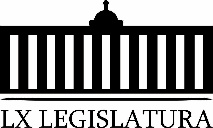 Honorable Pleno del Congreso del Estado de Coahuila de Zaragoza.Con fundamento en lo dispuesto por los artículos 21, fracción VI, 179, 180, 181, 182  y demás relativos de la Ley Orgánica del Congreso del Estado Independiente, Libre y Soberano de Coahuila de Zaragoza, me permito presentar a esta Soberanía la presente Proposición con Punto de Acuerdo, a través de la siguiente:Exposición de MotivosCompañeras y compañeros Diputados: Pareciera ser que los actos de corrupción y malos manejos de la hacienda municipal en el municipio de San Pedro Coahuila, es un cuento de nunca acabar, ustedes han sido testigos de todos los actos de actos de nepotismo, tráfico de influencias y conflicto de intereses que he venido denunciando en esta misma tribuna en diversas ocasiones.En efecto, podemos recordar como hemos señalado la existencia en la nómina municipal de más de 40 familiares, de afinidad, de la actual Alcaldesa Patricia Grado Falcón, situación que no obstante está plenamente comprobada ella sigue negando, o la de los   regidores que tienen familiares consanguíneos, a esposa, esposo, hermanas, hermanos, hijos, o algún otro familiar incrustado en la nómina municipal o en algún organismo paramunicipal con puestos que van desde direcciones generales o  hasta jefes de departamento, entre otros.El día de hoy, subo nuevamente a esta máxima tribuna del Estado, para denunciar enérgicamente la existencia de aviadores en la nómina del municipio de San Pedro, Coahuila,  específicamente en el área jurídica, pues he  descubierto la existencia de dos personas que supuestamente trabajan y prestan sus servicios como abogados en la dirección municipal de asuntos jurídicos, en un horario de 8:30 a.m. a 16:30 p.m., percibiendo un sueldo quincenal de 9,132.15 (nueve mil ciento treinta y dos pesos 00/15), y la realidad es que dichas personas nunca están trabajando en este departamento jurídico,  pues no asisten en ningún horario al área de trabajo que se supone están asignados, situación que ha sido corroborada tanto por un servidor como por diversos regidores, que al enterarnos de su existencia dentro la nómina municipal, los hemos ido a buscar en reiteradas ocasiones y nunca hemos podido verlos pues jamás asisten, como en derecho corresponde.Estas personas que se supone trabajan en el área jurídica del municipio de San Pedro, son Iván Chávez Lastra y Martín Gerardo Hernández Gutiérrez, los cuales, casualmente, son socios de un despacho jurídico el cual está ubicado en la avenida Morelia esquina con la calle Valdez Carrillo, en el edificio Monterrey primer piso, en la ciudad de Torreón, Coahuila.Ustedes dirán tal vez porque señalo lo anterior, es decir el despacho del cual son socios los dos aviadores del municipio de San Pedro, pues es precisamente porque actualmente este bufete de abogados, otorga sus servicios al municipio de Torreón, Coahuila cuya administración preside Jorge Zermeño Infante, por tanto estas personas están obteniendo un lucro indebido al cobrar poco más de 18 mil pesos mensuales del municipio de San Pedro, sin asistir a laborar, causando un  menoscabo a la hacienda municipal de nuestro municipio, pues no es posible que se les pague esa cantidad de dinero a dos personas que no realizan función alguna ni mucho menos cumplen con el horario que supuestamente tienen asignado.Así mismo, tenemos conocimiento que estas dos personas es decir Iván Chávez Lastra y Martín Gerardo Hernández Gutiérrez, actualmente también prestan sus servicios jurídicos para el municipio de Torreón, en el cual Iván Chávez además es regidor suplente y ha sido funcionario municipal la anterior ocasión que fue Alcalde Jorge Zermeño Infante, de ahí que es totalmente ilegal que se encuentren incrustados en la nómina municipal del municipio de San Pedro,  bajo un horario laboral que no cumplen y a la vez presten sus servicios jurídicos para el municipio de Torreón, Coahuila, además del gobierno del estado de Durango. Por otro lado, lo preocupante de esta situación además del perjuicio que se causa a la hacienda municipal de San Pedro, es que la última sesión de cabildo les fueron otorgados a estos aviadores poderes especiales por parte del municipio como apoderados jurídicos en materia laboral.Como puede ser posible que se le otorguen poderes especiales de representación jurídica en materia laboral a dos personas que ni siquiera se presentan a laborar a su centro de trabajo, y que además no sabemos en qué estatus se encuentran legalmente para el municipio de San Pedro, pues al checar la página de transparencia no existen sus declaraciones patrimoniales ni sus currículum vitae como lo establece la ley de transparencia y datos personales.Conociendo a la Alcaldesa  Patricia Grado Falcón, seguramente dirá que no es ningún pecado contratar aviadores, que desconoce que es ilegal, que son asesores jurídicos y que no tienen porque que asistir asiduamente a laborar a su lugar de trabajo, el problema es que si están bajo esa modalidad entonces estas dos personas deberían estar en el padrón de prestadores de servicios y ser contratados bajo la modalidad por honorarios, lo cual es totalmente diferente a la forma en que se encuentran  actualmente obteniendo un beneficio económico. Compañeras y compañeros Diputados, los actos de corrupción donde se está beneficiando a dos aviadores que cobran sin trabajar causando un perjuicio a la hacienda municipal del municipio de San Pedro, Coahuila, están plenamente comprobados, para ello se anexa al presente Punto de Acuerdo la nómina de la última quincena del mes de febrero, de marzo, así como la última quincena del mes de abril, donde aparecen tanto Iván Chávez Lastra y Martín Gerardo Hernández Gutiérrez como trabajadores del área de servicios jurídicos del municipio, pero como les repito jamás se han presentado a desempeñar el cargo por el cual se les otorga un sueldo, es más, cuando fuimos al departamento de Asuntos Jurídicos, nadie los conocía, en las bitácoras donde firman, ni siquiera vienen los nombres para que firmen, y todavía el jefe de departamento de Recursos Humanos, ni siquiera sabe quiénes son. A mayor abundamiento y solo para demostrar que las conductas descritas en este presente Punto de Acuerdo están plenamente prohibidas y son merecedoras a una sanción, me permito leer los artículos 440 y 292 Fracción X del Código Penal del Estado, independientemente de los que en su momento la autoridad correspondiente determine aplicar.Artículo 440 (Otorgamiento de cargo, empleo o comisión oficiales, celebración de contrato a sabiendas de que no se prestarán o cumplirán, omisión de denuncia, y abuso de funciones)Los delitos a que se refiere este artículo son los siguientes:I.	(Otorgamiento ilícito de cargo, empleo o comisiones oficiales)Se impondrá de uno a cuatro años de prisión y de quinientos a mil días multa, al servidor público que otorgue un cargo, empleo o comisión remunerados en una entidad oficial estatal o municipal, a sabiendas de que no se prestará el servicio correspondienteArtículo 292 (Tipos penales equiparados al fraude)Se equipararán al fraude y se impondrá las penas previstas en el artículo anterior, según la cuantía estimada de la afectación de que se trate:X.	(Empleos falsos o inexistentes)A quien obtenga un lucro o cualquier beneficio económico para sí o para otra persona, en virtud de ofrecer, por cualquier medio, un empleo que ya esté ocupado, o sea falsificado o inexistente.Por lo anteriormente expuesto, se pone a consideración de este Honorable Pleno, la siguiente proposición con Punto de Acuerdo, para su urgente y obvia resolución.PUNTO DE ACUERDO:Único.- Que esta LXI Legislatura envíe un exhorto tanto a la Fiscalía Estatal Anticorrupción, así como a la Secretaría Estatal de Fiscalización y Rendición de Cuentas, con el fin de que sancionen los actos de corrupción que se encuentran plenamente comprobados en el proemio del presente Punto de Acuerdo aplicando los castigos y sanciones que conforme a derecho corresponden. ATENTAMENTESALTILLO, COAHUILA A  8 DE MAYO DEL 2019.DIP. EDGAR SÁNCHEZ GARZA.Es cuanto, Diputada Presidenta. Diputada Vicepresidenta María Esperanza Chapa García: Gracias Diputado. Se somete a votación la solicitud para que se considere de urgente y obvia resolución, la proposición con Punto de Acuerdo que se acaba de leer.  Diputada Secretaria Zulmma Verenice Guerrero Cázares, sírvase tomar nota e informar sobre el resultado de la votación. Se abre el sistema.   Se cierra el sistema. Diputada Secretaria Zulmma Verenice Guerrero Cázares:Diputada Presidente, se informa que el resultado de la votación son 18 votos a favor; 0 en contra y 0 abstenciones. Diputada Vicepresidenta María Esperanza Chapa García: Se aprueba por unanimidad la solicitud para que la proposición que se dio a conocer sea considerada de urgente y obvia resolución. Se somete a consideración de los Diputados el Punto de Acuerdo contenido en la proposición.  Si alguien desea intervenir, sírvase indicarlo mediante el sistema electrónico a fin de registrar su intervención. Tengo registrado al compañero Diputado Gerardo Abraham Aguado. ¿En qué sentido, compañero?Adelante.Diputado Gerardo Abraham Aguado Gómez:A favor, por supuesto, a favor de la transparencia. Yo nomás quiero puntualizar, estoy de acuerdo por supuesto con un Punto de Acuerdo que denuncie un acto de posible contratación de aviadores, por supuesto, nada más que en el caso específico quiero puntualizar nada más, yo tengo entendido, investigue, tan me intereso el Punto de Acuerdo que en el caso específico de Iván Chávez Lastra, él funge como apoderado jurídico del municipio de San Pedro, y lo representa ante los tribunales, considero que ese cargo pues la naturaleza del cargo pues no lo obliga pues a cumplir con un horario específico o que tenga una oficina como tal, es como decir, voy a poner un ejemplo, a lo mejor el  Director de Parques y Jardines de determinada dependencia, de determinada administración pública municipal, pues él tiene que andar en la calle, necesariamente supervisando, creo que la naturaleza del cargo en este caso de Iván Chávez Lastra, pues no es específicamente estar ahí como tal.De todas formas, por supuesto que estamos a favor de que se investigue o que la administración pública municipal de San Pedro haga las correcciones para que su figura pues no esté envuelta en un tipo de polémica y obviamente aprovecho y los micrófonos para hacer un llamado también al Fiscal Anticorrupción, a que haga pues valer su atribución y que todo este tipo de casos de aviadores, de nepotismo, etcétera, pues los revise puntualmente y pues que se ponga a chambear, de una vez para mandarle aprovechando el mensaje que se ponga a chambear, porque como decíamos hace un momento, necesitamos trabajar en pro de la transparencia, de la rendición de cuentas y por supuesto tener una administración pública municipal, pues que atienda, ahora sí que verdaderamente a los ciudadanos. Entonces, nada más puntualizar eso Diputado Edgar.Diputada Vicepresidenta María Esperanza Chapa García:Tengo nuevamente registrado a Diputado Edgar, sí, Diputado desea participar….Diputado Edgar Gerardo Sánchez Garza:Sí, para rectificar, por alusiones. Agradezco que estén a favor de que se investigue, Diputado Gerardo, y déjame te puntualizó el tema que dices que no están obligados a… el de parques y jardines, bueno, el que tú me puedas mencionar de los empleados del municipio de San Pedro, tiene que llegar a firmar, sí, la entrada y la salida, estén donde estén, yo sé que a lo mejor en este caso parques y jardines tienen que andar en las plazas, tienen, no se van a encontrar ahí, pero para eso existen bitácoras, donde llevan un control de las asistencias y las faltas, entonces, para este caso de Iván Chávez, él no es el apoderado jurídico,  puesto que le dieron apenas, pero como apoderado jurídico, para asuntos laborales se lo dieron apenas el 3 de mayo, el 3 de mayo y aquí tengo un oficio, por medio de transparencia, por medio del ICAI, preguntamos al Contralor, y aquí nos contestó el Jefe de Recursos Humanos, que qué es lo que hacía, amigo, ellos están asignados al departamento jurídico, cumpliendo con el horario de 8.30 a 4.30 pm., mismos que son abogados litigantes  en este mismo departamento, el sueldo que percibes los encuentras en este link, ….- ¿el del poder?. El 3 de mayo, le dieron apenas el poder, fue en esta última sesión, el viernes 3 de mayo apenas le dieron la…, entonces independientemente de eso deben estar ……., o sea, si ellos tienen apoderados jurídicos pero no van a estar como empleados de nómina, tiene que cumplir con un horario, pues pueden estar por honorarios, pero en estos momentos llevan 4 meses que están incumpliendo con su labor, y están cobrando por no hacer nada, aunque lleven asuntos en Torreón o algo, pero cómo vas a, o cómo va a ser justo para los demás empleados de este departamento jurídico que cumplen, aquí tengo las bitácoras, porque también quiero hacer mención, porque también quiero hacer mención por si le ocurre a un gran inteligente del municipio de San Pedro, quererlas hacer en este momento y decir, mira sí venía, aquí tenemos las fotos de las bitácoras del mes de enero donde no se presenta, aquí tenemos la grabación de recursos humanos que tampoco los conoce, entonces, pues si se les ocurre ahí hacer algo de que las hacemos en este momento y las presentamos.No es justo para los empleados de este mismo departamento que se presenten desde las 8.30 am, y tengan un horario más tarde de 4.30 pm, que están haciendo…, se dediquen y cobren mucho menos que esta persona, además ustedes perfectamente los conocen, son panistas desde hace tiempo, este Iván Chávez, fue suplente cuando compitió la Diputada Marú, pues no ha de ser tan bueno, porque acaba de perder una demanda de 12 millones de pesos, no sé en qué circunstancias, pero no así que digas, yo no metería las manos por…, además si fuera buen abogado cumpliría con la ley, Diputado, sí, no haría este tipo de cosas, fuera un buen abogado cumpliría como específica la ley, no andaría haciendo estas cosas de andando cobrando como aviador, sí, si tiene un buen despacho y es tan bueno, cobre por honorarios, en su horario de despacho, no como un empleado de un departamento jurídico. Es cuanto, Diputada Presidenta. Diputada Vicepresidenta María Esperanza Chapa García:Nuevamente el Diputado Gerardo. ¿En qué sentido, Diputado?Diputado Gerardo Abraham Aguado Gómez:Por rectificación de hechos.Diputada Vicepresidenta María Esperanza Chapa García:Adelante Diputado.Diputado Gerardo Abraham Aguado Gómez:Bueno, vamos a favor, eh, digo…Diputado Edgar Gerardo Sánchez Garza:No, no, sí, sí…Diputado Gerardo Abraham Aguado Gómez:…vamos a favor..No, a ver, yo aquí por ejemplo me interesó tanto el tema y como estamos montados ahorita en el tema de la transparencia, pues obviamente que dije, a ver, me puse de acuerdo, cuál es la situación, me puse en contacto y dije, cuál es el tema aquí, por ejemplo yo tengo un acta de una audiencia que se llevó a cabo el 12 de abril, en donde ya aparece él como el apoderado jurídico, sí, del municipio de San Pedro, de todas formas, digo creo que estamos envueltos en una dinámica, ---sin el poder específico--, de debate que al final va encaminado a lo mismo.  –ok-, que se le haga el señalamiento y que ellos revisen lo que tengan que revisar, lo que sí me parece importante decir es que considero que la naturaleza de su cargo, como apoderado, pues obviamente le permite, no necesariamente estar ahí en una oficina o llenando las bitácoras de llegada o de salida, me explico, ese era mi argumento, pues…, sin embargo, sin embargo por eso vamos ir a favor del Punto de Acuerdo, ¿por qué?, porque se necesita transparentar esta situación y que no quede ninguna duda, nomás que sí considero que la naturaleza del cargo de este caso el abogado Iván Chávez Lastra, pues sí le permite no estar como tal en una oficina y en un horario.  Sí. Diputado Edgar Gerardo Sánchez Garza:…Todavía la aprobación del Cabildo. Diputado Gerardo Abraham Aguado Gómez:No, pero aquí ya aparece como apoderado, digo hay que revisarlo, digo estamos votando a favor, para que se revise. Diputada Vicepresidenta María Esperanza Chapa García:A ver, compañero…, Diputado Gerardo Abraham Aguado Gómez:…digo, estamos votando a favor para que se revise…Diputada Vicepresidenta María Esperanza Chapa García: A ver, compañero, va a solicitar otra intervención. Diputado Gerardo Abraham Aguado Gómez:No, digo, el tema nomás…Diputada Vicepresidenta María Esperanza Chapa García:¿Usted, compañero?...Diputado Gerardo Abraham Aguado Gómez:Nomás es  chequemos el tema de las fechas…Diputada Vicepresidenta María Esperanza Chapa García:Nomás que hay que respetar los turnos, compañero, va a solicitar usted otra vez intervención…Diputado Gerardo Abraham Aguado Gómez:¿Quién?Diputada Vicepresidenta María Esperanza Chapa García:Usted. Diputado Gerardo Abraham Aguado Gómez:Pues, yo estoy hablando…Diputada Vicepresidenta María Esperanza Chapa García:Ah, yo pensé que había terminado.Diputado Gerardo Abraham Aguado Gómez:Que honda, Presidenta. Diputada Vicepresidenta María Esperanza Chapa García:Bueno, adelante. Es que ya están platicando, compañero…Diputado Gerardo Abraham Aguado Gómez:No, a ver…Diputado Edgar Gerardo Sánchez Garza:Estoy de acuerdo, estoy de acuerdo…Diputado Gerardo Abraham Aguado Gómez:No, es un Punto de Acuerdo que vale la pena revisar, tan así, que lo estamos votando a favor, nada más que hago la aclaración, te doy mi punto de vista Diputado, y además aquí tengo como te digo, un acta de una audiencia donde ya aparece Iván Chávez Lastra como apoderado jurídico, ya, pero vamos a favor…, estamos a favor de la transparencia, -¿apoderado jurídico?--No-, esta es una audiencia donde él ya representa jurídicamente al municipio de San Pedro…Diputado Edgar Gerardo Sánchez Garza:Me la puedes mandar, porque …Diputado Gerardo Abraham Aguado Gómez:Del 12 de abril.Diputado Edgar Gerardo Sánchez Garza:Porque ellos no tienen poder, él no tiene poder jurídico hasta mayo…Diputado Gerardo Abraham Aguado Gómez:No, a ver, a ver…, por eso con gusto, pero por eso te digo, pues el Punto de Acuerdo ya se votó a favor,  digo estamos inmersos en una dinámica ya que no tiene mucho sentido, pero a ver, se vota el Punto de Acuerdo y ya que se desahogue y que ellos corrijan lo que tengan que corregir. Es cuanto. Diputada Vicepresidenta María Esperanza Chapa García:No habiendo más intervenciones, procederemos a votar el Punto de Acuerdo que se sometió a consideraciones. Diputado Gerardo, nos hace favor de tomar nota de la votación y una vez cerrado el registro de los votos informamos sobre el resultado. Se abre el sistema.  Se cierra el sistema. Diputado Edgar Gerardo Sánchez Garza:Diputada Presidente, el resultado de la votación es el siguiente: 19 votos a favor; 0 votos en contra y 0 abstenciones. Diputada Vicepresidenta María Esperanza Chapa García:Se aprueba por unanimidad el Punto de Acuerdo que se puso a consideración en los términos en que se planteó, por lo que se debe proceder a lo que corresponda. A continuación, se concede la palabra al Diputado Jaime Bueno Zertuche, para plantear una proposición con Punto de Acuerdo que se encuentra consignada en el Punto 9 “I” del Orden del Día aprobado. Adelante Diputado. Diputado Jaime Bueno Zertuche:Muchas gracias, Presidenta. PROPOSICIÓN CON PUNTO DE ACUERDO QUE PRESENTAN LAS DIPUTADAS Y DIPUTADOS INTEGRANTES DEL GRUPO PARLAMENTARIO “GRAL. ANDRÉS S. VIESCA”, DEL PARTIDO REVOLUCIONARIO INSTITUCIONAL, POR CONDUCTO DEL DIPUTADO JAIME BUENO ZERTUCHE, MEDIANTE EL CUAL SE SOLICITA RESPETUOSAMENTE AL SERVICIO DE ADMINISTRACIÓN TRIBUTARIA, QUE IMPLEMENTE ESTRATEGIAS PARA IMPULSAR LA CULTURA TRIBUTARIA E INCENTIVAR MEDIANTE ACCIONES EFECTIVAS, EL CUMPLIMIENTO OPORTUNO DEL PAGO DE IMPUESTOS Y PREVEA DE MANERA ANTICIPADA, EL PERSONAL SUFICIENTE PARA ATENDER A LOS CONTRIBUYENTES QUE QUIEREN CUMPLIR CON SUS OBLIGACIONES FISCALES.H. PLENO DEL CONGRESO DEL ESTADODE COAHUILA DE ZARAGOZAP R E S E N T E.-Las Diputadas y los Diputados integrantes del Grupo Parlamentario “Gral. Andrés S. Viesca”, del Partido Revolucionario Institucional, por conducto del Diputado Jaime Bueno Zertuche, con fundamento en lo dispuesto por los artículos 21 fracción VI, 179, 180, 181, 182 y demás relativos de la Ley Orgánica del Congreso del Estado Independiente, Libre y Soberano de Coahuila de Zaragoza, nos permitimos presentar a esta Soberanía, la presente Proposición con Punto de Acuerdo, solicitando sea considerada de urgente y obvia resolución en base a las siguientes:C O N S I D E R A C I O N E SComo mexicanos tenemos la obligación de contribuir para los gastos públicos de una manera proporcional y equitativa, según lo establezcan las leyes en la materia, así lo dispone nuestra Carta Magna, ya que ello contribuye al desarrollo económico de nuestro país, satisfaciendo el bien común, pues esto beneficia la distribución de la riqueza en nuestra nación.Una de las tantas maneras de contribuir para el gasto público, es con el pago de impuestos, los cuales deben tomarse como un instrumento de justicia social, porque gravan la riqueza, para evitar la pobreza, favoreciendo de esta manera a que los Gobiernos obtengan recursos suficientes para que tomen las mejores decisiones con el fin de poder invertirlos en educación, salud, seguridad, justicia y obras públicas, asimismo generan un gran impulso a los sectores económicos, que son esenciales para el crecimiento de la economía de nuestro país.El impuesto del que me gustaría hablar el día de hoy ante esta Soberanía, es del Impuesto Sobre la Renta, que nos alcanza a todas las personas físicas que obtuvimos ingresos en un año calendario, obligación que hay que cumplir de manera anual mediante la declaración que debemos presentar en el mes de abril del año siguiente, ante las oficinas autorizadas, esto con fundamento en el artículo 150 de la Ley en la materia.  El cumplimiento a esta obligación fiscal, implicó en día pasados, en lo que respecta a nuestra ciudad, a la extensión de horarios para la atención a los contribuyentes y filas interminables, que iniciaban desde el interior de las oficinas del Servicio de Administración Tributaria, ubicado en el Boulevard Venustiano Carranza, hasta el colegio Ignacio Zaragoza, que se encuentra a tres cuadras del dicho Servicio de Administración Tributaria, comprendiendo de casi 1 kilómetro de extensión. Reconocemos la labor del Servicio de Administración Tributaria, por dar asistencia a los contribuyentes y en muchos casos, ir más allá de esto, apoyando a que ahí mismo el contribuyente elabore su declaración y por contar con la facilidad de hacer la declaración por internet a través de su portal,  incluso desde  tu celular o  desde una tablet.No obstante, y con la firme intención de que cada año se sumen más contribuyentes cumplidos, exhortamos a dicha dependencia a que mantenga esta campaña de forma permanente, a que informe al contribuyente en qué supuesto se tiene que encontrar para hacer su declaración, a informar cuáles son los gastos que son deducibles de impuestos, a comunicar el proceso que hay que seguir para el caso en el que se tenga saldo a favor, a informar cuales serían las multas en caso de cumplir de manera extemporánea, es decir a que realice acciones más contundentes en cuanto a la difusión, para que esta sea eficiente y sostenida y así obtener mejores resultados para el año que viene.Si bien es cierto, aún nos falta mucho por avanzar como ciudadanos en lo que respecta a los temas de cultura tributaria, también es cierto que somos cada vez más quienes queremos cumplir con el pago de los impuestos, tuvimos la oportunidad de constatar las largas filas en las afueras de las oficinas del SAT en nuestra ciudad, sin embargo, consideramos que las autoridades tributarias de nuestro país deberán implementar más estrategias eficientes en relación con el pago de impuestos, para que no se vean rebasados en cuanto a la capacidad de atención a los contribuyentes que quieren cumplir con sus obligaciones, pues esto puede provocar en el desánimo de los contribuyentes y no acudir en una futura ocasión. Por lo anteriormente expuesto y con fundamento en lo dispuesto por los artículos 21 fracción VI, 179, 180, 181, 182 y demás relativos de la Ley Orgánica del Congreso del Estado Independiente, Libre y Soberano de Coahuila de Zaragoza, se presenta ante este Honorable  Pleno del Congreso del Estado, solicitando que sea tramitado como de urgente y obvia resolución el siguiente:  PUNTO DE ACUERDOÚNICO.- SE SOLICITA RESPETUOSAMENTE AL TITULAR DEL SERVICIO DE ADMINISTRACIÓN TRIBUTARIA, QUE IMPLEMENTE ESTRATEGIAS PARA IMPULSAR LA CULTURA TRIBUTARIA E INCENTIVAR MEDIANTE ACCIONES EFECTIVAS, EL CUMPLIMIENTO OPORTUNO DEL PAGO DE IMPUESTOS Y PREVEA DE MANERA ANTICIPADA, EL PERSONAL SUFICIENTE PARA ATENDER A LOS CONTRIBUYENTES QUE QUIEREN CUMPLIR CON SUS OBLIGACIONES FISCALES, PARTICULARMENTE EN EL ESTADO DE COAHUILA DE ZARAGOZA.A T E N T A M E N T ESaltillo, Coahuila de Zaragoza, a 08 de mayo de 2019.DIP. JAIME BUENO ZERTUCHE. DEL GRUPO PARLAMENTARIO "GRAL. ANDRÉS S. VIESCA" DEL PARTIDO REVOLUCIONARIO INSTITUCIONAL. CONJUNTAMENTE CON LAS DEMÁS DIPUTADAS Y LOS DIPUTADOS INTEGRANTES DEL GRUPO PARLAMENTARIO "GRAL. ANDRÉS S. VIESCA"DEL PARTIDO REVOLUCIONARIO INTITUCIONAL. DIP. MARÍA ESPERANZA CHAPA GARCÍA.  			DIP. JOSEFINA GARZA BARRERA.DIP. GRACIELA FERNÁNDEZ ALMARAZ.  			DIP. LILIA ISABEL GUTIÉRREZ BURCIAGA.DIPUTADO JESÚS ANDRÉS LOYA CARDONA.  			DIP. LUCÍA AZUCENA RAMOS RAMOS.DIP. VERÓNICA BOREQUE MARTÍNEZ GONZÁLEZ.  		DIP. JESÚS BERINO GRANADOS.DIP. DIANA PATRICIA GONZÁLEZ SOTO.Gracias, Presidenta. Diputada Vicepresidenta María Esperanza Chapa García:Gracias Diputado. Se somete a votación la solicitud para que se considere de urgente y obvia resolución, la proposición de Punto de Acuerdo que se acaba de leer.  Diputado Secretario Edgar Gerardo Sánchez Garza, sírvase tomar nota e informar sobre el resultado de la votación. Se abre el sistema.  Se cierra el sistema. Diputado Secretario Edgar Gerardo Sánchez Garza:Diputada Presidente, el resultado de la votación es el siguiente: 16 votos a favor; 0 votos en contra y 0 abstenciones. Diputada Vicepresidenta María Esperanza Chapa García: Se aprueba por unanimidad la solicitud para que la…. Diputado Secretario Edgar Gerardo Sánchez Garza:Bueno, entonces el resultado de la votación son 18 votos a favor; 0 en contra y 0 abstenciones. Diputada Vicepresidenta María Esperanza Chapa García:Se aprueba por unanimidad la solicitud para que la proposición que se acaba de dar a conocer sea considerada de urgente y obvia resolución. Se somete a consideración de los Diputados el Punto de Acuerdo contenido en la proposición.  Si alguien desea intervenir, sírvase indicarlo mediante el sistema electrónico a fin de registrar su intervención. No habiendo intervenciones, procederemos a votar el Punto de Acuerdo que se sometió a consideración. Diputado Secretario Edgar Gerardo Sánchez Garza, tome nota de la votación y una vez cerrado el registro de los votos informe sobre el resultado. Se abre el sistema.  Se cierra el sistema. Diputado Secretario Edgar Gerardo Sánchez Garza:Diputada Presidente, el resultado de la votación es el siguiente: 18 votos a favor; 0 votos en contra y 0 abstenciones. Diputada Vicepresidenta María Esperanza Chapa García: Se aprueba por unanimidad el Punto de Acuerdo que se puso a consideración en los términos en que se planteó, por lo que debe procederse a lo que corresponda. Diputado Presidente Jaime Bueno Zertuche: A continuación, se concede la palabra a la Diputada Elisa Catalina Villalobos Hernández, para plantear una proposición con Punto de Acuerdo que se encuentra consignada en el Punto 9 J del Orden del Día aprobado. Diputada Elisa Catalina Villalobos Hernández:Con su venia, Diputado Presidente. Compañeras y compañeros: PROPOSICIÓN CON PUNTO DE ACUERDO, DE URGENTE Y OBVIA RESOLUCIÓN, QUE PRESENTA LA DIPUTADA ELISA CATALINA VILLALOBOS HERNÁNDEZ, DEL GRUPO PARLAMENTARIO PRESIDENTE BENITO JUÁREZ GARCÍA, DEL  PARTIDO MOVIMIENTO DE REGENERACIÓN NACIONAL (MORENA), CON OBJETO DE EXHORTAR A LA COMISIÓN DE DERECHOS HUMANOS DEL ESTADO DE COAHUILA, REALICE UNA INVESTIGACIÓN EXHAUSTIVA DE LOS HECHOS OCURRIDOS LA MADRUGADA DEL DÍA 8 DE ABRIL, DONDE LA POLICÍA MUNICIPAL DE TORREÓN DETUVO, AGREDIÓ Y ULTRAJÓ A MENORES DE EDAD Y, EN SU CASO, EMITAN LAS RECOMENDACIONES QUE EN DERECHO PROCEDAN, DANDO CUENTA AL CONGRESO DEL ESTADO PARA LOS EFECTOS DE VIGILAR SU CABAL CUMPLIMIENTO.La suscrita, DIPUTADA ELISA CATALINA VILLALOBOS HERNÁNDEZ, del Grupo Parlamentario Presidente Benito Juárez García, del Partido Movimiento de Regeneración Nacional (MORENA), con fundamento en las disposiciones aplicables de la Ley Orgánica del Congreso, comparezco para presentar Proposición con Puntos de Acuerdo, con objeto de exhortar a la Comisión de Derechos Humanos del Estado de Coahuila, para que realice una investigación exhaustiva y rigurosa de los hechos ocurridos la madrugada del día 8 de abril, donde la policía municipal de Torreón, detuvo, agredió y ultrajó a menores de edad y, en su caso, emita las recomendaciones que en derecho procedan, dando cuenta a este Congreso para los efectos de vigilar el cabal cumplimiento de las mismas. Sustento mi proposición en las siguientes consideraciones:El pasado jueves 18 de abril, el Siglo de Torreón publicó un extenso reportaje con el título “Denuncian abuso policíaco en Torreón, con uso de la violencia realizan detenciones en la colonia Bocanegra, había tres menores de edad.”El reportaje inicia con la siguiente información: “Denise no deja de morderse las uñas, no ha podido dormir mucho en los últimos días y sus ojos se notan enrojecidos, tiene la mirada arriba ante el temor de que puedan venir por ella otra vez. En sus brazos luce moretones, rasguños y rastros de golpes, tiene 16 años de edad y fue detenida el lunes 8 de abril por elementos de la Policía de Torreón, "me golpearon, me dijeron que me iban a violar". (Fin de la cita)De los hechos ya se levantaron denuncias ante la Fiscalía del Estado y la Comisión de Derechos Humanos. Para que quede claro el tipo de abuso denunciado, voy a reproducir partes del testimonio de la menor de edad que consta tanto en el reportaje como en las denuncias presentadas.“La joven afirma que se encontraba dormida en su domicilio de la colonia Bocanegra de Torreón. Alrededor de las 04:20 horas escuchó sonidos de sirenas, gritos de mujeres y golpes cerca de su ventana, ella salió a su banqueta a ver lo que sucedía. De lejos observó a un grupo de patrulleros municipales sometiendo a una de sus amigas, también vecina del sector. Sin pensarlo, se acercó para preguntarle a los uniformados el motivo de la detención.”"Vi que estaban golpeando a mi amiga, la tenían tirada y entre muchos policías le ponían la chicharra y la golpeaban, entonces empecé a decirles que por qué le pagaban, que era una mujer… empezaron a decirme muchas groserías, uno vino y me agarró del cuello, me llevaba casi arrastrando a la patrulla, me puso las esposas y me subió; pues yo le decía que porqué me subía, yo no estaba haciendo nada, yo hasta andaba con mi ropa para dormir". (Fin de la cita)Luego se relata que fueron detenidas más de una docena de personas, entre ellas tres menores de edad: una jovencita de 16 años y dos varones de 15 y 17 años, respectivamente.Hay fotos y videos que fueron aportados como pruebas, donde se advierte que los policías golpean e insultan a los detenidos. Según los testimonios y el reportaje, separaron a los hombres de las mujeres y las tres mujeres detenidas fueron golpeadas en la zona de estacionamiento de las patrullas, dentro de las instalaciones del Tribunal de Justicia Municipal. Además de golpearlas, las agredieron con insultos que no vale la pena reproducir, aunque constan en las denuncias. Los policías las manosearon y las amenazaron con violarlas. Resulta relevante la siguiente información contenida en el reportaje (y cito): “Una vez que los afectados principales y sus familiares pudieron obtener su libertad durante el martes 9 de abril en la noche, acudieron al Hospital de la Cruz Roja de Torreón para atender sus lesiones, causadas presuntamente durante las detenciones, El Siglo de Torreón tuvo acceso a los certificados médicos de al menos nueve personas afectadas (incluyendo los tres menores de edad), dicha información coincide con la narración de los hechos de las presuntas víctimas, además se detalla en todos los documentos que las lesiones fueron ocasionadas por "agresiones violentas" y "mecanismo contundente".Y continúa el reportaje: “El Siglo de Torreón acudió a la Dirección de Seguridad Pública Municipal para solicitar un informe oficial respecto al caso de las detenciones, o bien, una postura respecto a los hechos ocurridos el pasado 8 de abril en la colonia Bocanegra, hasta el miércoles 17 de abril en la noche no se había recibido una respuesta de parte del director Primo Francisco García Cervantes, o bien, del departamento de Comunicación Social de la corporación.” (Fin de la cita)De comprobarse estas conductas de la policía municipal de Torreón, las sanciones deberán ser ejemplares para sentar un precedente. Es inaudito que la propia policía cometa estos actos que violentan gravemente los derechos humanos y más tratándose de mujeres y menores de edad.Por ello es necesario que el Pleno del Congreso del Estado condene tajantemente cualquier abuso policíaco, donde quiera que ocurra, pero con mayor energía cuando el abuso policíaco se comete contra menores de edad y mujeres, pues se vulneran normas y protocolos contenidos en convenios y tratados internacionales suscritos por nuestro país y cuyo cumplimiento es obligatorio para todas las autoridades.Tanto la Fiscalía como la Comisión de Derechos Humanos están obligados a realizar una exhaustiva y rigurosa investigación  de los hechos y, en su caso, determinar lo que en derecho proceda.Por lo expuesto, solicito al Pleno del Congreso del Estado, se sirva a calificar como de urgente y obvia la resolución y, en su caso, aprobación, de la siguientePROPOSICIÓN CON PUNTO DE ACUERDOÚNICO. El Congreso del Estado de Coahuila de Zaragoza, respetuosamente exhorta a la Comisión de los Derechos Humanos del Estado de Coahuila, para que realice una investigación exhaustiva y rigurosa de los hechos ocurridos la madrugada del día 8 de abril, donde la policía municipal de Torreón, detuvo, agredió y ultrajó a menores de edad y, en su caso, emita las recomendaciones que en derecho procedan, dando cuenta a este Congreso para los efectos de vigilar el cabal cumplimiento de las mismas. Saltillo, Coahuila, a  07 de mayo de 2019.DIPUTADA ELISA CATALINA VILLALOBOS HERNÁNDEZ.Es cuanto, Diputado Presidente. Diputado Presidente Jaime Bueno Zertuche:Gracias Diputada. Se somete a votación la solicitud para que se considere de urgente y obvia resolución la proposición que se acaba de leer.  Diputado Secretario Edgar Sánchez, sírvase tomar nota e informar sobre el resultado de la votación. Se cierra el sistema. Diputado Secretario Edgar Gerardo Sánchez Garza:Diputado Presidente,  el resultado de la votación es el siguiente: 17 votos a favor; 0 votos en contra y 0 abstenciones. Diputado Presidente Jaime Bueno Zertuche: Se aprueba por unanimidad la solicitud para que la proposición que se dio a conocer sea considerada de urgente y obvia resolución. Se somete a consideración de los Diputados el Punto de Acuerdo contenido en la proposición.  Si alguien desea intervenir, sírvase indicarlo mediante el sistema electrónico a fin de registrar su intervención. Tengo el registro de María Eugenia Cázares. ¿En qué sentido su intervención?Diputada María Eugenia Cázares Martínez:A favor. Diputado Presidente Jaime Bueno Zertuche:Adelante Diputada. Diputada María Eugenia Cázares Martínez:Con el permiso de la Presidencia. Por supuesto que estamos a favor de que se investiguen cualquier abuso de autoridad de la corporación que sea, no podemos aceptar que ninguna corporación, ya sea del ámbito municipal, estatal o federal, lejos de protegernos, que esa es su función, pudieran eventualmente cometer ese tipo de actos. La información que tenemos es que acudieron a un llamado, había un robo y de ahí se suscitaron y se presume se suscitaron varias cosas, que se investigue por supuesto, ya antes nosotros habíamos planteado y estamos esperando respuesta de los abusos que cometieron los elementos de Fuerza Coahuila con una mujer aquí en Saltillo, que la violaron y que hemos estado en contacto con el Fiscal para que nos diga cuáles son esas sanciones ejemplares que por supuesto estamos de acuerdo con usted, que sean ejemplares, para los elementos que eventualmente se les compruebe que un abuso de autoridad con niños, con mujeres, pero con cualquier ciudadano, lo que queremos los coahuilenses es sentirnos protegidos por nuestras fuerzas policiacas y no estar temerosos de que vemos alguno y posiblemente vaya a violentar nuestros derechos. Así que, estamos a favor y esperamos ojalá que no se susciten en otros lugares, y que si se llegan a presentar pues también contemos siempre en este y en otros temas con el apoyo de todos para irnos en un tema común. Es cuanto, Presidente. Diputado Presidente Jaime Bueno Zertuche:Gracias Diputada. No habiendo más intervenciones, procedemos a votar el Punto de Acuerdo que se sometió a consideración. Diputado Secretario Edgar Sánchez tome nota de la votación y una vez cerrado el registro de los votos informe sobre el resultado. Se abre el sistema.  Se cierra el sistema. Diputado Secretario Edgar Gerardo Sánchez Garza:Diputado Presidente, el resultado de la votación es el siguiente: 19 votos a favor; 0 votos en contra y 0 abstenciones. Diputado Presidente Jaime Bueno Zertuche:  Se aprueba por unanimidad el Punto de Acuerdo que se puso a consideración en los términos en que se planteó, por lo que debe procederse a lo que corresponda. Les comento que el Punto de Acuerdo considerado en inciso L, del Orden del Día aprobado, el promovente decidió no presentarlo en esta sesión, por lo que pasaríamos al Punto de Acuerdo M. A continuación, se concede la palabra a la Diputada María Eugenia Cázares Martínez, para plantear una proposición con Punto de Acuerdo, que se encontraba consignado en el Punto M, del Orden del Día aprobado. Adelante Diputada. Diputada María Eugenia Cázares Martínez:Con el permiso de la Presidencia. Proposición con Punto de Acuerdo que presenta la de la voz,  Diputada María Eugenia Cázares, conjuntamente con las y  los Diputados integrantes del Grupo Parlamentario del Partido Acción Nacional, con objeto de que  esta Honorable   Pleno  solicite   al  Secretario de Finanzas del Estado que informe y explique a este Poder Legislativo, las razones por las cuales, en relación al déficit por la cantidad de $ 3,572,578, 557 pesos, registrado en el Balance Presupuestario del año 2018, los presentó sin las acciones correspondientes al reporte a que obliga la Ley de Disciplina Financiera de las Entidades Federativas y los Municipios, referente a la relación que contenga las medidas para recuperar el presupuesto sostenible; asimismo, que explique por qué no fueron ejercidas las transferencias federales por la cantidad de $3,584,177,348 pesos; lo anterior con base en la siguiente información. Exposición de MotivosEl Balance Presupuestario publicado en la página de Internet de la Secretaría de Finanzas,  que corresponde  al  cierre del  2018, se muestra la siguiente información: 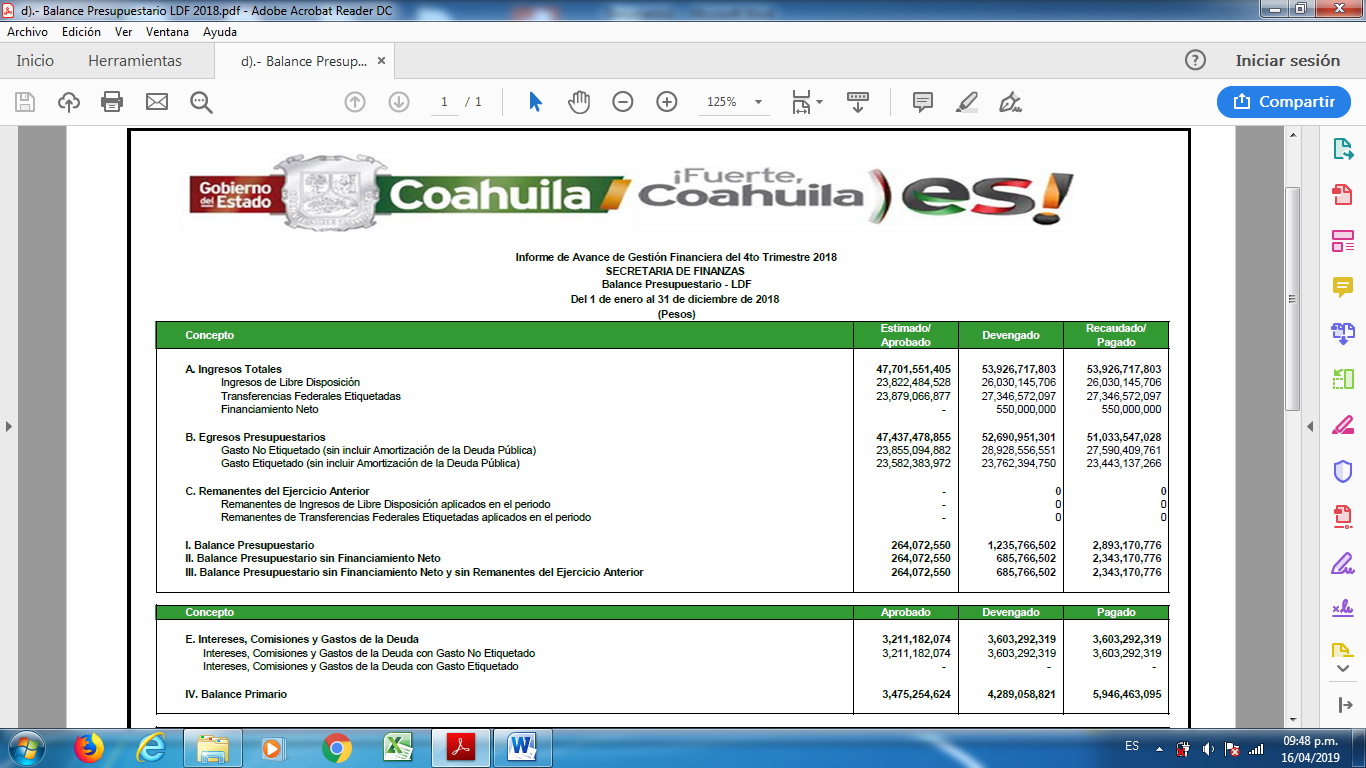 Es una gráfica, que aquí está, y que los que nos dice en este resumen es que: hay un déficit en el balance presupuestario de recurso de libre disposición no etiquetados por 3,572 millones de pesos.  ¿Qué significa? Que el Gobierno del Estado gastó de más, 3,500 millones,  los debe, entonces a ver qué, qué es lo que va hacer. Y también resulta de esta información que hubo transferencias federales etiquetadas y que no las ejercieron, es decir, no se las gastaron, por el orden de 3,584 millones de pesos. 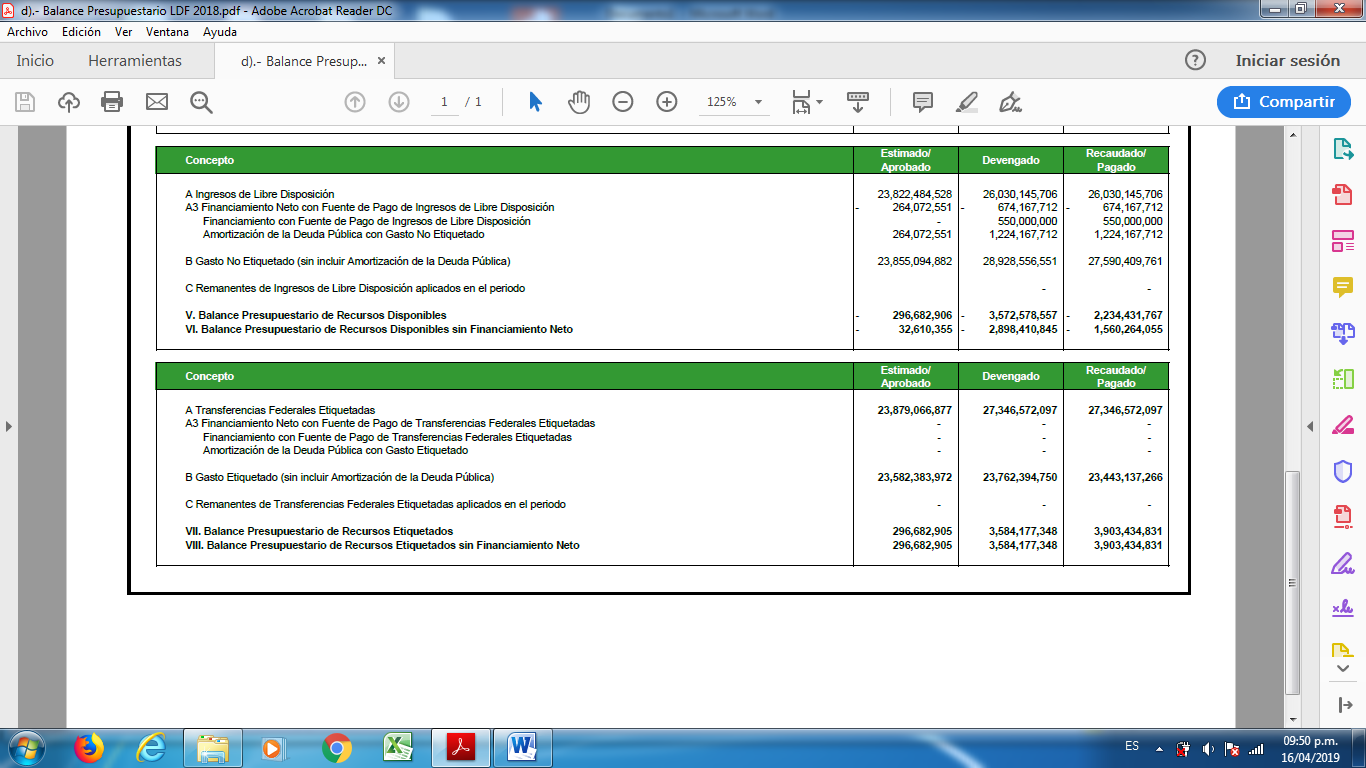 De este informe se desprenden los datos que hemos colocado en el recuadro siguiente:Por lo que se refiere al déficit por la cantidad de -$ 3, 572, 578,557  el Secretario de Finanzas debe explicar por qué presentó sin las acciones correspondientes, el reporte a que obliga la Ley de Disciplina Financiera de las Entidades Federativas y los Municipios, referente a la relación que contenga las medidas que se van a implementar  para recuperar el presupuesto sostenible; esto es lo que está publicado en la página de transparencia, y lo que muestra este anexo, es que hay una firma del Secretario de Finanzas, Blas José Flores Dávila, y del Subsecretario de Egresos, Javier Herrera Arroyo, donde se supone que aquí deberían plasmar las medidas que van hacer para recuperar ese dinero y lo que vemos aquí, es que el reporte no tiene ni una palabra, está totalmente en blanco, pero debidamente firmado. 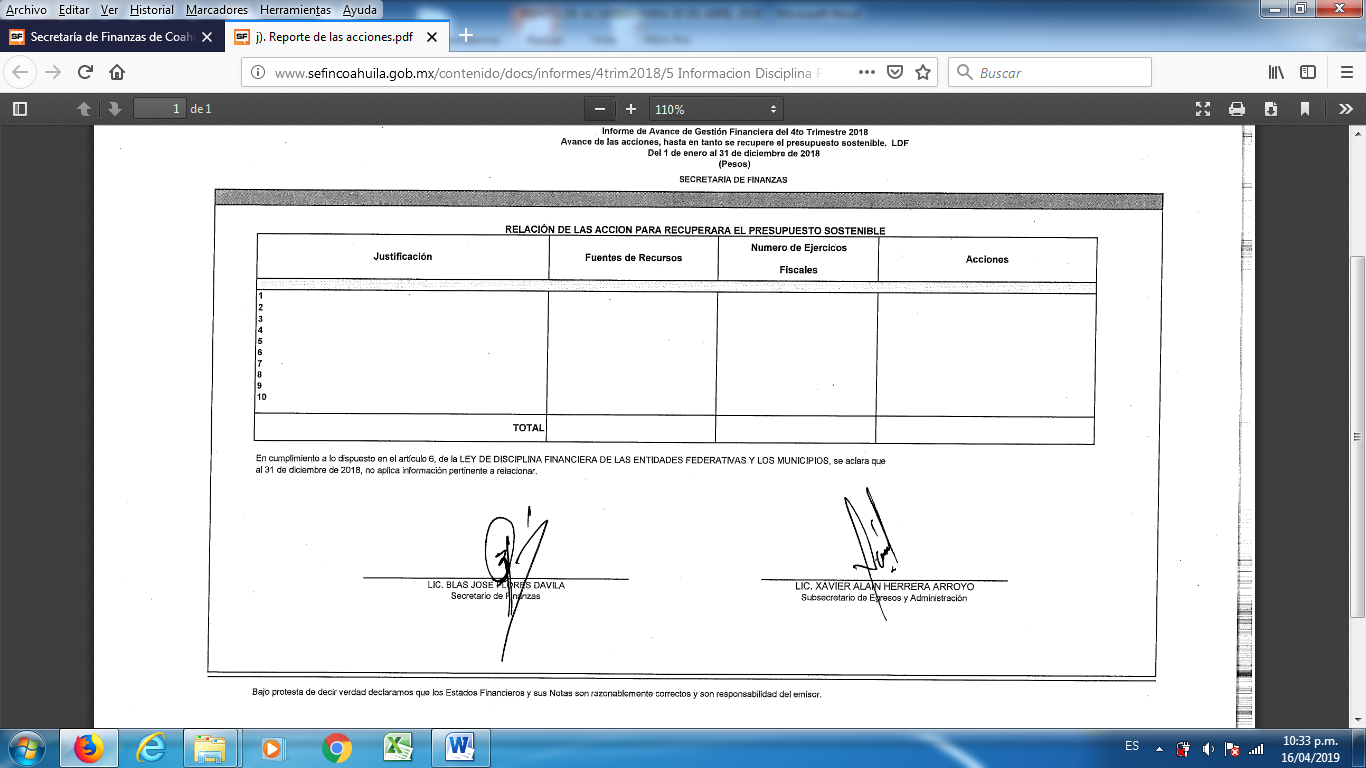 Por otra parte, las transferencias federales etiquetadas por un importe de $3,584,177,348, el Secretario de Finanzas deberá explicar por qué no se ejercieron en este presupuesto federal  que, de conformidad al artículo 54, tercer párrafo de la Ley Federal de Presupuesto y Responsabilidad Hacendaria, se tienen que reintegrar a la federación. El Artículo 54: - Una vez concluida la vigencia de un Presupuesto de Egresos sólo procederá hacer pagos, con base en él por los conceptos efectivamente devengados en el año que corresponda, siempre que se hubieren contabilizado debida y oportunamente las operaciones correspondientes, hayan estado contempladas en el Presupuesto de Egresos, y se hubiere presentado el informe a que se refiere el artículo anterior, así como los correspondiente al costo financiero de la deuda pública. Las erogaciones previstas en el Presupuesto de Egresos que no se encuentren devengadas al 31 de diciembre, no podrán ejercerse. Los Poderes Legislativo y Judicial, los entes autónomos, las dependencias, así como las entidades respecto de los subsidios o transferencias que reciban,  por cualquier motivo al 31 de diciembre conserven recursos, incluyendo los rendimientos obtenidos, deberán reintegrar el importe disponible a la Tesorería de la Federación dentro de los 15 días naturales siguientes al cierre del ejercicio. Queda prohibido realizar erogaciones al final del ejercicio con cargo a ahorros y economías del Presupuesto de Egresos que tengan por objeto evitar el reintegro de recursos a que se refiere este artículo.Cuál es la responsabilidad de los funcionarios ineficientes que no hicieron su trabajo de manera responsable, además de violar lo establecido en el artículo 11 de la Ley Reglamentarias  del  Presupuesto de Egresos para nuestro  Estado, bueno el artículo 11 nos dice: ARTÍCULO 11.- El gasto total propuesto por el Ejecutivo en el proyecto de Presupuesto de Egresos, aquél que apruebe la Legislatura Local y el que se ejerza en el año fiscal, deberá contribuir a un balance presupuestario sostenible, entendiéndose éste como la diferencia entre los ingresos totales incluidos en la Ley de Ingresos, y los gastos totales considerados en el Presupuesto de Egresos, con excepción, por supuesto,  de la amortización de la deuda. El Gobierno del Estado deberá generar un balance presupuestario sostenible. Se cumple con esta premisa, cuando al final del ejercicio fiscal y bajo el momento contable devengado, dicho balance sea mayor o igual a cero, es decir, que no le deban a nadie,  Igualmente, el Balance presupuestario de recursos disponibles es sostenible, cuando al final del ejercicio fiscal y bajo el momento contable devengado, dicho balance sea mayor o igual a cero, en los términos de la Ley de Disciplina Financiera de las Entidades Federativas y los Municipios. Debido a razones excepcionales, el Presupuesto de Egresos podrá prever un balance presupuestario de recursos disponibles negativo. En estos casos, el Ejecutivo del Estado, deberá dar cuenta a la Legislatura local de los siguientes aspectos de acuerdo a como lo dispone la Ley de Disciplina Financiera de las Entidades Federativas y los Municipios. ARTÍCULO 33-C.- En caso de que durante el ejercicio fiscal disminuyan los ingresos previstos en la Ley de Ingresos, el Ejecutivo del Estado, por conducto del Secretario  de Finanzas, a efecto de cumplir con el principio de sostenibilidad del balance presupuestario a que se refiere el artículo 11 de esta Ley y del balance presupuestario de recursos disponibles, deberá aplicar ajustes al Presupuesto de Egresos en los rubros de gasto en el siguiente orden, es decir, si advierten que no van a completar con el presupuesto  y que nos vamos a pasar, deben reducir los gastos, primero:.- I. 	Gastos de comunicación social; II. 	Gasto corriente que no constituya un subsidio entregado directamente a la población; y III. 	Gasto en servicios personales, prioritariamente las erogaciones por concepto de percepciones extraordinarias. En caso de que los ajustes anteriores no sean suficientes para compensar la disminución de ingresos, podrán realizarse ajustes en otros conceptos de gasto, siempre y cuando se procure no afectar los programas sociales.   Por los motivos señalados, el Secretario de Finanzas está obligado a informar a este Poder Legislativo sobre estos hechos, ya que importan una grave responsabilidad para los infractores.Por las razones expuestas, presentamos a esta Soberanía la siguiente: Proposición con Puntos de AcuerdoQue, por las características del caso solicitamos que sea resuelta en la vía de urgente y obvia resolución.Único. -   Este  Pleno solicite  al  Secretario de Finanzas del Estado  que informe y explique a este Poder Legislativo, las razones por las cuales, en relación al déficit por la cantidad de $ 3, 572,578,557 pesos, registrado en el Balance Presupuestario del año 2018, lo presentó sin las acciones correspondientes  a que obliga la Ley de Disciplina Financiera de las Entidades Federativas y los Municipios, referente a la relación que contenga las medidas para recuperar el presupuesto sostenible; y asimismo, que explique por qué no fueron ejercidas las transferencias federales, estamos peleándonos con el Gobierno Federal que nos envíe dinero y el año pasado no ejercieron,  $3,584,177,348 pesos.Fundamos esta petición en los artículos 21, Fracción VI, 179, 180 y 182 de La Ley Orgánica del Congreso del Estado de Coahuila de Zaragoza. ATENTAMENTE“POR UNA PATRIA ORDENADA Y GENEROSA Y UNA VIDA MEJOR Y MÁS DIGNA PARA TODOS”Saltillo, Coahuila de Zaragoza, 08 de mayo de 2019DIP. MARIA EUGENIA CAZARES MARTINEZDIP. MARCELO DE JESUS TORRES COFIÑO                    DIP. GERARDO ABRAHAM AGUADO GÓMEZ	DIP. ROSA NILDA GONZÁLEZ NORIEGA                            DIP. FERNANDO IZAGUIRRE VALDÉSDIP. BLANCA EPPEN CANALES                                              DIP. JUAN CARLOS GUERRA LÓPEZ NEGRETE DIP. JUAN ANTONIO GARCÍA VILLA                                DIP. GABRIELA ZAPOPAN GARZA GALVÁNEs cuanto, Diputado Presidente. Diputado Presidente Jaime Bueno Zertuche: Gracias Diputada. Se somete a votación la solicitud para que se considere de urgente y obvia resolución, la proposición con Punto de Acuerdo que se acaba de leer, Diputado Secretario Edgar Gerardo Sánchez Garza, sírvase tomar nota e informar sobre el resultado de la votación. Se abre el sistema.  Se cierra el sistema. Diputado Secretario Edgar Gerardo Sánchez Garza:Diputado Presidente, el resultado de la votación es el siguiente: 10 votos a favor; 12 votos en contra y 0 abstenciones. Diputado Presidente Jaime Bueno Zertuche: Se desecha por mayoría la solicitud para que la proposición que se dio a conocer sea considerada de urgente y obvia resolución, por lo que, se turna a la comisión correspondiente.   Se turna a la Comisión de Finanzas. El siguiente Punto del Orden del Día, consignado en el Punto N, a solicitud de la promovente, se turna a la Comisión de Trabajo y Previsión Social, por lo que pasaríamos al Punto Ñ.PUNTO “N” DEL ORDEN DEL DÍA: (INSERTADO)PROPOSICIÓN CON PUNTO DE ACUERDO QUE PRESENTA LA DIPUTADA CLAUDIA ISELA RAMÍREZ PINEDA DE LA FRACCIÓN PARLAMENTARIA “ELVIA CARRILLO PUERTO” DEL PARTIDO DE LA REVOLUCIÓN DEMOCRÁTICA, A TRAVÉS DE LA QUE SE EXHORTA AL AYUNTAMIENTO DE TORREÓN Y SU ALCALDE C. JORGE ZERMEÑO INFANTE A QUE DE MANERA PUNTUAL SE PAGUEN LAS PRESTACIONES LABORALES A LAS QUE TIENEN DERECHOS LOS FAMILIARES DE POLICÍAS DESAPARECIDOS.H. CONGRESO DEL ESTADO. PRESENTE.La suscrita Diputada Claudia Isela Ramírez Pineda, de la Fracción Parlamentaria “Elvia Carrillo Puerto” del Partido de la Revolución Democrática, con apoyo en lo dispuesto por los artículos 21 fracciones VI y VII, 179, 180, 181, 182 y demás relativos de la Ley Orgánica del Congreso del Estado Independiente, Libre y Soberano de Coahuila de Zaragoza, me permito presentar a esta soberanía la siguiente proposición con punto de acuerdo a través de la que se exhorta al Ayuntamiento de Torreón y su alcalde C. Jorge Zermeño Infante a pagar de manera puntual las prestaciones laborales a las que tienen derechos los familiares de policías desaparecidos.MOTIVOS DE ESTA PROPOSICIÓN.Hace dos sesiones, subimos a esta tribuna un punto de acuerdo relacionado con funcionarios del ayuntamiento de Torreón, que estaban presionando a los familiares de 15 policías desaparecidos de aquel municipio, para que iniciaran los procedimientos de presunción de muerte, con la finalidad de dejar de pagarles las prestaciones a las que tienen derecho conforme al artículo 14 fracción I de la Ley para la Declaración de Ausencia por Desaparición de Personas en el Estado de Coahuila.En el punto de acuerdo en mención dimos cuenta de cómo el personal del área jurídica del ayuntamiento iba con cada una de las familias, llevándoles un oficio en el cual solicitaba que iniciaran el procedimiento de declaración de muerte, bajo la amenaza de que, si no lo hacían, ya no podrían recibir la remuneración que le correspondía a sus familiares desaparecidos. Ahora tenemos nueva información, derivada de las declaraciones hechas por Magdalena López, presidenta de la Comisión Estatal de Víctimas en las que sostiene “nosotros tenemos tres casos que estamos resolviendo de víctimas indirectas que hay en el área de desaparecidos, en donde el ayuntamiento de Torreón ha emitido a las víctimas indirectas (familiares) un oficio donde les dan tres meses para tener la presunción de muerte”.Afortunadamente, el alcalde Jorge Zermeño Infante y su administración, rectificaron y se retractaron de presionar a las familias para que firmaran la presunción de muerte; sin embargo, el Ayuntamiento de Torreón incumplió con el pago del sueldo quincenal al que tienen derecho los familiares de policías municipales desaparecidos y que debieron recibir el pasado 30 de abril del año en curso, según reportan las mismas familias.Por estos motivos resulta necesario hacer un nuevo exhorto al ayuntamiento, para que en tiempo y forma cumplan con las obligaciones para con las víctimas, como lo dijo la diputada Blanca Eppen “no se trata de lucrar políticamente con la desgracia ajena”, y concordamos en que es “irresponsable el pretender aprovechar el dolor de los demás”, sino de velar por los derechos de las víctimas, sobre todo en casos sensibles como éste. Por lo que, en congruencia, invitamos a todas las y los diputados a sumarse a este nuevo punto de acuerdo, para exigir a las autoridades municipales de Torreón a que cumplan en tiempo y forma con las remuneraciones a que tienen derecho los familiares de los policías desaparecidosPor todas estas razones y con fundamento en lo dispuesto por los artículos 21 fracción VI, VII, 179, 180, 181, 182 y demás relativos de la Ley Orgánica del Congreso del Estado Independiente, Libre y Soberano de Coahuila de Zaragoza, me permito presentar ante esta H. Congreso del Estado, la siguiente:PROPOSICIÓN CON PUNTO DE ACUERDOÚNICO.- Se exhorta al Ayuntamiento de Torreón y su alcalde C. Jorge Zermeño Infante a que se paguen de manera puntual, las prestaciones laborales a las que tienen derechos los familiares de policías desaparecidos.SALÓN DE SESIONES DEL H. CONGRESO DEL ESTADO.Saltillo, Coahuila de Zaragoza, a 7 de mayo de 2019.DIPUTADA CLAUDIA ISELA RAMÍREZ PINEDA.Diputado Presidente Jaime Bueno Zertuche:A continuación, se concede la palabra al Diputado Andrés Loya, para plantear una proposición con Punto de Acuerdo que se encuentra consignado en el Punto Ñ del Orden del Día previamente aprobado. Diputado Jesús Andrés Loya Cardona:Con su permiso, Diputado Presidente. PROPOSICIÓN CON PUNTO DE ACUERDO QUE PRESENTAN LAS DIPUTADAS Y DIPUTADOS QUE INTEGRAN EL GRUPO PARLAMENTARIO “ANDRÉS S. VIESCA” DEL PARTIDO REVOLUCIONARIO INSTITUCIONAL, POR CONDUCTO DEL DE LA VOZ, DIPUTADO JESÚS ANDRÉS LOYA CARDONA, “CON OBJETO DE EXHORTAR AL AYUNTAMIENTO DE TORREÓN Y PRINCIPALMENTE AL ALCALDE JORGE ZERMEÑO INFANTE, A QUE SEPARE DE SU CARGO AL DIRECTOR DE TRÁNSITO Y VIALIDAD, PEDRO LUIS BERNAL ESPINOZA, DEBIDO A LOS CONSTANTES ABUSOS DE PODER DERIVADOS DE SU PUESTO.”C O N S I D E R A C I O N E SLos servidores públicos de cualquier nivel tenemos una gran una responsabilidad social con la ciudadanía, por lo que debemos siempre dar un buen ejemplo a los demás y conducirnos siempre de manera ética, profesional y cumpliendo siempre con las normas jurídicas que nos rigen. En otras palabras, no sólo debemos ser buenos ciudadanos, sino que también debemos contar con una ética pública intachable. Esto viene a colación debido a que en días pasados, el 23 de abril, fue difundido en el noticiero Laguna Hoy Informa, un video en el cual se aprecia cómo el Director de Tránsito y Vialidad del Municipio de Torreón, Pedro Luis Bernal Espinoza, llegó a una cervecería local en un vehículo oficial del municipio, consumió bebidas alcohólicas y luego se retiró del lugar, al hacerlo y de manera irresponsable, condujo la camioneta en reversa y con las luces apagadas por el Boulevard Independencia, sin importar que tal acción fuera peligrosa para los demás automovilistas que circulaban por la vía. Ya anteriormente, este funcionario público ha recibido varias quejas y denuncias ciudadanas por su mal comportamiento como servidor público, e incluso tiene interpuesta ya una denuncia formal en la Fiscalía General del Estado y una queja en la Comisión Estatal de Derechos Humanos por acoso sexual, laboral y abuso de autoridad en contra de sus subordinados, una de las denunciantes es una policía, a quien el funcionario público humilló tocándole los senos bajo el “pretexto” de acomodarle el gafete y lo cual se encuentra en la carpeta de investigación con número 0519/TOR/UATCJEM/2019. No obstante, estas situaciones, el Alcalde Jorge Zermeño Infante de manera incomprensible, se niega separar de su cargo al Director de Tránsito y Vialidad, cuando lo más ético y responsable es hacerlo, para poder llevar a cabo las investigaciones y deslindar las responsabilidades correspondientes. Cabe mencionar que la mala fama de los funcionarios no solamente mancha la buena reputación que se tiene del servidor público, sino de toda la institución para la que labora, por lo que, el hecho de que el señor Pedro Luis Bernal Espinoza, continúe en el cargo habla muy mal de la administración municipal de Torreón, dado sus constantes y reprobables acciones. Es por eso que desde esta Tribuna solicitamos al alcalde que, en un acto de congruencia y servicio a la ciudadanía, destituya al Director de Tránsito y Vialidad debido a su notorio y reiterado mal comportamiento, pues los torreonenses merecen funcionarios públicos con un alto sentido de la responsabilidad y los valores éticos.El alcalde y los miembros del cabildo no pueden quedarse de brazos cruzados ante este tipo de acciones por parte de los servidores públicos municipales, deben poner el ejemplo de que nadie ni nada está por encima de la ley y que cualquiera que la viole será sancionado. Creemos en la buena fe de los miembros del ayuntamiento de Torreón, confiamos en que el alcalde no proteja a sus cercanos debido a relaciones de compañerismo y amistad pues eso sería una de las faltas más graves que se pudieran cometer en contra de quienes depositaron en ellos su confianza, a través del voto popular.Por todas estas razones y con fundamento en lo dispuesto por los artículos 21 fracción VI, VII, 179, 180, 181, 182 y demás relativos de la Ley Orgánica del Congreso del Estado Independiente, Libre y Soberano de Coahuila de Zaragoza, se presenta ante este Honorable  Pleno del Congreso del Estado, solicitando que sea tramitado como de urgente y obvia resolución el siguiente:PUNTO DE ACUERDOÚNICO.- Se exhorta respetuosamente al  Ayuntamiento de Torreón y principalmente al Alcalde Jorge Zermeño Infante,  a que separe de su cargo al Director de Tránsito y Vialidad, Pedro Luis Bernal Espinoza, debido a los constantes abusos de poder derivados de su puesto.A T E N T A M E N T ESaltillo, Coahuila de Zaragoza, a 08 de mayo de 2019DIP. JESÚS ANDRÉS LOYA CARDONA.DEL GRUPO PARLAMENTARIO "GRAL. ANDRÉS S. VIESCA" DEL PARTIDO REVOLUCIONARIO INSTITUCIONAL. CONJUNTAMENTE CON LAS DEMÁS DIPUTADAS Y LOS DIPUTADOS INTEGRANTES DEL GRUPO PARLAMENTARIO "GRAL. ANDRÉS S. VIESCA"DEL PARTIDO REVOLUCIONARIO INTITUCIONAL. DIP. MARÍA ESPERANZA CHAPA GARCÍA.  			DIP. JOSEFINA GARZA BARRERA.DIP. GRACIELA FERNÁNDEZ ALMARAZ.  		DIP. LILIA ISABEL GUTIÉRREZ BURCIAGA.DIPUTADO JAIME BUENO ZERTUCHE.  			     DIP. LUCÍA AZUCENA RAMOS RAMOS.DIP. VERÓNICA BOREQUE MARTÍNEZ GONZÁLEZ.  		DIP. JESÚS BERINO GRANADOS.DIP. DIANA PATRICIA GONZÁLEZ SOTO.Es cuanto, Diputado Presidente. Diputado Presidente Jaime Bueno Zertuche:Gracias Diputado.Se somete a votación la solicitud para que se considere de urgente y obvia resolución la proposición con Punto de Acuerdo que se acaba de leer.  Diputado Secretario Edgar Sánchez, sírvase tomar nota e informar sobre el resultado de la votación. Se abre el sistema.  Se cierra el sistema.Diputada Secretaria Zulmma Verenice Guerrero Cázares:Diputado Presidente,  se informa que el resultado de la votación son 20 votos a favor; 0 en contra y 0 abstenciones. Diputado Presidente Jaime Bueno Zertuche: Se aprueba por unanimidad la solicitud para que la proposición sea considerada de urgente y obvia resolución. Se somete a consideración de los Diputados el Punto de Acuerdo contenido en la proposición. Si alguien desea intervenir, favor de indicarlo mediante el sistema, a fin de registrar su intervención. Tengo el registro de la Diputada Blanca Eppen. ¿en qué sentido su intervención?Diputada Blanca Eppen Canales:A favor. Diputado Presidente Jaime Bueno Zertuche:Adelante Diputada. Diputada Blanca Eppen Canales:Bueno, no perdón, perdón, en contra. No, es que bueno, ya estoy toda alrevesada con el tablero y con esto. Diputado Presidente Jaime Bueno Zertuche:Es en contra su intervención. Diputada Blanca Eppen Canales: -Ando malita-.Bueno, lo que yo quiero comentar es que el Licenciado Bernal no ha sido condenado por nada, entonces, dónde queda la presunción de inocencia, no hay ninguna resolución por parte de ninguna autoridad competente que determine que haya incurrido en alguna omisión, exceso, irregularidad o delito, independientemente de que se viola el derecho constitucional al debido proceso y a la defensa del mismo servidor público al adelantar juicios de valor y sentenciarlo por adelantado, o sea, ya lo estamos sentenciando y todavía no ha sido declarado culpable de nada. Es cuanto. Diputado Presidente Jaime Bueno Zertuche:Gracias Diputada. Tengo la intervención del Diputado Andrés Loya.  Adelante Diputado. Diputado Jesús Andrés Loya Cardona:Solo comentarle Diputada, con el dolor de mi corazón, pero, pero decirle que nosotros nos atrevemos a respaldar este Punto de Acuerdo, debido a que existe un video, si ustedes quieren, con la finalidad de que no salga tan pesada esta sesión, puedo pasarlo a la gente de sistemas aquí y reproducir el video, este video fue pues hecho por un reportero llamado Alfonso Hernández en un programa que se llama “Laguna hoy”, en este video se logra apreciar la forma en la que este funcionario público llega en un carro oficial y luego se logra ver como al terminar la noche o bueno, no sé en qué momento salió, pero se va de reversa con las luces apagadas y que la gente que estuvo ahí, según lo dice el video, pues dice que en reiteradas ocasiones dijo estar protegido por el Alcalde, es por eso que nosotros intentamos en el Punto de Acuerdo pues poner lo más apegado a que dijeron en este medio de comunicación. Es cuanto, Diputado Presidente. Diputado Presidente Jaime Bueno Zertuche: Gracias Diputado. Tengo nuevamente la intervención de la Diputada Blanca Eppen y de María Eugenia, de Marú, pues.  ¿En qué sentido? -En contra y en contra. –´Diputada María Eugenia Cázares Martínez:Claro.Diputada Blanca Eppen Canales:En contra, y en contra. Diputado Presidente Jaime Bueno Zertuche: Muy bien, entonces permítame darle el turno a Blanca en contra y ahorita continuamos. Diputada Blanca Eppen Canales:Sí, bueno. Independientemente Diputado, no sabemos si dijo o no dijo que está protegido, pero de cualquier manera eso pues no es un delito, y aquí lo que yo estoy argumentando es que se viola el derecho constitucional al debido proceso y a la defensa que tiene derecho el servidor público, entonces, que se haga la investigación en un momento dado, pero que realmente se tenga la certeza de que ha incurrido en algo antes de condenarlo, que haya una autoridad competente que resuelva el tema. Gracias. Diputado Presidente Jaime Bueno Zertuche:Gracias Diputada. No, no tengo más intervenciones.  Adelante Diputada Marú.Diputada María Eugenia Cázares Martínez: Sí, con el permiso de la Presidencia. Me causa mucha extrañeza el tema de venir aquí a hablar de un funcionario municipal que no tiene ningún delito y que se dicen ustedes respetuosos de la ley, nos dicen que deben respetar los de Torreón el voto de confianza que se les dio y habla y hace alusión que con el dolor de su corazón, no les duele las finanzas del estado, de verás, no les duele que vayamos a regresar 3 mil millones de pesos, no les duele el estarse negando de manera repetida y reiterada a que venga el Secretario de Finanzas a dar un simple informe, no les duele…Diputado Presidente Jaime Bueno Zertuche:Diputada le pido que se limite al punto que estamos debatiendo, por favor. Diputada María Eugenia Cázares Martínez:Por supuesto que me estoy remitiendo al punto, Presidente. Diputado Presidente Jaime Bueno Zertuche:Gracias. Diputada María Eugenia Cázares Martínez: Por supuesto que me estoy remitiendo al punto, porque hace alusión de que algo les preocupa mucho y que lo que verdaderamente nos debe preocupar, ni siquiera al debate entran.  4 puntos y ni siquiera al debate entran, y si va hacer esta la temática en todo el año, no me voy a cansar de subir a denunciar lo que por ley, y lo que ustedes hacen alusión que siempre estarán con respeto a la ley, y voy a poderme subir las veces que necesite, pero, verdaderamente una incongruencia total y absoluta que sí estemos interviniendo de esa manera por un video que no dice nada, porque tú relatas lo que quieras relatar, un video que no dice nada y cuando yo les muestro evidencia pública, no la toman en cuenta. Entonces, por supuesto que estamos en contra, no hay nada qué perseguir, no somos quién para decirle al Alcalde que destituya a sus funcionarios o no, y que por supuesto que haya un delito grave comprobado, pues por supuesto de la administración que sea estaremos a favor, hoy no lo hay y vamos en contra, Presidente. Diputado Presidente Jaime Bueno Zertuche:Gracias Diputada. No habiendo… Diputado Andrés Loya, adelante. Diputado Jesús Andrés Loya Cardona:Bien rápido. Nada más le quiero aclarar a la Diputada que dije con el dolor de mi corazón, por el aprecio que le tengo a la Diputada Blanquita, pero no importa, no importa eso, nosotros seguiremos siendo amigos, aunque estemos pues contrapunteados en creer una cosa de un video que es evidente, ese video dice directamente que él llegó en una camioneta oficial y se retiró de la misma forma con las luces apagadas, entonces, pues no sé de qué otros puntos habla porque ahorita estamos tratando el punto que acabo de leer y pues esa es mi aportación y yo sigo y reitero pues con el ofrecimiento de si quieren poner el video, pues para cada quien decida que puede interpretar o que no. Es cuanto, Diputado Presidente. Diputado Presidente Jaime Bueno Zertuche:Gracias Diputado. No habiendo más intervenciones, procederemos a votar el Punto de Acuerdo que se sometió a consideración. Diputada Secretaria Zulmma Guerrero, tome nota de la votación y una vez cerrado el registro de los votos informe sobre el resultado.  Se abre el sistema de votación.  Se cierra el sistema. Diputada Secretaria Zulmma Verenice Guerrero Cázares:Diputado Presidente, se informa que el resultado de la votación son: 12 votos a favor; 9 en contra y 1 abstención. Diputado Presidente Jaime Bueno Zertuche:Se aprueba por mayoría el Punto de Acuerdo que se puso a consideración en los términos en que se planteó, por lo que debe procederse a lo que corresponda. A continuación, se concede la palabra al Diputado Marcelo de Jesús Torres Cofiño, para plantear una proposición con Punto de Acuerdo que se encuentra consignada en el Punto 9 O del Orden del Día previamente aprobado. Diputado Marcelo de Jesús Torres Cofiño:Con su venia, Diputado Presidente. Compañeras, compañeros Diputados:Quiero aprovechar esta ocasión, porque creo que no lo voy a tener en un momento posterior, de felicitar a todas nuestras compañeras Madres este próximo día 10, que lo celebren y que las festejen, no nada más ese día, sino el resto del año. Presento: Proposición con Punto de Acuerdo que en la vía de urgente y obvia resolución presenta el Diputado Marcelo de Jesús Torres Cofiño, conjuntamente con las y los Diputados que  integramos  del Grupo Parlamentario “Del Partido Acción Nacional, con el objeto de que esta Sexagésima Primera Legislatura, exhorte respetuosamente al Ejecutivo Federal,  Andrés Manuel López Obrador, con el fin de que con todo respeto, con acompañamiento de las familias, con asistencia y observación internacional, y sin lucro político, realice los trabajos de rescate de los cuerpos de los 65 mineros que quedaron enterrados en la mina Pasta de Conchos, lo anterior con base en las siguientes:CONSIDERACIONESEl tema de "Pasta de Conchos " es sin duda un caso emblemático de la vocación o falta de ella del Estado Mexicano para respetar y hacer valer los Derechos Humanos.Estoy convencido que ahora o después, pero se tendrán que rescatar los restos de los mineros fallecidos y deberán ser entregados a sus familias para poder cerrar su duelo.La apertura de la mina 8 en Pasta de Conchos fue admitido a juicio ante la Corte Interamericana de Derechos Humanos con plenitud de jurisdicción, por lo que es inminente que el Tribunal Internacional finalmente obligue al Estado Mexicano a rescatar los restos de los mineros como parte de la "reparación " a la que tienen derecho las familias de los trabajadores abandonados al interior de la mina.Después de casi tres lustros de permanente revictimización, las familias de los mineros esperan más de las instancias internacionales que de la voluntad política de los gobiernos en turno. Es completamente explicable y hasta razonable, pero como representantes populares que somos,  tampoco es que podamos evadir nuestra responsabilidad, ni la verdad, ni a nuestra propia conciencia.Son ya 13 años del dolor humano más profundo el que han soportado los deudos de las víctimas, y lo justo, lo correcto y a lo que nos obliga es a actuar: con respeto, con acompañamiento de las familias, con asistencia y observación internacional, y repito, sin lucro político ofensivo a las esposas, a los hijos, a las madres y padres de las víctimas y de toda la comunidad minera de la región carbonífera de Coahuila.En cuanto al acceso a la justicia, son materia de análisis del tribunal internacional, el hecho de no reconocer interés jurídico a los familiares de los mineros, la supuesta prescripción de los posibles delitos, pasando por los montos y condiciones de las indemnizaciones y pensiones, pero también “el derecho a la justicia” como un derecho fundamental pasa por el acceso al interior de la mina, la realización de las diligencias pendientes y la revisión y en su caso rectificación de actuaciones ministeriales y administrativas.El acceso a la mina también tendrá el propósito de conocer la verdad, como un “derecho a saber” sobre las causas y las condiciones en las que se generó el siniestro. La confirmación objetiva de la verdad es responsabilidad del Estado y no puede depender de la negativa o aceptación de la empresa concesionada.Garantizar la no repetición a pesar de que en los últimos 10 años se han modificado las normas y disposiciones legales y administrativas, el conocimiento exacto de todos los elementos y circunstancias del percance en Pasta de Conchos, son un derecho ya no solo de los deudos de los mineros fallecidos sino de todo el gremio minero, pues es una actividad que de seguirse realizando en las mismas condiciones y sin conocer y reconocer las causas de los siniestros, estos seguirán ocurriendo en perjuicio de los trabajadores y sus familias.Es el Estado quién debe asegurarse de las correcciones para garantizar la no repetición, ahora, aprovechando la última oportunidad de actuar en congruencia con nuestras disposiciones constitucionales en materia de Derechos Humanos, o después, en cumplimiento de una sentencia de un organismo internacional.Nunca y en ninguna parte del mundo se han abandonado a  los mineros, vivos o muertos, en el interior de una mina, jamás,  Pasta de Conchos es el único caso para vergüenza y descrédito de México.El Presidente López Obrador tiene ahora la oportunidad de honrar su palabra, o dejarla en entredicho, como en otros muchos temas. En todo caso está por dictarse sentencia en el Tribunal del Sistema Interamericano.Compañeras, compañeros: Por lo anteriormente expuesto, someto a la consideración de esta Soberanía, el presente Punto de Acuerdo en la vía de urgente y obvia resolución, al tenor de lo siguiente:PUNTO DE ACUERDO:ÚNICO.- Se exhorte respetuosamente al Presidente Andrés Manuel López Obrador, con el fin de que con respeto, con acompañamiento de las familias, con asistencia y observación internacional, y sin lucro político, realice los trabajos de rescate de los cuerpos de los 65 mineros que quedaron enterrados en la mina Pasta de Conchos.ATENTAMENTE“POR UNA PATRIA ORDENADA Y GENEROSA Y UNA VIDA MEJOR Y MÁS DIGNA PARA TODOS”GRUPO PARLAMENTARIO “DEL PARTIDO ACCION NACIONAL” Saltillo, Coahuila de Zaragoza, a 08 de mayo de 2019.DIP. MARCELO DE JESUS TORRES COFIÑODIP. MARIA EUGENIA CAZARES MARTINEZ     DIP. JUAN CARLOS GUERRA LÓPEZ NEGRETEDIP. BLANCA EPPEN CANALES                                   DIP. GERARDO ABRAHAM AGUADO GÓMEZDIP. ROSA NILDA GONZALEZ NORIEGA                   DIP. GABRIELA ZAPOPAN GARZA GALVÁNDIP. JUAN ANTONIO GARCÍA VILLA	                        DIP. FERNANDO IZAGUIRRE VALDES.Es cuanto, Diputado Presidente. Diputado Presidente Jaime Bueno Zertuche:Gracias Diputado. Se somete a votación la solicitud para que se considere de urgente y obvia resolución la proposición con Punto de Acuerdo que se acaba de leer.  Diputado Secretario Edgar Sánchez, sírvase tomar nota e informar sobre el resultado de la votación. Se abre el sistema. Se cierra el sistema. Diputado Secretario Edgar Gerardo Sánchez Garza:Diputado Presidente, el resultado de la votación es el siguiente: 9 votos a favor; 11 votos en contra y 0 abstenciones. Diputado Presidente Jaime Bueno Zertuche: Se descarta por mayoría la solicitud para que la proposición que se dio a conocer sea considerada de urgente y obvia resolución, por lo que se turna a las Comisiones Unidas de Derechos Humanos y de Trabajo y Previsión Social. A continuación, se concede la palabra al Diputado Jesús Berino Granados, para plantear una proposición con Punto de Acuerdo que se encuentra consignada en el Punto “0” del Orden del Día aprobado. Diputado Jesús Berino Granados:Muchas gracias, Diputado. Con su venia, Diputado Presidente. Honorable Pleno del Congreso del Estado de Coahuila de Zaragoza. Buenas tardes a todos. PROPOSICIÓN CON PUNTO DE ACUERDO QUE PRESENTAN LAS DIPUTADAS Y DIPUTADOS INTEGRANTES DEL GRUPO PARLAMENTARIO “GRAL. ANDRÉS S. VIESCA” DEL PARTIDO REVOLUCIONARIO INSTITUCIONAL, POR CONDUCTO DEL DIPUTADO JESÚS BERINO GRANADOS “CON OBJETO DE SOLICITAR A LAS AUTORIDADES EN MATERIA DE SALUD, QUE IMPULSEN ESTRATEGIAS EFICIENTES PARA PREVENIR Y CONTROLAR EL SOBREPESO Y LA OBESIDAD QUE EXISTE EN NUESTRO PAÍS.”El suscrito Diputado Jesús Berino Granados, conjuntamente con las Diputadas y Diputados integrantes del Grupo Parlamentario “Gral. Andrés S. Viesca”, del Partido Revolucionario Institucional, con fundamento en lo dispuesto en los artículos 21 fracción VI, 179, 180, 181, 182 y demás relativos de la Ley Orgánica del Congreso del Estado Independiente, Libre y Soberano de Coahuila de Zaragoza, nos permitimos presentar a esta Soberanía, la presente Proposición con Punto de Acuerdo, solicitando que la misma sea considerada de urgente y obvia resolución en base a las siguientes:C O N S I D E R A C I O N E SSe entiende por salud, de acuerdo a la Ley General de Salud, no solamente la ausencia de afecciones o enfermedades, sino un estado de completo bienestar físico, mental y social.Esta misma ley, señala como materia de salubridad general, entre otras, la prevención, orientación, control y vigilancia en materia de nutrición, sobrepeso, obesidad y otros trastornos de la conducta alimentaria.Dentro de los objetivos del Sistema Nacional de Salud, que está integrado por las dependencias y entidades de la administración pública, tanto federal como local, y las personas físicas o morales de los sectores social y privado, que presten servicios de salud, se encuentra el de diseñar y ejecutar políticas públicas que propicien la alimentación nutritiva, suficiente y de calidad, que contrarreste eficientemente la desnutrición, el sobrepeso, la obesidad y otros trastornos de la conducta alimentaria.Hace unos días me topé con una nota periodística que me llamó la atención  al describir la gravedad del problema de obesidad en México. El encabezado de la nota decía: Obesidad cuesta a México el doble que el robo de gasolina. Como ustedes recordarán, el robo de combustible en nuestro país ha sido un tema que ha absorbido gran parte de la agenda política de las autoridades en las últimas fechas; es por ello que resulta importante colocar en los temas prioritarios del país, un tema que requiere aún más el actuar de las autoridades en materia de salud y que demanda la atención inmediata como es: la obesidad.Según las declaraciones realizadas por el representante de la Organización Mundial de la Salud (OMS) en el país, y que derivaron la nota que les mencioné, advierte que a México le cuesta alrededor de 7 mil 800 millones de dólares anuales, la obesidad y sus complicaciones, lo cual representa casi el doble que las pérdidas por robo de gasolina.Dicho representante, afirmó que si esta situación continúa, México no podrá cumplir con la agenda 30/30 de la Organización Mundial de la Salud, que consiste en reducir 30 por ciento la incidencia de la obesidad para el año 2030. Asimismo declaró que un país con gasto creciente en el tratamiento de enfermedades crónicas degenerativas no puede progresar, lo cual impide el desarrollo sustentable de México.De igual manera alertó sobre el hecho de que nuestro país sea el mayor consumidor de refresco en el mundo, con 163 litros per cápita al año; además dijo que la venta de productos ultraprocesados como bebidas azucaradas, galletas, cereales para desayunar y frituras, entre otros, creció de manera considerable en la última década.Anteriormente se pensaba que una persona gorda, era una persona saludable, sin embargo, era otra época en la que la alimentación era más saludable y natural, no había tantos alimentos procesados, ni transgénicos como hoy en día. Lamentablemente con la modernización, llega también la industrialización de los alimentos y con ello el aumento en el consumo de alimentos procesados, dejando en un segundo plano a los productos naturales, lo cual ha provocado trastornos alimenticios, entre ellos, la obesidad. De acuerdo a cifras de la Secretaría de Salud, siete de cada 10 adultos tienen sobrepeso u obesidad, cuatro de cada 10 adolescentes sufren del problema y uno de cada tres niños están dentro de esta problemática.Es por ello que consideramos oportuno, hacer un llamado a las autoridades en materia de salud, para que implementen estrategias eficientes para prevenir y controlar el sobrepeso y la obesidad que existe en nuestro país, pues es necesario colocar este problema grave en la agenda nacional de nuestro país, pues como podemos advertir, una gran cantidad de recursos públicos se destinan para atender las consecuencias de la obesidad, como lo son gran parte del porcentaje de las enfermedades como diabetes (58%) cardiopatías (21%) y algunos tipos de cáncer (entre 8 y 24%), en ese sentido, las autoridades en materia de salud, deben actuar de inmediato ante esta emergencia sanitaria, a fin de reducir los índices de obesidad y sobrepeso.De conformidad con lo dispuesto en el artículo 115 de la Ley General de Salud, corresponde a la Secretaría de Salud federal, entre otras facultades las siguientes:Normar el desarrollo de los programas y actividades de educación en materia de nutrición, prevención, tratamiento y control de la desnutrición y obesidad, encaminados a promover hábitos alimentarios adecuados, preferentemente en los grupos sociales más vulnerables.Impulsar, en coordinación con las entidades federativas, la prevención y el control del sobrepeso, obesidad y otros trastornos de la conducta alimentaria y, en coordinación con la Secretaría de Educación Pública, la detección y seguimiento de peso, talla e índice de masa corporal, en los centros escolares de educación básica;En virtud de lo anterior, consideramos que la Secretaría de Salud, en el ejercicio de sus funciones, sea la que coordine acciones para impulsar una estrategia eficiente para prevenir y controlar este problema de la obesidad en nuestro país, con un enfoque integral.Por lo anteriormente expuesto y con fundamento en lo dispuesto por los artículos 21 fracción VI, 179, 180, 181, 182 y demás relativos de la Ley Orgánica del Congreso del Estado Independiente, Libre y Soberano de Coahuila de Zaragoza, se presenta ante esta Soberanía, solicitando que sea tramitado como de urgente y obvia resolución el siguiente:PUNTO DE ACUERDOÚNICO.- SE SOLICITA A LA SECRETARÍA DE SALUD FEDERAL, PARA QUE EN COORDINACIÓN CON EL SISTEMA NACIONAL DE SALUD, IMPULSEN ESTRATEGIAS EFICIENTES PARA PREVENIR Y CONTROLAR EL SOBREPESO Y LA OBESIDAD QUE EXISTE EN NUESTRO PAÍS.A T E N T A M E N T ESaltillo, Coahuila de Zaragoza, 08 de mayo de 2019DIP. JESÚS BERINO GRANADOS.DEL GRUPO PARLAMENTARIO "GRAL. ANDRÉS S. VIESCA" DEL PARTIDO REVOLUCIONARIO INSTITUCIONAL. CONJUNTAMENTE CON LAS DEMÁS DIPUTADAS Y LOS DIPUTADOS INTEGRANTES DEL GRUPO PARLAMENTARIO "GRAL. ANDRÉS S. VIESCA"DEL PARTIDO REVOLUCIONARIO INTITUCIONAL. DIP. MARÍA ESPERANZA CHAPA GARCÍA.  			DIP. JOSEFINA GARZA BARRERA.DIP. GRACIELA FERNÁNDEZ ALMARAZ.  		   DIP. LILIA ISABEL GUTIÉRREZ BURCIAGA.DIPUTADO JAIME BUENO ZERTUCHE.  			      DIP. LUCÍA AZUCENA RAMOS RAMOS.DIP. VERÓNICA BOREQUE MARTÍNEZ GONZÁLEZ.  	     DIP. JESÚS ANDRÉS LOYA CARDONA .DIP. DIANA PATRICIA GONZÁLEZ SOTO.Muchas gracias.Diputado Presidente Jaime Bueno Zertuche:Muchas gracias, Diputado. Se somete a votación la solicitud para que se considere de urgente y obvia resolución, la proposición con Punto de Acuerdo que se acaba de leer.  Diputada Secretaria Zulmma,  Diputado Secretario Edgar Sánchez, sírvase tomar nota e informar sobre el resultado de la votación. Se abre el sistema.  Se cierra el sistema. Diputado Secretario Edgar Gerardo Sánchez Garza:Diputado Presidente, el resultado de la votación es el siguiente: 20 votos a favor; 0 votos en contra y 0 abstenciones. Diputado Presidente Jaime Bueno Zertuche: Se aprueba por unanimidad la solicitud para que la proposición sea considerada de urgente y obvia resolución. Se somete a consideración de los Diputados el Punto de Acuerdo que se acaba de leer. No existiendo ningún registro de intervención, procedemos a votar el Punto de Acuerdo que se sometió a consideración.  Diputado Edgar Sánchez tome nota de la votación y una vez cerrado el registro informe sobre el resultado. Se abre el sistema.  Se cierra el sistema. Diputado Secretario Edgar Gerardo Sánchez Garza:Diputado Presidente, el resultado de la votación es el siguiente: 20 votos a favor; 0 votos en contra y 0 abstenciones. Diputado Presidente Jaime Bueno Zertuche:Se aprueba por unanimidad el Punto de Acuerdo que se puso en consideración en los términos en que se planteó, por lo que debe procederse a lo que corresponda. A continuación, se concede la palabra a la Diputada Rosa Nilda González Noriega, para plantear una proposición con Punto de Acuerdo consignada en el Punto 9 P del Orden del Día aprobado. Adelante Diputada.Diputada Rosa Nilda González Noriega:Con el permiso de la Presidencia. Honorable Pleno del Congreso del Estado de Zaragoza. Proposición con Punto de Acuerdo que en la vía de urgente y obvia resolución presentan las y los al Diputados integrantes del Grupo Parlamentario del Partido Acción Nacional, con el objeto de que esta Sexagésima Primera Legislatura,  exhorte al Ayuntamiento de Saltillo, encabezado por el Alcalde, Manolo Jiménez Salinas, a que de forma inmediata ejecute la orden para realizar un Programa de Limpieza y Mantenimiento enfocado a las distintas plazas municipales, dado el deterioro que presentan la gran mayoría. Lo anterior con base en la siguiente:EXPOSICIÓN DE MOTIVOSEl Código Municipal, expedido por este Congreso; dota de facultades particulares a los distintos municipios, para que estos puedan expedir y promulgar a través de su Ayuntamiento, conjuntos de normas legales que establezcan bases explícitas respecto a la ejecución o aplicación de ordenamientos jurídicos o disposiciones normativas, en materias del ámbito municipal, mejor conocidos como Reglamentos.Una de las materias que le compete regular al municipio, por no estar expresamente atribuidos a la Federación o al Estado, de acuerdo al artículo 182 del mencionado Código, es el de asegurar la creación, funcionamiento y prestación de los servicios públicos municipales, es por ello que, las calles, banquetas, parques, jardines y áreas ecológicas y recreativas, recaen en responsabilidad del municipio. En el caso del municipio de Saltillo, “malamente” se le ha vuelto costumbre a las y los saltillenses, observar como distintos parques, banquetas, calles, jardines, entre otras zonas recreativas, se encuentran en completo deterioro, esto gracias a la falta de mantenimiento y limpieza que debiera ser brindado por la autoridad municipal, pero ésta, es omisa al cumplimiento de dicha responsabilidad.El problema es trascendente, ya que se observa como un impedimento para que el ciudadano disfrute de los espacios públicos, convirtiéndose en una violación a sus derechos. Desde colonias, hasta espacios públicos para la recreación, son algunas de las víctimas de este mal funcionamiento del Alcalde, para mantener a lo que él ha llamado como “Saltillo Bello”. La plaza pública de la colonia Jardines Coloniales, es un claro ejemplo, ya que a ésta no se le ha dado mantenimiento en lo que parece ser un periodo de tiempo prolongado, que tienen al lugar en estado de abandono, y la autoridad municipal de Saltillo no toma cartas en el asunto. Calles en dentro de la zona centro de Saltillo, algunas de ellas de las más transitadas de la ciudad, se encuentran sin servicio de iluminación gran parte de su extensión, poniendo en riesgo la condición de los que noches tras noche, utilizan esas vías de tránsito. Los antes mencionados, son solo dos, de una gran cantidad de deficiencias que presentan los servicios públicos del municipio de Saltillo. Es por ello que se pone a criterio de nosotros legisladores, el exhortar al Alcalde Manolo Jiménez, a que ejecute acciones para que sea la  mejor ciudad de México, se vea como como tal, y dejar de lado la publicidad masiva y ponerse a trabajar, aplicar el reglamento de limpieza que rige al municipio, para que todos sus ciudadanos y visitantes nos sintamos cómodos, seguros, pero sobretodo, orgullosos de esta  ciudad, de ahí que se ponga a consideración de este Honorable  Pleno del Congreso del Estado, en la vía de urgente y obvia resolución, la siguiente:Proposición con Punto de AcuerdoÚnico.-  Que este Honorable Congreso exhorte al Ayuntamiento de Saltillo, encabezado por el Alcalde, Manolo Jiménez Salinas, a que de forma inmediata ejecute la orden para realizar un Programa de Limpieza y Mantenimiento, con base en el Reglamento de Limpieza para el municipio de Saltillo, enfocado a las distintas calles, plazas, avenidas, calzadas y bulevares municipales, dado el deterioro que presentan la gran mayoría. Fundamos esta petición en los artículos 21, Fracción VI, 97, 104, 179, 180 y 182  Párrafo Segundo de La Ley Orgánica del Congreso del Estado de Coahuila de Zaragoza. ATENTAMENTE“POR UNA PATRIA ORDENADA Y GENEROSA, Y UNA VIDA MEJOR PARA TODOS”SALTILLO, COAHUILA DE ZARAGOZA; A 08 DE MAYO DE 2019DIP. MARIA EUGENIA CAZARES MARTINEZ     DIP. JUAN CARLOS GUERRA LÓPEZ NEGRETEDIP. BLANCA EPPEN CANALES                               DIP. GERARDO ABRAHAM AGUADO GÓMEZDIP. ROSA NILDA GONZALEZ NORIEGA                   DIP. GABRIELA ZAPOPAN GARZA GALVÁNDIP. JUAN ANTONIO GARCÍA VILLA	                        DIP. FERNANDO IZAGUIRRE VALDESDIP. MARCELO DE JESUS TORRES COFIÑO.Es cuanto, Diputado Presidente. Diputado Presidente Jaime Bueno Zertuche:Gracias Diputada. Se somete a votación la solicitud para que se considere de urgente y obvia resolución la proposición con Punto de Acuerdo que se acaba de leer.  Diputada Secretaria Zulmma Guerrero, sírvase tomar nota e informar sobre el resultado de la votación. Se abre el sistema.  Se cierra el sistema. Diputada Secretaria Zulmma Verenice Guerrero Cázares:Diputado Presidente,  se informa que el resultado de la votación son 21 votos a favor; 0 en contra y 0 abstenciones. Diputado Presidente Jaime Bueno Zertuche: Se aprueba por unanimidad la solicitud para que la proposición con Punto de Acuerdo que se dio a conocer sea considerada de urgente y obvia resolución. Se somete a consideración de los Diputados el Punto de Acuerdo contenido en la misma.  Si alguien desea intervenir, sírvase indicarlo mediante el sistema electrónico a fin de registrar su intervención. Tengo el registro del Diputado Jesús Andrés Loya. ¿En qué sentido su intervención, Diputado?Diputado Jesús Andrés Loya Cardona:En contra, Diputado Presidente. Diputado Presidente Jaime Bueno Zertuche:Adelante Diputado. Diputado Jesús Andrés Loya Cardona: Hay pues, vamos de nuevo. Los Diputados y las Diputadas del Partido Acción Nacional presentan un Punto de Acuerdo en el que le solicitan al Alcalde de Saltillo, le dé.., programas de limpieza y mantenimiento de plazas públicas, pues yo, me queda muy claro pues que a lo mejor he intervenido tantas veces el día de hoy porque están haciendo Puntos de Acuerdos sobre hechos aislados, en donde a lo mejor no tienen acceso o no se dan a la tarea de investigar los programas que está llevando a cabo el municipio, y que son programas muy relacionados con el Punto de Acuerdo, a mí me gustaría decirle que estos programas y las acciones y políticas públicas que implementa el Alcalde Manolo Jiménez, nos han hecho ganar hasta premios internacionales, le pongo algunos ejemplos: El Premio Internacional “La Escoba de Platino”, este premio se otorga por la asociación de técnicas para la gestión de residuos y el medio ambiente durante la feria internacional del urbanismo y medio ambiente en Madrid, España. También me gustaría comentarles que tenemos el primer lugar nacional por el servicio eficiente de recolección de basura, eso es, pues porque de acuerdo a los recorridos que se hacen en todas las arterias de Saltillo se recogen 600 toneladas de desechos, los Diputados y Diputadas del Grupo Parlamentario del PRI, pues extendemos un reconocimiento a todo el personal, estamos hablando de 66 choferes y 132 cargadores, cabe señalar, que en el 2018 se adquirieron 5 camiones de basura y en este 2019 otros 6 más, es por eso que tenemos ese tipo de resultados. Otra acción importante que realiza o que realizó el municipio de Saltillo, es llevar a cabo una campaña que se llama limpieza por Saltillo, ésta fue para concientizar a todos los habitantes de Saltillo que mantener a nuestro municipio limpio es responsabilidad de todos, sin embargo, en esta campaña el Alcalde hizo un esfuerzo pues maratónico, y se entregaron bolsas ecológicas a todos los automovilistas de Saltillo. Otro programa que la Diputada hizo referencia en su Punto de Acuerdo, o en el Punto de Acuerdo que presentaron los Diputados y Diputadas del PRI, es: “Bello Saltillo”, es un programa que a mí me gustaría dejar claro que tuvo un presupuesto de 10 millones de pesos en el año 2018, con estos 10 millones de pesos se compraron 3 camiones 1 tipo pluma, 1 de 6 toneladas, 1 de 3.5 toneladas, 9 camionetas pick up, 1 remolque, 1 auto sedan, 5 motocicletas, 14 motosierras, 110 desglosadoras, 60 carritos para barrido manual y 120 contenedores de basura, y en este 2019, pues hay otros 10 millones de pesos al respecto. Otro programa que maneja el municipio de Saltillo es el que va enfocado a los lotes baldíos, éste va a constar de 4 etapas, la primera se invitará a los dueños a que mantengan limpio su terreno, la segunda es que se le dará una notificación que en 30 días lo debe hacer, en un tercer momento se le invitará a firmar un convenio o a comprometerse a través de un convenio y en un cuarto, si no cumple ninguna de las anteriores habrá una sanción administrativa. Y el programa que el Alcalde ha dado a conocer por diferentes medios es que en los próximos meses se van a rehabilitar 813 plazas y espacios públicos, y no, no conforme con toda la información y programas que les acabo de decir, pues que hace el Alcalde o la administración municipal nos dimos a la tarea varios Diputados de asistir a la plaza a la que hacen referencia de la Colonia Jardines Coloniales y para nada se ve que haya una plaza abandonada, ni una plaza en condiciones deplorables, es por eso que pues votaremos en contra porque nosotros no vamos a estar entreteniendo al Alcalde o distrayéndolo de seguir ganando premios internacionales con Puntos de Acuerdo que lo único que van hacer es pues que conteste todos los programas que yo les acabo de resumir en este momento. Es cuanto, Diputado Presidente. Diputado Presidente Jaime Bueno Zertuche: Gracias Diputado. Tengo la intervención de Rosa Nilda González, Gerardo Abraham y Diana Patricia, tenemos una a favor, seguiría una en contra, Gerardo Abraham me imagino que es a favor…Diputado Gerardo Abraham Aguado Gómez:A favor, sí. No, yo nomás una pregunta, no quiero ya alargar más esto, pero le están pagando allá en la administración de Saltillo, Diputado.Diputada Diana Patricia González Soto:Orden Diputado. Diputado Gerardo Abraham Aguado Gómez:No, no..., Diputada Diana Patricia González Soto:Es una falta de respeto…Diputado Gerardo Abraham Aguado Gómez:…No, lo digo, bien. A ver, lo digo bien. Diputada Diana Patricia González Soto:Es falta de respeto, lo que está usted…Diputado Gerardo Abraham Aguado Gómez:…quizá, quizá lo dije mal, pero es una especie de vocero, cómo funciona, lo pregunto bien. Diputado Jesús Andrés Loya Cardona:No, mira…, Diputado Gerardo Abraham Aguado Gómez:Lo pregunto bien… Es cuanto, con todo respeto lo digo. Diputado Jesús Andrés Loya Cardona: …mira, me permites contestarte Diputado.Lo único que…Diputado Presidente Jaime Bueno Zertuche:A ver, a ver permítanme por favor.Diputado Andrés, su intervención a favor, en contra…Diputado Jesús Andrés Loya Cardona:Por alusiones, nada más. Diputado Presidente Jaime Bueno Zertuche:Adelante. Diputado Jesús Andrés Loya Cardona:Nada más me gustaría hacer el comentario que después de todos los programas que te dije que ya maneja el municipio de Saltillo, me parece pues sin sentido el comentario que acabas de hacer, porque lo único que quiero hacer es que los saltillenses no vayan mal informados, es decir, ustedes utilizan esa tribuna que vemos ahí para subirse y decir cuanta cosa se les ocurre del municipio de Saltillo, yo les estoy diciendo con datos específicos de programas reales y programas que tienen  presupuesto y aparte que pueden revisar en cualquier página, ya sea del Alcalde de Saltillo, en páginas de internet o incluso en las redes sociales, y es por eso que a mí me parece importante darle a conocer a los saltillenses y en general a los coahuilenses los programas que hay y los premios sobre todo que tenemos. Yo te garantizo que como regreso al Distrito que me favoreció con el voto, y conozco el sentir de la gente, en ningún momento la gente quiere saber eso, ya te lo dije, o se los he dicho en varias ocasiones, que el 8.1%, de acuerdo a una encuesta que hizo el INEGI, está conforme con el Alcalde, se siente seguro, se siente en un municipio de avanzada y que va creciendo, esto pues  me parece pues muy deplorable pues mancharlo con estar subiendo Puntos de Acuerdo sin sentido, es por eso que todo el tiempo que suban un Punto de Acuerdo en el que yo sepa que mienten y que tengo información que lo prueba, pues me voy a subir aunque no me paguen en el municipio. Gracias Diputado. Diputada Diana Patricia González Soto:Así, es…bien, Diputado. Diputado Presidente Jaime Bueno Zertuche:Gracias Diputado. Tengo a Rosa Nilda González. ¿En qué sentido su intervención?Diputada Rosa Nilda González Noriega:A favor. Diputado Presidente Jaime Bueno Zertuche:Y tengo a Diana Patricia González. ¿En qué sentido su intervención?Diputada Diana Patricia González Soto:Sí, en contra, por supuesto. Diputado Presidente Jaime Bueno Zertuche:Ok. Va primero la Diputada Diana, a favor, y en contra, perdón, y posteriormente Rosa Nilda, a favor. Adelante Diputada. Diputada Diana Patricia González Soto:Desde aquí, para que me paguen más…A favor, sí. Definitivamente nuestro voto va en contra y compañero Diputado, no porque habemus Manol, como usted dice, sino porque reconocemos que en Saltillo, se están haciendo las cosas bien y con acciones concretas y continuas en limpieza y en mantenimiento de plazas municipales. Quiero ser honesta de veras, y decirle al Partido Acción Nacional, que me llama muchísimo la atención que en estas últimas sesiones traen exhortos con diversos temas, específicamente del Gobierno Municipal y del Alcalde Manolo Jiménez, y eso, claro que nos da mucho gusto y les voy a decir por qué, porque cuando un alcalde hace las cosas bien todo mundo lo voltea a ver, y ya nos dimos cuenta que los de Acción Nacional no les gusta eso mucho, por eso empiezan a sacar temas de transparencia, de nepotismo y cuando no encuentran qué decir, o qué más se investigue, se van a revisar las plazas públicas para checar si los arbolitos ya están regados y si los juegos o bancas están pintadas, que por cierto hago referencia a la administración pasada de Isidro López, que llamó mucho la atención, cuando lo único que hacía en las plazas era pintarlas de azul y blanco, fue lo único aunque se secaran los arbolitos. –Eso, así es-.Ya nuestro compañero Andrés Loya dio cuenta de los premios que a nivel nacional ha obtenido la ciudad de Saltillo, por las buenas prácticas en medio ambiente, limpieza y recolección, por ello consideramos que este Punto de Acuerdo trae algún trasfondo, yo no sé, o no tiene sentido de ser. Saltillo es bello, Diputadas y Diputados y nos consta a los que vivimos en Saltillo y que andamos recorriendo las colonias el gran esfuerzo que se realiza en la limpieza en las plazas públicas que es constante y permanente. No podemos basarnos en una sola plaza, en la plaza que mencionaron de Jardines Coloniales, cuando contamos con 800 plazas, pero además, quiero decirles con mucho respeto que la plaza que mencionan ahí, porque nos llamó mucho la atención, porque somos vecinos por ahí, inmediatamente fuimos a visitarla y estuvimos hablando con algunos vecinos de la plaza Jardines Coloniales, y por supuesto traemos fotografías de esas plazas que ustedes dicen, aquí las traemos y cuando hablan de abandono, y estamos hablando, aquí están estas plazas, cuando hablan de abandono que están totalmente abandonadas, yo compañeras y compañeros, y sí batallo para ver, pero veo, estoy viendo perfectamente las fotografías, están en buen estado. Que sí se requiere mantenimiento, pues las 800 plazas se requieren, pero yo creo que tenemos que considerar estos puntos de vista y checar antes de decir o aseverar una cosa, que no debe de ser posible. Y por ello, solamente decirles que también los mismos vecinos de la colonia nos han platicado que de manera conjunto cada mes van y entre ellos mismos deshierban, pintan y todo, es un trabajo en equipo lo que está haciendo el Alcalde, les guste o no les guste. Y es por eso que nuestro voto, por supuesto que irá en contra. Muchas gracias, Diputado Presidente. Diputado Presidente Jaime Bueno Zertuche:Gracias Diputada. Diputada Rosa Nilda González. Diputada Rosa Nilda González Noriega:Sí, Diputado Gracias. Yo solamente el punto que mencioné hace un momento es para que mejoráramos y asegurar el servicio público aquí en Saltillo. Por lo que veo los 10 millones de pesos que se están invirtiendo en las plazas públicas no es suficiente, así como lo mencionaste tú hace un momento, Diputado, Jaime Bueno, los que no vivimos aquí y que estamos 2 ó 3 días ó 4 días aquí en Saltillo, somos parte de Saltillo, entonces, a mí me ha tocado pasar por algunas plazas, que no, pues no me sé los nombres porque no soy de aquí de Saltillo, pero en específico sí hice alusión a esa plaza, porque la verdad sí se me hizo de deterioro, hay baches, hay bordos, hay muchos lugares en los cuales he estado yo aquí en Saltillo, que bueno digo, lo que mencioné ahorita, si tiene el 1er lugar Saltillo, a mí me gustaría que mejorará, verdad. Y con referente a las plazas que mencionaban hace un momento el Diputado, bueno, yo creo que se le está dando el mantenimiento que se le está dando más a las plazas que son más vistosas, a las que están en bulevares, en mejores bulevares, porque yo sí he pasado por algunas calles de algunas avenidas donde hay plazas que realmente hace falta que se les den mantenimiento.Es cuanto, Diputado. Diputado Presidente Jaime Bueno Zertuche:Gracias Diputada. No habiendo más intervenciones, procederemos a votar el Punto de Acuerdo que se sometió a consideración. Diputada Secretaria Zulmma Guerrero, tome nota de la votación y una vez cerrado el registro informe sobre el resultado. Se abre el sistema de votación.  Se cierra el sistema. Diputada Secretaria Zulmma Verenice Guerrero Cázares:Diputado Presidente, se informa que el resultado de la votación son 10 votos a favor; 11 en contra y 1 abstención. Diputado Presidente Jaime Bueno Zertuche:Se descarta por mayoría el Punto de Acuerdo que se puso a consideración en los términos en que se planteó, por lo que debe procederse a lo que corresponda. A continuación, se concede la palabra a la Diputada Diana Patricia González Soto, para plantear una proposición con Punto de Acuerdo que se encuentra consignada en el Punto 9 Q del Orden del Día. Diputada Diana Patricia González Soto:Sí, con su permiso Diputado Presidente. Seré muy breve en las consideraciones de este Punto de Acuerdo, en el entendido que se encontrará íntegro en la Gaceta Parlamentaria. EXPOSICIÓN DE MOTIVOS:La ingesta de bebidas alcohólicas causa graves efectos secundarios a la salud de las personas, sin embargo, cuando inicia en una temprana edad constituye un riesgo mortal para nuestro jóvenes y adolescentes ya que puede desencadenar en una adicción con las consecuencias peligrosas que ésta representa. En una encuesta realizada en México sobre la incidencia temprana en el consumo de alcohol en la población estudiantil, no solamente de secundaria y preparatoria, sino incluso de 5º y 6º de primaria, reveló que la prevalencia total del consumo de alcohol es del 53.2% en estudiantes de secundaria y bachillerato y en alumnos de primaria la prevalencia es del 16.9%. Sabemos todas y todos cuáles son los efectos que provoca el exceso del consumo de alcohol y estos son accidentes automovilísticos, lesiones por caídas, asfixias, depresión que puede llegar a un suicidio, actos de violencia y homicidio al no poder mantener el control, también puede generar ser víctima de delitos violentos o de infecciones de transmisión sexual y embarazos no deseados. Como podemos advertir, es una situación que requiere una prioridad en la agenda política de esta Legislatura. En lo que se refiere a la encuesta de consumo excesivo de alcohol, hay un incremento que esto es muy interesante compañeras, del 4.5 al 10.8, en mujeres de 18 a 65 años, mientras que en el rango de edades de mujeres de 12 a 17 años, aumentó del 2.2 al 7.7%, estamos hablando de cifras alarmantes porque estamos hablando que más del 200% aumentó en 5 años. Y por supuesto que nos llama muchísimo la atención este tema, porque cuando pensamos en una persona alcohólica o que es tomadora ocasional o social, nos viene a la mente la imagen de un hombre, sí, del hombre sentado en un bar, sin embargo, esa imagen no es del todo real, cada vez, hay que decirlo son más las mujeres que tienen dependencia del alcohol, ya sea por soledad, depresión o frustración, pero solamente existe un 9% de mujeres que son apoyadas o que asisten a Alcohólicos Anónimos.Siguiendo con las cifras señaladas y para no leer tanto,  solamente quiero decirles que Coahuila se encuentra con un 15.1% que se encuentra arriba del promedio de la media nacional en cuanto a la prevalencia de consumo de alcohol en mujeres, y aunque nuestro país existe una amplia legislación en materia de consumo de alcohol, en lo que se regula su distribución y restricciones para menores de edad, etcétera, sin embargo es necesario seguir impulsando políticas públicas y estrategias efectivas para la prevención del consumo de bebidas alcohólicas a temprana edad. Es por eso que hacemos un llamado a las autoridades y padres de familia para frenar el aumento de la población que consume alcohol, principalmente de nuestros adolescentes y jóvenes y crear conciencia sobre los riesgos que esto ocasiona y cuando hablamos de adolescentes y jóvenes tenemos que pensar no solamente en los hombres, por supuesto, también en las mujeres. Por lo que es necesario solicitar el apoyo de las dependencias estatales, como son la Secretaría de Educación y Secretaría del Estado de Salud, para impulsar estrategias encaminadas a la prevención de consumo de alcohol a temprana edad. Y por ello, solicitamos y ponemos a su consideración, como de urgente y obvia resolución el siguiente:PUNTO DE ACUERDO:ÚNICO.- Envíese un atento exhorto a la Secretaría de Educación del Estado, para que en coordinación con la Secretaría de Salud, implementen una estrategia encaminada a la prevención del consumo de alcohol a temprana edad en mujeres y hombres por igual. “Las drogas y el alcohol son los enemigos del futuro y de la esperanza, cuando luchamos contra ellos, luchamos por un futuro mejor”.Es cuanto, Diputado Presidente. PROPOSICIÓN CON PUNTO DE ACUERDO QUE PRESENTAN LAS DIPUTADAS Y DIPUTADOS INTEGRANTES DEL GRUPO PARLAMENTARIO “GRAL. ANDRÉS S. VIESCA”, DEL PARTIDO REVOLUCIONARIO INSTITUCIONAL, POR CONDUCTO DE LA DIPUTADA DIANA PATRICIA GONZALEZ SOTO, “CON EL OBJETO DE EXHORTAR A LA SECRETARÍA DE EDUCACIÓN DEL ESTADO PARA QUE EN COORDINACIÓN CON LA SECRETARÍA DE SALUD DEL ESTADO, IMPLEMENTEN UNA ESTRATEGIA ENCAMINADA A LA PREVENCIÓN DEL CONSUMO DE ALCOHOL A TEMPRANA EDAD EN MUJERES Y HOMBRES POR IGUAL.” H. PLENO DEL CONGRESO DEL ESTADODE COAHUILA DE ZARAGOZAP R E S E N T E.-Las Diputadas y los Diputados integrantes del Grupo Parlamentario “Gral. Andrés S. Viesca”, del Partido Revolucionario Institucional, por conducto de la Diputada Diana Patricia González Soto, con fundamento en lo dispuesto por los artículos 21 fracción VI, 179, 180, 181, 182 y demás relativos de la Ley Orgánica del Congreso del Estado Independiente, Libre y Soberano de Coahuila de Zaragoza, nos permitimos presentar a esta Soberanía, la presente Proposición con Punto de Acuerdo, solicitando sea considerada de urgente y obvia resolución en base a las siguientes:C O N S I D E R A C I O N E SEl alcohol es la droga más consumida y aceptada por nuestra sociedad y una de las que más problemas sociales y de salud genera como: dependencia, enfermedades digestivas, cardiovasculares, accidentes de tránsito, ausentismo laboral entre otros.Una droga es cualquier sustancia que al introducirse al organismo produce un cambio en su funcionamiento, todas las medicinas, el tabaco, el café y por supuesto el alcohol, tienen esta característica y por lo tanto son drogas.El alcohol, además es una sustancia capaz de producir adicción o dependencia, es decir “alcoholismo”. El alcohol deprime la actividad del cerebro y afecta nuestra conducta.Sus efectos dependen de muchas cosas: peso corporal, estatura, rapidez en la manera de beber, la presencia de alimento en el estómago, etc.Las mujeres y los hombres reaccionan de manera diferente al alcohol. Una sustancia química en el cuerpo que descompone el alcohol está menos activa en las mujeres que en los hombres; esto quiere decir, que en las mujeres entra en la sangre una cantidad mayor del alcohol que beben ya que las mujeres generalmente pesan menos que los hombres y tienen una cantidad menor de agua en el cuerpo, por tanto el alcohol que bebe una mujer no se diluye tan rápido como el alcohol que bebe un hombre.De acuerdo a estudios realizados por la Organización Mundial de la Salud, se advierte que cada año mueren alrededor de 3 millones de personas debido al consumo nocivo de alcohol, esto constituye un porcentaje del 5.3% de todas las defunciones reportadas, además de que es la causa que propicia un sin fin de enfermedades. En ese sentido, se considera que un porcentaje del 5.1% de la población mundial que padece de alguna enfermedad, se debe precisamente consumo de alcohol.La ingesta de bebidas alcohólicas causa graves efectos secundarios a la salud de las personas, sin embargo cuando inicia en una temprana edad constituye un riesgo mortal para nuestros jóvenes y adolescentes, ya que puede desencadenar en una adicción, con las consecuencias peligrosas que esto representa.No solamente trae como consecuencia alguna enfermedad, el consumo de alcohol aumenta el riesgo de padecer trastornos en la conducta de las personas que afecta sus relaciones con otras personas y constituye una de las principales causas en los accidentes de tránsito.México se encuentra en el quinto lugar de consumo de bebidas alcohólicas en América Latina, según las cifras que revela la Organización Mundial de la Salud, lo cual no es digno de presumirse, sino más bien esto debe generar una atención inmediata por parte de nuestras autoridades en materia de salud, a fin de propiciar acciones encaminadas a prevenir el aumento de la población que consume bebidas alcohólicas; hemos visto como entre los adolescentes y jóvenes pareciera ser una moda, y los adultos, padres de familia y maestros nos hacemos de la vista gorda y no frenamos esta situación que va en aumento.Según el “Informe de situación regional sobre el alcohol y la salud en las Américas” realizado en el 2015 por la Organización Panamericana de la Salud, señala que adolescentes entre 15 y 19 años de edad presentan más episodios de consumo excesivo de alcohol en la región de las Américas que casi en cualquier otro lugar del mundo, después de Europa, y particularmente en nuestro país se advierte un 39.5% de episodios en hombres y 3.6% en mujeres. En una encuesta realizada en México, sobre la incidencia temprana en el consumo de alcohol en la población estudiantil, no solamente de secundaria y preparatoria, sino incluso quinto y sexto de primaria, reveló que la prevalencia total de consumo de alcohol es de 53.2% en estudiantes de secundaria y bachillerato y en alumnos de primaria, la prevalencia es de 16.9%.Sabemos cuáles son los efectos que provoca el exceso en el consumo de alcohol, estos son: accidentes automovilísticos, lesiones por caídas, asfixia o ahogamiento, depresión que puede llegar a un suicidio, puede provocar actos de violencia y homicidio al no poder mantener el control, también puede generar ser víctima de delitos violentos o de infecciones de transmisión sexual y embarazos no deseados; cómo podemos advertir es una situación que requiere una prioridad en la agenda política de esta Legislatura. En el marco del Día Internacional de la Mujer, celebrado en días pasados, se dio a conocer que según la Encuesta Nacional de Consumo de Drogas, Alcohol y Tabaco (ENCODAT) 2016-2017, en los últimos años el consumo de alcohol ha aumentado entre las mujeres de 12 a 65 años de edad. En lo que se refiere a la encuesta de consumo excesivo de alcohol, un incremento del 4.5 a 10.8% en mujeres de 18 a 65 años, mientras que en el rango de edades de 12 a 17 años, aumentó del 2.2 a 7.7%, lo cual son cifras alarmantes para la población femenina de nuestro país, pues se afirma que en cinco años, ha tenido un incremento de ingesta de alcohol de más de un 200 %.Por supuesto que nos llama mucho la atención este tema, porque cuando pensamos en una persona alcohólica nos viene a la mente la imagen de un hombre sentado en la barra de un bar, sin embargo, esa imagen no es del todo real… Cada vez son más las mujeres que tienen dependencia del alcohol, ya sea por soledad, depresión o frustración. (Solo existe un 9% de mujeres que son apoyadas por AA).Siguiendo con las cifras señaladas en la Encuesta Nacional de Consumo de Drogas, Alcohol y Tabaco (ENCODAT) 2016-2017, la prevalencia de consumo de alcohol de Mujeres a nivel nacional es de 10.3% y son los Estados de Jalisco con un 16.8%, Nuevo León 16.2%, Quintana Roo 15.6%, Baja California 15.3%, Coahuila y Sonora con un 15.1% y Aguascalientes con un 14.2%. Siendo los mencionados Estados los que se encuentran por arriba del promedio. En nuestro país existe una amplia legislación en materia de consumo de alcohol, en los que se regulan lo concerniente a las bebidas alcohólicas, su distribución y restricciones para menores de edad, etc. sin embargo es necesario seguir impulsando políticas públicas y estrategias efectivas para la prevención del consumo de bebidas alcohólicas a temprana edad, es por eso, que hacemos un llamado a las autoridades y padres de familia para frenar el aumento de la población que consume alcohol, principalmente de nuestros adolescentes y jóvenes y crear conciencia sobre los riesgos que ocasiona, y cuando hablamos de adolescentes y jóvenes, tenemos que pensar en mujeres y hombres por igual.Por lo que es necesario solicitar el apoyo de las dependencias estatales como lo son la Secretaría de Educación y la Secretaría de Salud del Estado, para impulsar estrategias encaminadas a la prevención de consumo de alcohol a temprana edad.  Por lo anteriormente expuesto y con fundamento en lo dispuesto por los artículos 21 fracción VI, 179, 180, 181, 182 y demás relativos de la Ley Orgánica del Congreso del Estado Independiente, Libre y Soberano de Coahuila de Zaragoza, se presenta ante esta Soberanía, solicitando que sea tramitado como de urgente y obvia resolución el siguiente:PUNTO DE ACUERDOUNICO.- ENVIESE UN ATENTO EXHORTO A LA SECRETARÍA DE EDUCACIÓN DEL ESTADO PARA QUE EN COORDINACIÓN CON LA SECRETARÍA DE SALUD DEL ESTADO, IMPLEMENTEN UNA ESTRATEGIA ENCAMINADA A LA PREVENCIÓN DEL CONSUMO DE ALCOHOL A TEMPRANA EDAD EN MUJERES Y HOMBRES POR IGUAL. “Las drogas y el alcohol son los enemigos del futuro y de la esperanza, cuando luchamos contra ellos… luchamos por un futuro mejor” Bob Riley.A T E N T A M E N T ESaltillo, Coahuila de Zaragoza, a 08 de mayo de 2019CONJUNTAMENTE CON LAS DEMAS DIPUTADAS Y LOS DIPUTADOS INTEGRANTES DEL GRUPO PARLAMENTARIO “GRAL. ANDRÉS S. VIESCA”, DEL PARTIDO REVOLUCIONARIO INSTITUCIONAL.Diputado Presidente Jaime Bueno Zertuche:Gracias Diputada. Se somete a votación la solicitud para que se considere de urgente y obvia resolución el Punto de Acuerdo que se acaba de leer.  Diputada Zulmma Guerrero, sírvase tomar nota e informar sobre el resultado. Se abre el sistema.  Se cierra el sistema. Diputada Secretaria Zulmma Verenice Guerrero Cázares:Diputado Presidente,  se informa que el resultado de la votación son 22 votos a favor, 0 en contra y 0 abstenciones. Diputado Presidente Jaime Bueno Zertuche:Se aprueba por unanimidad la solicitud para que la proposición que se dio a conocer sea considerada como de urgente y obvia resolución. Se somete a consideración de los Diputados el Punto de Acuerdo contenido en la proposición.  Si alguien desea intervenir, sírvase indicarlo mediante el sistema a fin de registrar su intervención. No habiendo intervenciones, procedemos a votar el Punto de Acuerdo. Diputada Zulmma Guerrero, tome nota de la votación e informe sobre el resultado. Se abre el sistema.  Se cierra el sistema. Diputada Secretaria Zulmma Verenice Guerrero Cázares:Diputado Presidente, se informa que el resultado de la votación son 21 votos a favor; 0 en contra y 0 abstenciones. Diputado Presidente Jaime Bueno Zertuche: Se aprueba por unanimidad el Punto de Acuerdo que se puso a consideración en los términos en que se planteó, por lo que debe procederse a lo que corresponda. Esta Presidencia informa que por acuerdo de las Diputadas y Diputados promoventes de los Pronunciamientos descritos en el número 10, del Orden del Día aprobado, respecto a los mismos se omitirá su lectura debiéndose transcribir íntegramente en el Diario de Debates, a excepción del registrado en el inciso H), correspondiente al Diputado García Villa, que se pasará para la siguiente sesión. PRONUNCIAMIENTO QUE PRESENTAN LAS DIPUTADAS Y DIPUTADOS INTEGRANTES DEL GRUPO PARLAMENTARIO “GRAL. ANDRÉS S. VIESCA”, DEL PARTIDO REVOLUCIONARIO INSTITUCIONAL, POR CONDUCTO DE LA DIPUTADA JOSEFINA GARZA BARRERA, CON MOTIVO DE LA CELEBRACIÓN DEL DÍA DE LAS MADRES.H. PLENO DEL CONGRESO DEL ESTADODE COAHUILA DE ZARAGOZAP R E S E N T E.-El 10 de mayo es una fecha en la que se reconoce y se celebra a todas las madres en México. El día de hoy ante esta tribuna, quiero aprovechar estas líneas para reconocer la gran labor de aquellas mujeres que no solo son madres, sino que también forman una parte activa en el ámbito laboral.Celebrar esta fecha tan importante, nos da la oportunidad de detenernos a analizar todos aquellos retos que se presentan en el entorno laboral y que enfrentan las mujeres que tienen hijos. Ser madre hoy en día, significa para la mayoría de las mujeres un acto épico que lleva al sacrificio, muchas veces las elecciones implican tomar una decisión, tomar una opción y dejar otra; quedarse en casa a cuidar a los hijos o salir a trabajar.El desarrollo femenino de una vida laboral o de una carrera profesional se topa con el inconveniente de la gravidez y la crianza, el mismo proyecto de vida representa un obstáculo competitivo y tal parece que ser madre y ser profesional son caminos encontrados, lo cual no debe ser así, se ha avanzado, se han roto estereotipos, pero aún nos queda un largo camino por recorrer, realizando ajustes que faciliten la combinación idónea de la maternidad con la parte laboral. La maternidad es un impulso natural y un anhelo legítimo.Las madres que trabajan, diariamente se enfrentan al desafío de salir de sus hogares, dejando a sus hijos para ir a desempeñar una labor. Camino al trabajo, a la oficina, a una empresa, van preocupadas y surge el remordimiento de salir de casa, pero si se quedan su mente sigue planteándose todas las posibilidades que podrían desarrollar si no se hubieran quedado; no se debe desperdiciar talento y energía vital por no entender los desafíos que presenta la maternidad.Además, las circunstancias de hoy en día convierten al trabajo en un factor primordial para mejorar la calidad de vida de las familias, pero no solo por la remuneración y las seguridades de un empleo estable, sino porque las madres trabajadoras buscamos una señal de identidad y parte esencial del bienestar general. Con el trabajo se cubren las necesidades básicas, las humanas y las vitales, y también se crea una sensación de bienestar personal como la satisfacción, el desarrollo, la innovación, la creatividad. El conflicto que tienen las madres que trabajan es lograr un balance entre la vida familiar y laboral, es decir las obligaciones que tienen para sus hijos y la necesidad legitima de crecer profesionalmente o desarrollar su potencial y su talento en un trabajo, y desgraciadamente aún existe ambigüedad de facilidades que los empleadores ofrecen a las mujeres con hijos, el conflicto que surge en el papel de trabajo y el bajo nivel de apoyos reales provocan barreras en las que no solo pierden ellas, también los centros de trabajo.  Nuestra prioridad como legisladores y como sociedad debe ser también la creación de más políticas públicas que incluyan programas en los que las madres puedan cumplir con sus obligaciones personales y laborales, que seamos comprensibles de los tiempos en los que tienen que atender compromisos de la escuela, de enfermedad y así retener el talento en las empresas y generar ambientes laborables con lealtad y un compromiso emocional de parte de las madres trabajadoras. Tenemos el compromiso de generar estrategias que tengan un impacto positivo a nivel general y que propicien un óptimo ambiente de inclusión laboral.Aprovecho la oportunidad para agradecer y reconocer al Gobernador del Estado Miguel Ángel Riquelme Solís, quien ante la falta de respaldo en la atención a madres trabajadoras y con la finalidad de que no se vean obligadas a dejar el cuidado de sus hijos a amigos o familiares, abandonar la guardería o lo que es peor abandonar sus empleos, en días pasados implementó el Programa Apoyo Emergente a Estancias Infantiles. También nos congratula destacar el arranque de la entrega de la tarjeta  “La Mera Mera” la cual es un instrumento que beneficiará a más de 330 mil familias coahuilenses ya que con ella recibirán múltiples apoyos de los programas institucionales, demostrando así el Gobernador su compromiso con el bienestar de las Madres y de sus familias.En virtud de lo anterior quiero hacer extensivo mi reconocimiento a todas las madres que día a día luchan y forman parte de la población económicamente activa de nuestro Estado.Es cuánto, Diputado Presidente. AT E N T A M E N T ESaltillo, Coahuila de Zaragoza, mayo 2019CONJUNTAMENTE CON LAS DIPUTADAS Y LOS DIPUTADOS INTEGRANTES DEL GRUPO PARLAMENTARIO “GRAL. ANDRÉS S. VIESCA”, DEL PARTIDO REVOLUCIONARIO INSTITUCIONAL.DIP. JOSEFINA GARZA BARRERA.DEL GRUPO PARLAMENTARIO "GRAL. ANDRÉS S. VIESCA" DEL PARTIDO REVOLUCIONARIO INSTITUCIONAL. CONJUNTAMENTE CON LAS DEMÁS DIPUTADAS Y LOS DIPUTADOS INTEGRANTES DEL GRUPO PARLAMENTARIO "GRAL. ANDRÉS S. VIESCA"DEL PARTIDO REVOLUCIONARIO INTITUCIONAL. DIP. MARÍA ESPERANZA CHAPA GARCÍA.  		     DIP. JESÚS ANDRÉS LOYA CARDONA .DIP. GRACIELA FERNÁNDEZ ALMARAZ.  			DIP. LILIA ISABEL GUTIÉRREZ BURCIAGA.DIPUTADO JAIME BUENO ZERTUCHE.  				DIP. LUCÍA AZUCENA RAMOS RAMOS.DIP. VERÓNICA BOREQUE MARTÍNEZ GONZÁLEZ.  		DIP. JESÚS BERINO GRANADOS.DIP. DIANA PATRICIA GONZÁLEZ SOTO.Pronunciamiento por la conmemoración del Aniversario de la Batalla de Puebla del 5 de mayo de 1862, que presenta la diputada Gabriela Zapopan Garza Galván, juntamente con los diputados del Grupo Parlamentario del Partido Acción Nacional.La Historia de México esta fraguada con momentos épicos y actos de heroísmo en diversos momentos y con distintos personajes a través de los siglos, desde nuestros orígenes prehispánicos hasta nuestros días, Coahuila ha contribuido con destacados actores a escribir páginas de oro de nuestra historia, desde  Miguel Arizpe, la Independencia, pasando por los héroes que resguardaron el archivo histórico de la nación, otros como Madero, Carranza y muchos más que han puesto en alto el nombre de nuestro estado y desde luego de nuestra patria.Nuestro himno acertadamente reza, “Al mirar su desierto y sus montañas, escenario del esfuerzo creador, surge el nombre de los hombres y mujeres que forjaron con valor esta nación. Son tus hijos gran orgullo de esta patria, que nos dieron con su vida libertad” Hoy quiero conmemorar a un gran Coahuilense ( a decir verdad hoy no sería coahuilense, pues nació en el hoy estado de Texas perteneciente a los Estados Unidos de Norteamérica), sin embargo en 1829, fecha de su nacimiento Coahuila-Texas era un estado de la República Mexicana, y con orgullo nuestro estado tiene como  nombre oficial Estado Libre y Soberano de Coahuila de Zaragoza, nuestro gran Estado adopto o incorporo a su nombre el de este ilustre personaje que defendió a la patria de la invasión extranjera.  Debido a la confianza depositada por México en los llamados Tratado de la Soledad, después que la tropa española e inglés abandonara nuestras aguas, hicieron que el Ejército de Oriente abandonara sus posiciones, cediendo el lugar a los veteranos de Francia, para que reposaran y se restablecieran a fin de retornar en breve a su país. La palabra empeñada de los franceses en el sentido de asegurar que no había nada que temer, hicieron que el Ejército de Oriente fuera licenciado, dejando su ingente en nueve mil trescientos hombres. De manera sorpresiva el emperador francés rompe el acuerdo de la Soledad, e inicia un ataque sorpresa a nuestras reducidas tropas en las cumbres de Acultzingo;Cuando las fuerzas francesas de Napoleón III invadieron México para imponer como emperador a Maximiliano de Habsburgo, Zaragoza, con el rango de general y al mando  de lo que se pudo reagrupar del Ejército de Oriente, las enfrentó en Acultzingo en la llamada Batalla de Las Cumbres, el 28 de abril de 1862, siendo obligado a retroceder. Zaragoza comprendió la posición defensiva y favorable que tenía la ciudad de Puebla, paso obligado para ir a la Ciudad de México. Al amanecer del 5 de mayo de 1862, el Gral. Ignacio Zaragoza arenga a sus soldados: "Nuestros enemigos son los primeros soldados del mundo, pero vosotros sois los primeros hijos de México y os quieren arrebatar vuestra patria". Ordena a Miguel Negrete dirigir la defensa por la izquierda; a Felipe Berriozábal por la derecha y a Porfirio Díaz que esté junto a él. Tras varias horas de lucha, la batalla no se decide, se enfrentan cuerpo a cuerpo mexicanos y franceses. Finalmente, los invasores se retiran.El ejército francés era considerado el mejor del mundo en ese tiempo, un ejército profesional, con la fama de invencible y de haber ganado batallas en Argelia (Legión Extranjera) y de haber entrado al Delta de río Mekong en la Indochina Francesa (hoy República Socialista de Vietnam), al mando del General Charles Ferdinand Letrille Conde de Lorencez, era derrotado y masacrado estrepitosamente. Los indígenas zacapoaxtlas, con machete y cuchillo en mano, los persiguieron y acabaron con muchos soldados franceses, suavos (tropa élite del ejército francés), belgas enviados por el Rey Leopoldo I padre de Carlota Amalia, que también formaban parte de la invasión. Cuando en Europa se supo la noticia de la derrota del ejército francés, el mejor del mundo en México, hubo incredulidad, asombro y estupor pero en Francia hubo dolor, terror por las historias que se contaban e histeria, dado que ningún país había humillado tanto a los franceses. Tenían 50 años que el ejército francés no era derrotado, dado que la última vez había sido en la Batalla de las Naciones (Waterloo) en el año 1815 con la derrota de Napoleón Bonaparte. El informe que el general Ignacio Zaragoza rindió sobre la Batalla de Puebla al Secretario de Guerra Miguel Blanco Múzquiz fue breve y significativo: "Las armas nacionales se han cubierto de gloria. Las tropas francesas se portaron con valor en el combate y su jefe con torpeza".La Batalla del 5 de mayo de 1862 tuvo impacto y trascendencia mundial, donde, una vez más, el patriotismo y heroísmo del pueblo mexicano quedó demostrado al defender nuestras tropas la soberanía nacional del intento de invasión de una nación extranjera que, además, era considerada potencia en aquellos días.La Batalla de Puebla se celebra por nuestra nación ya que representa de modo inmejorable el fervor patrio, la vocación y voluntad de las y los mexicanos para defender la soberanía nacional, y a la vez es el ejemplo de lo que es capaz un pueblo que, aparentemente debilitado y con recursos militares limitados, es capaz de hacer cuando el corazón, la inteligencia, el valor y la solidaridad de todos sale a relucir para hacer frente a los peores desafíos.Es también motivo de gloria para nuestras fuerzas armadas y nos recuerda a todos la trascendencia y el papel fundamental éstas en la vida nacional, como garantes no sólo de la soberanía, sino de la paz y la tranquilidad de que hemos gozado durante décadas.Por lo anterior, los que suscriben la presente, se pronuncian al tenor de lo siguiente: Este Grupo Parlamentario se congratula con la Celebración de la Batalla del 5 de Mayo de 1862, y le rinde honor a los mexicanos que lucharon con valor y determinación en defensa de la patria.Saltillo, Coahuila a 08 de Mayo de 2019.ATENTAMENTE“POR UNA PATRIA ORDENADA Y GENEROSA Y UNA VIDA MEJOR Y MAS DIGNA PARA TODOS” DIP. GABRIELA ZAPOPAN GARZA GALVÁNDIP. MARCELO DE JESUS TORRES CORIÑO	DIP. BLANCA EPPEN CANALESDIP. JUAN CARLOS GUERRA LÓPEZ NEGRETE          DIP. FERNANDO IZAGUIRRE VALDESDIP. ROSA NILDA GONZÁLEZ NORIEGA                    DIP. MARÍA EUGENIA CAZARES MARTINEZDIP. JUAN ANTONIO GARCIA VILLA		     DIP. GERARDO ABRAHAM AGUADO GÓMEZPRONUNCIAMIENTO QUE PRESENTA EL SUSCRITO, DIPUTADO JOSÉ BENITO RAMÍREZ ROSAS, COORDINADOR DEL GRUPO PARLAMENTARIO “PRESIDENTE BENITO JUÁREZ GARCÍA”, DEL PARTIDO MOVIMIENTO REGENERACIÓN NACIONAL (MORENA), EN RELACIÓN CON EL RECIENTE ANUNCIO DEL PRESIDENTE ANDRÉS MANUEL LÓPEZ OBRADOR, DE RESCATAR LOS CUERPOS DE LOS 65 MINEROS QUE QUEDARON SEPULTADOS, COMO CONSECUENCIA DE UNA EXPLOSIÓN QUE REGISTRÓ LA MINA DE CARBÓN “PASTA DE CONCHOS”, EN NUEVA ROSITA, COAHUILA, EL 19 DE FEBRERO DE 2006.Un gobierno sin sensibilidad, ni compromiso social, es un gobierno capaz de realizar y consentir las peores atrocidades en perjuicio de sus gobernados, como ya lo hemos visto tantas veces a lo largo de nuestra historia.En este sentido, el sector público sigue teniendo una descomunal deuda con el pueblo mexicano, a cuyas espaldas ha cometido excesos que, por su gran magnitud, han pasado, no sólo a conformar las páginas negras de la historia nacional, sino a ser del conocimiento de la opinión pública internacional, para vergüenza nuestra.Así tenemos, por ejemplo: la masacre estudiantil del ´68 en Tlatelolco, los asesinatos de los 43 estudiantes de Ayotzinapa, los horrores de los crímenes en Acteal y las complicidades de las altas esferas gubernamentales con el crimen organizado, que dieron pie a tal cantidad de muertes de civiles, que esta ha sido comparada con la mortandad que arrojó la guerra en Irak.Hoy sale a colación uno de esos casos que revelan lo que en algún momento señaló la antropóloga mexicana Rossana Reguillo, al referirse a lo que llamó un “poder oscuro” que “expone... las relaciones entre el Estado y el crimen organizado, y desnuda la soberbia de un gobierno que se creyó capaz de gestionar el horror sin salpicarse”.Me refiero a los mineros caídos en Pasta de Conchos, a saber, un episodio que, a pesar de lo doloroso que resultó para los deudos de los accidentados, y de la indignación que despertó entre propios y extraños, aún permanece sin ser resuelto; en cambio, fue aprovechado en su oportunidad, y sin el menor recato, con fines político-electorales.Por fortuna, han llegado tiempos de cambio, de regeneración y, por lo tanto, de justicia para las familias que reclaman que al menos les sean devueltos los cuerpos de quienes perecieron en ese injustificable accidente minero.Considero importante resaltar hoy que el compromiso de cumplir con esa justa demanda ha sido asumido por el gobierno de la Cuarta Transformación, encabezado por el Presidente de la República, Licenciado Andrés Manuel López Obrador, quien, ante representantes de los medios de comunicación reunidos en Palacio Nacional, anunció su decisión de iniciar las excavaciones para rescatar los cuerpos de los 65 mineros que quedaron sepultados tras la explosión suscitada en 2006 en la mina Pasta de Conchos.Efectivamente, en su conferencia de prensa matutina del pasado 1º de mayo, el jefe de la nación dijo que si Germán Larrea, propietario de Grupo México, decide ayudar en este empeño, será bienvenido, si no, de todas maneras, se procederá, no sólo a realizar dicho rescate, sino incluso a pedir perdón a los familiares ofendidos por la irresponsabilidad de la compañía minera, por mencionar a uno de los implicados en este dramático hecho.Como se recordará, estando presentes la secretaria del Trabajo, Luisa María Alcalde, y el subsecretario de Gobierno de la Secretaría de Gobernación, Zoe Robledo, el mandatario leyó un fragmento del compromiso que, de vida voz, él mismo hizo el 26 de enero de 2012 en Tepic, Nayarit. Sus declaraciones textuales fueron las siguientes: “El gobierno dejará de ser, por autoritarismo o por omisión, el principal violador de los derechos humanos. Desde los primeros días del gobierno, y aquí doy respuesta sobre una petición, iniciaremos --anunció-- el rescate de los restos de los 65 mineros que aún yacen en el socavón de la mina de Pasta de Conchos, para satisfacer el anhelo más entrañable de sus familias, y reafirmar la vocación humanista de todos los mexicanos”.Como se puede observar, es una petición que se viene haciendo de manera muy sentida desde hace mucho tiempo, de ahí que esta decisión tenga “dimensión humanitaria” y sea de la más alta prioridad y responsabilidad para del Estado mexicano, cuyo principal argumento para no cumplir ha sido que, por la explosión, es improbable encontrar los restos, pero sin considerar que existen otras opiniones en otro sentido. En Morena confiamos en que el Gobierno de la República realizará los estudios que correspondan, hasta lograr el objetivo de satisfacer las demandas ciudadanas.Para ello se cuenta con verdadera voluntad política y con los medios suficientes, pues la secretaría que más presupuesto recibió este año fue la del Trabajo, al incrementarse en alrededor de 500%, pasando de 4 mil millones de pesos, en 2018, a $40 mil millones, este año. Para el rescate se utilizarán los recursos que sean necesarios, incluso para atender las demandas que hubiera en cuanto a castigar a los responsables. Ese es el compromiso refrendado por el Presidente Andrés Manuel López Obrador y, en medio de este esfuerzo, hacemos nuestra su premisa de que no podemos dar la espalda a los dolores de la nación, ya que, el actual, se ha propuesto ser un Gobierno de carácter esencialmente humanista.A t e n t a m e n t e :Saltillo, Coahuila de Zaragoza, a 06 de mayo de 2019“Con el pueblo, todo; sin el pueblo, nada”DIPUTADO JOSÉ BENITO RAMÍREZ ROSASCOORDINADORGRUPO PARLAMENTARIO “PRESIDENTE BENITO JUÁREZ GARCÍA”PARTIDO MOVIMIENTO REGENERACIÓN NACIONAL (MORENA)PRONUNCIAMIENTO QUE PRESENTA EL DIPUTADO JESÚS ANDRÉS LOYA CARDONA, CONJUNTAMENTE CON LAS DIPUTADAS Y LOS DIPUTADOS DEL GRUPO PARLAMENTARIO "GRAL. ANDRÉS S. VIESCA", DEL PARTIDO REVOLUCIONARIO INSTITUCIONAL, EN RECONOCIMIENTO Y AMPLIA FELICITACIÓN AL GOBERNADOR DEL ESTADO POR LA CONSOLIDACIÓN DEL SISTEMA ESTATAL DE URGENCIAS MÉDICAS DE COAHUILA. H. PLENO DEL CONGRESO DEL ESTADOP R E S E N T E.-La salud es la fuente vital que nos permite hacer un sinfín de actividades diarias, desde lo más básico como caminar, dormir y alimentarnos, hasta desempeñar un trabajo, realizar un deporte, cuidar de nuestros hijos y familia, entre otras tantas que efectuamos de forma mecánica o imperceptible a lo largo de la vida.La Organización Mundial de la Salud (OMS), define salud como un estado de completo bienestar físico, mental y social con la ausencia de afecciones o enfermedades.Todos estamos expuestos a padecer afectaciones en nuestra integridad física. Frecuentemente nuestro actuar y ritmo de vida nos puede llevar a sufrir una enfermedad súbita o accidente que amenace nuestra salud, necesitando con urgencia asistencia prehospitalaria que nos permita contener el daño para sobrevivir mientras somos trasladados a un hospital.Cabe destacar que en la entidad se presentan aproximadamente más de 3,200 muertes por infarto al año. Asimismo, en el periodo del 1° de enero al 12 de abril del presente año 2019, surgieron 122 casos de lesión a peatones en accidentes de transporte y 931 accidentes de transporte en vehículos de motor, según el reporte de accidentes del Boletín Epidemiológico 2019 de la Secretaría de Salud, siendo éstas las más comunes y que requieren de traslado hospitalario inmediato. Aunado a ello, se presentan muy diversos padecimientos considerados prioridad 1, que implican un traslado, como son las crisis convulsivas, ahogamientos, intoxicaciones, quemaduras graves, partos, hemorragias, amputaciones, entre muchas otras circunstancias que pueden generar la necesidad de contar con ayuda de emergencia médica.Es por eso que hoy me permito destacar y reconocer la gran labor del Gobernador del Estado, Miguel Ángel Riquelme Solís, por su compromiso con la salud de los coahuilenses, al realizar la entrega de 30 ambulancias a diversas unidades médicas ubicadas en los municipios del Estado, consolidando así el Sistema Estatal de Urgencias y Atención Médica. Estas acciones permitirán brindar una mayor e inmediata cobertura de atención a la salud a todos los coahuilenses, favoreciendo su integridad física en caso de necesidad por caso fortuito, accidental o algún otro hecho que ponga en riesgo su vida.Todo esto se realiza como parte de la estrategia de salud para conformar el Centro Regulador de Urgencias Médicas, que funcionará en coordinación con el centro de atención 911, como red de apoyo para ofrecer atención oportuna a los llamados de emergencia. Una directriz más que destaca de este Centro, es el programa de atención de urgencias por Sistema de Videollamada, único a nivel nacional, que se desarrolla en el municipio de Saltillo desde el pasado mes de octubre, el cual abre un canal de comunicación vía cámara con el paciente o solicitante, que permite otorgar apoyo básico de control de la emergencia mientras llega la unidad móvil de atención; este seguimiento lo realizan los médicos y enfermeros que se encuentran laborando en el Centro C4, que brinda atención las 24 horas del día.Contribuir a la protección en materia de salud es una de las tareas más complejas. Es por eso que los Servicios de Salud de Coahuila mantiene en funciones 13 hospitales generales, situados estratégicamente en todas las regiones del Estado, dos centros especializados en salud mental, un laboratorio estatal con banco de sangre, centros estatales especializados en el adulto mayor, en salud infantil en servicio integral de la mujer, diversos centros de salud y unidades médicas creados para cubrir la atención medica de la población que no cuenta con seguridad social, así como unidades móviles que favorecen la cercanía con la población para un fácil acceso a un diagnóstico oportuno.Tener una política pública clara, como la de Gobernador Miguel Riquelme, permite generar acciones que benefician a la población, contar con la infraestructura para poder actuar de forma rápida, coordinada y eficaz los 365 días del año, en situaciones de emergencia, en donde los tiempos son decisivos para salvar la vida de los coahuilenses.A T E N T A M E N T ESaltillo, Coahuila de Zaragoza, a 08 de mayo de 2019CONJUNTAMENTE CON LAS DEMAS DIPUTADAS Y LOS DIPUTADOS INTEGRANTES DEL GRUPO PARLAMENTARIO “GRAL. ANDRÉS S. VIESCA”,DEL PARTIDO REVOLUCIONARIO INSTITUCIONAL.DIP. JESÚS ANDRÉS LOYA CARDONA.DEL GRUPO PARLAMENTARIO "GRAL. ANDRÉS S. VIESCA" DEL PARTIDO REVOLUCIONARIO INSTITUCIONAL. CONJUNTAMENTE CON LAS DEMÁS DIPUTADAS Y LOS DIPUTADOS INTEGRANTES DEL GRUPO PARLAMENTARIO "GRAL. ANDRÉS S. VIESCA"DEL PARTIDO REVOLUCIONARIO INTITUCIONAL. DIP. MARÍA ESPERANZA CHAPA GARCÍA.  			DIP. JOSEFINA GARZA BARRERA.DIP. GRACIELA FERNÁNDEZ ALMARAZ.  			DIP. LILIA ISABEL GUTIÉRREZ BURCIAGA.DIPUTADO JAIME BUENO ZERTUCHE.  				DIP. LUCÍA AZUCENA RAMOS RAMOS.DIP. VERÓNICA BOREQUE MARTÍNEZ GONZÁLEZ.  		DIP. JESÚS BERINO GRANADOS.DIP. DIANA PATRICIA GONZÁLEZ SOTO.PRONUNCIAMIENTO POR LA CONMEMORACIÓN DEL DÍA DE LA MADRE, QUE PRESENTA LA DIPUTADA  MARÍA EUGENIA CÁZARES, JUNTAMENTE CON LOS DIPUTADOS DEL GRUPO PARLAMENTARIO DEL PARTIDO ACCIÓN NACIONAL.Celebrar el día de la madre es celebrar el don especialísimo de la mujer: dar vida. Cierto que para procrear es indispensable la colaboración del varón, pero la maravilla de llevar una nueva vida en el vientre, de establecer una íntima relación con el nuevo ser humano, único e irrepetible: el hijo que se gesta y con quien se estrechan lazos que se llevarán toda la vida, corresponde sólo a la mujer. Tan profunda es la comunicación madre-hijo que, desde las primeras horas del surgimiento de la vida en el seno materno, los cambios hormonales se ven reflejados en el cerebro, preparan a la mujer para estar más alerta y sensible a las necesidades del bebé, a quien está cobijando y protegiendo. Los cambios en la morfología del cerebro pueden mantenerse hasta por dos años después del nacimiento, según la investigación publicada en la Revista Científica  Nature Neuroscience (Naturaleza-Neurociencia) (https://www.nature.com/articles/nn.4458) Esto es sólo un ejemplo de la grandeza que significa ser madre, ser mujer y tener la posibilidad de dar a la Nación y al mundo ciudadanos que engrandezcan la Patria, que aporten a la humanidad.La madre no sólo gesta el cuerpo, también forja el alma, templa el carácter. Ella es la ternura y delicadeza que el hijo necesita. Y no es que el padre no tenga participación y gran importancia; pero el mayor apego del hijo hacia la madre se entiende perfectamente, pues aquél no sólo ha sido cuidado y protegido durante su etapa embrionaria, sino que se ha acostumbrado al dulce y acompasado sonido del latir de su corazón, de ahí surgirá un vínculo único e indispensable para su buen desarrollo. La etapa de lactancia afianza este vínculo ya que el hijo no sólo recibe alimento del cuerpo, sino también del alma. Este es otro punto que debemos atender, favoreciendo a las madres trabajadoras para que tengan acceso a guarderías contiguas a su lugar de trabajo y puedan cumplir esta importante fase de la maternidad.La buena relación madre e hijo se verá reflejada en las habilidades sociales de niño a lo largo de su vida, ya que:Afecta al buen desarrollo de relaciones emocionales, sociales y cognitivas, aumenta la confianza en sí mismos y fortalece su autoestima e identidad. El constante contacto ayuda a desarrollar sus habilidades lingüísticas. Quienes tenemos hijos sabemos que ser madre es ejercer múltiples profesiones aun sin haberlas estudiado, es estar las 24 horas del día, los 365 días del año, durante el resto de la vida, preocupadas y ocupadas por los hijos. Muchas veces significa renunciar, sin dolor, pues es el amor el que le mueve, al pan que habría de llevarse a la boca, con tal de quitar el hambre a sus hijos. Aquí tenemos una gran deuda con las madres que viven la tragedia de la pobreza y sufren la angustia de no saber cómo será su día a día. Es urgente dar solución a ello. Impulsar el desarrollo humano, que lleve a la posibilidad de una vida digna, en lo espiritual y en lo material.Por ello el papel del Estado mexicano debe abarcar el garantizar la protección de la madre y con ello de la maternidad, situación que resulta obvia, pero que actualmente es contradictoria a la luz de quienes pretenden desnaturalizar la vida y derechos del embrión.Una sociedad sana es la que está conformada por ciudadanos responsables, honestos, disciplinados, respetuosos del estado de derecho y esos ciudadanos son formados en valores por sus madres.Me atrevo a afirmar que nuestra sociedad está fincada sobre un andamiaje espiritual sostenido por las madres de México.Las madres somos intrínsecamente formadoras, educadoras, perfeccionadoras y por ello el pape que desarrollamos en la sociedad es imprescindible. El Estado nos necesita muchos más allá de lo que puede imaginar. Por ello el deber de proteger y fomentar la maternidad como un proceso natural de enriquecimiento social  y poblacional. Esta labor debe abarcar el antes, durante y después de esta función social insustituible.Desde la orientación temprana de la mujer como fuente de vida, el tutelar el derecho a la vida como el primer derecho humano reconocible, hasta el establecimiento de condiciones para el desarrollo del papel de madre durante las etapas tempranas del bebé. Requerimos de un trabajo arduo de concientización sobre el noble y trascendente papel de la maternidad y de la importancia de contar con madurez en todos los aspectos para afrontar esta etapa de la vida de una mujer, sin dejar de lado la concientización de los varones y de su corresponsabilidad social y civil.Requerimos de programas que permitan a madres jóvenes o en situación económica difícil, el poder llevar el embarazo a feliz término, salvando las dos vidas y brindando a ambas la posibilidad de un futuro promisorio. Al tiempo que se fortalezcan las instituciones que facilitan la adopción y que permitan a los bebés encontrar padres sustitutos amorosos y responsables, que les ofrezcan un ambiente de desarrollo integral de la persona, anteponiéndose siempre el derecho superior de la niñez. Legislar para fortalecer el desarrollo integral de las familias coahuilenses y brindar con ello un entorno de seguridad y equilibrio para el desarrollo de buenos ciudadanos.Hoy día la mujer ocupa un lugar distinto dentro de la sociedad, se ha incorporado al mundo laboral, lo cual representa un reto aún mayor para el ejercicio de su maternidad y al mismo tiempo le brinda oportunidades de dar lo mejor de sí a los hijos. Este doble esfuerzo es bien recompensado al mirar orgullosa cómo esos pequeños van formándose día a día, gracias a su dedicación y cuidados. El amor de la madre posee el don de multiplicarse sin perder fuerza, ama intensamente y por igual a todos y cada uno de sus hijos.Debemos también mencionar que muchos hogares son actualmente, por diversas circunstancias, sostenidos sólo por la madre, aquí es imperante nuestro deber como autoridad, para buscar y propiciar políticas públicas que favorezcan la integración de la familia, que permitan a la mujer el mayor tiempo posible en convivencia con sus hijos, evitando que éstos deban quedarse solos y sin protección mientras ella sale a buscar el sustento. Desarrollar una serie de políticas relacionadas con la armonía trabajo-familia.En fin, sólo ama de casa o también empleada o ejecutiva, la madre es el pilar del hogar, es el cimiento sobre el que se construyen seres humanos que luego formarán sus propios hogares, sus propias familias. La grandeza de ser mujer y ser madre, lo sintetiza la frase: ¡El que educa a un hombre, educa a un individuo; el que educa a una mujer, educa a un pueblo!SALTILLO, COAHUILA A 8 DE MAYO DE 2019.GRUPO PARLAMENTARIO DEL PARTIDO ACCIÓN NACIONALDIP. MARIA EUGENIA CAZARES MARTINEZDIP. MARCELO DE JESUS TORRES COFIÑO            DIP. GERARDO ABRAHAM AGUADO GÓMEZ	DIP. ROSA NILDA GONZÁLEZ NORIEGA                            DIP. FERNANDO IZAGUIRRE VALDÉSDIP. BLANCA EPPEN CANALES                                              DIP. JUAN CARLOS GUERRA LÓPEZ NEGRETE DIP. JUAN ANTONIO GARCÍA VILLA                                DIP. GABRIELA ZAPOPAN GARZA GALVÁNPRONUNCIAMIENTO QUE PRESENTA LA DIPUTADA CLAUDIA ISELA RAMÍREZ PINEDA, DE LA FRACCIÓN PARLAMENTARIA “ELVIA CARRILLO PUERTO” DEL PARTIDO DE LA REVOLUCIÓN DEMOCRÁTICA, CON MOTIVO DEL DÍA MUNDIAL DE LIBERTAD DE PRENSA.H. CONGRESO DEL ESTADO. PRESENTE.La suscrita Diputada Claudia Isela Ramírez Pineda, de la fracción parlamentaria “Elvia Carrillo Puerto” del Partido de la Revolución Democrática, de conformidad con lo dispuesto en los artículos 21 fracción IV, 172, 249 y demás relativos de la Ley Orgánica del Congreso del Estado Independiente, Libre y Soberano de Coahuila de Zaragoza, presento este pronunciamiento al tenor de lo siguiente:“La prensa no solo es el arma más poderosa contra la tiranía y el despotismo, sino el instrumento más eficaz y más activo del progreso y de la civilización.”Francisco Zarco, periodista y pensador liberal mexicano. Compañeras y compañeros diputados:La libertad de prensa es un derecho fundamental que implica que las y los profesionales de la comunicación puedan hablar, discutir, cuestionar o divulgar información en los medios sin el temor a que puedan ser perseguidos, coaccionados o amenazados ese trabajo, siempre y cuando lo hagan con el debido respeto a los derechos humanos de los demás. La libertad de prensa, además, constituye un elemento esencial del Estado democrático de derecho, pues supone un límite claro a la intervención y monopolización de la información por parte de los entes gubernamentales, generando sociedades plurales y críticas, que pueden ver los hechos desde diferentes perspectivas. La libertad de expresión, la manifestación de ideas y el derecho a la información son bienes jurídicos de incalculable valor especialmente importantes cuando se trata de periodistas, pues son ellos, quienes hacen de estas libertades, su labor diaria, su forma de ganarse la vida y a la vez, reditúan en un bien social para la comunidad, pues a través de su investigación y trabajo nos mantienen informados sobre los hechos que acontecen en nuestra sociedad.Hace casi un año, en esta misma tribuna, me manifesté sobre la impunidad de los crímenes existentes en contra de los periodistas, en aquel momento, México encabezaba la lista de las naciones en las que ejercer el periodismo, constituía una actividad de alto riesgo, hoy las cosas no han cambiado, seguimos siendo de los países con mayor número de asesinatos de profesionales de la comunicación, sólo superados por Afganistán, nación que por cierto está en medio de conflicto armado.En nuestro país, la relación entre los medios de comunicación y los gobiernos ha sido en la mayoría de las veces complicada. Durante muchos años, vivimos bajo un gobierno autoritario que compró, cooptó o eliminó a quienes buscaban ejercer de manera libre esta profesión. Tras la alternancia, el crimen organizado, la corrupción y en muchos casos, los intereses económicos, buscaron suprimir o erradicar la prensa libre, generando una opinión pública débil e información monolítica. Por muchos años vimos como los medios y periodistas informaron únicamente lo que se les dictaba desde los grupos de poder y observamos temerosos o indiferentes como se apagaban sus voces por el miedo a ser asesinados, torturados o desaparecidos. Hoy a casi dos décadas de alternancia en el poder, la libertad de prensa sigue siendo un tema pendiente para los mexicanos, la izquierda ahora en el gobierno debe garantizar que las y los periodistas tengan un estándar de garantías aceptable que les permitan realizar su trabajo con seguridad y dignidad. Es cierto que algunos medios de comunicación trabajan bajo consigna y a veces con líneas editoriales tendenciosas, pero ello no implica que desde el aparato gubernamental se pretenda desprestigiar a todos los profesionales del periodismo, cuando hacen fuertes críticas al poder, pues en eso radica su principal misión y constituye uno de los ejes primordiales que sostiene nuestra democracia. De la misma forma, los estados y municipios deben garantizar que ninguna información esté vedada, oculta o prohibida para quienes ejercen la libertad de prensa, es momento de dejar atrás esas prácticas en las que los gobernadores, alcaldes y otros personajes dentro de la política y el poder, intimidaban, violentaban o agredían a quienes realizaban actividades periodísticas o destapaban mediante sus investigaciones, datos y hechos incómodos para quienes detentaban el poder.  Casos como la persecución de Carmen Aristeguí, la Tortura de Lydia Cacho y el asesinato de Miroslava Breach, son solo ejemplos de muchos otros, que no deben ser permitidos nunca más en nuestro país, pero que deben quedar siempre vivos en nuestra memoria, para no olvidar la enorme deuda que como Estado tenemos con las y los periodistas. Es por esta razón que el día de hoy, en el marco de la conmemoración del Día Mundial de Libertad de Prensa, felicito por su valentía a todos aquellos que hacen de periodismo su medio de vida; invitando a todas las autoridades a que nos solidaricemos con su trabajo y misión social, partiendo de la premisa de que sin medios de comunicación no existe la democracia. Es cuanto, diputado presidente. SALÓN DE SESIONES DEL CONGRESO DEL ESTADOSaltillo, Coahuila de Zaragoza a 7 de mayo de 2019.DIPUTADA CLAUDIA ISELA RAMÍREZ PINEDAPRONUNCIAMIENTO.Con su permiso Diputado Presidente Compañeras y compañeros Diputadas y Diputados que integramos el Pleno de esta Sexagésima Primera Legislatura. A nombre del Grupo Parlamentario del Partido Acción Nacional, me permito presentar el siguiente pronunciamiento respecto al posicionamiento de nuestro Partido sobre al derecho a la vida y los derechos de las mujeres:Acción Nacional es un Partido que centra su pensamiento en el reconocimiento de la dignidad de la persona, por ello, ninguna ideología, ni régimen político deben estar por encima del ser humano violentando sus derechos.  Todo lo contrario, la “persona humana es protagonista principal y destinatario definitivo de la acción política y naturalmente de la acción Legislativa”.Es evidente que el primer derecho humano, y fundamento de todos los demás derechos, es el de la vida.  Una persona no puede ser sujeto de libertad o de justicia, si no tiene vida.  Así lo establecen nuestros principios:“El derecho a la vida es inviolable.  Por ser fundamento de todos los demás derechos, debe ser respetado, garantizado y protegido por el Estado, de acuerdo con las normas, principios y valores del derecho”.Conforme a dicho pensamiento, diversas investigaciones científicas han demostrado que la vida humana comienza desde el momento de la fecundación, en la unión de 23 pares de cromosomas, al fusionarse dos células altamente especializadas, extraordinariamente dotadas y teleológicamente estructuradas y programadas.  A partir de este preciso momento tiene lugar una nueva cadena de actividades que indica que se ha constituido un nuevo sistema que actúa como una unidad independiente, ahí ya se gesta un ser humano único e irrepetible con características genéticas propias.  Por ello, los postulados a ese respecto del Partido Acción Nacional, afirman que:“El embrión humano es persona.  Tiene dignidad y derecho a la vida, a la identidad, a la protección por el Estado y la sociedad.  No puede ser objeto de manipulación ni de las agresiones que conducen a su destrucción y eliminación”.En ese sentido, el embrión humano es un ser humano desde la fecundación, con patrimonio genético humano, individualizado, que a lo largo de la embriogénesis no presenta un cambio de especie.  Una vez que el proceso del desarrollo ha comenzado, no existe un estado particular del mismo más importante que otro, todos forman parte de un proceso continuo. El ser humano, es un ser dotado de inteligencia y que, por lo tanto, debe ejercer su libertad con responsabilidad.  Libertad que encuentra límites en los derechos de terceros, en este caso, la vida del nasciturus, el que está por nacer.Ahora bien, Acción Nacional quiere dejar constancia de que las políticas públicas de equidad de género son un avance civilizatorio que hay que apoyar y respaldar.  La discriminación existente contra la mujer en la familia, el trabajo, la política y en las demás esferas sociales, es inaceptable.  Para Acción Nacional, el desarrollo de la mujer es una prioridad en su agenda social.Se requieren políticas públicas de educación sexual integral, con participación de los padres de familia, que eduquen en una libertad responsable y que prevenga embarazos no planeados.  Educación basada no sólo en una dimensión biológica de la sexualidad, sino en el reconocimiento de la persona como un fin en sí misma.Es necesario dialogar y debatir estos importantes temas con argumentos, en un marco de tolerancia y respeto a las distintas opiniones, buscando puntos de coincidencia que permitan construir opciones para las mujeres y los no nacidos.  No buscamos, como otras fuerzas políticas, la polarización sino el diálogo propositivo.La Problemática de los embarazos no deseados debe ser motivo del desarrollo de políticas públicas y medidas legislativas que armonicen y garanticen el respeto de los derechos humanos, empezando por el derecho a la vida. No se puede pretender que el aborto sea entendido como un método de anticoncepción.Acción Nacional está a favor de que la mujer decida libremente sobre su cuerpo, es decir, que decida cuándo y cuántas veces embarazarse; en lo que no estamos de acuerdo, es en que una vez que decidió embarazarse quiera interrumpir el mismo.En el PAN siempre hemos luchado por la igualdad sustantiva para las mujeres, pero defender sus derechos no implica ignorar los de los más vulnerables.  Estamos convencidos, de que no existe un conflicto entre el derecho de la madre y el ser humano en formación.En políticas de protección integral de la mujer deben privar principios como el consentimiento informado.  Por supuesto, que no queremos criminalizar a la mujer por interrumpir su embarazo.  LO QUE BUSCAMOS ES GARANTIZAR QUE NINGUNA MUJER TENGA QUE TOMAR ESA DECISIÓN.  Es imperativo fortalecer los programas de salud materna y fomentar campañas informativas para evitar el embarazo adolescente y los embarazos no deseados.Las políticas públicas no deben imponer ideologías, nuestro deber es proteger a las mujeres y darles todas las opciones de desarrollo, atención y proyectos de vida.  La mejor manera de salvaguardar los derechos de las mujeres es procurando los medios y condiciones para que se sientan seguras.Conforme a todo lo anteriormente manifestado cabe resaltar en este Pleno algunos fundamentos legales de la protección a la vida como lo son:La Convención Americana Sobre Derechos Humanos, mejor conocida como Pacto de San José de Costa Rica, publicado en el Diario Oficial de la Federación el 07 de Mayo de 1981, el cual establece en su artículo 4° el Derecho a la Vida, en los siguientes términos: “ Toda persona tiene derecho a que se respete su vida. Este derecho estará protegido por la ley, y, en general, a partir de la concepción. Nadie puede ser privado de la vida arbitrariamente”.   Convención sobre los Derechos del Niño. Publicada en el Diario Oficial de la Federación el 25 de Enero de 1991, que en su artículo 6° establece: “Los Estados Partes reconocen que todo niño tiene el derecho intrínseco a la vida y que se debe de garantizar en la medida de lo posible la supervivencia y el desarrollo del niño”.Pacto Internacional de Derechos Civiles y Políticos. Publicado en el Diario Oficial de la Federación el 22 de Julio de 1981, en su artículo 6° establece que: “el derecho a la vida es inherente a la persona humana. Este derecho estará protegido por la ley, nadie podrá ser privado de la vida arbitrariamente”.Y finalmente  de máxima importancia y relevancia para todos nosotros como Legisladoras  y Legisladores Coahuilenses, el  Artículo 173 de la Constitución del Estado de Coahuila, en su párrafo 3° establece expresamente que “Es deber de los padres preservar el derecho de los menores a la satisfacción de sus necesidades y a su salud física y mental.  Las leyes deberán ampararlos desde su concepción, y determinarán los apoyos para su protección a cargo de las instituciones públicas (Esta reforma data de 1989).Como nos lo han prescrito y ordenan los tratados internacionales antes señalados, así como la máxima Ley de los Coahuilenses, la Constitución de nuestro Estado, el derecho a la vida viene aparejado del reconocimiento de la dignidad humana, y por lo tanto, la protección legal del valor intrínseco de la vida humana, en ese sentido, protegiendo la vida, protegemos a la sociedad misma.Dado lo anterior, este es el momento oportuno  para realizar el presente Pronunciamiento de la Tutela de la Vida desde la concepción del ser humano, para que este Poder Legislativo  en lo general  y el Grupo Parlamentario de Acción Nacional en lo particular, reiteremos su protección conforme a lo que expresamente ordena nuestra legislación vigente.  DIP. BLANCA EPPEN CANALESDIP. MARCELO DE JESUS TORRES COFIÑO                   DIP. MARÍA EUGENIA CAZARES MARTINEZDIP. ROSA NILDA GONZÁLEZ NORIEGA	DIP. FERNANDO IZAGUIRRE VALDÉSDIP. JUAN CARLOS GUERRA LÓPEZ NEGRETE          DIP. GERARDO ABRAHAM AGUADO GÓMEZ	DIP. GABRIELA ZAPOPAN GARZA GALVÁN                       DIP. JUAN ANTONIO GARCÍA VILLADiputado Presidente Jaime Bueno Zertuche:Agotados los puntos del Orden del Día y siendo las 18 horas con 32 minutos del día 8 de mayo del año 2019, se da por concluida esta Décima Segunda Sesión del Primer Período Ordinario de Sesiones del Segundo Año de Ejercicio Constitucional de la Sexagésima Primera Legislatura del Congreso del Estado.Se cita a las Diputadas y Diputados para sesionar a las 10:00 horas del día martes 14 de marzo del presente año. A todas las mamás, muchas felicidades por el próximo viernes 10 de mayo. Muchísimas gracias y muy buena tarde.  Gracias.DIP. JUAN CARLOS GUERRA LÓPEZ NEGRETE.SECRETARIODIP. JESÚS ANDRÉS LOYA CARDONA.SECRETARIONOMBRE Y FIRMAVOTOVOTOVOTORESERVA DE ARTÍCULOSRESERVA DE ARTÍCULOSDIP. JAIME BUENO ZERTUCHE(COORDINADOR)A FAVOREN CONTRAABSTENCIÓNSICUALESDIP. JAIME BUENO ZERTUCHE(COORDINADOR)DIP. MARCELO DE JESÚS TORRES COFIÑO(SECRETARIO)A FAVOREN CONTRAABSTENCIÓNSICUALESDIP. MARCELO DE JESÚS TORRES COFIÑO(SECRETARIO)DIP. LUCÍA AZUCENA RAMOS RAMOSA FAVOREN CONTRAABSTENCIÓNSICUALESDIP. LUCÍA AZUCENA RAMOS RAMOSDIP. GERARDO ABRAHAM AGUADO GÓMEZA FAVOREN CONTRAABSTENCIÓNSICUALESDIP. GERARDO ABRAHAM AGUADO GÓMEZDIP. EMILIO ALEJANDRO DE HOYOS MONTEMAYORA FAVOREN CONTRAABSTENCIÓNSICUALESDIP. EMILIO ALEJANDRO DE HOYOS MONTEMAYORDIP. JOSÉ BENITO RAMÍREZ ROSASA FAVOREN CONTRAABSTENCIÓNSICUALESDIP. JOSÉ BENITO RAMÍREZ ROSASDIP.  CLAUDIA ISELA RAMÍREZ PINEDAA FAVOREN CONTRAABSTENCIÓNSICUALESDIP.  CLAUDIA ISELA RAMÍREZ PINEDADIP. EDGAR GERARDO SÁNCHEZ GARZAA FAVOREN CONTRAABSTENCIÓNSICUALESDIP. EDGAR GERARDO SÁNCHEZ GARZANOMBRE Y FIRMAVOTOVOTOVOTORESERVA DE ARTÍCULOSRESERVA DE ARTÍCULOSDIP. JAIME BUENO ZERTUCHE(COORDINADOR)A FAVOREN CONTRAABSTENCIÓNSICUALESDIP. JAIME BUENO ZERTUCHE(COORDINADOR)DIP. MARCELO DE JESÚS TORRES COFIÑO(SECRETARIO)A FAVOREN CONTRAABSTENCIÓNSICUALESDIP. MARCELO DE JESÚS TORRES COFIÑO(SECRETARIO)DIP. LUCÍA AZUCENA RAMOS RAMOSA FAVOREN CONTRAABSTENCIÓNSICUALESDIP. LUCÍA AZUCENA RAMOS RAMOSDIP. GERARDO ABRAHAM AGUADO GÓMEZA FAVOREN CONTRAABSTENCIÓNSICUALESDIP. GERARDO ABRAHAM AGUADO GÓMEZDIP. EMILIO ALEJANDRO DE HOYOS MONTEMAYOR A FAVOREN CONTRAABSTENCIÓNSICUALESDIP. EMILIO ALEJANDRO DE HOYOS MONTEMAYOR DIP. JOSÉ BENITO RAMÍREZ ROSASA FAVOREN CONTRAABSTENCIÓNSICUALESDIP. JOSÉ BENITO RAMÍREZ ROSASDIP.  CLAUDIA ISELA RAMÍREZ PINEDAA FAVOREN CONTRAABSTENCIÓNSICUALESDIP.  CLAUDIA ISELA RAMÍREZ PINEDADIP. EDGAR GERARDO SÁNCHEZ GARZAA FAVOREN CONTRAABSTENCIÓNSICUALESDIP. EDGAR GERARDO SÁNCHEZ GARZANOMBRE Y FIRMAVOTOVOTOVOTORESERVA DE ARTÍCULOSRESERVA DE ARTÍCULOSDIP. JESÚS BERINO GRANADOS(COORDINADOR)A FAVOREN CONTRAABSTENCIÓNSICUALESDIP. JESÚS BERINO GRANADOS(COORDINADOR)DIP. GERARDO ABRAHAM AGUADO GÓMEZ(SECRETARIO)A FAVOREN CONTRAABSTENCIÓNSICUALESDIP. GERARDO ABRAHAM AGUADO GÓMEZ(SECRETARIO)DIP. MARCELO DE JESÚS TORRES COFIÑOA FAVOREN CONTRAABSTENCIÓNSICUALESDIP. MARCELO DE JESÚS TORRES COFIÑODIP. LILIA ISABEL GUTIÉRREZ BURCIAGAA FAVOREN CONTRAABSTENCIÓNSICUALESDIP. LILIA ISABEL GUTIÉRREZ BURCIAGADIP. CLAUDIA ISELA RAMÍREZ PINEDA A FAVOREN CONTRAABSTENCIÓNSICUALESDIP. CLAUDIA ISELA RAMÍREZ PINEDA NOMBRE Y FIRMAVOTOVOTOVOTORESERVA DE ARTÍCULOSRESERVA DE ARTÍCULOSDIP. JAIME BUENO ZERTUCHE(COORDINADOR)A FAVOREN CONTRAABSTENCIÓNSICUALESDIP. JAIME BUENO ZERTUCHE(COORDINADOR)DIP. MARCELO DE JESÚS TORRES COFIÑO(SECRETARIO)A FAVOREN CONTRAABSTENCIÓNSICUALESDIP. MARCELO DE JESÚS TORRES COFIÑO(SECRETARIO)DIP. LUCÍA AZUCENA RAMOS RAMOSA FAVOREN CONTRAABSTENCIÓNSICUALESDIP. LUCÍA AZUCENA RAMOS RAMOSDIP. GERARDO ABRAHAM AGUADO GÓMEZA FAVOREN CONTRAABSTENCIÓNSICUALESDIP. GERARDO ABRAHAM AGUADO GÓMEZDIP. EMILIO ALEJANDRO DE HOYOS MONTEMAYOR A FAVOREN CONTRAABSTENCIÓNSICUALESDIP. EMILIO ALEJANDRO DE HOYOS MONTEMAYOR DIP. JOSÉ BENITO RAMÍREZ ROSASA FAVOREN CONTRAABSTENCIÓNSICUALESDIP. JOSÉ BENITO RAMÍREZ ROSASDIP.  CLAUDIA ISELA RAMÍREZ PINEDAA FAVOREN CONTRAABSTENCIÓNSICUALESDIP.  CLAUDIA ISELA RAMÍREZ PINEDADIP. EDGAR GERARDO SÁNCHEZ GARZAA FAVOREN CONTRAABSTENCIÓNSICUALESDIP. EDGAR GERARDO SÁNCHEZ GARZANOMBRE Y FIRMAVOTOVOTOVOTORESERVA DE ARTÍCULOSRESERVA DE ARTÍCULOSDIP. JAIME BUENO ZERTUCHE(COORDINADOR)A FAVOREN CONTRAABSTENCIÓNSICUALESDIP. JAIME BUENO ZERTUCHE(COORDINADOR)DIP. MARCELO DE JESÚS TORRES COFIÑO(SECRETARIO)A FAVOREN CONTRAABSTENCIÓNSICUALESDIP. MARCELO DE JESÚS TORRES COFIÑO(SECRETARIO)DIP. LUCÍA AZUCENA RAMOS RAMOSA FAVOREN CONTRAABSTENCIÓNSICUALESDIP. LUCÍA AZUCENA RAMOS RAMOSDIP. GERARDO ABRAHAM AGUADO GÓMEZA FAVOREN CONTRAABSTENCIÓNSICUALESDIP. GERARDO ABRAHAM AGUADO GÓMEZDIP. EMILIO ALEJANDRO DE HOYOS MONTEMAYOR A FAVOREN CONTRAABSTENCIÓNSICUALESDIP. EMILIO ALEJANDRO DE HOYOS MONTEMAYOR DIP. JOSÉ BENITO RAMÍREZ ROSASA FAVOREN CONTRAABSTENCIÓNSICUALESDIP. JOSÉ BENITO RAMÍREZ ROSASDIP.  CLAUDIA ISELA RAMÍREZ PINEDAA FAVOREN CONTRAABSTENCIÓNSICUALESDIP.  CLAUDIA ISELA RAMÍREZ PINEDADIP. EDGAR GERARDO SÁNCHEZ GARZAA FAVOREN CONTRAABSTENCIÓNSICUALESDIP. EDGAR GERARDO SÁNCHEZ GARZANOMBRE Y FIRMAVOTOVOTOVOTORESERVA DE ARTÍCULOSRESERVA DE ARTÍCULOSDIP. JAIME BUENO ZERTUCHE(COORDINADOR)A FAVOREN CONTRAABSTENCIÓNSICUALESDIP. JAIME BUENO ZERTUCHE(COORDINADOR)DIP. MARCELO DE JESÚS TORRES COFIÑO(SECRETARIO)A FAVOREN CONTRAABSTENCIÓNSICUALESDIP. MARCELO DE JESÚS TORRES COFIÑO(SECRETARIO)DIP. LUCÍA AZUCENA RAMOS RAMOSA FAVOREN CONTRAABSTENCIÓNSICUALESDIP. LUCÍA AZUCENA RAMOS RAMOSDIP. GERARDO ABRAHAM AGUADO GÓMEZA FAVOREN CONTRAABSTENCIÓNSICUALESDIP. GERARDO ABRAHAM AGUADO GÓMEZDIP. EMILIO ALEJANDRO DE HOYOS MONTEMAYOR A FAVOREN CONTRAABSTENCIÓNSICUALESDIP. EMILIO ALEJANDRO DE HOYOS MONTEMAYOR DIP. JOSÉ BENITO RAMÍREZ ROSASA FAVOREN CONTRAABSTENCIÓNSICUALESDIP. JOSÉ BENITO RAMÍREZ ROSASDIP.  CLAUDIA ISELA RAMÍREZ PINEDAA FAVOREN CONTRAABSTENCIÓNSICUALESDIP.  CLAUDIA ISELA RAMÍREZ PINEDADIP. EDGAR GERARDO SÁNCHEZ GARZAA FAVOREN CONTRAABSTENCIÓNSICUALESDIP. EDGAR GERARDO SÁNCHEZ GARZALADOLADORUMBODISTANCIAVCOORDENADASCOORDENADASEST.PVRUMBODISTANCIAVYX14,235.9144,493.59312S 57°28’48” E108.23224,177.7294,584.85523S 32°31’11” W79.93734,110.3264,541.88234N 57°28’49” W135.65044,183.2514,427.50145N 51°27’05” E52.81454,216.1634,468.80651N 51°27’05” E31.69414,235.9144,493.593LADOLADORUMBODISTANCIAVCOORDENADASCOORDENADASEST.PVRUMBODISTANCIAVYX14,235.9144,493.59312S 57°28’48” E108.23224,177.7294,584.85523S 32°31’11” W79.93734,110.3264,541.88234N 57°28’49” W135.65044,183.2514,427.50145N 51°27’05” E52.81454,216.1634,468.80651N 51°27’05” E31.69414,235.9144,493.593NOMBRE Y FIRMAVOTO Dip. Lucía Azucena Ramos RamosCoordinadoraDip. Gabriela Zapopan Garza GalvánSecretariaDip. Lilia Isabel Gutiérrez Burciaga.Dip. Rosa Nilda González Noriega.Dip.  Zulmma Verenice Guerrero CázaresDip. Elisa Catalina Villalobos HernándezDip. Claudia Isela Ramírez Pineda.NOMBRE Y FIRMAVOTOVOTOVOTORESERVA DE ARTÍCULOSRESERVA DE ARTÍCULOSDIP. JAIME BUENO ZERTUCHE(COORDINADOR)A FAVOREN CONTRAABSTENCIÓNSICUALESDIP. JAIME BUENO ZERTUCHE(COORDINADOR)DIP. MARCELO DE JESÚS TORRES COFIÑO(SECRETARIO)A FAVOREN CONTRAABSTENCIÓNSICUALESDIP. MARCELO DE JESÚS TORRES COFIÑO(SECRETARIO)DIP. LUCÍA AZUCENA RAMOS RAMOSA FAVOREN CONTRAABSTENCIÓNSICUALESDIP. LUCÍA AZUCENA RAMOS RAMOSDIP. GERARDO ABRAHAM AGUADO GÓMEZA FAVOREN CONTRAABSTENCIÓNSICUALESDIP. GERARDO ABRAHAM AGUADO GÓMEZDIP. EMILIO ALEJANDRO DE HOYOS MONTEMAYOR A FAVOREN CONTRAABSTENCIÓNSICUALESDIP. EMILIO ALEJANDRO DE HOYOS MONTEMAYOR DIP. JOSÉ BENITO RAMÍREZ ROSASA FAVOREN CONTRAABSTENCIÓNSICUALESDIP. JOSÉ BENITO RAMÍREZ ROSASDIP.  CLAUDIA ISELA RAMÍREZ PINEDAA FAVOREN CONTRAABSTENCIÓNSICUALESDIP.  CLAUDIA ISELA RAMÍREZ PINEDADIP. EDGAR GERARDO SÁNCHEZ GARZAA FAVOREN CONTRAABSTENCIÓNSICUALESDIP. EDGAR GERARDO SÁNCHEZ GARZANOMBRE Y FIRMAVOTOVOTOVOTORESERVA DE ARTÍCULOSRESERVA DE ARTÍCULOSDIP. JAIME BUENO ZERTUCHE(COORDINADOR)A FAVOREN CONTRAABSTENCIÓNSICUALESDIP. JAIME BUENO ZERTUCHE(COORDINADOR)DIP. MARCELO DE JESÚS TORRES COFIÑO(SECRETARIO)A FAVOREN CONTRAABSTENCIÓNSICUALESDIP. MARCELO DE JESÚS TORRES COFIÑO(SECRETARIO)DIP. LUCÍA AZUCENA RAMOS RAMOSA FAVOREN CONTRAABSTENCIÓNSICUALESDIP. LUCÍA AZUCENA RAMOS RAMOSDIP. GERARDO ABRAHAM AGUADO GÓMEZA FAVOREN CONTRAABSTENCIÓNSICUALESDIP. GERARDO ABRAHAM AGUADO GÓMEZDIP. EMILIO ALEJANDRO DE HOYOS MONTEMAYOR A FAVOREN CONTRAABSTENCIÓNSICUALESDIP. EMILIO ALEJANDRO DE HOYOS MONTEMAYOR DIP. JOSÉ BENITO RAMÍREZ ROSASA FAVOREN CONTRAABSTENCIÓNSICUALESDIP. JOSÉ BENITO RAMÍREZ ROSASDIP.  CLAUDIA ISELA RAMÍREZ PINEDAA FAVOREN CONTRAABSTENCIÓNSICUALESDIP.  CLAUDIA ISELA RAMÍREZ PINEDADIP. EDGAR GERARDO SÁNCHEZ GARZAA FAVOREN CONTRAABSTENCIÓNSICUALESDIP. EDGAR GERARDO SÁNCHEZ GARZANÚM. DE CONTRATOCONCEPTOPAGO STN-PRSTRR-02-2018Adquisición del sistema de radiocomunicación para seguridad pública$25´992,925.40STN-PRSTRR-03-2018Adquisición de bienes a emplementar en el sistema de informacilón del centro de inteligencia (pantalla)$53´825,274.70STN-PRSTRR-04-2018Servicio integral de motocicletas (renta)$  7´460,866.19STN-PRSTRR-07-2018Adquisición y puesta en marcha de 20 puntos de monitoreo inteligente$  6´564,978.62TOTAL AÑO 2018:$93´844,044.91NÚM. DE CONTRATOCONCEPTOPAGOSTN-PRSTRR-09-2019Administración de flotillas$38´835,786.76STN-PRSTRR-10-2019Adquisición del sistema de radiocomunicación que comprende equipamiento, radios, repetidores, software y frecuencias$15´708,129.86STN-PRSTRR-11-2019Adquisición e instalación de bienes complementarios para el centro de inteligencia$26´394,016.23Prestación del servicio integral de administración de flotilla (mantenimiento, seguro y localización GPS)$  6´000,000.00TOTAL AÑO 2019:$86´937,932.85 DEFICIT EN EL BALANCE PRESUPUESTARIO DE  RECURSOS DE LIBRE DISPOSICION  NO ETIQUETADOS   POR UN IMPORTE DE:-$ 3, 572, 578,557TRANSFERENCIAS FEDERALES ETIQUETADAS NO EJERCIDAS.$ 3, 584, 177,348DIP. DIANA PATRICIA GONZÁLEZ SOTO DEL GRUPO PARLAMENTARIO “GRAL. ANDRÉS S. VIESCA”, DEL PARTIDO REVOLUCIONARIO INSTITUCIONALDIP. MARÍA ESPERANZA CHAPA GARCÍADIP. JOSEFINA GARZA BARRERADIP. GRACIELA FERNÁNDEZ ALMARAZDIP. LILIA ISABEL GUTIÉRREZ BURCIAGA DIP. JAIME BUENO ZERTUCHEDIP. LUCÍA AZUCENA RAMOS RAMOS DIP.  JESÚS ANDRÉS LOYA CARDONA DIP. VERÓNICA BOREQUE MARTÍNEZ GONZÁLEZDIP. JESÚS BERINO GRANADOSDIP. JESÚS BERINO GRANADOSDIP. JESÚS BERINO GRANADOS